ГЕНЕРАЛЬНЫЙ ПЛАН городского поселения «Идрица» себежского района псковской областиТом II. Материалы по обоснованию проекта генерального планаЗаказчик: Государственный комитет Псковской области по экономическому развитию и инвестиционной политикеМуниципальный контракт: № 22-ОК от 22 августа 2016 г.Исполнитель: ООО НИИ «Земля и город»Генеральный директор _____________________________________________П.И. КомаровДиректор проектно-производственного департамента ___________________А.С. БелиховНачальник отдела проектирования ___________________________________И.А. ШибаевВ подготовке проекта генерального плана городского поселения «Идрица» Себежского района Псковской области также принимали участие иные организации и специалисты, которые были вовлечены в общую работу предоставлением консультаций, заключений и рекомендаций, участием в совещаниях, рабочих обсуждениях.ПЕРЕЧЕНЬ МАТЕРИАЛОВГенерального плана городского поселения «Идрица» Себежского района Псковской области.СОКРАЩЕНИЯВБ – водонапорная башня;ВЛ – воздушная линия электропередачи;г. – город;ГрК РФ – Градостроительный кодекс Российской Федерации;ГО – гражданская оборона;ГОСТ – государственный стандарт;ГЭС – гидравлическая электростанция;ГП – генеральный план;ГРПБ – блочный газорегуляторный пункт;ГРС – газораспределительная станция;КЛ – кабельная линия электропередачи;КОС – канализационные очистные сооружения;ЛОС – очистные сооружения ливневой канализации;ЛЭП – линия электропередачи;МО – муниципальное образование;МР – муниципальный район;НП – населенный пункт;ОЗ – охранные зоны;ОКС – объект капитального строительства;ООПТ – особо охраняемые природные территории; п. – поселок;ПВ – пожарный водоем;ПГ – пожарный гидрант;р.п.– поселок городского типа;ПЗЗ – Правила землепользования и застройки;ПС – подстанция;ПС – пирс;РФ – Российская Федерация;с. – село;дер. – деревня г.п. – городское поселение;СЗЗ – санитарно-защитные зоны;ТП – трансформаторная подстанция;ЧС – чрезвычайная ситуация.Содержание Тома IIМатериалы по обоснованию проектаВВЕДЕНИЕ	7РАЗДЕЛ 1. Сведения о планах и программах комплексного социально-экономического развития городского поселения «Идрица» Себежского района Псковской области	9РАЗДЕЛ 2. Обоснование выбранного варианта размещения объектов местного значения городского ПОСЕЛЕНИЯ «Идрица» Себежского района Псковской области на основе анализа использования соответствующей территории, возможных направлений ее развития и прогнозируемых ограничений ее использования	14ГЛАВА 1. ОБЩИЕ СВЕДЕНИЯ Огородском ПОСЕЛЕНИИ «ИДРИЦА»	141.1 Описание положения городского поселения «Идрица» в структуре расселения	141.2 Историческая справка	171.3 Природные условия и ресурсы территории	231.4 Существующие объекты федеральной, региональной и муниципальной собственности	33ГЛАВА 2. ОБОСНОВАНИЯ В ОТНОШЕНИИ ЧИСЛЕННОСТИ НАСЕЛЕНИЯ И ДЕМОГРАФИЧЕСКОГО ПРОГНОЗА	342.1 Существующая численность населения	342.2 Демографический прогноз	37ГЛАВА 3. ОБОСНОВАНИЯ В ОТНОШЕНИИ ОГРАНИЧЕНИЙ ИСПОЛЬЗОВАНИЯ ТЕРРИТОРИИ. ОБРАЩЕНИЕ С ОТХОДАМИ ПОТРЕБЛЕНИЯ. ОБЪЕКТЫ СПЕЦИАЛЬНОГО НАЗНАЧЕНИЯ. МЕРОПРИЯТИЯ ПО САНИТАРНОМУ И ЭКОЛОГИЧЕСКОМУ ОЗДОРОВЛЕНИЮ ТЕРРИТОРИИ	393.1 Анализ состояния атмосферного воздуха	403.2 Анализ состояния поверхностных и подземных вод	453.3 Анализ состояния почв. Месторождения полезных ископаемых	533.4 Санитарная очистка территории	563.5 Иные зоны с особыми условиями использования территории, установленные в соответствии с законодательством РФ	57ГЛАВА 4. ОСОБО ОХРАНЯЕМЫЕ ТЕРРИТОРИИ И ОБЪЕКТЫ	634.1 Памятники истории и культуры	634.2 Особо охраняемые природные территории	91ГЛАВА 5. ПЕРЕЧЕНЬ ОСНОВНЫХ ФАКТОРОВ РИСКА ВОЗНИКНОВЕНИЯ ЧРЕЗВЫЧАЙНЫХ СИТУАЦИЙ ПРИРОДНОГО И ТЕХНОГЕННОГО ХАРАКТЕРА. МЕРОПРИЯТИЯ ПО ОБЕСПЕЧЕНИЮ БЕЗОПАСНОСТИ ТЕРРИТОРИИ	925.1 Описание основных опасностей на территории района	925.2 Чрезвычайные ситуации природного характера	955.3 Чрезвычайные ситуации биолого-социального характера	1035.4 Чрезвычайные ситуации техногенного характера	1035.5 Обеспечение пожарной охраны	1105.6 Мероприятия по предупреждению чрезвычайных ситуаций природного и техногенного характера	116ГЛАВА 6. ИНЖЕНЕРНАЯ ПОДГОТОВКА ТЕРРИТОРИИ. БЛАГОУСТРОЙСТВО ТЕРРИТОРИИ	1186.1 Анализ строительных ограничений	1186.2 Инженерная подготовка территории	118ГЛАВА 7. ОБОСНОВАНИЕ В ОТНОШЕНИИ ЖИЛИЩНОГО СТРОИТЕЛЬСТВА	1217.1 Территории жилого назначения	121ГЛАВА 8. ОБОСНОВАНИЕ В ОТНОШЕНИИ ПРОИЗВОДСТВЕННОЙ СФЕРЫ И СЕЛЬСКОГО ХОЗЯЙСТВА	1228.1 Сельское хозяйство, промышленное и агропромышленное производство	122ГЛАВА 9. ОБОСНОВАНИЕ В ОТНОШЕНИИ ФУНКЦИОНАЛЬНЫХ ЗОН И ПАРАМЕТРОВ ИХ РАЗВИТИЯ	1259.1 Перечень функциональных зон и их параметры	125ГЛАВА 10. ОБЪЕКТЫ СОЦИАЛЬНО-БЫТОВОГО ОБСЛУЖИВАНИЯ, КОММУНАЛЬНЫЕ ОБЪЕКТЫ И ОБЪЕКТЫ СПЕЦИАЛЬНОГО НАЗНАЧЕНИЯ	13210.1 Расчет обеспеченности учреждениями обслуживания	13210.2 Учреждения образования	13510.3 Учреждения здравоохранения	13710.5 Учреждения культуры и досуга	13810.4 Объекты физкультуры и спорта	14110.6 Объекты пожарной охраны	14210.7 Объекты специального обслуживания	14310.8 Торговые предприятия и предприятия общественного питания	14510.9 Учреждения социальной защиты и социального обслуживания	14510.10 Туризм и рекреация	146ГЛАВА 11. ОБОСНОВАНИЕ В ОТНОШЕНИИ РАЗВИТИЯ ТРАНСПОРТНОЙ ИНФРАСТРУКТУРЫ	148ГЛАВА 12. ОБОСНОВАНИЕ В ОТНОШЕНИИ РАЗВИТИЯ ИНЖЕНЕРНОЙ ИНФРАСТРУКТУРЫ	153ГЛАВА 13. МЕРОПРИЯТИЯ ПО ПЕРЕВОДУ ЗЕМЕЛЬ ИЗ ОДНОЙ КАТЕГОРИИ В ДРУГУЮ	190РАЗДЕЛ 3. ТЕхнико-экономические показатели городского поселения «Идрица» на комплексное развитие соответствующей территории	191ВВЕДЕНИЕПроект генерального плана городского поселения «Идрица» Себежского района Псковской области (далее – Проект) разработан научно-исследовательским институтом «Земля и город» (г. Нижний Новгород) в соответствии с государственным контрактом № 22-ОК от 22 августа 2016 г. по заданию Государственного комитета Псковской области по экономическому развитию и инвестиционной политике.Генеральный план разработан с соблюдением положений Градостроительного Кодекса РФ, Земельного Кодекса РФ, Инструкции о порядке разработки, согласования и утверждения градостроительной документации, других действующих законодательных и нормативных документов.В составе Генерального плана выделены следующие временные сроки его реализации:первая очередь – 2021 год;расчетный срок – 2041 год.Графические материалы Проекта выполнены в геоинформационном программном продукте MapInfo с использованием подосновы М 1:10 000 и М 1:5 000. Описание и отображение объектов федерального, регионального, местного значения, а также перечень слоев пространственных данных (объектов), структура атрибутивных данных и справочников в графических материалах Проекта соответствуют требованиям к описанию и отображению в документах территориального планирования объектов федеральною значения, объектов регионального значения, объектов местного значения, утвержденным приказом Министерства регионального развития РФ от 30.01.2012 № 19.В качестве исходных материалов использованы сведения, полученные из официальных источников на основе запросов исходных данных, утвержденных нормативно-правовых актов, ранее разработанных документов территориального планирования территории и градостроительного зонирования Псковской области. Цели и задачи Цели и задачи Проекта определены положениями Градостроительного кодекса РФ и технического задания к проекту.Целями подготовки проекта генерального плана городского поселения «Идрица» Себежского района Псковской области являются:обеспечение устойчивого развития территории городского поселения путем разработки долгосрочной территориальной стратегии, учитывающей необходимость достижения их устойчивого социально-экономического развития для обеспечения высоких жизненных стандартов населения;определение направлений территориального развития городского поселения с учетом тенденций, ограничений и возможностей социально-экономического развития муниципального образования, в том числе, установленных требованиями законодательства Российской Федерации и Псковской области, нормативных технических документов;создание условий для подготовки документации по планировке территории в случаях, предусматривающих размещение объектов местного значения;создание условий для реализации на территории городского поселения региональных стратегий и программ социально-экономического развития, принятых в установленном порядке;обеспечение координации действий органов власти разных уровней (региональной и местной) по осуществлению градостроительной деятельности на территории городского поселения;создание технической возможности загрузки и использования данных генерального плана в Федеральной государственной информационной системе территориального планирования, автоматизированных информационных системах обеспечения градостроительной деятельности муниципального образования;обеспечение реализации мероприятий по развитию инженерной и транспортной инфраструктуры регионального и местного значения.Для достижения целей при подготовке проекта генерального плана городского поселения «Идрица» были поставлены следующие задачи: создание условий для устойчивого развития территории поселения, сохранение окружающей природной среды и объектов культурного наследия;определение назначения территорий поселения исходя из совокупности социальных, экономических, экологических и иных факторов;реализация программ социально-экономического развития территории поселения, стратегии социально-экономического развития муниципального района посредством территориальной привязки планируемых мероприятий;создание условий для реализации пространственных интересов Российской Федерации, Псковской области, муниципальных образований Псковской области и населения Псковской области на территориях поселений с учетом требований безопасности жизнедеятельности, экологического и санитарного благополучия;создание условий для повышения инвестиционной привлекательности территории поселения;стимулирование жилищного и коммунального строительства, деловой активности и производства, торговли, науки, туризма и отдыха на территории поселения;обеспечение реализации мероприятий по развитию транспортно-логистической инфраструктуры территории поселения;обеспечение реализации мероприятий по повышению надежности и развитию всех видов инженерной инфраструктуры территории поселения;обеспечение реализации мероприятий по развитию социальной инфраструктуры территории поселения;определение и координатное описание границ населенных пунктов, входящих в состав поселения;формирование обобщенной информационной базы об объектах градостроительной деятельности местного уровня в структуре электронного проекта генерального плана.РАЗДЕЛ 1. Сведения о планах и программах комплексного социально-экономического развития городского поселения «Идрица» Себежского района Псковской областиФедеральные нормативно-правовые акты и программыНа территории Псковской области действуют следующие документы государственного стратегического и территориального планирования РФ (таблица 1.1).Таблица 1.1 Документы государственного стратегического и территориального планирования РФРегиональные нормативно-правовые акты и программыПроектом генерального плана для составления перечня объектов регионального значения, планируемых для размещения на территории городского поселения, учитывались сведения, полученные на основании анализа программных документов социально-экономического развития, а именно: программ социально-экономического развития на среднесрочную перспективу; региональных отраслевых программ на среднесрочную перспективу;государственных программ Псковской области; действующей на момент внесения изменений Схемы территориального планирования Псковской области.При обосновании размещения объектов капитального строительства и территорий для объектов регионального значения учитывались следующие региональные документы перспективного планирования (таблица 1.2).Таблица 1.2 Региональные документы перспективного планированияДействующие районные нормативно-правовые акты и программы:Стратегия социально-экономического развития Псковской области до 2020 года, Базовая градостроительная и научная документация Устав муниципального образования «Идрица» (утвержден решением Собрания депутатов городского поселения «Идрица» от 11.11.2015 года № 12);Лесохозяйственный регламент ГУ «Себежское лесничество Псковской области (филиал ФГУП «Рослесинфорг» «Севзаплеспроект», СПб, 2010);Решение собрания депутатов городского поселения «Идрица» от 28.02.2013 № 58 «Об утверждении правил землепользования и застройки городского поселения «Идрица»;Стратегия социально-экономического развития Себежского района до 2020 года; Схема территориального планирования Себежского района Псковской области«Паспорт безопасности Себежского района».Анализ схемы территориального планирования Себежского района Псковской области в части, касающейся городского поселения «Идрица» приведен в таблице 1.3.Таблица 1.3Анализ схемы территориального планированияРАЗДЕЛ 2. Обоснование выбранного варианта размещения объектов местного значения городского ПОСЕЛЕНИЯ «Идрица» Себежского района Псковской области на основе анализа использования соответствующей территории, возможных направлений ее развития и прогнозируемых ограничений ее использованияГЛАВА 1. ОБЩИЕ СВЕДЕНИЯ Огородском ПОСЕЛЕНИИ «ИДРИЦА»1.1 Описание положения городского поселения «Идрица» в структуре расселенияОсновные характеристики городского поселения «Идрица» приведены в таблице 2.1.1.Таблица 2.1.1Общие сведения о территорииОписание границ городского поселения «Идрица» приведены в таблице 2.1.2.Таблица 2.1.2Описание границ территорииПеречень населенных пунктов в составе городского поселения «Идрица»: дер. Ашково, дер. Асташково, дер. Александрово, дер. Березавец, дер. Борки, дер. Будани, дер. Борки, 
дер. Балыки, дер. Барсуки, дер. Большие Гвозды, дер. Большое Нижнее, дер. Бояриново, 
дер. Байкино, дер. Вульково, дер. Влазовичи, дер. Воронцово, дер. Галузино, дер. Гвозды, 
дер. Глапти, дер. Глубокое, дер. Глухарево, дер. Глуховка, дер. Гойшино, дер. Горелики, 
дер. Гринево, дер. Гребельцы, дер. Грудинино, дер. Гришино, дер. Гречухино, дер. Гречухи, дер. Гритьково, дер. Гребло, дер. Дворицы, дер. Дорбыши, дер. Дроздцы, дер. Дроздово, 
дер. Дуброво, дер. Жанвиль, дер. Жеглово, дер. Желуды, дер. Зародище, дер. Залинево, 
дер. Заселихи, дер. Замошица, дер. Защепки, дер. Заноги, дер. Идрия, дер. Козлово, 
дер. Князево, дер. Костино, дер. Красные Борки, дер. Красный Пень, дер. Красная Вода, 
дер. Кицково, дер. Китово, дер. Козихи, дер. Курилово, дер. Ковалево-Сиженье, дер. Кошнево, дер. Клишино, дер. Костелище, дер. Левново, дер. Лешани, дер. Литвиново, дер. Литвиново, дер. Ливица, дер. Лойно, дер. Лопухи, дер. Лопатино, дер. Лопатово, дер. Лужи, дер. Лужки, дер. Лужки, дер. Магорево, дер. Максимково, дер. Максютино, дер. Малое Нижнее, 
дер. Малюзино, дер. Масенково, дер. Мацково, дер. Мельница, дер. Мостище, дер. Максимково, дер. Малахи, дер. Малиновка, дер. Малые Гвозды, дер. Машихино, дер. Матысово, 
дер. Метище, дер. Михеево, дер. Морозово, дер. Новое Луково, дер. Осинники, дер. Олисово, дер. Островно, дер. Ольховец, дер. Павлово, дер. Пилюки, дер. Поддубье, дер. Погорелово, 
дер. Прудище, дер. Пристань, дер. Пуцни, дер. Пустошка, дер. Пустыньки, дер. Райково, 
дер. Ржавки, дер. Речки, дер. Руково, дер. Рубежник, дер. Родионово, дер. Рыбно, дер. Свибло, дер. Селище, дер. Сковроньково, дер. Сомино, дер. Старое Луково, дер. Стояки, дер. Старицы, дер. Сутоки, дер. Тарасы, дер. Тележники, дер. Ткачи, дер. Толстуха, дер. Трубино, дер. Тябуты, дер. Уклейница, дер. Уклеино, дер. Утуга, дер. Федьково, дер. Харманово, дер. Ходотово, 
дер. Холое, дер. Ходыки, дер. Ходюки, дер. Черемушница, дер. Чертово, 
дер. Чухово, дер. Чайки, дер. Швары, дер. Шалаи, дер. Шеклаки, дер. Шершни, дер. Шушково, дер. Яковлево, дер. Яловки, дер. Язвины, дер. Ясеновец, а также рабочий поселок Идрица.Положение городского поселения «Идрица» в структуре расселения показано на рисунках 2.1.1 и 2.1.2.Рисунок 2.1.1 Положение муниципального образования «Себежский район» в структуре Псковской области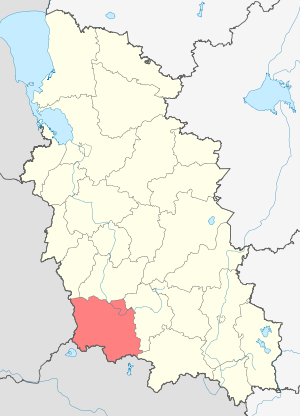 Рисунок 2.1.2 Расположение городского поселения «Идрица» в структуре муниципального образования «Себежский район»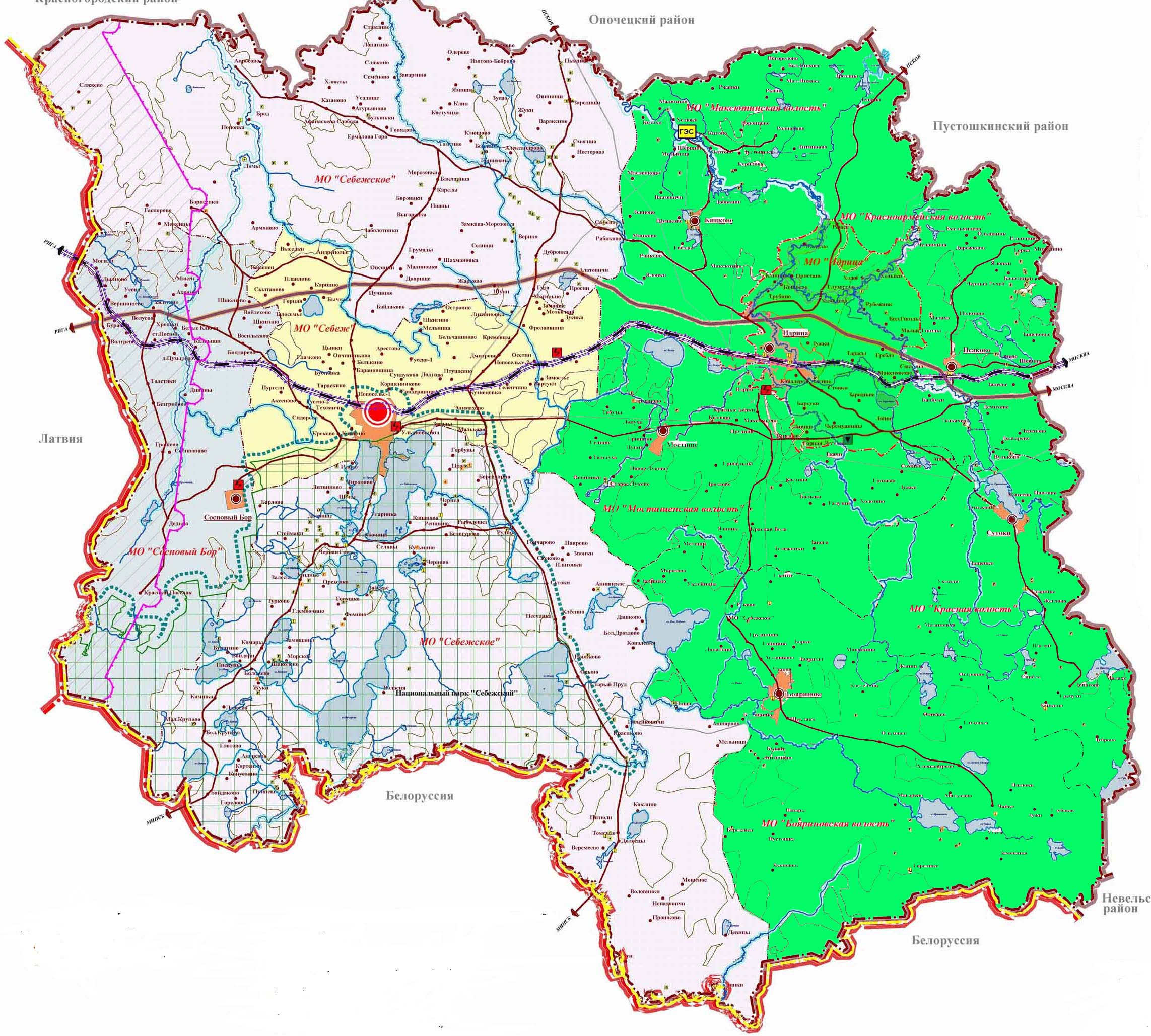 1.2 Историческая справкаВ XVI веке на территории посёлка существовало поселение — Выдрица, названное по наименованию реки, которая в средние века называлась Выдрица, Выдрянка, а впоследствии — Идрянка. Посёлок возник в связи со строительством Московско-Виндавской железной дороги в конце XIX века.В то время на месте будущего поселка стояли густые леса. За большое количество рек, озер, прудов, источников окрестные места называют озерным краем, псковской Венецией. В 1918 году при железнодорожной станции открылась начальная школа, которая в 1936 году стала средней общеобразовательной. В деревне Старо-Козлово, которая сегодня входит в состав городского поселения «Идрица», до 1920-х годов находилась трехкупольная Дмитриевская церковь, построенная в 1862-м году (сохранился каменный фундамент). В 30-е годы XX века в Идрице стали появляться предприятия, обеспечивавшие жителей работой, в 1937 году открылось педагогическое училище. Особенно сильно преобразило Идрицу строительство военного городка, на тот период времени второго по величине в стране. Административно Идрица неоднократно меняла свой статус, была и рабочим поселком, и небольшим районным центром. Статус поселка городского типа Идрица приобрела с 
1938 года.К 1939 году Идрица была крупным населенным пунктом у государственной границы страны. В поселке располагался аэродром, два авиаполка и крупный железнодорожный узел. Широтный железнодорожный ход (действующий поныне) пересекался с меридиональной железнодорожной магистралью Ленинград – Псков – Идрица – Полоцк. Участок Псков – Идрица – Полоцк не восстановлен после разрушения в 1944 году.В годы Великой Отечественной войны в районе Идрицы шли тяжелые бои. Поселок был полностью оккупирован и затем освобожден в июле 1944 года.С 50-х годов поселок стал интенсивно застраиваться невысокими каменными и деревянными одно- двухэтажными домами. Разросшийся поселок городского типа благоустраивался, росло его население. В 1970 году на центральной площади (пл. Освобождения) был торжественно открыт обелиск, на котором запечатлены наименования частей и подразделений, участвовавших в боях за Идрицу. В 2010 году памятник был реконструирован. Сегодня памятник «Солдат-Победитель» – скульптурный символ Идрицы, является визитной карточкой не только городского поселения «Идрица», но и Себежского района.На железнодорожной станции рядом с вокзалом установлен бюст Герою Советского Союза лейтенанту Евгению Михайлову, повторившему подвиг Николая Гастелло. В честь героя названа привокзальная площадь.В городском поселении «Идрица» сохранились памятники археологии, архитектуры и истории, не состоящие на учете в государственном реестре. Древние памятники являются источником информации о зарождении и развитии культуры, историко-культурной среды обитания наших предков.Деревня Яковлево, входящая в городское поселение «Идрица», известна как один из центров старообрядчества еще с конца XVIII века. По состоянию на 1905 год Яковлево находилось в составе Могилянской волости, в то время в деревне было 12 дворов и 75 жителей.В деревне сохранился старообрядческий молельный дом постройки 1909 года (деревянная из широкого теса одноабсидная постройка клетского типа). Молельный дом был закрыт в 30-е годы XX века, барабан и купол утрачены. Сейчас в здании размещен магазин. Здесь же сохранился «поповский дом» 1910 года постройки (рубленый из крупных еловых бревен, с сохранившейся редкой композицией главного фасада с третьим окном). На юго-восточной окраине деревни расположено старообрядческое кладбище со старообрядческими резными крестами начала XX века.В деревне Гребло частично сохранилась небольшая кладбищенская старообрядческая Никольская часовня (Казанская церковь) середины XIX века, квадратная в плане, с остатками обвалившегося купола и креста.В деревне Кошнево сохранились памятники археологии – каменные кресты XV-XVI веков и надгробная плита с выбитым на ней крестом. Деревни Кошнево, Клишино и Трубино на сегодняшний день представляют из себя единое со временем сросшееся поселение. Эти староверческие поселения возникли, как и деревня Яковлево, примерно в одно и тоже время – конец XVIII века, но судя по крестам на местном кладбище люди поселились в этих местах задолго до этого. Датировка каменных крестов на кладбище предположительно относится к XV-XVI векам.Названия деревень Клишино (произошло от слова – кликать), Трубино (от слова – трубить) и, расположенная на противоположном берегу р. Идрицы, деревня Пристань, связаны с тем фактом, что в этом месте кончался судоходный торговый участок пути по реке Великой, и в связи с этим деревни служили перевалочной торговой базой для дальнейшего продвижения товаров. Из этих деревень вышло немало удачливых купцов, начавших свою карьеру в этих местах.Кардинальные изменения, произошедшие в политической, экономической и социальной жизни страны в 90-х годах XX в. негативно отразились на характере и темпах развития Идрицы. Закрылся ряд градообразующих предприятий поселения (кирпичный завод, «Льнозавод «Идрицкий», «Комбинат мебельных заготовок», «Маслозавод»), замедлились темпы жилищного строительства. С начала 2000-х годов наметилась тенденция к заметному сокращению численности населения, в том числе занятых в производственной и социальной сфере. На территории поселка расположена исправительная колония строгого режима, построенная в 1962 году.Сегодня в поселке Идрица действуют предприятия: «Текерс Идрица» (деревообрабатывающее), «Надежда» (производство чулочно-носочных изделий, производство электродвигателей, генераторов и трансформаторов).На холмах ледникового происхождения, окружающих поселок Идрица, раскинулись разнообразные леса: сосняки, березняки, ельники. Привлекательные ландшафты, экологически чистая природа ценятся не только постоянными жителями Идрицы, но и многочисленными дачниками, приезжающими сюда из близлежащих городов.В соответствии с Законом Псковской области от 28.02.2005 № 420-оз «Об установлении границ и статусе вновь образуемых муниципальных образований на территории Псковской области» (принят Псковским областным Собранием депутатов 28.02.2005) в 29.12.2015 г., образовалось городское поселение «Идрица» путем объединения Идрицы со следующими волостями: Мостищенская, Максютинская, Красная, Бояриновская.Не сохранились точные даты основания волостей, однако первое упоминание о Мостищенском сельсовете 24 марта 1924 года, который входил в состав Володарской волости и с 1927 года относился к Идрицкому району, а с 03 октября 1959 года сельсовет относится к Себежскому району. Мостищенская волость — упразднённое муниципальное образование со статусом «сельское поселение» в Себежском муниципальном районе Псковской области.Административный центр — деревня Мостище.Площадь поселения — 1924,74 га. В состав поселения включены деревни: Ашково, Балыки, Борки, Галузино, Гребельцы, Гринево, Гришино, Дроздово, Заноги, Идрия, Князево, Козлово, Костино, Красные Борки, Красная Вода, Красный Пень, Лопухи, Лужки, Максимково, Мостище, Новое Луково, Осинники, Поддубье, Прудище, Пуцни, Селище, Сомино, Старое Луково, Тележники, Ткачи, Толстуха, Тябуты, Федьково, Харманово, Ходотово, Язвины.В истории не сохранилась точная дата основания деревни Кицково, да и самой Максютинской волости. Известно, однако, земли заселены были с незапамятных времен. Свидетельство тому можно найти в Эрмитаже. Там хранится немало предметов, найденных археологами в Себежской земле, которые принадлежали людям, жившим за тысячи лет до нашей эры.На территории волости много древних курганов. Эти курганы издавна привлекали внимание ученых. В 50-х годах в волости побывала археологическая экспедиция Академии наук СССР, возглавляемая С.А.Таракановой и экспедиция Ленинградского отделения Института материальной культуры во главе с кандидатом исторических наук Ф. Д. Гуревич. Немало интересного поведала Себежская земля археологам о жизни древних людей. Селились они небольшими группами на удаленных друг от друга холмах, чаще по берегам рек и озер. Одно из таких поселений, открытых археологами, находится на территории Максютинской волости близ деревни Литвиново. Оно располагалось на холме среди лесных чащоб и болот. Городище, примерно 1500 квадратных метров площадью, со всех сторон окружали в несколько рядов кольцевые валы, земляные насыпи, рвы. Обнаруженные при раскопках предметы домашнего обихода ученые датируют концом второго и началом первого тысячелетия до нашей эры. Это свидетельствует о том, что человек селился здесь еще со времен каменного века -неолита. На территории волости более 30 озер, огромные валуны, целые курганы гранитных обломков, залежи щебня.По предположениям ученых, наши предки делали орудия из местных болотных железных руд. По крайней мере такие сведения упоминаются в книге Лениздата «О чем говорят географические названия». Местные старожилы и сегодня утверждают, что на территории волости есть источники со ржавой водой, что может свидетельствовать о наличии железа в недрах земли. Позднее земли волости заселили славяне-кривичи. Выгодное географическое положение способствовало развитию торговых отношений с соседями и вообще заселению берегов реки Великой. Через Себежские земли по реке Великой, проходила западная ветвь древнего торгового пути «из варяг в греки», связывавшая Балтийское и Черное моря. Западная окраина Русского государства – Себежский район ныне, испокон веков была пограничной. Это наложило отпечаток на всю историю района, в том числе и на Максютинскую волость.Земли не раз переходили из подчинения то одному, то другому государству.
Отсюда смешанные говоры и наречия, замысловатые названия деревень, особенности культуры и т.д. В русском фольклоре есть тому свидетельства, отголоски далеких грозных событий. Например: в былине о богатыре Илье Муромце есть упоминание о том, что «снаряжался он в поход на неверных, которые хотят Себеж-град за считом взять».Кстати, первое летописное упоминание о Себеже датировано 1414 годом. С этого года территория Себежского района, в частности и Максютинская волость стала частью владений Польско-Литовского государства. Земли отошли литовскому королю Витовту, который, чтобы сохранить завоеванные земли, прибегнул к услугам наёмников-переселенцев. Им пожаловали пахотные угодия, леса, озера. А за это они должны были нести службу-отражать попытки русских вернуть свои исконные земли. Витовт выдал переселенцам военное снаряжение, в том числе панцари. Поэтому и прозвали служилых людей у нас в народе панцирными. Они пахали, охотились в лесах, ловили рыбу. Со временем некоторые из них разбогатели и позже стали именовать себя панцирными боярами. Доспехи, пожалованные королем, ржавели в усадьбах, а сами бояре разбегались при появлении русских ратников, прятались по лесам и болотам. А когда проходила военная угроза, возвращались в свои имения. В 1534 году войска Московского князя Ивана Васильевича освободили Себежскую землю.Во второй половине ХУ111-века по распоряжению Екатерины II панцирные бояре были вызваны в столицу на смотр. Потянулись из Себежского уезда в Санкт-Петербург обозы. На смотр явились они в рыцарских доспехах, что пожаловал им ещё король Витовт - в латах и шлёмах, которые более трёхсот лет провалялись по чердакам и подвалам. Видом своим насмешили наши предки придворных. Лишила императрица панцирных привилегий, разжаловала в крепостные. Имущество их было конфисковано. Одни покинули Себежскую землю навсегда, другие примирились с новой участью. Помещикам предписано было не применять телесные наказания к бывшим боярам – «…розгами не драть, плетьми не пороть...». Отсюда и пошло название волости – Непоротовская, ныне Максютинская. Оно сохранилось вплоть до революции 1917 года. Так в названии отразилась судьба «панцирных бояр». Тогда же, во 2-половине 18-века было проведено новое административное деление Российской империи. И Непоротовская волость, точнее её часть, вошла в состав Себежского уезда, в Витебскую губернию. Крестьяне таких деревень, как Мельница, Масенково, Пучнино и Левново были крепостными у помещика Томилова. Есть копия карты, изготовления с оригинала 1907года. Что же собой представляло Кицково? Имелось Непоротовское волостное управление, чайная, церковная сторожка, просвирня, колокольня, церковь, двор священника Солова, баня, двор дьячка Белкина, двухклассная школа, женская школа (3 кл) епархиального общества, дом матушки Орловой, лавка в доме Шутёнок, дом Шутёнок, в который перешла женская школа, часовня под ключом «Преполовение», ток гумна Шутёнок  (сожгли, найдя революционную литературу), квартира  кузнеца, склад сельхозмашин, бакалейная  торговля Высоцкого,
кузница Шушковского помещика Елкина, квартира кузнеца, казённая лавка  (монополька), баня волостного правления, дом Ёлкина (сдавались квартиры), земская больница, квартира кузнеца-латыша, кузница латыша, разобранный скипидарный завод. По территории Непоротовской волости проходила железная дорога Полоцк - Псков.Откуда же пошло название древнего поселения? Легенда утверждает: одержав победу на льду Чудского озера, Александр Невский двинулся и остановился в Непоротовской волости. Ему приглянулось живописное озеро, полуостров которого, вдавался в водную гладь, напоминал старинный головной убор - кичку. Отсюда якобы и пошло название поселения -Кицково (на местном диалекте). Так оно и сохранилось до наших дней.На территории волости значится 31 населённый пункт: Кицково, Большое Нижнее, Влазовичи, Воронцово, Гречухино, Гвозды, Дорбыши, Дроздцы, Казихи, Китово, Курилово, Левново, Лешани, Литвиново, Максютино, Малое Нижнее, Малюзино, Масенково, Мацково, Мельница, Погорелово, Пустыньки, Райково, Ржавки, Родионово, Рыбно, Ходюки, Чертово, Шершни, Шушково, Яловки.Бояриновская волость  — упразднённое муниципальное образование со статусом «сельское поселение» в Себежском муниципальном районе Псковской области.Административный центр — деревня Бояриново.В состав Бояриновской волости входило 38 деревень: Бояриново, Асташково, Березавец, Борки, Будани, Грудинино, Гойшино, Глапти, Дворицы, Залинево, Литвиново, Лопатино, Метище, Морозово, Пустошка, Руково, Уклейница, Чухово, Швары, Шеклаки, Ясеновец, Александрово, Горелики, Глубокое, Глуховка, Жанвиль, Замошица, Костелище, Лужи, Матысово, Магорево, Машихино, Олисово, Островно, Ольховец, Пилюки, Чайки.Деревни Бояриново и Жеглово (позднее они слились и стали называться – Бояриново) были обозначены уже на картах XIX века. Причем, обозначены они как фольварки, а значит принадлежали помещикам. Деревня Бояриново расположилась по берегу озера Нища, а на другом берегу находилось усадьба рода фон Роппов, который уже в XIII веке существовал в Лифляндии. Послан епископом Дерпта к Ивану III и с тех пор этот род верой и правдой служил России. По инвентарной описи 1848г. – это было хорошо организованное хозяйство, с огромным садом, парком, большую часть занимали леса и пашня. Кроме земледелия крестьяне изготавливали глиняную посуду и торговали ей в Себеже, Опочке, Полоцке и Риге. Сейчас от усадьбы сохранились остатки парка. Главной достопримечательностью волости, является деревня Руково (когда-то Рыково). Здесь находилась усадьба русского писателя Д.И. Фонвизина. Имение Рыково и фольварк Тележники были подарены ему начальником иностранной коллегии Н.И. Паниным в 1774г. за усердную службу с 1180 душами крестьян. К сожалению, в годы советской власти на месте усадьбы был построен скотный двор. Осталась только часть парка с вековыми деревьями. Совсем недалеко от Рыково находилось имение Аннинское, принадлежавшее знатному дворянскому роду Бакуниных. Интересные героические события происходили на здесь в годы войны с Наполеоном. Так недалеко от деревни Бояриново есть место которое называется Головы. Легенда рассказывает, что именно здесь был страшный бой русских с французами. Вся земля была полита кровью и усеяна головами французских солдат. Поэтому и место это так назвали. До сих пор еще видны по всей территории захоронения французов, которые сначала были разбиты под дер. Клястицы войсками генерала Витгенштейна. Наполеон был в ярости и вынужден был изменить маршрут своих войск, но и здесь их ждали и уничтожали русские солдаты и местное население. Особая страница в истории дер. Бояриново – Великая отечественная война. Уже 24 июня 1941г. из наших деревень ушли на фронт первые солдаты. Сотни бояриновцев защищали Родину, многие погибли, многие награждены за отвагу и мужество. В дер. Будани родился Герой Советского Союза - Сухобский Николай Феофилович, который 15 октября 1943г. пал смертью храбрых в боях с фашистами. Бояриновцы были участниками боев за Москву, защищали блокадный Ленинград, воевали на Курской дуге и в Сталинграде, освобождали Белоруссию, Украину, страны Европы, брали Берлин и были участниками Парада Победы в Москве. Именно на здесь был организован первый партизанский отряд под командованием Моисеенко Сергея. В дер. Мельница немцы казнили партизанскую связную Нину Куковерову, а в самом Бояринове первого организатора подпольного движения в районе - Надежду Федорову. В деревне Красноватик немцы организовали концентрационный лагерь, где от холода и голода умерли сотни местных жителей. За связь с партизанами немцы сожгли вместе с людьми двенадцать деревень. На одном из обелисков написано: «Помните! 23 феврали 1943 г. фашисты расстреляли 21 жителя д. Пожинки». 1.3 Природные условия и ресурсы территории КлиматКлиматическая характеристика приводится по данным метеостанции «Великие Луки» СНиП 23-01-99 «Строительная климатология».Климат городского поселения «Идрица» умеренно-континентальный влажный. Прохождение циклонов в холодный период года сопровождается резким потеплением, оттепелями, часто со сплошной низкой облачностью, осадками и туманами. В летнее время циклоны обусловливают понижение температуры, заметное похолодание, облачную и дождливую погоду.В соответствии с климатическим районированием России, проектируемая территория относится к климатическому подрайону IIВ. Расчетная температура для проектирования отопления составляет –27оС (температура самой холодной пятидневки, обеспеченностью 0,92). Продолжительность отопительного периода (со среднесуточной температурой воздуха <8°С) -  212 суток. Величина суммарной солнечной радиации достигает 78-88 ккал на 1 кв.см в год. Относительно большая облачность в течение года значительно уменьшает продолжительность солнечного сияния, которое составляет в среднем около 1700 часов в год (т.е. около 40% от возможной продолжительности за этот период для данных широт). Время солнечного сияния (Великие Луки) составляет 1615 часов.Тепловой режим. Среднегодовая температура воздуха составляет +4,8оС. Наиболее холодным месяцем является январь со среднемесячной температурой -7,5С. Самый жаркий месяц – июль со среднемесячной температурой +17,4С. Абсолютная минимальная температура воздуха составляет –46С, абсолютная максимальная +35С. Температура воздуха наиболее холодных суток, (обеспеченностью 0,92) –31С.Температура воздуха в холодный период обеспеченностью 0,94 составляет – -14С, в теплый период – +20,9С.Число дней с наиболее сильными морозами достигает в среднем 0,7 дня с температурой менее –30С и 14,2 дней с температурой менее –20С. Влажностный режим. Территория относится к зоне избыточного увлажнения. За год выпадает в среднем 602 мм осадков, причем основная часть в теплый период с апреля по октябрь – 425 мм. Средняя относительная влажность воздуха наиболее холодного месяца – 
84 %, наиболее теплого – 77 %, среднегодовая относительная влажность воздуха в – около 80 %. Снежный покров появляется во второй декаде ноября, сходит – в первой декаде апреля. Высота снежного покрова не превышает 24 см. Ветровой режим. В течение года преобладают южные и юго-западные ветры (16-21 % от повторяемости всех других направлений), а также юго-восточные и западные (12-16 %). Наибольшие скорости ветра 4-6 м/с наблюдается в холодный период.Опасные погодные явленияМетели. Среднее число дней с метелью за холодный период – 25, наиболее часто метели отмечаются на открытых незалесенных территориях. Повторяемость сильных метелей в среднем наблюдается 3 раза в году. Туманы. Среднегодовое число дней с туманом – 41, в основном отмечается с октября по март (27 дней), наибольшее количество туманов возникает в пониженных формах рельефа.Грозы. Среднее число дней с грозой за теплый период – 26. Выводы. Климатические условия благоприятны для жизнедеятельности человека, трудовой деятельности, отдыха и туризма. Учитывая относительно небольшие размеры и спокойный рельеф, климатические условия не имеют резких территориальных контрастов и не вызывают планировочных ограничений.Рельеф и инженерно-геологические условияПсковская область расположена на северо-западе Восточно-Европейской (Русской) равнины, в пределах Прибалтийской низменности. Поверхность территории волости представляет собой плоскую слегка волнистую равнину.Современный рельеф поселения формировался преимущественно в верхнечетвертичное время. В геоморфологическом отношении территория поселения представляет собой сложное сочетание холмисто-моренного и камового рельефа с разделяющими их флювиогляциальными, озерно-ледниковыми и моренными слабоволнистыми равнинами. Абсолютные отметки поверхности района колеблются от 110 до , редко более.Основной водной артерией является река Великая и ее притоки Идрица и Неведрянка. Речные долины развиты слабо. Они, как правило, приспособились к ложбинам стока послеледниковых вод. Четко выраженную в рельефе долину трапецеидальной формы имеет только река Великая. Берега рек местами заболоченные. Кроме того, в юго-западной части территории поселения находится озеро Зародище.Несмотря на хорошо развитую речную сеть, территория умеренно или слабо дренирована, а в сочетании с широким распространением слабопроницаемых грунтов, местами заболочена. В геологическом строении территории волости принимает участие комплекс осадочных пород протерозойской системы и отложения палеозоя и кайнозоя, лежащих на древнем кристаллическом фундаменте. Поверхность фундамента погружается в юго-восточном направлении. Комплекс палеозойских отложений представлен породами верхнего девона (D3) бурегского, семилукского, саргаевского и швянтойского горизонтов. Толща девонских отложений залегает наклонно с общим падением на юго-восток. На поверхность в обнажениях рек известняки и доломиты не выходят, залегая на глубинах от 
17 до , но обломки их часто можно видеть в моренных отложениях. Карбонатная толща бурегского, семилукского и саргаевского горизонтов отличается постоянством, имеет мощность около , сложена морскими отложениями — в основном известняками и доломитами. Среди них встречаются прослои глин и мергелей, часто доломитизированных, местами с гипсом.Швянтойский (более древний) горизонт представлен разноцветными песками и песчаниками с прослоями глин и алевритов. Отложения верхнедевонской системы подстилается мощной толщей более древних девонских, силурийских, ордовикских и кембрийских осадочных пород, которые покрывают древний докембрийский кристаллический фундамент. Глубина залегания фундамента достигает .Комплекс кайнозойских отложений представлен породами четвертичной системы (Q), покрывающими коренные породы. По составу и генезису они не однородны; образовались они в результате деятельности ледника, ледниковых и послеледниковых вод. По литологическому составу это преимущественно пески (от мелких до валунных), супеси, суглинки и глины с включениями кристаллических и известковых валунов разных размеров. Кроме того, имеют широкое распространение аллювиальные (слагают русла и надпойменные террасы рек) и биогенные (болотные) отложения.Мощность четвертичных отложений неравномерна от первых метров до десятков метров.Гидрография, гидрогеологияРассматриваемая территория в гидрогеологическом отношении расположена в пределах Ленинградского артезианского бассейна. Подземные воды приурочены к отложениям четвертичного и дочетвертичного возрастов. Четвертичные водоносные подразделения повсеместно залегают с поверхности. Наиболее распространены с поверхности водоносный современный болотный горизонт, слабоводоносный современный озерный горизонт, водоносные озерно-ледниковые и флювиогляциальные надморенные горизонты валдайского ледниковья, а также водоупорный локально водоносный валдайский моренный комплекс.Уровень залегания грунтовых вод от 0,5 до первых метров. Воды безнапорные. Воды, обладающие местным напором, встречаются в моренных отложениях и приурочены они к песчаным линзам и прослоям в глинистых грунтах. По химическому составу воды преимущественно гидрокарбонатно кальциевые или различного катионного состава. Воды пресные с минерализацией 0,2-0,5 г/л, иногда отмечается увеличение минерализации до 
1,0-1,3 г/л, что обусловлено поверхностным загрязнением. При загрязнении также увеличивается в воде содержание соединений азота.Практическое значение подземных вод четвертичных подразделений сводится к индивидуальному водоснабжению населения при помощи колодцев. Для централизованного хозяйственно-питьевого водоснабжения эти горизонты не рекомендуются, поскольку не являются защищенными с поверхности от загрязнения. Саргаевско-даугавский водоносный комплекс (D3sr-dg) приурочен к карбонатной толще верхнего девона. Распространен на всей территории волости. Толща сложена преимущественно карбонатными породами: трещиноватыми, кавернозными известняками, доломитизированными известняками, доломитами с подчиненным развитием мергелей и глин. Комплекс залегает непосредственно под четвертичными отложениями. В подошве комплекса повсеместно залегают снетогорские слои саргаевского горизонта, представленные глинисто-аллевритовой пачкой, которые являются относительным водоупором.В пределах рассматриваемой территории комплекс содержит напорные воды. Величина напора увеличивается по мере распространения горизонта на юг-юго-восток Псковской области. Глубина залегания уровней в пределах волости изменяется от 10 до .Для водоносного комплекса характерна резкая изменчивость фильтрационных свойств, что обусловлено неравномерной трещиноватостью и кавернозностью и пестрым литологическим составом водовмещающих пород. Удельные дебиты скважин изменяются от 0,2 до 2,5 л/с.По химическому составу воды, в основном, пресные гидрокарбонатные магниево-кальциевые и кальциево-магниевые с минерализацией 0,2-0,5 г/л и общей жесткостью от 4,4 до 9,9 мг-экв/куб.дм. Характерной особенностью горизонта является повышенное содержание железа от 1 до 5 мг/л.Данный водоносный комплекс обладает значительными запасами пресных подземных вод и может являться основным для централизованного хозяйственно-питьевого водоснабжения.Арукюласко-швянтойский терригенный водоносный комплекс (D2ar-D3shv) приурочен к арукюласкому и буртниекскому горизонтам среднего девона и швянтойскому горизонту верхнего девона. Имеет повсеместное распространение. Водовмещающие породы представлены выдержанной толщей песков и слабосцементированных песчаников, переслаивающихся с глинами и алевролитами. На всей территории перекрывается вышележащим саргаевско-даугавским комплексом, от которого данный комплекс отделяется гипсами и алевролитами, залегающими в верхней части швянтойского горизонта, мощностью 5-. Нижним водоупором служат слабопроницаемые глинисто-карбонатные породы верхней части наровского горизонта. Воды напорные, величина напора от 10 до 100 м. Глубина залегания уровней изменяется от 15 до 35-50 м, а бассейне р. Великая уровень выше поверхности земли на 0,5-15 м.Водообильность комплекса сравнительно высокая, удельные дебиты скважин составляют 1-7 л/с. Фильтрационные параметры водовмещающих пород неоднородны, коэффициент фильтрации изменяется от 2 до 24-45 м/сут. По химическому составу воды горизонта гидрокарбонатные кальциевые и магниево-кальциевые, обычно пресные, с минерализацией 0,04-0,8 г/л. (В центральной и восточной частях Псковской области вскрываются солоноватые воды с минерализацией 1,4-14 г/л).Воды данного комплекса могут быть использованы для централизованного водоснабжения. Растительность и почвенный покровОдним из основных элементов растительного покрова городского поселения являются леса, занимающие около 23 % площади района.Повсеместно распространены кустарники. Луга приурочены, главным образом, к долинам рек и пониженным территориям. Преобладают суходольные луга, в травяном покрове которых преобладают злаковое разнотравье и осоки. Бобовые значительной роли не играют, поэтому качество травостоя и урожайность их низкая. Нередко снижает производительность этих лугов наличие мохового покрова с преобладанием кукушкина льна, а также значительная их каменистость.Заливные луга отличаются густым и богатым травостоем (злаковые, бобовые) и являются наиболее ценными сенокосными угодьями.Повсеместно на территории района распространены крупные и мелкие массивы низинных и верховых болот. На верховых болотах произрастают: мох-сфагнум, клюква, пушица, багульник, нередко встречается карминовая сосна. На низинных болотах преобладают осоки, хвощи, зеленые мхи, болотное разнотравье, встречаются кустарники: черная ольха, береза, ива.Из сорной растительности пашен необходимо отметить сурепку, поповник, пырей, василек полевой, мать-и-мачеху, хвощ полевой, мышиный горошек и др.Основным элементом охраны лесов является режим пользования, который определяется категориями защитности лесов: все леса разделяются на защитные и эксплуатационные, режим использования которых определяется Лесным кодексом РФ.Охране болот способствует запрещение осушения крупных болот.Луга (сенокосные угодья) необходимо своевременно скашивать и производить их улучшение.Животный мир района богат и разнообразен. Значительное место среди видов занимает охотничье-промысловая фауна и птицы.Из копытных следует отметить: лося, кабана, европейскую косулю. Основное место в охотничьем промысле занимают: белка, зайцы, енотовидная собака, лесная куница, лисица. Кроме зверей много птиц: тетерев, рябчик, вальдшнеп и утки. Распространена спортивная и любительская охота.Охране животного мира способствует соблюдение законодательства о животном мире, об охоте, в частности Федерального закона «Об охоте и сохранении охотничьих ресурсов» от 17.07.2009 года.В целях охраны флоры и фауны Псковской области Госкомитетом Псковской области по лицензированию и природопользованию разработаны списки растений, грибов, животных и птиц, подлежащих охране на территории Псковской области. Лесные ресурсыОбщие сведенияЛеса зеленой и лесопарковой зоны р.п. Идрица принадлежат Идрицкому участковому лесничеству Себежского лесничества Псковской области. Границы зеленой и лесопарковой зоны лесного фонда проходят в соответствии с данными Лесохозяйственного регламента ГУ «Себежское лесничество Псковской области (филиал ФГУП «Рослесинфорг» «Севзаплеспроект», СПб, 2010), разработанного на основании Лесного кодекса Российской Федерации от 04.12.2006 г. № 200-ФЗ.Ограничения на территории зеленой и лесопарковой зоны Зеленые зоны устанавливаются в целях обеспечения защиты населения от неблагоприятных природных и техногенных воздействий, сохранения и оздоровления окружающей среды. Лесопарковые зоны устанавливаются в целях организации отдыха населения, сохранения санитарно-гигиенической, оздоровительной и эстетической ценности природных ландшафтов.На территории лесов зеленой и лесопарковой зоны запрещены виды функционального использования в соответствии с Лесным кодексом Российской Федерации и несовместимые с целевым назначением и полезными функциями лесов.В пределах городского поселения «Идрица» района земли лесного фонда занимают 103682,32 га.Характеристика лесовХарактеристики лесов лесничеств в части городского поселения приведены в таблицах 2.1.3 – 2.1.4. Характеристика состояния лесов приведена по данным Лесохозяйственного регламента ГУ «Себежское лесничество Псковской области. Уточняющих данных по городскому поселению «Идрица» не имеется.Таблица 2.1.3 Распределение лесов лесничества по лесорастительным зонам и лесным районам В соответствии с Перечнем лесорастительных зон и лесных районов Российской Федерации, утвержденным приказом Рослесхоза от 09.03.2011 № 61, территория лесничества относится к району хвойно-широколиственных (смешанных) лесов европейской части Российской Федерации зоны хвойно-широколиственных лесов.Таблица 2.1.4 Распределение площади участковых лесничеств по целевому назначению и категориям защитных лесов1.4 Существующие объекты федеральной, региональной и муниципальной собственностиНа территории городского поселения «Идрица» располагаются объекты недвижимости федеральной, региональной, муниципальной и частной форм собственности, к которым относятся объекты, принадлежащие как юридическим, так и частным лицам. К территориям и объектам, находящимся в федеральной собственности, относятся: земли лесного фонда;территория железной дороги (железнодорожная магистраль Москва - Рига);территории автомобильных дорог федерального значения (М9 «Балтия»);объекты инженерной инфраструктуры: ГРС, ВЛЭП кроме ЛЭП напряжением ниже 
110 кВ, ПС, напряжением выше 110 кВ.К территориям и объектам, находящимся в региональной собственности, относятся:земельные участки и объекты недвижимого имущества (находящиеся в собственности, постоянном (бессрочном) пользовании, временном пользовании, аренде), входящие в реестр собственности Псковской области;территории автомобильных дорог регионального значения, значащихся в реестре собственности Псковской области;К территориям и объектам, находящимся в муниципальной собственности, относятся: объекты инженерной инфраструктуры (ЛЭП 10 кВ); территории среднеэтажной и малоэтажной жилой застройки;территория общественной застройки (за исключением территорий, находящихся в частной собственности);территории детских дошкольных учреждений, общеобразовательных учреждений;территории общего пользования в границах населенных пунктов (зеленые насаждения, физкультурно-спортивные сооружения, лечебно-оздоровительные учреждения и учреждения социального обслуживания, улицы, дороги, проезды, площадки);территории производственной и коммунально-складской застройки (за исключением территорий, находящихся в федеральной, частной собственности и собственности субъекта РФ);территории специального назначения, в том числе кладбищ. ГЛАВА 2. ОБОСНОВАНИЯ В ОТНОШЕНИИ ЧИСЛЕННОСТИ НАСЕЛЕНИЯ И ДЕМОГРАФИЧЕСКОГО ПРОГНОЗА 2.1 Существующая численность населенияЧисленность населения (по состоянию на 01.01.2017 г.) представлена в таблице 2.2.1.Таблица 2.2.1 Перечень населенных пунктов и численность их населенияТаким образом, анализ изменений в динамике численности населения и его демографической структуры за предшествующие годы (таблица 2.2.3) выявил следующее:численность населения сокращается из-за снижения темпов естественного прироста, а также оттока населения из сельской местности;почти 91 % сельских населенных пунктов – с численностью менее 30 человек, при этом, в половине из них численность жителей не превышает 10 человек. Все они находятся не более чем в 30-40 минутной транспортной доступности от р.п. Идрица. Следует отметить, что возможности городской местности муниципального образования (как и во всем Себежском районе) для пополнения городских населенных пунктов экономически активными гражданами, в основном исчерпаны.В летний период численность возрастает за счет временного населения (дачников).2.2 Демографический прогнозПрогноз численности населения и трудовых ресурсов – важнейшая составная часть градостроительного проектирования, на базе которой определяются проектные параметры отраслевого хозяйственного комплекса, жилищного строительства, комплекса общественных услуг.Существенное улучшение демографической ситуации является общенациональным приоритетом, так как издержки демографического развития препятствуют решению кардинальных социально-экономических задач, эффективному обеспечению национальной безопасности.Главной проблемой, как в городском поселении «Идрица», так в Себежском районе и Псковской области, является депопуляция населения. Тенденция к сокращению численности населения в городской и сельской местности муниципального образования были наиболее выражены после переписи населения 2002 года. Людность населенных пунктов уменьшается. Воспроизводительные способности сельского населения продолжают сокращаться.К настоящему времени миграционные возможности сельской местности практически исчерпаны.Демографическая ситуация в муниципальном образовании остается сложной. В 2010 г. смертность населения в 1,6 раза превышала рождаемость. В среднем по Себежскому району, данный показатель еще выше – в 2,5 раз (по Псковской области в 2 раза). Показатель миграционной убыли населения здесь (4,6 на 1000 чел.) ниже, чем в Себежском районе 
(8,3 чел.), однако выше чем в среднем по Псковской области (0,7). Анализируя численность городского поселения «Идрица» демографическая ситуация налаживается.С учетом всех вышеизложенных факторов планируется следующая численность населения в разрезе муниципальных образований (таблица 2.2.2).Таблица 2.2.2Результаты демографического прогнозаГЛАВА 3. ОБОСНОВАНИЯ В ОТНОШЕНИИ ОГРАНИЧЕНИЙ ИСПОЛЬЗОВАНИЯ ТЕРРИТОРИИ. ОБРАЩЕНИЕ С ОТХОДАМИ ПОТРЕБЛЕНИЯ. ОБЪЕКТЫ СПЕЦИАЛЬНОГО НАЗНАЧЕНИЯ. МЕРОПРИЯТИЯ ПО САНИТАРНОМУ И ЭКОЛОГИЧЕСКОМУ ОЗДОРОВЛЕНИЮ ТЕРРИТОРИИИнформация, описанная в данной главе, представлена графически на Фрагменте Карты 1. Карта современного использования территории. Карта размещения объектов капитального строительства. Карта зон с особыми условиями использования территории.В основу разработки раздела заложены основные принципы Федерального Закона «Об охране окружающей среды»:соблюдение права человека на благоприятную среду обитания;обеспечение благоприятных условий жизнедеятельности человека;научно обоснованное сочетание экологических, экономических интересов человека, общества и государства и т.д.Раздел выполнен в соответствии с требованиями нормативных документов:СанПиН 2.2.1/2.1.1.1200-03 «Санитарно-защитные зоны и санитарная классификация предприятий, сооружений и иных объектов»;СанПиН 2.1.6.1032-01 «Гигиенические требования к обеспечению качества атмосферного воздуха населенных мест»;СанПиН 2.1.4.1110-02 «Зоны санитарной охраны источников водоснабжения и водопроводов питьевого назначения»;СанПиН 2.1.4.1074-01 «Питьевая вода. Гигиенические требования к качеству воды централизованных систем питьевого водоснабжения. Контроль качества. Гигиенические требования к обеспечению безопасности систем горячего водоснабжения»;СанПиН 2.1.4.1175-02 «Гигиенические требования к качеству воды нецентрализованного водоснабжения. Санитарная охрана источников»;СанПиН 2.1.5.980-00 «Гигиенические требования к охране поверхностных вод»;СанПиН 2.1.7.1287-03 «Санитарно-эпидемиологические требования к качеству почвы»;СанПиН 2.1.2882-11 «Гигиенические требования к размещению, устройству и содержанию кладбищ, зданий и сооружений похоронного назначения»;СанПиН 42-128-4690-88 «Санитарные правила содержания территорий населенных мест»;СП 2.1.5.1059-01 «Гигиенические требования к охране подземных вод от загрязнения»;СН 2.2.4/2.1.8.562-96 «Шум на рабочих местах, в помещениях жилых, общественных зданий и на территории жилой застройки. Санитарные нормы»;СП 2.1.7.1038-01 «Гигиенические требования к устройству и содержанию полигонов для твердых бытовых отходов»;Водный кодекс РФ ст. 6 «Водные объекты общего пользования», ст. 65 «Водоохранные зоны и прибрежные защитные полосы»;Федеральный закон № 2395-1 ФЗ от 21.02.1992 «О недрах» ст. 25;СП 51.13330.2011 «Свод правил. Защита от шума. Актуализированная редакция СНиП 23-03-2003»;СП 42.13330.2011 «Градостроительство. Планировка и застройка городских и сельских поселений»;СП 36.13330.2012. «Свод правил. Магистральные трубопроводы. Актуализированная редакция СНиП 2.05.06-85*» (утв. Приказом Госстроя от 25.12.2012 № 108/ГС);СП 31.13330.2012. Свод правил. Водоснабжение. Наружные сети и сооружения. Актуализированная редакция СНиП 2.04.02-84*. С изменением № 1» (утв. Приказом Минрегиона России от 29.12.2011 № 635/14);Федеральный закон от 24.07.2009 №209-ФЗ «Об охоте и о сохранении охотничьих ресурсов, и о внесении изменений в отдельные законодательные акты Российской Федерации»;Федеральный закон от 24.04.1995 №52-ФЗ «О животном мире»;Федеральный закон от 24.06.1998 №89-ФЗ «Об отходах производства и потребления».3.1 Анализ состояния атмосферного воздухаСостояние воздушного бассейна является одним из основных наиболее важных факторов, определяющих экологическую ситуацию и условия проживания населения. Основными факторами, воздействующими на состояние атмосферного воздуха, являются количество и масса загрязняющих веществ (ЗВ), поступающих в атмосферу от различных источников, а также потенциал загрязнения атмосферы.  Основными источниками загрязнения воздушного бассейна являются стационарные источники (производственные, коммунально-складские объекты) и передвижные (автомобильный транспорт). Городское поселение «Идрица» занимает восточную часть Себежского района. В целом район относится к территориям с наименее загрязненной атмосферой, ввиду отсутствия развитой промышленности. Основная масса выбросов от стационарных источников формируется за счет необорудованных очистными сооружениями мелких котельных, предназначенных для отопления зданий общественной застройки. По данным Федеральной службы государственной статистики за последние годы в районе наблюдается увеличение выбросов загрязняющих веществ в атмосферный воздух. В общей массе выбросов преобладают твердые вещества (зола углей, сажа, неорганическая и древесная пыль), окись углерода, сернистый ангидрид, окиси азота. Показатели воздействия на атмосферный воздух в Себежском районе в 2011- 2015 гг. представлены в таблице 2.3.1.Таблица 2.3.1Показатели воздействия на атмосферный воздух в Себежском районе в 2011- 2015 гг.Вышеуказанные сведения свидетельствуют о том, что за последние годы в Себежском районе наблюдается тенденция к уменьшению количества объектов, имеющих стационарные источники загрязнения атмосферного воздуха, также количество выброшенных в атмосферу загрязняющих веществ, отходящих от стационарных источников, в 2015 г меньше по сравнению с 2014 г. Также увеличился процент уловленных и обезвреженных веществ.Себежский район можно отнести к районам с наименьшим количеством выбросов загрязняющих веществ в атмосферный воздух среди районов Псковской области. К примеру, в Псковском муниципальном районе в 2015 г в атмосферу поступило около 1,879 тыс. т. загрязняющих веществ, что примерно в три раза больше, чем в Себежском районе. В 2015 г в Себежском районе Управлением Роспотребнадзора исследование состояния атмосферного воздуха не проводилось.В целях обеспечения безопасности населения и в соответствии с Федеральным законом «О санитарно-эпидемиологическом благополучии населения» от 30.03.1999 № 52-ФЗ вокруг объектов и производств, являющихся источниками воздействия на среду обитания и здоровье человека, устанавливается специальная территория с особым режимом использования (санитарно-защитная зона), размер которой обеспечивает уменьшение воздействия загрязнения на атмосферный воздух (химического, биологического, физического) до значений, установленных гигиеническими нормативами. По своему функциональному назначению санитарно-защитная зона является защитным барьером, обеспечивающим уровень безопасности населения при эксплуатации объекта в штатном режиме. Характеристика и санитарно-защитные зоны объектов, оказывающих негативное влияние на атмосферный воздух, городского поселения «Идрица» представлены в таблице 2.3.2.Таблица 2.3.2Характеристика и санитарно-защитные зоны предприятий городского поселения «Идрица»Ориентировочные размеры санитарно-защитных зон должны быть обоснованы проектами санитарно-защитных зон с расчетами ожидаемого загрязнения атмосферного воздуха (с учетом фона) и уровней физического воздействия на атмосферный воздух и подтверждены результатами натурных исследований и измерений.Согласно СанПиН 2.2.1/2.1.1.1200-03 в санитарно-защитной зоне не допускается размещать: жилую застройку, включая отдельные жилые дома, ландшафтно-рекреационные зоны, зоны отдыха, территории курортов, санаториев и домов отдыха, территорий садоводческих товариществ и коттеджной застройки, коллективных или индивидуальных дачных и садово-огородных участков, а также других территорий с нормируемыми показателями качества среды обитания; спортивные сооружения, детские площадки, образовательные и детские учреждения, лечебно-профилактические и оздоровительные учреждения общего пользования.В санитарно-защитной зоне и на территории объектов других отраслей промышленности не допускается размещать объекты по производству лекарственных веществ, лекарственных средств и (или) лекарственных форм, склады сырья и полупродуктов для фармацевтических предприятий; объекты пищевых отраслей промышленности, оптовые склады продовольственного сырья и пищевых продуктов, комплексы водопроводных сооружений для подготовки и хранения питьевой воды, которые могут повлиять на качество продукции.В санитарно-защитных зонах предприятий ООО «Надежда», ООО «Текерс-Идрица», ООО «Идрицкий деревообрабатывающий комбинат» находится жилая застройка, что не обеспечивает ее нормативного расположения.В зависимости от санитарной классификации предприятий, санитарно-защитная зона должна быть озеленена. В соответствии с СП 42.13330.2011, минимальную площадь озеленения санитарно-защитных зон следует принимать в зависимости от ширины санитарно-защитной зоны предприятия, %:до 300 м ................................................... 60;св. 300 до 1000 м .................................... 50;св. 1000 до 3000 м .................................. 40;св. 3000 м ................................................ 20.В санитарно-защитных зонах со стороны жилых и общественно-деловых зон необходимо предусматривать полосу древесно-кустарниковых насаждений шириной не менее 50 м, а при ширине зоны до 100 м - не менее 20 м.Кроме стационарных источников, загрязнителем атмосферного воздуха в городском поселении «Идрица» являются передвижные источники, в частности, автомобильный и железнодорожный транспорт. Основную долю в общем объеме выбросов загрязняющих веществ от автотранспорта составляет оксид углерода (до 76 %). В атмосферном воздухе присутствуют также взвешенные вещества, диоксид серы, диоксид углерода, диоксид азота, сажа, бензапирен, формальдегид.При этом величина вредного воздействия автомобильного транспорта на окружающую среду зависит не только от интенсивности движения на автомагистралях, но и от состояния дорожного покрытия, а также технического состояния транспорта.Территорию городского поселения «Идрица» пересекает железнодорожная магистраль Москва – Ржев – Великие Луки – Рига. В соответствии с п. 8.20 СП 42.13330.2011 жилую застройку необходимо отделять от железных дорог санитарно-защитной зоной шириной не менее 100 м, считая от оси крайнего железнодорожного пути.На территории городского поселения «Идрица» проектируется магистральный газопровод отвод к ГРС «Идрица».Для магистральных трубопроводов устанавливаются минимальные расстояния до застройки в соответствии с СНиП 2.05.06-85* «Магистральные трубопроводы»:от магистрального газопровода отвода – 75 м;от ГРС «Идрица» – 100 м.Для исключения возможности повреждения магистрального трубопровода (при любом виде их прокладки) устанавливаются охранные зоны. Размеры охранных зон трубопровода определяются Правилами охраны магистральных трубопроводов (утв. постановлением Госгортехнадзора России от 22 апреля 1992 г.) в размере 25 м от оси трубопровода, от ГРС – 100 м во все стороны.В соответствии с п. 7.1.1 СанПиН 2.2.1/2.1.1.1200-03 газораспределительные станции магистральных газопроводов с одоризационными установками меркаптана относятся к химическим объектам и производствам III класса опасности с СЗЗ 300 м.Таблица 2.3.3Режим использования санитарного разрыва и охранной зоны магистрального трубопроводаРасстояние по горизонтали (в свету) от газопровода высокого давления первой категории (1,2 МПа) до фундаментов зданий и сооружений, устанавливается в размере 10 метров в соответствии с СП 42.13330.2011 «Градостроительство. Планировка и застройка городских и сельских поселений». В соответствии с п. 7.1.10. СанПиН 2.2.1/2.1.1.1200-03:для котельных, тепловой мощностью менее 200 Гкал, работающих на твердом, жидком и газообразном топливе, размер санитарно-защитной зоны устанавливается в каждом конкретном случае на основании расчетов рассеивания загрязнений атмосферного воздуха и физического воздействия на атмосферный воздух (шум, вибрация, ЭМП и др.), а также на основании результатов натурных исследований и измерений;Предложения по охране атмосферного воздухаВ целях решения задач охраны окружающей среды в проекте предлагаются обще- планировочные мероприятия:вывод или перепрофилирование производственных предприятий, расположенных в границах селитебных территорий;разработка проектов ПДВ и организация санитарно-защитных зон всех предприятий, в первую очередь, осуществляющих свою деятельность в области строительства и транспорта;обеспечение нормируемых санитарно-защитных зон при размещении новых и реконструкции (техническом перевооружении) существующих производств, в соответствии с СанПиН 2.2.1/2.1.1.1200-03 «Санитарно-защитные зоны и санитарная классификация предприятий, сооружений и иных объектов»;внедрение новых (более совершенных и безопасных) технологических процессов (в первую очередь, в теплоэнергетике), исключающих выделение в атмосферу вредных веществ;использование в качестве основного топлива для объектов теплоэнергетики природного газа;замена изношенных объектов теплоснабжения и организация контроля за использованием теплоносителей;организация системы контроля за выбросами автотранспорта на территории муниципального образования;совершенствование автомобильных дорог (доведение технического уровня существующих дорог в соответствии с ростом интенсивности движения)внедрение системы повышения экологических характеристик, осуществление контроля за состоянием автотранспортных средств (введение экологического сертификата);создание и внедрение единой системы контроля качества топлива, реализуемого на АЗС.В целях исключения негативного влияния автотранспорта предлагается строительство объездных и подъездных дорог, исключающих проезд транзитного и грузового автотранспорта по жилым улицам.3.2 Анализ состояния поверхностных и подземных водНаиболее крупным водотоком городского поселения «Идрица» является река Великая. Стационарные пункты гидромониторинга в границах городского поселения отсутствуют.В виду близкого к водотокам расположения большинства населенных пунктов основными загрязнителями водоемов являются хозяйственно-бытовые стоки от населения, горюче-смазочные материалы, а также стоки, поступающие с сельскохозяйственных угодий. Кроме того, негативное влияние на состояние поверхностных вод оказывают стихийное, несанкционированное складирование твердых коммунальных отходов, отсутствуют оборудованные места размещения ТКО, отвечающих современным экологическим требованиям.Также низкий уровень канализации населенных пунктов и отсутствие современных очистных сооружений приводит к высокому уровню загрязнения поверхностных и сточных вод. Основная часть населения обеспечивается питьевой водой за счет децентрализованных источников (шахтных колодцев), подача воды проводится без предварительной водоподготовки.В 2015 г в Себежском районе Управлением Роспотребнадзора на водных объектах второй категории в местах водопользования была исследована 21 проба по санитарно-химическим, 
59 проб по микробиологическим и 3 пробы по паразитологическим показателям. Пробы, не отвечающие санитарно-эпидемиологическим требованиям, отмечены по санитарно-химическим показателям – 9,5 % от общего количества отобранных проб. Несоответствия по паразитологическим и микробиологическим показателям не выявлено.Чрезвычайно важным мероприятием по охране поверхностных вод является организация водоохранных зон и прибрежных защитных полос вдоль рек. Водоохранными зонами являются территории, которые примыкают к береговой линии морей, рек, ручьев, каналов, озер, водохранилищ и на которых устанавливается специальный режим осуществления хозяйственной и иной деятельности в целях предотвращения загрязнения, засорения, заиления указанных водных объектов и истощения их вод, а также сохранения среды обитания водных биологических ресурсов и других объектов животного и растительного мира.Водоохранные зоны и прибрежные защитные полосы устанавливаются в соответствии со ст. 65 «Водного кодекса Российской Федерации» (ВК РФ). В границах водоохранных зон (ВОЗ) устанавливаются прибрежные защитные полосы (ПЗП), на территориях которых вводятся дополнительные ограничения хозяйственной и иной деятельности.Ширина водоохранной зоны рек или ручьев устанавливается от их истока для рек или ручьев протяженностью:до десяти километров - в размере пятидесяти метров;от десяти до пятидесяти километров - в размере ста метров;от пятидесяти километров и более - в размере двухсот метров.Для реки, ручья протяженностью менее десяти километров от истока до устья водоохранная зона совпадает с прибрежной защитной полосой. Радиус водоохранной зоны для истоков реки, ручья устанавливается в размере пятидесяти метров. Ширина водоохраной зоны озер площадью более 0,5 км2 устанавливается в размере 50 м (ст. 65 ВК РФ).Характеристика водоохранных зон и береговых полос рек и озер городского поселения «Идрица» приведена в таблицах 2.3.4, 2.3.5.Таблица 2.3.4Характеристика водоохранных зон и береговых полос рек городского поселения «Идрица»Таблица 2.3.5Характеристика водоохранных зон и береговых полос озер городского поселения «Идрица»Полоса земли вдоль береговой линии водного объекта общего пользования (береговая полоса) предназначается для общего пользования. Ширина береговой полосы водных объектов общего пользования составляет 20 м, за исключением береговой полосы каналов, а также рек и ручьев, протяженность которых от истока до устья не более чем 10 км, составляет 5 м. Каждый гражданин вправе пользоваться (без использования механических транспортных средств) береговой полосой объектов общего пользования для передвижения и пребывания около них (ст. 6 ВК РФ).Ширина прибрежной защитной полосы устанавливается в зависимости от уклона берега водного объекта и составляет тридцать метров для обратного или нулевого уклона, сорок метров для уклона до трех градусов и пятьдесят метров для уклона три и более градуса. Регламенты использования территории водоохранных, прибрежных защитных и береговых полос в таблице 2.3.6.Таблица 2.3.6Регламенты использования территории водоохранных, прибрежных защитных и береговых полосКладбища, находящиеся в дер. Идрия, дер. Лешани, дер. Большие Гвозды, расположены в водоохранных зонах поверхностных водотоков, что противоречит требованиям п. 15 ст. 65 Водного кодекса РФ, в связи с чем в целях проведения водоохранных мер проектом предлагается запрет на осуществление захоронений на указанных территориях. Проектом предлагается комплекс водоохранных мероприятий:установление размеров водоохранных зон и прибрежных защитных полос поверхностных водных объектов;закрепление на местности границ водоохранных зон и границ прибрежных защитных полос специальными информационными знаками осуществляется в соответствии с земельным законодательством;благоустройство водоохранных зон водных объектов, обеспечение соблюдения требований режима их использования, установка водоохранных знаков, расчистка прибрежных территорий;организация регулярного гидромониторинга поверхностных водных объектов;ликвидация стихийных свалок на территории муниципального образования;развитие системы бытовой канализации, строительство очистных сооружений;продолжение регулярного проведения мероприятий по очистке и санации водоемов, расположенных в черте поселения;устройство водонепроницаемых выгребов в частной застройке при отсутствии канализации;организация зон рекреации с полным комплексом природоохранных и санитарно-эпидемиологических мероприятий;благоустройство территорий жилой застройки и промпредприятий, организация отвода поверхностных вод;соблюдение правил использования расположенных в пределах водоохранных зон приусадебных, дачных, садово-огородных участков, исключающих загрязнение и истощение водных объектов;благоустройство и озеленение прибрежных полос.Оценка состояния подземных водВ Себежском районе насчитывается 97 подземных источников централизованного питьевого водоснабжения. Согласно проведенным исследованиям Управлением Роспотребнадзора 20,6 % из указанных источников не отвечают санитарным нормам и правилам, из-за отсутствия зоны санитарной охраны. Несоответствие по санитарно-эпидемиологическим требованиям обнаружено у 55,8 % отобранных проб по санитарно-химическим показателям у подземных источников централизованного питьевого водоснабжения, несоответствия по микробиологическим показателям выявлено у 12,3 % отобранных проб. Также отмечалось несоответствие отобранных проб воды у объектов нецентрализованной системы питьевого водоснабжения по санитарно-химическим показателям – 48%, по микробиологическим – 24 %.Основными причинами неудовлетворительного качества питьевой воды являются:факторы природного характера (повышенное содержание в воде водоносных горизонтов соединений железа, сухого остатка, жесткости);увеличивающееся антропотехногенное загрязнение поверхностных и подземных вод;отсутствие или ненадлежащее состояние зон санитарной охраны водоисточников;использование устаревших технологических решений водоподготовки в условиях ухудшения качества воды;низкое санитарно-техническое состояние существующих водопроводных сетей и сооружений.Мероприятия по повышению эффективности, устойчивости и надежности функционирования централизованных систем водоотведения городов и населенных пунктов области включены в областную долгосрочную целевую программу «Чистая вода Псковской области на 2012-2017 гг.», утвержденную распоряжением Губернатора области от 27.03.2012 г. № 11-РГ «Об утверждении концепции и разработке областной долгосрочной целевой программы «Чистая вода Псковской области на 2012-2017 гг.»Одной из мер, обеспечивающих получение питьевой воды соответствующего качества, является организация зон санитарной охраны источников централизованного водоснабжения и соблюдение в них соответствующих режимов. Неудовлетворительное качество воды в источниках, неудовлетворительное состояние водопроводов из-за отсутствия зон санитарной охраны, необходимого комплекса очистных сооружений, перебоев с подачей воды отражается на качестве питьевой воды, поступающей населению.Зоны санитарной охраны организуются на всех водопроводах, вне зависимости от ведомственной принадлежности, подающих воду, как из поверхностных, так и из подземных источников.Основной целью создания и обеспечения режима в зонах санитарной охраны является санитарная охрана от загрязнения источников водоснабжения и водопроводных сооружений, а также территорий, на которых они расположены.Зоны санитарной охраны организуются в составе трех поясов: первый пояс (строгого режима) включает территорию расположения водозаборов, площадок всех водопроводных сооружений и водопроводящего канала. Его назначение - защита места водозабора и водозаборных сооружений от случайного или умышленного загрязнения и повреждения. Второй и третий пояса (пояса ограничений) включают территорию, предназначенную для предупреждения загрязнения источников водоснабжения.Зоны санитарной охраны устанавливаются в соответствии с СанПиНом 2.1.4.1110-02 «Зоны санитарной охраны источников водоснабжения и водопроводов питьевого назначения».Не допускается прокладка водоводов по территории свалок, полей ассенизации, полей фильтрации, полей орошения, кладбищ, скотомогильников, а также прокладка магистральных водоводов по территории промышленных и сельскохозяйственных предприятий.Для обеспечения населения качественной питьевой водой необходимо выполнить расчеты ЗСО I, II, III пояса источников водоснабжения и разработать мероприятия по поддержанию экологического режима в этих зонах согласно СанПиН 2.1.4.1110-02 «Зоны санитарной охраны источников водоснабжения и водопроводов питьевого назначения», а также выполнять требования СанПиН 2.1.4.1074-01 «Питьевая вода. Гигиенические требования к качеству воды централизованных систем питьевого водоснабжения. Контроль качества» и 2.1.4.1175 - 02 «Требования к качеству воды нецентрализованного водоснабжения, санитарная охрана источников».В соответствии с Постановлением Главного государственного санитарного врача Российской Федерации от 14 марта 2002 г. № 10 О введении в действие санитарных правил и норм «Зоны санитарной охраны источников водоснабжения и водопроводов питьевого назначения. СанПиН 2.1.4.1110-02», на территории зон санитарной охраны источников водоснабжения должны осуществляться следующие охранные мероприятия.Мероприятия на территории ЗСО подземных источников водоснабженияМероприятия по первому поясу1. Территория первого пояса ЗСО должна быть спланирована для отвода поверхностного стока за ее пределы, озеленена, ограждена и обеспечена охраной. Дорожки к сооружениям должны иметь твердое покрытие.2. Не допускается посадка высокоствольных деревьев, все виды строительства, не имеющие непосредственного отношения к эксплуатации, реконструкции и расширению водопроводных сооружений, в том числе прокладка трубопроводов различного назначения, размещение жилых и хозяйственно-бытовых зданий, проживание людей, применение ядохимикатов и удобрений.3. Здания должны быть оборудованы канализацией с отведением сточных вод в ближайшую систему бытовой или производственной канализации, или на местные станции очистных сооружений, расположенные за пределами первого пояса ЗСО с учетом санитарного режима на территории второго пояса. В исключительных случаях при отсутствии канализации должны устраиваться водонепроницаемые приемники нечистот и бытовых отходов, расположенные в местах, исключающих загрязнение территории первого пояса ЗСО при их вывозе.4. Водопроводные сооружения, расположенные в первом поясе зоны санитарной охраны, должны быть оборудованы с учетом предотвращения возможности загрязнения питьевой воды через оголовки и устья скважин, люки и переливные трубы резервуаров и устройства заливки насосов.5. Все водозаборы должны быть оборудованы аппаратурой для систематического контроля соответствия фактического дебита при эксплуатации водопровода проектной производительности, предусмотренной при его проектировании и обосновании границ ЗСО.Мероприятия по второму и третьему поясамВыявление, тампонирование или восстановление всех старых, бездействующих, дефектных или неправильно эксплуатируемых скважин, представляющих опасность в части возможности загрязнения водоносных горизонтов.Бурение новых скважин и новое строительство, связанное с нарушением почвенного покрова, производится при обязательном согласовании с центром государственного санитарно-эпидемиологического надзора.Запрещение закачки отработанных вод в подземные горизонты, подземного складирования твердых отходов и разработки недр земли.Запрещение размещения складов горюче-смазочных материалов, ядохимикатов и минеральных удобрений, накопителей промстоков, шламохранилищ и других объектов, обусловливающих опасность химического загрязнения подземных вод. Размещение таких объектов допускается в пределах третьего пояса ЗСО только при использовании защищенных подземных вод, при условии выполнения специальных мероприятий по защите водоносного горизонта от загрязнения при наличии санитарно-эпидемиологического заключения центра государственного санитарно-эпидемиологического надзора, выданного с учетом заключения органов геологического контроля.Своевременное выполнение необходимых мероприятий по санитарной охране поверхностных вод, имеющих непосредственную гидрологическую связь с используемым водоносным горизонтом, в соответствии с гигиеническими требованиями к охране поверхностных вод.Мероприятия по второму поясуКроме мероприятий, указанных в предыдущем пункте, в пределах второго пояса ЗСО подземных источников водоснабжения подлежат выполнению следующие дополнительные мероприятия:Не допускается:размещение кладбищ, скотомогильников, полей ассенизации, полей фильтрации, навозохранилищ, силосных траншей, животноводческих и птицеводческих предприятий и других объектов, обусловливающих опасность микробного загрязнения подземных вод;применение удобрений и ядохимикатов;рубка леса главного пользования и реконструкции.Выполнение мероприятий по санитарному благоустройству территории населенных пунктов и других объектов (оборудование канализацией, устройство водонепроницаемых выгребов, организация отвода поверхностного стока и др.).Размещение сельскохозяйственных предприятий, зданий, сооружений во втором поясе зоны санитарной охраны источников водоснабжения населенных пунктов допускается в соответствии с СП 31.13330. Размещение свиноводческих комплексов промышленного типа и птицефабрик во втором поясе зоны санитарной охраны источников водоснабжения населенных пунктов не допускается.Охрана подземных вод от истощения и загрязненияОхрана подземных вод подразумевает под собой проведение мероприятий по двум основным направлением - недопущению истощения ресурсов подземных вод и защите их от загрязнения.Проектом рекомендуется:благоустройство промпредприятий и жилой застройки на территории II и III поясов ЗСО водозаборов: строительство ливневой канализации, устройство водонепроницаемых выгребов, организация отвода поверхностных вод;ведение мониторинга подземной гидросферы на водозаборных и техногенных участках;использование скважин, расположенных, на территории санитарно-защитной зоны только для технического водоснабжения;выполнение проектов I-III поясов ЗСО для всех скважин специализированными организациями, согласно СанПиН 2.1.4.1110-02, СНиП 2.04.02-84;благоустройство на территории II-III поясов ЗСО промышленных, коммунальных объектов, жилых зданий;запрещение применения минеральных удобрений и ядохимикатов на территории садоводческих участков и огородов;не допускать во II поясе ЗСО загрязнения мусором, продуктами жизнедеятельности агроферм, промышленными отходами;организация санитарной очистки территорий, расположенных во II-III поясах ЗСО артскважин, согласно СанПиН 42-128-4690-88.Для обеспечения населения качественной питьевой водой проектом предлагаются следующие мероприятия:оборудование скважин в соответствии с требованиями СНиП 2.04.02-84 «Водоснабжение. Наружные сети и сооружения»;оборудование родников и общественных колодцев в соответствии с СанПиН 2.1.4.1175-02 «Гигиенические требования к качеству воды централизованного водоснабжения. Санитарная охрана источников»;ликвидация недействующих скважин.Основными мероприятиями, направленными на предотвращение загрязнения и истощения подземных вод, являются:приведение водоотбора на существующих водозаборах в соответствие утвержденным запасам подземных вод;проведение ежегодного профилактического ремонта скважин силами водопользователей;проведение инвентаризации скважин, оценки их технического состояния, уточнение возможности их использования и пр.;выявление бездействующих скважин и проведение ликвидационного тампонажа на них;прекращение использования пресных подземных вод для технических целей;применение оборотного водоснабжения на ряде промышленных предприятий;организация вокруг каждой скважины зоны строгого режима I пояса;обязательная герметизация оголовков всех эксплуатируемых и резервных скважин;вынос из зоны II и III пояса зоны санитарной охраны всех потенциальных источников загрязнения;ограничение отвода земель под цели, не связанные с ведением лесного хозяйства, ближе, чем 1 км к источникам рек, болот, руслам рек;ликвидация неорганизованных стихийных свалок с дальнейшей рекультивацией и санацией территорий и организация мест размещения ТКО согласно действующим строительным и санитарным нормам и правилам;размещение и эксплуатация предприятий и животноводческих комплексов, согласно действующим строительным и санитарным нормам и правилам;систематическое выполнение бактериологических и химических анализов воды, подаваемой потребителю.3.3 Анализ состояния почв. Месторождения полезных ископаемыхОценка экологического состояния почвПроблема загрязнения земель является одной из приоритетных для территории Себежского района. Основными причинами нарушения почвенного покрова являются: загрязнение почв токсическими выбросами, поступающими в атмосферу при работе котельных и транспорта; интенсивное сельскохозяйственное производство; разрушение почвенной структуры и уплотнение почв, снижение плодородия от недостаточного количества вносимых удобрений; разработке месторождений полезных ископаемых; заболачивание почв, в связи с подъемом грунтовых вод, вызываемым ростом русловых наносов и другими причинами.Также качество почв на территории населенного пункта определяется организацией плановой санитарной очистки. Неэффективная система очистки, особенно в не канализованном жилом секторе, дефицит специализированного автотранспорта, контейнеров, несвоевременный вывоз ТКО, отсутствие условий для мойки и дезинфекции автотранспорта, контейнеров для сбора коммунальных и пищевых отходов влечет за собой ухудшение состояния почвы. Кроме этого загрязнение почвенного покрова происходит за счет отсутствия единой системы водоотведения в населенных пунктах с последующей очисткой стоков на канализационных очистных сооружениях. В настоящее время ливневые воды сбрасываются на рельеф без очистки.Управлением Роспотребнадзора регулярно проводятся исследования состояния почв Себежского района в селитебной зоне, в том числе на территории на территории детских организаций и детских площадок. В 2015 по микробиологическим показателям было исследовано 22 пробы, по паразитологическим показателям – 24, на содержание пестицидов – 6.Все пробы соответствуют гигиеническим нормативам.Для территории Псковской области, в том числе Себежского района, проблема качественного состояния земель имеет повсеместный характер. Наблюдается устойчивая тенденция активной деградации почвенного покрова, отражающаяся на продуктивности земель, антропогенные воздействия на земли области характеризуются дальнейшим усилением процессов эрозии, загрязнения и захламления земель, разрушения почвенного и растительного покрова.Наиболее характерными негативными процессами в районе являются эрозия почв, переувлажнения и заболачивания земель, зарастание кормовых угодий кустарником и мелколесьем.На ускорение процесса заболачивания и деградации кормовых угодий в значительной степени влияет распространившееся в последние годы зарастание сельскохозяйственных угодий кустарником и мелколесьем.Увеличению площадей переувлажненных и заболоченных почв способствует ухудшение состояния мелиорированных земель, вызванное практически полным прекращением работ по реконструкции и эксплуатации мелиорированных систем.Экологическое состояние земель, вызванное нерациональным антропогенным воздействием на окружающую среду, продолжает ухудшаться, истощительное сельскохозяйственное использование земель является фактором резкого снижения плодородия почв и их биологической продуктивности.Отчуждение питательных веществ с урожаем, дегумификация и эрозия почв, их переувлажнение, заболачивание и загрязнение земель — процессы, резко ухудшающие экологическое состояние земель, приводящие к разрушению природных ландшафтов и экосистем, устойчивой тенденции деградации почвенного покрова, особенно земель сельскохозяйственного назначения, населенных пунктов, промышленности.Мероприятия по оздоровлению почвДля охраны почв от разрушения, истощения и загрязнения проектом предлагается система организационно-хозяйственных агротехнических и противоэрозионных мероприятий:посадка защитных лесополос вдоль сельскохозяйственных полей для предотвращения эрозии почв;повышение плодородности (плодородия) почв за счет внесения удобрений;проведение мероприятий по регулированию выпаса скота;проведение мелиоративных мероприятий в местах подтопления почв грунтовыми водами;проведение технической рекультивации земель, нарушенных при строительстве и прокладке инженерных сетей;рекультивация территории ликвидируемых объектов (складов ГСМ, пилорам, котельных, животноводческих ферм, предприятий и коммунально-складских территорий);контроль за качеством и своевременностью выполнения работ по рекультивации нарушенных земель;организация химического и бактериологического исследования почв в районах мест размещения ТКО и на территории населенных пунктов;приобретение достаточного количества контейнеров для сбора мусора для предотвращения биологического загрязнения почв;активизация работ по передаче неиспользуемых земель сельхозназначения в пользу эффективно хозяйствующих землепользователей и внедрение научно обоснованных и малозатратных систем земледелия позволяют активней вести борьбу за сохранение и повышение плодородия почв;восстановление земельных ресурсов, нарушенных при добыче полезных ископаемых;предупреждение самовольной застройки площадей залегания полезных ископаемых и соблюдение установленного порядка использования этих площадей в иных целях.Минерально - сырьевая базаМинерально - сырьевые ресурсы городского поселения «Идрица» представлены месторождениями общераспространенных полезных ископаемых -  песчано-гравийных материалов (Есенниковское), песчано-гравийных смесей с повышенным содержанием валунного материала, используемых для получения гравийного щебня (Ночлегово), легкоплавких глин (Идрицкое), песков-отощителей (Идрицкое), а также топливно-энергетических полезных ископаемых - торф. Основную ценность представляют месторождения известняков и глин. По сведениям ФГБУ «Росгеолфонд» в Государственном кадастре месторождений и проявлений полезных ископаемых имеются сведения по следующим месторождениям и проявлениям полезных ископаемых, расположенных на территории городского поселения «Идрица» Себежского района (таблица 1.1.1).Таблица 1.1.1Характеристика месторождений и проявлений полезных ископаемых городского поселения «Идрица» Себежского района (Государственный кадастр месторождений и проявлений полезных ископаемых)В соответствии ст. 25 №2395-1ФЗ «О недрах», проектирование и строительство населенных пунктов, промышленных комплексов и других хозяйственных объектов разрешаются только после получения заключения федерального органа управления государственным фондом недр или его территориального органа об отсутствии полезных ископаемых в недрах под участком предстоящей застройки.Застройка площадей залегания полезных ископаемых, а также размещение в местах их залегания подземных сооружений допускается на основании разрешения федерального органа управления государственным фондом недр или его территориального органа. Выдача такого разрешения может осуществляться через многофункциональный центр предоставления государственных и муниципальных услуг.Пригодность нарушенных земель для различных видов использования после рекультивации следует оценивать согласно ГОСТ 17.5.3.04 и ГОСТ 17.5.1.02.3.4 Санитарная очистка территорииПроблема загрязнения земель, разработка и реализация региональной схемы размещения объектов по захоронению, утилизации и обезвреживанию отходов является одной из приоритетных для территории Псковской области. В Псковской области отсутствуют мусороперерабатывающие и мусоросжигательные заводы. В результате жизнедеятельности людей в городах и других населенных местах образуется значительное количество отходов. Количество отходов из года в год увеличивается, в связи с чем, усложняется проблема их вывоза, обезвреживания и рационального использования. Санитарная очистка населенных мест приобрела особенно важное значение, став неотъемлемой частью проблемы защиты и оздоровления окружающей среды и охраны здоровья человека.Предприятий, занимающихся переработкой отходов, а также демеркуризационных предприятий на территории Псковской области нет. Промышленные отходы частично хранятся на территориях предприятий или сдаются на специализированные предприятия по договорам.Ртутьсодержащие отходы накапливаются в специально выделенных помещениях и сдаются на утилизацию в ООО «Экологическое предприятие «Меркурий», ООО «Экология» 
(г. Новгород, г. Санкт-Петербург).В соответствии с ч. 7 ст. 12 Федерального закона от 24.06.1998 №89-ФЗ захоронение отходов допустимо только на объектах, внесенных в государственный реестр объектов размещения отходов (ГРОРО). На территории городского поселения «Идрица» объекты размещения ТКО, включенные в ГРОРО отсутствуют. Вывоз отходов осуществляется на земельный участок, расположенную в 1 км севернее р.п. Идрица. Указанное место захоронения отходов не отвечает санитарно-гигиеническим требованиям: нарушается общая технология производства работ, в том числе не производится изоляция грунтом, отсутствуют подъездные пути с твердым покрытием, нет требуемого ограждения, отсутствуют системы экологического мониторинга и контроля. В связи с вышесказанным проектом предлагается рекультивация существующего объекта размещения ТКО и осуществление вывоза отходов на ближайший объект, включенный в ГРОРО.Сбор, транспортирование, обработка, утилизация, обезвреживание, захоронение твердых коммунальных отходов на территории субъекта Российской Федерации должны обеспечиваться региональным оператором в соответствии с региональной программой в области обращения с отходами и территориальной схемой обращения с отходами (ст. 24.6, Федеральный закон от 24.06.1998 № 89-ФЗ «Об отходах производства и потребления»).Сбор медицинских отходов проводится в соответствии с санитарными правилами. Разработаны схемы сбора, дезинфекции и заключены договора с организациями, имеющими лицензию на утилизацию отходов.Проектные предложения по оптимизации системы обращения с отходамиДля обеспечения экологического и санитарно-эпидемиологического благополучия населения и охраны окружающей среды проектом предлагается:осуществление сбора, транспортирования, обработки, утилизации, обезвреживания, захоронения твердых коммунальных отходов в соответствии с региональной программой в области обращения с отходами и территориальной схемой обращения с отходами;расчистка захламленных участков территории;сбор и транспортировку ТКО предусмотреть системой несменяемых мусоросборников;для сбора отходов использовать стандартные контейнеры небольшого объема;не допускать накопления на проектируемой территории мусора и других видов отходов в количестве, превышающем предельную вместимость мест их временного хранения;передачу опасных отходов на переработку или утилизацию осуществлять только по договорам со специализированными предприятиями, имеющими лицензии на осуществление данного вида деятельности в соответствии с Федеральным Законом «О лицензировании отдельных видов деятельности» №128-ФЗ от 08.08.01 г.;внедрение системы раздельного сбора ценных компонентов ТКО (бумага, стекло, текстиль, пищевые отходы, пластик и т.д.);организация планово-поквартальной системы санитарной очистки населенных пунктов;организация уборки территорий населенных пунктов от мусора, смета, снега.3.5 Иные зоны с особыми условиями использования территории, установленные в соответствии с законодательством РФОхранные зоны линий электропередач (ЛЭП)Охранные зоны для линий электропередач устанавливаются согласно Постановлению Правительства Российской Федерации от 24 февраля 2009 г. № 160 «О порядке установления охранных зон объектов электросетевого хозяйства и особых условий использования земельных участков, расположенных в границах таких зон».Охранные зоны устанавливаются:а) вдоль воздушных линий электропередач - в виде части поверхности участка земли и воздушного пространства (на высоту, соответствующую высоте опор воздушных линий электропередач), ограниченной параллельными вертикальными плоскостями, отстоящими по обе стороны линии электропередач от крайних проводов при неотклоненном их положении на расстоянии, приведенном в таблице 2.3.7;Таблица 2.3.7Охранные зоны воздушных линий электропередачб) вдоль подземных кабельных линий электропередачи - в виде части поверхности участка земли, расположенного под ней участка недр (на глубину, соответствующую глубине прокладки кабельных линий электропередач), ограниченной параллельными вертикальными плоскостями, отстоящими по обе стороны линии электропередач от крайних кабелей на расстоянии 1 метра (при прохождении кабельных линий напряжением до 1 киловольта в городах под тротуарами - на 0,6 метра в сторону зданий и сооружений и на 1 метр в сторону проезжей части улицы);в) вдоль подводных кабельных линий электропередач - в виде водного пространства от водной поверхности до дна, ограниченного вертикальными плоскостями, отстоящими по обе стороны линии от крайних кабелей на расстоянии 100 метров;г) вдоль переходов воздушных линий электропередач через водоемы (реки, каналы, озера и др.) - в виде воздушного пространства над водной поверхностью водоемов (на высоту, соответствующую высоте опор воздушных линий электропередач), ограниченного вертикальными плоскостями, отстоящими по обе стороны линии электропередач от крайних проводов при не отклоненном их положении для судоходных водоемов на расстоянии 100 метров, для несудоходных водоемов - на расстоянии, предусмотренном для установления охранных зон вдоль воздушных линий электропередач.Санитарные разрывы для линии электропередач (в соответствии с СанПиН 2.2.1/2.1.1.1200-03 «Санитарно-защитные зоны и санитарная классификация предприятий, сооружений и иных объектов») составляют:20 м - для ВЛ напряжением 330 кВ;30 м - для ВЛ напряжением 500 кВ;40 м - для ВЛ напряжением 750 кВ;55 м - для ВЛ напряжением 1150 кВ.Придорожные полосыВ соответствии со ст. 3 ФЗ от 08.11.2007 № 257-ФЗ «Об автомобильных дорогах и о дорожной деятельности в Российской Федерации и о внесении изменений в отдельные законодательные акты Российской Федерации» придорожные полосы автомобильной дороги - территории, которые прилегают с обеих сторон к полосе отвода автомобильной дороги и в границах которых устанавливается особый режим использования земельных участков (частей земельных участков) в целях обеспечения требований безопасности дорожного движения, а также нормальных условий реконструкции, капитального ремонта, ремонта, содержания автомобильной дороги, ее сохранности с учетом перспектив развития автомобильной дороги.Придорожные полосы устанавливаются для автомобильных дорог, за исключением автомобильных дорог, расположенных в границах населенных пунктов.В зависимости от класса и (или) категории автомобильных дорог с учетом перспектив их развития ширина каждой придорожной полосы устанавливается в размере:семидесяти пяти метров - для автомобильных дорог первой и второй категорий;пятидесяти метров - для автомобильных дорог третьей и четвертой категорий;двадцати пяти метров - для автомобильных дорог пятой категории;ста метров - для подъездных дорог, соединяющих административные центры (столицы) субъектов Российской Федерации, города федерального значения с другими населенными пунктами, а также для участков автомобильных дорог общего пользования федерального значения, построенных для объездов городов с численностью населения до двухсот пятидесяти тысяч человек;ста пятидесяти метров - для участков автомобильных дорог, построенных для объездов городов с численностью населения свыше двухсот пятидесяти тысяч человек.Распоряжением Росавтодора № 1122-р от 09.06.2014 г. установлены границы придорожных полос автомобильной дороги общего пользования федерального значения 
М-9 «Балтия» Москва - Волоколамск - граница с Латвийской Республикой, км 419+000 - км 618+000 в размере 100 м согласно Приказу Минтранса РФ от 13 января 2010 г. № 4 «Об установлении и использовании придорожных полос автомобильных дорог федерального значения».Размеры придорожных полос автомобильных дорог городского поселения «Идрица» представлена в таблице 2.3.8.Таблица 2.3.8Размеры придорожных полос автомобильных дорог городского поселения «Идрица»Порядок установления и использования придорожных полос автомобильных дорог федерального, регионального или межмуниципального, местного значения может устанавливаться соответственно уполномоченным Правительством Российской Федерации федеральным органом исполнительной власти, высшим исполнительным органом государственной власти субъекта Российской Федерации, органом местного самоуправления 
(п. 9 ст. 26 ФЗ от 08.11.2007 № 257-ФЗ).В пределах придорожных полос автомобильных дорог устанавливается особый режим использования земельных участков (частей земельных участков) в целях обеспечения требований безопасности дорожного движения, а также нормальных условий реконструкции, капитального ремонта, ремонта, содержания таких автомобильных дорог, их сохранности и с учетом перспектив их развития, который предусматривает, что в придорожных полосах автомобильных дорог общего пользования запрещается строительство капитальных сооружений, за исключением:объектов, предназначенных для обслуживания таких автомобильных дорог, их строительства, реконструкции, капитального ремонта, ремонта и содержания;объектов Государственной инспекции безопасности дорожного движения Министерства внутренних дел Российской Федерации;объектов дорожного сервиса, рекламных конструкций, информационных щитов и указателей;инженерных коммуникаций.Рыбоохранные зоныВ целях сохранения условий для воспроизводства водных биоресурсов устанавливаются рыбоохранные зоны, на территориях которых вводятся ограничения хозяйственной и иной деятельности. Порядок установления рыбоохранных зон, ограничения осуществления хозяйственной и иной деятельности и особенности введения таких ограничений в рыбоохранных зонах определяются Правительством Российской Федерации.Рыбоохранной зоной является территория, которая прилегает к акватории водного объекта рыбохозяйственного значения. Рыбопромысловый участок состоит из акватории водного объекта рыбохозяйственного значения или ее части (ст. 18, ст. 28 ФЗ «О рыболовстве и сохранении водных биологических ресурсов» от 26.11.2004 г № 166 – ФЗ).В соответствии с Приказом Государственного комитета Псковской области по природопользованию и охране окружающей среды от 26 сентября 2011 года № 443 «Об утверждении перечня рыбопромысловых участков на водоемах Псковской области» на территории городского поселения «Идрица» расположены рыбопромысловые участки (таблица 2.3.9).Таблица 2.3.9Характеристика рыбопромысловых участков городского поселения «Идрица» В соответствии с решением комиссии СЗТУ ФАР от 17.09.13 № 7 по установлению категорий водных объектов рыбохозяйственного значения и особенностей добычи (вылова) водных биологических ресурсов, обитающих в них, водный объект – река Великая относится к водоемам высшей рыбохозяйственной категории, что соответствует Приказам Федерального агентства по рыболовству № 818 от 17.09.2009 г. и № 191 от 16.03.2009 г.Размер рыбоохранных зон устанавливаются в соответствии с Постановлением Правительства РФ от 6 октября 2008 г. № 743 «Об утверждении Правил установления рыбоохранных зон».В соответствии с правилами рыбоохранные зоны рек, ручьев устанавливается от их истока до устья и составляет для рек и ручьев протяженностью:до 10 километров - 50 м;от 10 до 50 километров - 100 м;от 50 километров и более - 200 м.Ширина рыбоохранной зоны озера или водохранилища устанавливается в размере 50 м.Ширина рыбоохранной зоны для рек, ручьев, озер, водохранилищ, имеющих особо ценное рыбохозяйственное значение (места нагула, зимовки, нереста) устанавливается в размере 200 м. В целях сохранения условий для воспроизводства водных биологических ресурсов устанавливаются ограничения, в соответствии с которыми в границах рыбоохранных зон запрещаются:использование сточных вод в целях регулирования плодородия почв;размещение кладбищ, скотомогильников, объектов размещения отходов производства и потребления, химических, взрывчатых, токсичных, отравляющих и ядовитых веществ, пунктов захоронения радиоактивных отходов;осуществление авиационных мер по борьбе с вредными организмами;движение и стоянка транспортных средств (кроме специальных транспортных средств), за исключением их движения по дорогам и стоянки на дорогах и в специально оборудованных местах, имеющих твердое покрытие;размещение автозаправочных станций, складов горюче-смазочных материалов (за исключением случаев, если автозаправочные станции, склады горюче-смазочных материалов размещены на территориях портов, судостроительных и судоремонтных организаций, инфраструктуры внутренних водных путей при условии соблюдения требований законодательства в области охраны окружающей среды и Водного кодекса Российской Федерации), станций технического обслуживания, используемых для технического осмотра и ремонта транспортных средств, осуществление мойки транспортного средства;размещение специализированных хранилищ пестицидов и агрохимикатов, применение пестицидов и агрохимикатов;сброс сточных, в том числе дренажных, вод;разведка и добыча общераспространенных полезных ископаемых (за исключением случаев, если разведка и добыча общераспространенных полезных ископаемых осуществляются пользователями недр, осуществляющими разведку и добычу иных видов полезных ископаемых, в границах предоставленных им в соответствии с законодательством Российской Федерации о недрах горных отводов и (или) геологических отводов на основании утвержденного технического проекта в соответствии со статьей 19.1 Закона Российской Федерации «О недрах»);распашка земель;размещение отвалов размываемых грунтов;выпас сельскохозяйственных животных и организация для них летних лагерей, ванн.Особо охраняемые природные территорииНа территории городского поселения «Идрица» ООПТ отсутствуют.ГЛАВА 4. ОСОБО ОХРАНЯЕМЫЕ ТЕРРИТОРИИ И ОБЪЕКТЫ4.1 Памятники истории и культурыНа территории городского поселения «Идрица» муниципального района Себежского район расположены памятники градостроительства и архитектуры, памятник истории.Территория Себежского района в том числе городское поселение «Идрица» обладает уникальным комплексом объектов материальной культуры прошлого.Земля городского поселения изобилует памятниками истории, связанными с трагическими событиями Великой Отечественной войны 1941 – 1945 гг. Территория поселения находилась в немецко – фашистской оккупации, здесь активно действовали партизаны, велись кровопролитные бои за освобождение территории района.Общее количество объектов культурного наследия составляет 74 объект: из них ОКН федерального значения – 64 объекта, регионального значения – 10 объектов, памятники археологии – 64 объектов, памятники архитектуры – 1 объект, памятники истории – 8 объектов, памятник искусства – 1 объект.Перечень объектов культурного наследия приведен в таблице 2.4.1.Таблица 2.4.1Перечень объектов культурного наследияВ настоящее время на территории городского поселения «Идрица» Себежского района Псковской области утверждены границы территорий 8 объектов культурного наследия (памятников археологии).Граница территории объекта культурного наследия федерального значения «Селище», XI-XVI вв., расположенного по адресу: Псковская область, Себежский район, дер. Рубежник, Идрицкая волость, в 1 км к З от деревни утверждена приказом Государственного комитета Псковской области по охране объектов культурного наследия от 21.07.2014 №462.В границе территории объекта культурного наследия федерального значения «Селище».Запрещается:Проведение землеустроительных, земляных, строительных, мелиоративных, хозяйственных и иных работ, не связанных с проведением работ по сохранению объекта культурного наследия и (или) его территории.Проведение землеустроительных, земляных, строительных, мелиоративных, хозяйственных и иных работ, связанных с осуществлением хозяйственной деятельности, нарушающей целостность объекта культурного наследия, и создающей угрозу его повреждения, разрушения или уничтожения.Разрешается:Проведение землеустроительных, земляных, строительных, мелиоративных, хозяйственных и иных работ при наличии проекта, содержащего раздел по обеспечению сохранности объекта культурного наследия.Проведение археологических полевых работ.Приказом Государственного комитета Псковской области по охране объектов культурного наследия от 27.06.2014 № 397 утверждены границы территории объекта культурного наследия федерального значения «Курганная группа 1», 2 пол. 1 тыс. н.э., расположенного по адресу: Псковская область, Себежский район, дер. Рубежник, Идрицкая волость, в 0,6 км к С от деревни.В границах территории объекта культурного наследия федерального значения «Курганная группа 1».Запрещается:Проведение землеустроительных, земляных, строительных, мелиоративных, хозяйственных и иных работ, не связанных с проведением работ по сохранению объекта культурного наследия и (или) его территории.Проведение землеустроительных, земляных, строительных, мелиоративных, хозяйственных и иных работ, связанных с осуществлением хозяйственной деятельности, нарушающей целостность объекта культурного наследия, и создающей угрозу его повреждения, разрушения или уничтожения.Разрешается:Проведение землеустроительных, земляных, строительных, мелиоративных, хозяйственных и иных работ при наличии проекта, содержащего раздел по обеспечению сохранности объекта культурного наследия.Проведение археологических полевых работ.Приказом Государственного комитета Псковской области по охране объектов культурного наследия от 21.07.2014 г. № 465 утверждены границы территории объекта культурного наследия федерального значения «Каменные кресты», XIV - XVII вв., расположенного по адресу: Псковская область, Себежский район, дер. Идрия, Мостищенская волость, на С окраине деревни.В границах территории объекта культурного наследия федерального значения «Каменные кресты».Запрещается:Проведение землеустроительных, земляных, строительных, мелиоративных, хозяйственных и иных работ, не связанных с проведением работ по сохранению объекта культурного наследия и (или) его территории.Проведение землеустроительных, земляных, строительных, мелиоративных, хозяйственных и иных работ, связанных с осуществлением хозяйственной деятельности, нарушающей целостность объекта культурного наследия, и создающей угрозу его повреждения, разрушения или уничтожения.Разрешается:Проведение землеустроительных, земляных, строительных, мелиоративных, хозяйственных и иных работ при наличии проекта, содержащего раздел по обеспечению сохранности объекта культурного наследия;.Проведение археологических полевых работ.Приказом Государственного комитета Псковской области по охране объектов культурного наследия от 07.07.2014 г. № 441 утверждены границы территории объекта культурного наследия федерального значения «Каменные кресты», XIV - XVI вв., расположенного по адресу: Псковская область, Себежский район, дер. Старое Луково, Мостищенская волость, на СЗ окраине деревни на кладбище.В границах территории объекта культурного наследия федерального значения «Каменные кресты».Запрещается:Проведение землеустроительных, земляных, строительных, мелиоративных, хозяйственных и иных работ, не связанных с проведением работ по сохранению объекта культурного наследия и (или) его территории.Проведение землеустроительных, земляных, строительных, мелиоративных, хозяйственных и иных работ, связанных с осуществлением хозяйственной деятельности, нарушающей целостность объекта культурного наследия, и создающей угрозу его повреждения, разрушения или уничтожения.Разрешается:Проведение землеустроительных, земляных, строительных, мелиоративных, хозяйственных и иных работ при наличии проекта, содержащего раздел по обеспечению сохранности объекта культурного наследия.Проведение археологических полевых работ.Приказом Государственного комитета Псковской области по охране объектов культурного наследия от 07.07.2014 г. № 446 утверждены границы территории объекта культурного наследия федерального значения «Курганная группа 1», 2 пол. 1 тыс. н.э., расположенного по адресу: Псковская область, Себежский район, дер. Идрия, Мостищенская волость, в 0.2 км к З от деревни.В границах территории объекта культурного наследия федерального значения «Курганная группа 1».Запрещается:Проведение землеустроительных, земляных, строительных, мелиоративных, хозяйственных и иных работ, не связанных с проведением работ по сохранению объекта культурного наследия и (или) его территории.Проведение землеустроительных, земляных, строительных, мелиоративных, хозяйственных и иных работ, связанных с осуществлением хозяйственной деятельности, нарушающей целостность объекта культурного наследия, и создающей угрозу его повреждения, разрушения или уничтожения.Разрешается:Проведение землеустроительных, земляных, строительных, мелиоративных, хозяйственных и иных работ при наличии проекта, содержащего раздел по обеспечению сохранности объекта культурного наследия.Проведение археологических полевых работ.Приказом Государственного комитета Псковской области по охране объектов культурного наследия от 09.06.2014 № 346 утверждены границы территории объекта культурного наследия федерального значения «Курганная группа», 2 пол. 1 тыс. н.э., расположенного по адресу: Псковская область, Себежский район, дер. Идрица, Идрицкая волость в 0,5 км к ЮЗ от поселка.В границах территории объекта культурного наследия федерального значения «Курганная группа».Запрещается:Проведение землеустроительных, земляных, строительных, мелиоративных, хозяйственных и иных работ, не связанных с проведением работ по сохранению объекта культурного наследия и (или) его территории.Проведение землеустроительных, земляных, строительных, мелиоративных, хозяйственных и иных работ, связанных с осуществлением хозяйственной деятельности, нарушающей целостность объекта культурного наследия, и создающей угрозу его повреждения, разрушения или уничтожения.Разрешается:Проведение землеустроительных, земляных, строительных, мелиоративных, хозяйственных и иных работ при наличии проекта, содержащего раздел по обеспечению сохранности объекта культурного наследия.Проведение археологических полевых работ.Приказом Государственного комитета Псковской области по охране объектов культурного наследия от 07.07.2014 №447 утверждены границы территории объекта культурного наследия федерального значения «Курганная группа», 2 пол. 1 тыс. н.э., расположенного по адресу: Псковская область, Себежский район, дер. Идрия, Мостищенская волость, в 1 км к ЮЗ от деревни.В границах территории объекта культурного наследия федерального значения «Курганная группа».Запрещается:Проведение землеустроительных, земляных, строительных, мелиоративных, хозяйственных и иных работ, не связанных с проведением работ по сохранению объекта культурного наследия и (или) его территории.Проведение землеустроительных, земляных, строительных, мелиоративных, хозяйственных и иных работ, связанных с осуществлением хозяйственной деятельности, нарушающей целостность объекта культурного наследия, и создающей угрозу его повреждения, разрушения или уничтожения.Разрешается:Проведение землеустроительных, земляных, строительных, мелиоративных, хозяйственных и иных работ при наличии проекта, содержащего раздел по обеспечению сохранности объекта культурного наследия.Проведение археологических полевых работ.Приказом Государственного комитета Псковской области по охране объектов культурного наследия от 07.07.2014 № 440 утверждены границы территории объекта культурного наследия федерального значения «Курганная группа», 2 пол. 1 тыс. н.э., расположенного по адресу: Псковская область, Себежский район, дер. Старое Луково, Мостищенская волость, на кладбище.В границах территории объекта культурного наследия федерального значения «Курганная группа».Запрещается:Проведение землеустроительных, земляных, строительных, мелиоративных, хозяйственных и иных работ, не связанных с проведением работ по сохранению объекта культурного наследия и (или) его территории.Проведение землеустроительных, земляных, строительных, мелиоративных, хозяйственных и иных работ, связанных с осуществлением хозяйственной деятельности, нарушающей целостность объекта культурного наследия, и создающей угрозу его повреждения, разрушения или уничтожения.Разрешается:Проведение землеустроительных, земляных, строительных, мелиоративных, хозяйственных и иных работ при наличии проекта, содержащего раздел по обеспечению сохранности объекта культурного наследия.Проведение археологических полевых работ.Утвержденные границы территорий 8 объектов культурного наследия (памятников археологии) представлены на рисунках 2.4.1-2.4.4.Рисунок 2.4.1Утвержденные границы территорий объектов культурного наследия А.51, А.52, А.19Рисунок 2.4.2Утвержденные границы территорий объектов культурного наследия А.5, А.6Рисунок 2.4.3Утвержденные границы территорий объектов культурного наследия А. 58, А. 59Рисунок 2.4.4Утвержденные границы территорий объектов культурного наследия А.4В территорию объекта культурного наследия могут входить земли, земельные участки, части земельных участков, земли лесного фонда (далее также - земли), водные объекты или их части, находящиеся в государственной или муниципальной собственности либо в собственности физических или юридических лиц.Границы территории объекта культурного наследия могут не совпадать с границами существующих земельных участков.В границах территории объекта культурного наследия могут находиться земли, в отношении которых не проведен государственный кадастровый учет.В соответствии со ст. 4 Федерального закона от 25.06.2002 г. № 73-ФЗ «Об объектах культурного наследия (памятниках истории и культуры) народов Российской Федерации» все объекты археологического наследия отнесены к категории объектов культурного наследия федерального значения.В соответствии со ст. 33 Федерального закона от 25.06.2002 г. № 73-ФЗ «Об объектах культурного наследия (памятниках истории и культуры) народов Российской Федерации» Псковской области по охране объектов культурного наследия, на территории района должен быть выполнен комплекс мероприятий, включающий:Выявление объектов культурного наследия в целях их дальнейшего включения в единый государственный реестр объектов культурного наследия (памятников истории и культуры) народов Российской Федерации в качестве объектов культурного наследия местного (муниципального) значения.Организация государственной историко–культурной экспертизы земельных участков, подлежащих хозяйственному освоению; обследование земельных участков в зонах воздействия разрушающих природных факторов.Разработка документации, необходимой для включения объектов культурного наследия в Единый государственный реестр, документационное обеспечение учета объектов культурного наследия, объектов, обладающих признаками объекта культурного наследия, и объектов, представляющих историко–культурную ценность.Разработка проектов зон охраны объектов культурного наследия (памятников и ансамблей).Установление границ территорий объектов культурного наследия.Организация и содействие проведению мониторинга по контролю над состоянием и использованием объектов культурного наследия на территории городского поселения.Для памятников археологии, расположенных вне границ населенных пунктов, в качестве основного мероприятия по охране предлагается система ограничений хозяйственной деятельности.В зависимости от типа памятника рекомендуются следующие параметры при определении границ территории объектов археологического наследия.Для курганов высотой:от  – не менее  от подошвы кургана по всему его периметру;до  – не менее  от подошвы кургана по всему его периметру;до  – не менее  от подошвы кургана по всему его периметру;свыше  –  от подошвы кургана по всему его периметру.При проектировании рекомендуется учитывать в качестве временной охранной зоны для памятников археологии, расположенных в непосредственной близости от планируемых объектов (транспортных и инженерных коммуникаций), следующие отступы от границ объектов культурного наследия:для проезжей части магистралей скоростного и непрерывного движения на плоском рельефе 0 не менее ;для сетей водопровода, канализации и теплоснабжения (кроме разводящих) – ;для других подземных инженерных сетей – .На территории археологических памятников запрещаются все виды хозяйственной деятельности, связанные с земляными работами, за исключением работ, направленных на сохранение объектов археологического наследия. Основными видами работ по сохранению археологического наследия являются спасательные археологические полевые работы (раскопки и разведки). Работы по выявлению и изучению объектов археологического наследия (археологические полевые работы) проводятся на основании выдаваемого сроком не более чем на один год, в порядке, устанавливаемом уполномоченным Правительством Российской Федерации федеральным органом исполнительной власти, разрешения (открытого листа) на право проведения работ определенного вида на объекте археологического наследия.Составление перечня объектов культурного наследия, нуждающихся в противоаварийных и консервационных работах.Оформление охранных обязательств с собственниками и пользователями зданий, являющихся объектами культурного наследия.Отнесение земельных участков, в пределах которых располагаются объекты культурного наследия, к землям историко–культурного назначения, постановка на кадастровый учет.Разработка и продвижение инвестиционных проектов реставрации и приспособления объектов культурного наследия для современного использования.Разработка муниципальных и областных программ, направленных на сохранение, использование и популяризацию объектов культурного наследия.Привлечение населения к участию в обсуждении и решении вопросов сохранения историко-культурного наследия.Сопутствующие мероприятия:Сохранение элементов трасс исторических дорог, участков ценного природно-культурного ландшафта для повышения туристической привлекательности территории, наиболее полного раскрытия туристско-рекреационного потенциала территории, в т. ч. обустройство видовых площадок, мест отдыха и ночлега на базе старинных сел и деревень, монастырских комплексов и т. п.Разработка и осуществление мер по развитию ремонтно-реставрационной базы, подготовке высококвалифицированных мастеров-реставраторов.Составление свода нематериального наследия – обычаев, фольклора, бытовых и кулинарных традиций и т. д., широкая публикация материалов по данной тематике с целью включения этого наследия в современную жизнь.Зоны охраны объектов культурного наследияВ соответствии со статьей 34 Федерального закона от 25.06.2002 г. № 73-ФЗ «Об объектах культурного наследия (памятниках истории и культуры) народов Российской Федерации» в целях обеспечения сохранности объекта культурного наследия в его исторической среде на сопряженной с ним территории устанавливаются зоны охраны объекта культурного наследия: охранная зона, зона регулирования застройки и хозяйственной деятельности, зона охраняемого природного ландшафта.Необходимый состав зон охраны объекта культурного наследия определяется проектом зон охраны объекта культурного наследия.В целях одновременного обеспечения сохранности нескольких объектов культурного наследия в их исторической среде допускается установление для данных объектов культурного наследия единой охранной зоны, единой зоны регулирования застройки и хозяйственной деятельности и единой зоны охраняемого природного ландшафта (далее - объединенная зона охраны объектов культурного наследия).Состав объединенной зоны охраны объектов культурного наследия определяется проектом объединенной зоны охраны объектов культурного наследия.Требование об установлении зон охраны объекта культурного наследия к выявленному объекту культурного наследия не предъявляется.Охранная зона – территория, в пределах которой в целях обеспечения сохранности объекта культурного наследия в его историческом ландшафтном окружении устанавливается особый режим использования земель, ограничивающий хозяйственную деятельность и запрещающий строительство, за исключением применения специальных мер, направленных на сохранение и регенерацию историко-градостроительной или природной среды объекта культурного наследия.Зона регулирования застройки и хозяйственной деятельности – территория, в пределах которой устанавливается режим использования земель, ограничивающий строительство и хозяйственную деятельность, определяются требования к реконструкции существующих зданий и сооружений.Зона охраняемого природного ландшафта - территория, в пределах которой устанавливается режим использования земель, запрещающий или ограничивающий хозяйственную деятельность, строительство и реконструкцию существующих зданий и сооружений в целях сохранения (регенерации) природного ландшафта, включая долины рек, водоемы, леса и открытые пространства, связанные композиционно с объектами культурного наследия.Границы зон охраны объектов культурного наследия, отнесенных к особо ценным объектам культурного наследия народов Российской Федерации, объектов культурного наследия, включенных в Список всемирного наследия, особые режимы использования земель в границах территорий данных зон и требования к градостроительным регламентам в границах территорий данных зон утверждаются федеральным органом охраны объектов культурного наследия на основании проектов зон охраны таких объектов культурного наследия с учетом представляемого соответствующим региональным органом охраны объектов культурного наследия в федеральный орган охраны объектов культурного наследия заключения.Границы зон охраны объектов культурного наследия, в том числе границы объединенной зоны охраны объектов культурного наследия (за исключением границ зон охраны особо ценных объектов культурного наследия народов Российской Федерации и объектов культурного наследия, включенных в Список всемирного наследия), особые режимы использования земель в границах территорий данных зон и требования к градостроительным регламентам в границах территорий данных зон утверждаются на основании проектов зон охраны объектов культурного наследия в отношении объектов культурного наследия федерального значения либо проекта объединенной зоны охраны объектов культурного наследия - органом государственной власти субъекта Российской Федерации по согласованию с федеральным органом охраны объектов культурного наследия, а в отношении объектов культурного наследия регионального значения и объектов культурного наследия местного (муниципального) значения - в порядке, установленном законами субъектов Российской Федерации.Порядок разработки проекта зон охраны объекта культурного наследия, проекта объединенной зоны охраны объектов культурного наследия, требования к режимам использования земель и общие принципы установления требований к градостроительным регламентам в границах территорий данных зон устанавливаются Правительством Российской Федерации. Защитные зоны объектов культурного наследияВ соответствии со статьей 34.1 Федерального закона от 25.06.2002 г. № 73-ФЗ «Об объектах культурного наследия (памятниках истории и культуры) народов Российской Федерации» защитными зонами объектов культурного наследия являются территории, которые прилегают к включенным в реестр памятникам и ансамблям и в границах, которых в целях обеспечения сохранности объектов культурного наследия и композиционно-видовых связей (панорам) запрещаются строительство объектов капитального строительства и их реконструкция, связанная с изменением их параметров (высоты, количества этажей, площади), за исключением строительства и реконструкции линейных объектов.Защитные зоны не устанавливаются для объектов археологического наследия, некрополей, захоронений, расположенных в границах некрополей, произведений монументального искусства, а также памятников и ансамблей, расположенных в границах достопримечательного места, в которых соответствующим органом охраны объектов культурного наследия установлены предусмотренные статьей 56.4 Федерального закона № 73-ФЗ от 25.06.2002 «Об объектах культурного наследия (памятниках истории и культуры) народов Российской Федерации» требования и ограничения.Границы защитной зоны объекта культурного наследия устанавливаются:для памятника, расположенного в границах населенного пункта, на расстоянии 100 метров от внешних границ территории памятника, для памятника, расположенного вне границ населенного пункта, на расстоянии 200 метров от внешних границ территории памятника;для ансамбля, расположенного в границах населенного пункта, на расстоянии 150 метров от внешних границ территории ансамбля, для ансамбля, расположенного вне границ населенного пункта, на расстоянии 250 метров от внешних границ территории ансамбля.В случае отсутствия утвержденных границ территории объекта культурного наследия, расположенного в границах населенного пункта, границы защитной зоны такого объекта устанавливаются на расстоянии 200 метров от линии внешней стены памятника либо от линии общего контура ансамбля, образуемого соединением внешних точек наиболее удаленных элементов ансамбля, включая парковую территорию. В случае отсутствия утвержденных границ территории объекта культурного наследия, расположенного вне границ населенного пункта, границы защитной зоны такого объекта устанавливаются на расстоянии 300 метров от линии внешней стены памятника либо от линии общего контура ансамбля, образуемого соединением внешних точек наиболее удаленных элементов ансамбля, включая парковую территорию.Региональный орган охраны объектов культурного наследия вправе принять решение, предусматривающее установление границ защитной зоны объекта культурного наследия на расстоянии, отличном от расстояний, предусмотренных пунктами 3 и 4 настоящей статьи, на основании заключения историко-культурной экспертизы с учетом историко-градостроительного и ландшафтного окружения такого объекта культурного наследия в порядке, установленном Правительством Российской Федерации.Защитная зона объекта культурного наследия прекращает существование со дня утверждения в порядке, установленном статьей 34 Федерального закона 
№ 73-ФЗ от 25.06.2002 «Об объектах культурного наследия (памятниках истории и культуры) народов Российской Федерации», проекта зон охраны такого объекта культурного наследия.Мероприятия по сохранению и регенерации исторического и культурного наследияМатериальные объекты культурного наследия, представленные памятниками истории и культуры, памятниками археологии, архитектуры испытывают воздействие многочисленных факторов риска естественного (подтопление паводковыми водами, сильные ветры, ураганы, засухи и повышенная пожароопасность, другие стихийные бедствия) и антропогенного (загрязнение  воздушного бассейна, загрязнение территории памятников промышленными и бытовыми отходами, транспортная вибрация, подтопление грунтовыми и техногенными водами, подмыв и разрушение берегов, оползни) происхождения, действующих порознь или в различных сочетаниях. В городском поселении большинство объектов культурного наследия подвергаются постоянному или временному воздействию факторов риска естественного и антропогенного происхождения.Основными мероприятиями по сохранению объектов культурного наследия являются: заключение охранных обязательств на объекты культурного наследия; разработка проектов зон охраны объектов культурного наследия;проведение археологических разведок разрушающихся памятников; организация охранно-спасательных археологических работ; организация системы мониторинга объектов культурного наследия.В соответствии со статьей 3.1 Федерального закона от 25.06.2002 г. № 73-ФЗ «Об объектах культурного наследия (памятниках истории и культуры) народов Российской Федерации» территорией объекта культурного наследия является территория, непосредственно занятая данным объектом культурного наследия и (или) связанная с ним исторически и функционально, являющаяся его неотъемлемой частью и установленная в соответствии с настоящей статьей. В территорию объекта культурного наследия могут входить земли, земельные участки, части земельных участков, земли лесного фонда (далее также - земли), водные объекты или их части, находящиеся в государственной или муниципальной собственности либо в собственности физических или юридических лиц.Границы территории объекта культурного наследия могут не совпадать с границами существующих земельных участков.В границах территории объекта культурного наследия могут находиться земли, в отношении которых не проведен государственный кадастровый учет.Границы территории объекта культурного наследия, за исключением границ территории объекта археологического наследия, определяются проектом границ территории объекта культурного наследия на основании архивных документов, в том числе исторических поземельных планов, и научных исследований с учетом особенностей каждого объекта культурного наследия, включая степень его сохранности и этапы развития.Границы территории объекта археологического наследия определяются на основании археологических полевых работ.В соответствии со статьей 5.1 Федерального закона № 73-ФЗ от 25.06.2002 «Об объектах культурного наследия (памятниках истории и культуры) народов Российской Федерации» проектирование и проведение землеустроительных, земляных, строительных, мелиоративных, хозяйственных и иных работ на территории памятника запрещаются, за исключением работ по сохранению данного памятника и его территории, а также хозяйственной деятельности, не нарушающей целостности памятника и не создающей угрозы их повреждения, разрушения или уничтожения.Проектирование и проведение работ по сохранению памятника и его территории осуществляются по согласованию с соответствующим органом охраны объектов культурного наследия.В случае угрозы нарушения целостности и сохранности объекта культурного наследия, наличие которой устанавливается актом государственного органа охраны объектов культурного наследия области, движение транспортных средств на территории данного объекта или в его зонах охраны ограничивается или запрещается Администрацией области до устранения причин, вызвавших такое ограничение или запрещение, по представлению государственного органа охраны объектов культурного наследия области и по согласованию с органом местного самоуправления, на территории которого находится данный объект.Меры по обеспечению сохранности объекта культурного наследия, включенного в реестр, выявленного объекта культурного наследия, объекта, обладающего признаками объекта культурного наследия.Согласно со статьей 36 Федерального закона № 73-Ф3 «Об объектах культурного наследия (памятниках истории и культуры) народов Российской Федерации»:1. Проектирование и проведение земляных, строительных, мелиоративных, хозяйственных работ, указанных в статье 30 настоящего Федерального закона работ по использованию лесов и иных работ осуществляются при отсутствии на данной территории объектов культурного наследия, включенных в реестр, выявленных объектов культурного наследия или объектов, обладающих признаками объекта культурного наследия, либо при условии соблюдения техническим заказчиком (застройщиком) объекта капитального строительства, заказчиками других видов работ, лицом, проводящим указанные работы, требований настоящей статьи.2. Изыскательские, проектные, земляные, строительные, мелиоративные, хозяйственные работы, указанные в статье 30 настоящего Федерального закона работы по использованию лесов и иные работы в границах территории объекта культурного наследия, включенного в реестр, проводятся при условии соблюдения установленных статьей 5.1 настоящего Федерального закона требований к осуществлению деятельности в границах территории объекта культурного наследия, особого режима использования земельного участка, в границах которого располагается объект археологического наследия, и при условии реализации согласованных соответствующим органом охраны объектов культурного наследия, определенным пунктом 2 статьи 45 настоящего Федерального закона, обязательных разделов об обеспечении сохранности указанных объектов культурного наследия в проектах проведения таких работ или проектов обеспечения сохранности указанных объектов культурного наследия либо плана проведения спасательных археологических полевых работ, включающих оценку воздействия проводимых работ на указанные объекты культурного наследия.3. Строительные и иные работы на земельном участке, непосредственно связанном с земельным участком в границах территории объекта культурного наследия, проводятся при наличии в проектной документации разделов об обеспечении сохранности указанного объекта культурного наследия или о проведении спасательных археологических полевых работ или проекта обеспечения сохранности указанного объекта культурного наследия либо плана проведения спасательных археологических полевых работ, включающих оценку воздействия проводимых работ на указанный объект культурного наследия, согласованных с региональным органом охраны объектов культурного наследия.4. В случае обнаружения в ходе проведения изыскательских, проектных, земляных, строительных, мелиоративных, хозяйственных работ, указанных в статье 30 настоящего Федерального закона работ по использованию лесов и иных работ объекта, обладающего признаками объекта культурного наследия, в том числе объекта археологического наследия, заказчик указанных работ, технический заказчик (застройщик) объекта капитального строительства, лицо, проводящее указанные работы, обязаны незамедлительно приостановить указанные работы и в течение трех дней со дня обнаружения такого объекта направить в региональный орган охраны объектов культурного наследия письменное заявление об обнаруженном объекте культурного наследия.Региональный орган охраны объектов культурного наследия, которым получено такое заявление, организует работу по определению историко-культурной ценности такого объекта в порядке, установленном законами или иными нормативными правовыми актами субъектов Российской Федерации, на территории которых находится обнаруженный объект культурного наследия.5. В случае обнаружения объекта археологического наследия уведомление о выявленном объекте археологического наследия, содержащее информацию, предусмотренную пунктом 11 статьи 45.1 настоящего Федерального закона, а также сведения о предусмотренном пунктом 5 статьи 5.1 настоящего Федерального закона особом режиме использования земельного участка, в границах которого располагается выявленный объект археологического наследия, направляются региональным органом охраны объектов культурного наследия заказчику указанных работ, техническому заказчику (застройщику) объекта капитального строительства, лицу, проводящему указанные работы.Указанные лица обязаны соблюдать предусмотренный пунктом 5 статьи 5.1 настоящего Федерального закона особый режим использования земельного участка, в границах которого располагается выявленный объект археологического наследия.6. В случае отнесения объекта, обнаруженного в ходе указанных в пункте 4 настоящей статьи работ, к выявленным объектам культурного наследия региональный орган охраны объектов культурного наследия уведомляет лиц, указанных в пункте 5 настоящей статьи, о включении такого объекта в перечень выявленных объектов культурного наследия с приложением копии решения о включении объекта в указанный перечень, а также о необходимости выполнять требования к содержанию и использованию выявленного объекта культурного наследия, определенные пунктами 1 - 3 статьи 47.3 настоящего Федерального закона.Региональный орган охраны объектов культурного наследия определяет мероприятия по обеспечению сохранности выявленного объекта культурного наследия либо выявленного объекта археологического наследия, включающие в себя обеспечение техническим заказчиком (застройщиком) объекта капитального строительства, заказчиком работ, указанных в пункте 4 настоящей статьи, разработки проекта обеспечения сохранности данного выявленного объекта культурного наследия либо плана проведения спасательных археологических полевых работ.В случае принятия решения об отказе во включении указанного в пункте 4 настоящей статьи объекта в перечень выявленных объектов культурного наследия в течение трех рабочих дней со дня принятия такого решения региональный орган охраны объектов культурного наследия направляет копию указанного решения и разрешение на возобновление работ лицу, указанному в пункте 5 настоящей статьи.7. Изыскательские, земляные, строительные, мелиоративные, хозяйственные работы, указанные в статье 30 настоящего Федерального закона работы по использованию лесов и иные работы, проведение которых может ухудшить состояние объекта культурного наследия, включенного в реестр, выявленного объекта культурного наследия (в том числе объекта культурного наследия, включенного в реестр, выявленного объекта культурного наследия, расположенных за пределами земельного участка (земельных участков), в границах которого (которых) проводятся указанные работы), нарушить их целостность и сохранность, должны быть немедленно приостановлены заказчиком указанных работ, техническим заказчиком (застройщиком) объекта капитального строительства, лицом, проводящим указанные работы, после получения предписания соответствующего органа охраны объектов культурного наследия о приостановлении указанных работ.Соответствующий орган охраны объектов культурного наследия определяет меры по обеспечению сохранности указанных в настоящем пункте объектов, включающие в себя разработку проекта обеспечения сохранности объекта культурного наследия, включенного в реестр, выявленного объекта культурного наследия либо плана проведения спасательных археологических полевых работ.8. В случае ликвидации опасности разрушения объектов, указанных в настоящей статье, либо устранения угрозы нарушения их целостности и сохранности приостановленные работы могут быть возобновлены по письменному разрешению органа охраны объектов культурного наследия, на основании предписания которого работы были приостановлены.9. Изменение проекта проведения работ, представляющих собой угрозу нарушения целостности и сохранности выявленного объекта культурного наследия, объекта культурного наследия, включенного в реестр, разработка проекта обеспечения их сохранности, проведение историко-культурной экспертизы выявленного объекта культурного наследия, спасательные археологические полевые работы на объекте археологического наследия, обнаруженном в ходе проведения земляных, строительных, мелиоративных, хозяйственных работ, указанных в статье 30 настоящего Федерального закона работ по использованию лесов и иных работ, а также работы по обеспечению сохранности указанных в настоящей статье объектов проводятся за счет средств заказчика указанных работ, технического заказчика (застройщика) объекта капитального строительства.10. В случае установления, изменения границ территорий, зон охраны объекта культурного наследия, включенного в реестр, а также в случае принятия решения о включении объекта, обладающего признаками объекта культурного наследия, в перечень выявленных объектов культурного наследия в правила землепользования и застройки вносятся изменения.11. Археологические предметы, обнаруженные в результате проведения изыскательских, проектных, земляных, строительных, мелиоративных, хозяйственных работ, указанных в статье 30 настоящего Федерального закона работ по использованию лесов и иных работ, подлежат обязательной передаче физическими и (или) юридическими лицами, осуществляющими указанные работы, государству в порядке, установленном федеральным органом охраны объектов культурного наследия.В соответствии со ст. 45 Федерального закона № 73-Ф3 устанавливается порядок проведения работ по сохранению объекта культурного наследия, включенного в реестр, выявленного объекта культурного наследия, а именно:1. Работы по сохранению объекта культурного наследия, включенного в реестр, или выявленного объекта культурного наследия проводятся на основании задания на проведение указанных работ, разрешения на проведение указанных работ, выданных органом охраны объектов культурного наследия, указанным в пункте 2 настоящей статьи, проектной документации на проведение работ по сохранению объекта культурного наследия, включенного в реестр, или выявленного объекта культурного наследия, согласованной соответствующим органом охраны объектов культурного наследия, указанным в пункте 2 настоящей статьи, а также при условии осуществления технического, авторского надзора и государственного надзора в области охраны объектов культурного наследия за их проведением.В случае, если при проведении работ по сохранению объекта культурного наследия, включенного в реестр, или выявленного объекта культурного наследия затрагиваются конструктивные и другие характеристики надежности и безопасности объекта, указанные работы проводятся также при наличии положительного заключения государственной экспертизы проектной документации, предоставляемого в соответствии с требованиями Градостроительного кодекса Российской Федерации, и при условии осуществления государственного строительного надзора за указанными работами и государственного надзора в области охраны объектов культурного наследия.Прием документов, необходимых для получения задания и разрешения на проведение работ по сохранению объекта культурного наследия, включенного в реестр, или выявленного объекта культурного наследия, и выдача задания и разрешения на проведение работ по сохранению объекта культурного наследия, включенного в реестр, или выявленного объекта культурного наследия могут осуществляться через многофункциональный центр предоставления государственных и муниципальных услуг.Работы по реставрации выявленного объекта культурного наследия проводятся по инициативе собственника или иного законного владельца выявленного объекта культурного наследия в порядке, установленном настоящей статьей.2. Выдача задания на проведение работ по сохранению объекта культурного наследия, включенного в реестр, или выявленного объекта культурного наследия, разрешения на проведение работ по сохранению объекта культурного наследия, включенного в реестр, или выявленного объекта культурного наследия, согласование проектной документации на проведение работ по сохранению объекта культурного наследия осуществляются:1) федеральным органом охраны объектов культурного наследия - в отношении отдельных объектов культурного наследия федерального значения, перечень которых утверждается Правительством Российской Федерации;2) региональным органом охраны объектов культурного наследия - в отношении объектов культурного наследия федерального значения (за исключением отдельных объектов культурного наследия федерального значения, перечень которых утверждается Правительством Российской Федерации), объектов культурного наследия регионального значения, выявленных объектов культурного наследия;3) муниципальным органом охраны объектов культурного наследия - в отношении объектов культурного наследия местного (муниципального) значения.3. Задание на проведение работ по сохранению объекта культурного наследия, включенного в реестр, или выявленного объекта культурного наследия составляется с учетом мнения собственника или иного законного владельца объекта культурного наследия, включенного в реестр, выявленного объекта культурного наследия.4. Форма выдачи задания, разрешения на проведение работ по сохранению объекта культурного наследия, включенного в реестр, или выявленного объекта культурного наследия, порядок выдачи указанных документов, подготовки и согласования проектной документации, необходимой для проведения работ по сохранению данного объекта, устанавливаются федеральным органом охраны объектов культурного наследия.Порядок подготовки и согласования проектной документации на работы по сохранению объекта культурного наследия, включенного в реестр, или выявленного объекта культурного наследия, при которых затрагиваются конструктивные и другие характеристики надежности и безопасности объекта культурного наследия, порядок утверждения формы разрешения и выдачи разрешения на проведение работ, при которых затрагиваются конструктивные и другие характеристики надежности и безопасности объекта культурного наследия, определяются Градостроительным кодексом Российской Федерации.5. Лицо, осуществляющее разработку проектной документации, необходимой для проведения работ по сохранению объекта культурного наследия, включенного в реестр, или выявленного объекта культурного наследия, осуществляет научное руководство проведением этих работ и авторский надзор за их проведением.6. К проведению работ по сохранению объекта культурного наследия, включенного в реестр, или выявленного объекта культурного наследия допускаются юридические лица и индивидуальные предприниматели, имеющие лицензию на осуществление деятельности по сохранению объектов культурного наследия (памятников истории и культуры) народов Российской Федерации в соответствии с законодательством Российской Федерации о лицензировании отдельных видов деятельности.Проведение работ по сохранению объекта культурного наследия, при которых затрагиваются конструктивные и другие характеристики надежности и безопасности объекта, осуществляется в соответствии с требованиями Градостроительного кодекса Российской Федерации.Работы по консервации и реставрации объектов культурного наследия, включенных в реестр, или выявленных объектов культурного наследия проводятся физическими лицами, аттестованными федеральным органом охраны объектов культурного наследия в установленном им порядке, состоящими в трудовых отношениях с юридическими лицами или индивидуальными предпринимателями, имеющими лицензию на осуществление деятельности по сохранению объектов культурного наследия (памятников истории и культуры) народов Российской Федерации, а также физическими лицами, аттестованными федеральным органом охраны объектов культурного наследия в установленном им порядке, являющимися индивидуальными предпринимателями, имеющими лицензию на осуществление деятельности по сохранению объектов культурного наследия (памятников истории и культуры) народов Российской Федерации.7. После выполнения работ по сохранению объекта культурного наследия, включенного в реестр, или выявленного объекта культурного наследия лицо, осуществлявшее научное руководство проведением этих работ и авторский надзор за их проведением, в течение девяноста рабочих дней со дня выполнения указанных работ представляет в соответствующий орган охраны объектов культурного наследия, выдавший разрешение на проведение указанных работ, отчетную документацию, включая научный отчет о выполненных работах. Указанный орган утверждает представленную ему отчетную документацию в течение тридцати рабочих дней со дня ее представления в случае, если работы по сохранению объекта культурного наследия выполнены в соответствии с требованиями, установленными настоящей статьей. Состав и порядок утверждения отчетной документации о выполнении работ по сохранению объекта культурного наследия устанавливаются федеральным органом охраны объектов культурного наследия.Работы по сохранению объекта культурного наследия проводятся в соответствии с правилами проведения работ по сохранению объектов культурного наследия, в том числе правилами проведения работ, при которых затрагиваются конструктивные и другие характеристики надежности и безопасности объекта, утверждаемыми в порядке, установленном законодательством Российской Федерации.8. Приемка работ по сохранению объекта культурного наследия, включенного в реестр, или выявленного объекта культурного наследия осуществляется собственником или иным законным владельцем указанного объекта культурного наследия либо лицом, выступающим заказчиком работ по сохранению данного объекта культурного наследия, при участии соответствующего органа охраны объектов культурного наследия, выдавшего разрешение на проведение указанных работ.Обязательными условиями приемки работ являются утверждение соответствующим органом охраны объектов культурного наследия отчетной документации, предусмотренной пунктом 7 настоящей статьи, и выдача им акта приемки выполненных работ по сохранению объекта культурного наследия.9. Акт приемки выполненных работ по сохранению объекта культурного наследия выдается лицам, указанным в пункте 8 настоящей статьи, соответствующим органом охраны объектов культурного наследия, выдавшим разрешение на проведение указанных работ, в течение пятнадцати рабочих дней после дня утверждения отчетной документации в порядке, установленном настоящей статьей.10. При проведении работ по сохранению объекта культурного наследия, включенного в реестр, или выявленного объекта культурного наследия, в результате которых изменились площадь и (или) количество помещений объекта культурного наследия, включенного в реестр, или выявленного объекта культурного наследия, его частей и качество инженерно-технического обеспечения, акт приемки выполненных работ по сохранению объекта культурного наследия является одним из документов, необходимых для принятия решения о выдаче разрешения на ввод такого объекта в эксплуатацию в соответствии с Градостроительным кодексом Российской Федерации.11. Порядок подготовки акта приемки выполненных работ по сохранению объекта культурного наследия и его форма утверждаются федеральным органом охраны объектов культурного наследия.12. Порядок проведения работ по сохранению объектов археологического наследия, выдачи разрешений на проведение указанных работ устанавливается статьей 45.1 настоящего Федерального закона.В пределах границ территорий объектов археологического наследия и выявленных объектов археологического наследия, пользователи (собственники) земельных участков при проектировании и проведении землеустроительных, земляных, строительных, мелиоративных и иных работ обязаны:заключить со специально уполномоченным региональным госорганом охраны объектов культурного наследия (далее региональный госорган охраны объектов культурного наследия) Охранное обязательство по земельному участку, в пределах которого располагается объект археологического наследия (памятник археологии);до начала проведения земляных, строительных, мелиоративных и иных работ согласовывать с региональным государственным органом охраны объектов культурного наследия проекты хозяйственного освоения земельных участков, проведения землеустроительных, земляных, строительных, мелиоративных и иных работ;разработать в составе проекта строительства, хозяйственной и иной деятельности раздел об обеспечении сохранности объекта археологического наследия и согласовать данный раздел с региональным госорганом охраны объектов культурного наследия;обеспечить организацию проведения и финансирование археологических работ в соответствии с разделом об обеспечении сохранности объекта археологического наследия.На земельных участках, подлежащих хозяйственному освоению, расположенных вне границ территорий объектов археологического наследия и их охранных зон, заказчик до начала землеустроительных, земляных, строительных, мелиоративных, хозяйственных и иных работ обязан:согласовать отводы земельных участков, подлежащих хозяйственному освоению, с региональным госорганом охраны объектов культурного наследия;обеспечить проведение и финансирование историко-культурной (археологической) экспертизы земельных участков, подлежащих хозяйственному освоению;представить в региональный госорган охраны объектов культурного наследия Заключение специализированной научно-исследовательской организации археологического профиля по результатам историко-культурной (археологической) экспертизы о наличии либо отсутствии объектов археологического наследия на земельных участках, подлежащих хозяйственному освоению;разработать в составе проектно-сметной документации на проведение землеустроительных, земляных, строительных, мелиоративных, хозяйственных и иных работ раздел об обеспечении сохранности выявленного объекта археологического наследия и согласовать данный раздел с управлением (в случае выявления в границе земельного участка, подлежащего хозяйственному освоению, неизвестных ранее объектов археологического наследия); осуществлять в полном соответствии с разделом об обеспечении сохранности выявленного объекта археологического наследия проектирование и проведение землеустроительных, земляные, строительные, мелиоративных, хозяйственных и иных работ (при наличии на земельном участке выявленного объекта археологического наследия). Сохранение объектов культурного наследия осуществляется в соответствии с Федеральным законом от 25.06.2002 г. № 73-ФЗ «Об объектах культурного наследия (памятниках истории и культуры) народов Российской Федерации».Указания и выдержки из документов территориального планирования Себежского муниципального района:Разработка градостроительной документации по сохранению объектов культурного наследия в г. Себеже и муниципальных образований Себежского района Соблюдение требований градостроительной документации в части сохранения и использования объектов культурного наследия в соответствии с режимами хозяйственной деятельности, определенными в разрабатываемых, в развитие СТП Себежского района, Генеральных планах поселений. Популяризация объектов культурного наследия Себежского района, в частности памятников героической истории Себежского края.4.2 Особо охраняемые природные территорииНа территории городского поселения «Идрица» особо охраняемых природных территории отсутствуют.ГЛАВА 5. ПЕРЕЧЕНЬ ОСНОВНЫХ ФАКТОРОВ РИСКА ВОЗНИКНОВЕНИЯ ЧРЕЗВЫЧАЙНЫХ СИТУАЦИЙ ПРИРОДНОГО И ТЕХНОГЕННОГО ХАРАКТЕРА. МЕРОПРИЯТИЯ ПО ОБЕСПЕЧЕНИЮ БЕЗОПАСНОСТИ ТЕРРИТОРИИ 5.1 Описание основных опасностей на территории районаОпределения:Радиационно-опасный объект (РОО) – объект на котором хранят, перерабатывают, используют и транспортируют радиоактивные вещества, при аварии на котором или его разрушении может произойти облучение ионизирующим излучением или радиоактивное загрязнение людей, сельскохозяйственных животных и растений, объектов народного хозяйства, а также окружающей природной среды.Химически опасный объект (ХОО) – объект, на котором хранят, перерабатывают, используют или транспортируют опасные химические вещества. Авария или разрушение такого объекта может привести к гибели или химическому заражению людей, сельскохозяйственных животных и растений, а также к химическому заражению окружающей природной среды. Опасное химическое вещество – это химическое вещество, прямое или опосредованное воздействие которого на человека может вызвать острые и хронические заболевания людей или их гибель.Взрывопожароопасный объект (ВПОО) – объект, на котором производят, используют, перерабатывают, хранят или транспортируют легковоспламеняющиеся и взрывопожароопасные вещества, создающие реальную угрозу возникновения техногенной чрезвычайной ситуации.Гидродинамические опасные объекты – объекты, при разрушении которых возможно образование волны прорыва и затопление больших территорий. К гидродинамическим опасным объектам относятся гидротехнические сооружения (плотины, дамбы, подпорные стенки; напорные бассейны и уравнительные резервуары и др.)Факторы опасности – формирующиеся при техногенных авариях и катастрофах факторы, которые оказывают поражающее воздействие на человека и окружающую среду, довольно разнообразны по своей физической сущности, процессу и явлению, обуславливающему их поражающий фактор.В число таких факторов техногенной опасности, возникающих при авариях и катастрофах на взрыво -, пожаро-, радиационно-, химически опасных объектах и различного рода гидротехнических сооружениях, входят:термобарические и механические факторы:формирование, распространение и воздействие на объекты окружающей среды волн избыточного давления (ударных волн) при взрывах;формирование, распространение и воздействие на объекты окружающей среды тепловой радиации и конвективных тепловых потоков при пожарных и объемных взрывах;формирование полей осколков и воздействие разлетающихся осколков на объекты окружающей среды при взрывах;физические факторы:образование, распространение и воздействие на человека, и другие популяции электромагнитных полей, образующихся при различных авариях;химические факторы:формирование, распространение и воздействие на объекты окружающей среды облака загрязненного вредными химическими веществами воздуха;формирование зон химического загрязнения (заражения) территорий, акваторий и объектов;радиационные факторы:образование и воздействие на объекты окружающей среды радиационных полей из зоны аварии на объекте с ядерной технологией;формирование, распространение и воздействие на объекты окружающей среды радиоактивных облаков, источником которых является аварийный объект с ядерной технологией;формирование зон радиоактивного загрязнения (заражения) территорий, акваторий и объектов;гидродинамические факторы, возникающие при разрушении гидротехнических сооружений напорного фронта (плотин, гидроузлов, запруд) и естественных плотин:образование волн прорыва и воздействие этой волны при своем продвижении на объекты окружающей среды;затопление территорий и объектов.На рисунке 2.5.1 представлена таблица рисков чрезвычайных ситуаций.Рисунок 2.5.1Таблица рисков чрезвычайных ситуаций
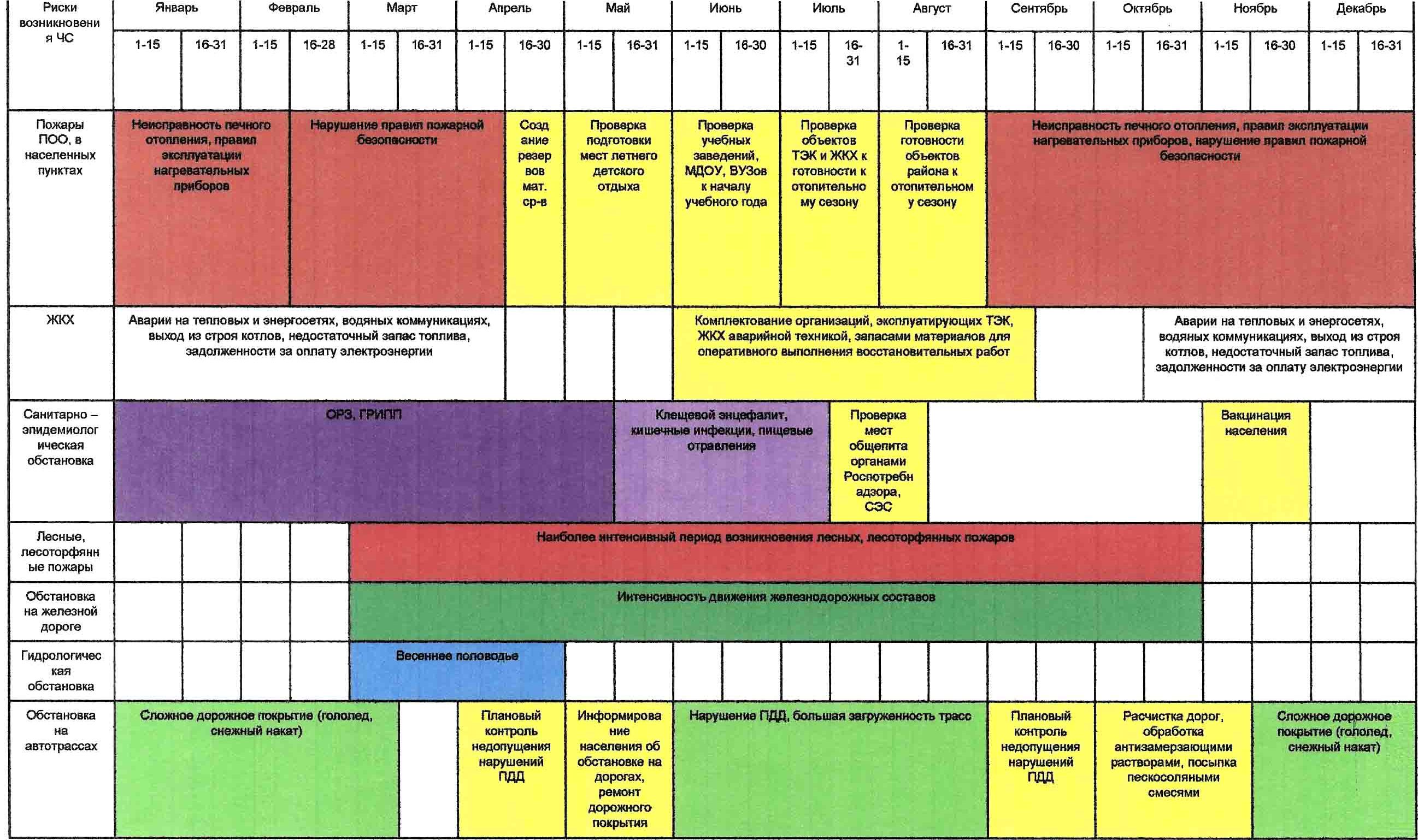 5.2 Чрезвычайные ситуации природного характера Вероятность опасных природных воздействий по СНиП 22-01-95 «Геофизика опасных природных воздействий» на территории городского поселения оценивается как низкая. Территория Псковской области входит в зону повышенной циклонической деятельности атмосферы.Преобладающие ветры южные, юго-западные и западные. Средняя годовая скорость ветра – 4 м/сек. Однако, территория района ежегодно подвергается воздействию ураганов (скорость ветра – 30-35 м/сек). Сильные ветры (скорость более 14 м/сек) на территории района наблюдаются от 2 до 9 дней в году.Возможными последствиями ураганов являются: снос или повреждение крыш жилых домов (в основном индивидуальных), повреждение линий связи и электропередач, лесоповал на значительных площадях и завалы из деревьев на участках дорог, возникновение отдельных очагов пожаров.Возникновение ураганных ветров зачастую связано с одновременным выпадением большого количества осадков в виде дождя и, как следствие, подъемом воды в реках.Затяжные дожди, поздние заморозки в период весенне-полевых работ или недостаточное выпадение осадков, особенно на ранней стадии развития растений, наносят большой ущерб сельскому хозяйству, особенно растениеводству.Нередко в зимний период на дорогах района наблюдаются сильные снежные заносы, в результате чего некоторые участки дорог 2-3 суток оставались в непроезжем состоянии.Ввиду резкого перепада зимних температур, опасным явлением, характерным для района, является налипание мокрого снега на линиях электропередач и связи, которое влечет к их обрыву и отключению от электроэнергии и тепла объектов промышленного и сельскохозяйственного производства, жилых массивов.Территория поселения относится к зоне избыточного увлажнения. Процессы заболачивания, в более низких местах с образованием прудов, развиты очень широко. В этих условиях крупные лесные или торфяные пожары маловероятны. Возникновение торфяных пожаров наиболее вероятно в осушенных торфяных болотах в условиях продолжительной засушливой погоды в летний период. Наиболее пожароопасными являются территории, примыкающие к автодорогам, населённым пунктам, садоводческим участкам и местам массового отдыха. В соответствии с Классификацией природной пожарной опасности лесов, утвержденной приказом Минсельхоза РФ от  16.12.2008 № 532, пожарная опасность лесов городского поселения «Идрица» относится к среднему 3 классу степени пожарной опасности. Характерный тип леса – сосняки-кисличники и черничники, лиственничники-брусничники.Территория земель лесного фонда, наиболее опасная в пожарном отношении (1-2 классы), составляет 40% общей площади Идрицкого участкового лесничества. Площадь (50% и 10%) занимают, соответственно леса с 3 (средняя) и 4 (слабая) классами пожарной опасности. Низовые и верховые пожары возможны в период летнего пожарного максимума в период длительной засухи.Опасность любого вида лесного пожара состоит в выгорании кислорода, задымлении значительных территорий, высокой температуре. Главный ущерб – уничтожение растительности и фауны, нарушение экологического баланса, непосредственная опасность для жителей поселков и предприятий, находящихся вблизи от лесных массивов, нарушение движения автомобильного, речного, железнодорожного транспорта, другой инфраструктуры регионов, ухудшение здоровья человека. Последствия пожаров могут быть еще более серьезными, когда гибнут люди. Тушение лесных пожаров необходимо проводить незамедлительно и эффективно, чтобы ущерб был минимален. В соответствии с Постановлением Администрации Псковской области от 23 апреля 
2014 г. № 160 «Об утверждении Перечня населенных пунктов Псковской области, подверженных угрозе лесных пожаров» на территории городского поселения «Идрица» и Себежского района отсутствуют населенные пункты, попадающие в зону действия опасных факторов природных лесных пожаров. В таблице 2.5.2 представлен перечень основных факторов риска возникновения чрезвычайных ситуаций природного характера.Перечень основных факторов риска возникновения чрезвычайных ситуаций природного характераРисунок 2.5.2Риски возникновения землетрясенийРиски возникновения землетрясений отсутствуют в связи с тем, что район не относится к сейсмически опасным регионам.Риски возникновения геологически опасных явленийГородское поселение не относится к районам, подверженным возникновению карстовых явлений.Риски возникновения селей и оползнейНа территории городского поселения рисков возникновения селей и оползней нет.Риски подтоплений и затопленийНа территории городского поселения «Идрица» наблюдаются грунтовые воды интенсивного, преимущественно весеннего и частично осеннего питания с весенним (апрель-май) максимумом и летним (август-сентябрь) минимумом уровня грунтовых вод.Вероятная периодичность появления экстремальных уровней грунтовых вод, установленная по имеющимся рядам наблюдений 2-4 года.Негативные последствия, вызываемые экстремальным повышением уровня грунтовых вод:подтопление населенных пунктов;переувлажнение сельскохозяйственных земель и лесных угодий, снижение продуктивности почв;рост числа и площадей заболоченных территорий;ухудшение проходимости грунтовых дорог;повышение вероятности загрязнения грунтовых вод, колодцев, появление кишечных и других эпидемий;затопление подвалов зданий и размножение комаров;снижение несущей способности грунтов.Негативные последствия, вызываемые экстремальным снижением уровня грунтовых вод:ухудшение условий водоснабжения населения в связи с уменьшением естественных ресурсов и эксплуатационных запасов подземных вод;рост и увеличение глубин воронок депрессии в зонах водоотбора, определяющих активизацию просадок земной поверхности, особенно при наличии карстующихся пород;осушение колодцев и родников, являющихся источниками водоснабжения сельского населения;снижение урожайности сельскохозяйственных культур при отрыве капиллярной каймы грунтовых вод от корневой системы;переосушение торфяных массивов с увеличением рисков дефляции и самовозгорания торфов;снижение меженных расходов малых рек и угнетение водных и приречных наземных экосистем.Причина затопления территорий - повышение уровня воды в водоемах во время весенних половодий, а в летний период при дождевых паводках. Территорию поселения пересекает р. Великая. Подъем уровня воды в паводковый период не будет превышать 2 – 3 м.Зоны возможного затопления паводками обеспеченностью р=1% (повторяемостью 1 раз в 100 лет) этих рек определены ориентировочно по результатам анализа материалов аэрофотосъемки М 1:10000 в границах поймы и низких надпойменных террас, где затопление наиболее вероятно. Уточнение границ зон затопления возможно после проведения дополнительных исследований. На территории городского поселения «Идрица» к подверженным подтоплению населенным пунктам могут относится: дер. Желуды, дер. Пристань, дер. Кошнево, дер. Клишино, дер. Трубино, дер. Яковлево, дер. Глухарево, дер. Рубежник, дер. Большие Гвозды, дер. Малые Гвозды, дер. Холое.Особенность затопления небольших населенных пунктов при половодьях на малых реках (и даже при отсутствии рек) заключается в том, что накопленная на плоских участках талая вода не везде имеет возможность беспрепятственно стечь в сторону водоприемника. Препятствовать стоку могут дороги, выполненные в насыпи без водопропускных устройств, разрушенные или замусоренные участки водопропускных труб и лотков, различные сооружения, построенные на путях естественного стока и т. п.Высокие паводки причиняют ущерб застройке, сельскохозяйственным угодьям и инфраструктуре. Низкие паводки почти не сопровождаются выходом воды на пойму и не относятся к категории наводнений.Риски, обусловленные метеорологическими условиямиВозможны чрезвычайные ситуации метеорологического происхождения: сильные ветры (свыше 23 м/с), сильные ливни (до 50 мм за 12 часов) с грозами и градом, сильные снегопады (до 20 мм за 12 часов).Дожди летом идут обычно 12-15 дней в месяц и имеют, как правило, ливневый характер. Летом наблюдаются грозы (до 18 дней в июле) и град (1-3 дня в каждом месяце), зимой выпадает большое количество снега.При этом могут быть аварии на производстве, разрушены прочные и снесены легкие постройки, оборваны провода и повалены столбы линий электропередач и связи, повреждены транспортные и коммунально-энергетические магистрали, мосты, поломаны и с корнем вырваны деревья. Нередко в зимний период на дорогах области наблюдаются сильные снежные заносы, в результате чего некоторые участки дорог 2-3 суток оставались в непроезжем состоянии.Риски возникновения чрезвычайных ситуаций на водных объектах Весенне-зимний периодВ связи с разрушением ледяного покрытия на водных объектах области существует вероятность (до 0,5) происшествий, связанных с провалом людей и техники под лед рек и водоемов, в местах промоин и трещин, и отрывом припайного льда с рыбаками-любителями.Летний периодОсновными причинами гибели людей на водных объектах являются:Недостаточный уровень ресурсного и организационного обеспечения по созданию и развитию мест отдыха на воде.Пренебрежение населением правил безопасного поведения на водных объектах.Низкая культура граждан по организации и проведению отдыха.Недостаточная разветвленность и оснащенность аварийно-спасательных формирований современными средствами спасения людей.Отсутствие практики привлечения к административной ответственности за нарушение правил безопасности.Мероприятия по обеспечению безопасности людей на водных объектахВ летний период совместно с органами местного самоуправления необходимо проводить мероприятия по выявлению необорудованных мест массового отдыха у воды и мероприятия по привлечению органов местного самоуправления к оборудованию традиционных мест массового отдыха у воды, профилактической работе. Для эффективной и целенаправленной работы по обеспечению безопасности людей на водных объектах, охраны их жизни и здоровья, необходимо способствовать развитию и функционированию отделений Всероссийского общества спасения на водах (ВОСВОД) на территории городских округов и муниципальных образований, в том числе по созданию общественных спасательных постов в местах неорганизованного массового отдыха населения на водных объектах, необорудованных местах купания, стихийных пляжах.Более активно использовать возможности средств массовой информации по информированию и формированию в сознании населения принципов цивилизованного отдыха на воде. Регулярно проводить профилактические лекции и беседы. Основное внимание следует уделять профилактике безопасного поведения на водных объектах детей и подростков на льду и летнем отдыхе на воде.5.3 Чрезвычайные ситуации биолого-социального характера Наибольшую опасность из группы биолого-социальных ЧС на территории городского поселения «Идрица» представляют болезни диких животных (бешенство). Бешенство острая вирусная болезнь животных и человека, характеризующаяся признаками полиоэнцефаломиелита и абсолютной летальностью.Мероприятия по профилактике бешенства животных и человека, мероприятия при заболевании животных бешенством, противоэпидемические мероприятия следует проводить в соответствии с Санитарными правилами СП 3.1.096-96. Ветеринарные правила ВП 13.3.1103-96 «Профилактика и борьба с заразными болезнями, общими для человека и животных. Бешенство». В случае вспышки инфекции биологические отходы, зараженные или контаминированные возбудителями бешенства, сжигают на месте, а также в трупосжигательных печах или на специально отведенных площадках.На территории городского поселения «Идрица» имеются: 1 свалка для захоронения твердых бытовых отходов и 3 скотомогильника. Подробная информация об этих объектах приведена в главе 3.Перечень мероприятий по обеспечению безопасности:информирование населения;вакцинация животных;санитарная обработка помещений;контроль качества мясомолочной продукции;контроль за скотомогильниками.5.4 Чрезвычайные ситуации техногенного характера Техногенная чрезвычайная ситуация; техногенная ЧС (далее – техногенная ЧС) - состояние, при котором в результате возникновения источника техногенной чрезвычайной ситуации на объекте, определенной территории или акватории нарушаются нормальные условия жизни и деятельности людей, возникает угроза их жизни и здоровью, наносится ущерб имуществу населения, народному хозяйству и окружающей природной среде (Согласно ГОСТ Р 22.0.05-94 «Безопасность в чрезвычайных ситуациях. Техногенные чрезвычайные ситуации»).Наибольшую опасность для населения и окружающей среды представляют техногенные аварии и катастрофы.Количество и масштабы последствий аварий и техногенных катастроф становятся все более опасными для населения и окружающей среды. Риск возникновения чрезвычайных ситуаций техногенного характера растет.Наибольший риск возникновения чрезвычайных ситуаций характерен для территорий с высокой концентрацией объектов техносферы.Для территории городского поселения «Идрица» наиболее вероятны следующие виды техногенных чрезвычайных ситуаций:транспортные аварии (катастрофы) – крушения, аварии, крупные автомобильные катастрофы;пожары, взрывы на коммуникациях, технологическом оборудовании промышленных объектов, в зданиях и сооружениях жилого, социально-бытового и культурного назначения;аварии на электроэнергетических системах;аварии на коммунальных системах жизнеобеспечения.Особую опасность для района представляют пожары и аварии на объектах производственного назначения и объектах жизнеобеспечения, которые сопряжены с людскими и значительными материальными потерями.Основные причины возникновения крупных аварий и катастроф:недопустимо высокий уровень износа основных производственных фондов в энергетике, на транспорте и в промышленности, включая производства промышленного риска;низкое качество установленного оборудования, строительно-монтажных и ремонтных работ, низкий уровень эксплуатации энергетических объектов;нерациональное размещение производительных сил, приведшее к концентрации производств повышенного риска на небольших площадях вблизи от крупных населенных пунктов.Чрезвычайные ситуации техногенного характера возникают не только в силу нарушения технологического процесса производства, но и в значительной мере под влиянием целого ряда природных процессов, которые и определяют степень потенциальной опасности возникновения чрезвычайных ситуаций. Территориальная распространенность техногенных аварий и катастроф, также в значительной мере не случайна и имеет четко выраженную закономерность, что связано с комплексом природных условий.Риски возникновения ЧС на объектах автомобильного транспортаНаиболее сильное влияние на состояние безопасности дорожного движения оказывает фактор автомобилизации. Транспортный каркас муниципального образования «Идрица» представлен автодорогами федерального (федеральная трасса М9 - «Балтия»), регионального (Идрица - Ночлегово) и местного значения.Данные дороги проходят в непосредственной близости от населенных пунктов и по ним осуществляется проход транзитного транспорта и перевозка АХОВ. Точно оценить размер зоны, подверженной риску поражения в случае ЧС с автотранспортом, перевозящим АХОВ, не представляется возможным в связи с разнообразием перевозимых веществ, различными объемами на каждый момент времени, различными вариантами аварии, направлению ветра, погоде в конкретный момент.Основной частью аварий на дорогах являются дорожно-транспортные происшествия. Основные виды дорожно-транспортных происшествий:наезд на пешехода;столкновение автотранспортных средств;опрокидывание автотранспортных средств.Осложняет ситуацию низкая транспортная дисциплина участников дорожного движения. Откровенное пренебрежение правилами дорожного движения стало нормой поведения для многих водителей транспортных средств.Основные причины совершения дорожно-транспортных происшествий из-за нарушения правил дорожного движения водителями:несоответствие скорости конкретным условиям;управление транспортным средством без права управления;выезд на встречную полосу;несоблюдение очередности проезда;управление транспортным средством в нетрезвом состоянии;несоблюдение дистанции;нарушение правил проезда пешеходного перехода;превышение установленной скорости;нарушение требований сигналов светофора.Основные причины совершения дорожно-транспортных происшествий из-за нарушения правил дорожного движения пешеходами:переход проезжей части в неустановленном месте;переход проезжей части перед близко идущим транспортом;неожиданный выход из-за транспорта, сооружений.Около 30% дорожно-транспортных происшествий происходит из-за неудовлетворительных дорожных условий. Дорожные условия, сопутствующие ДТП:низкие сцепные качества покрытия;неровное покрытие;недостаточное освещение.Так же большое влияние на показатели аварийности оказывают опасные природные явления. Особенно опасным для автолюбителей является зимний период. Риски возникновения ЧС на объектах железнодорожного транспортаПо территории городского поселения «Идрица» проходит железнодорожная магистраль Москва – Рига.По железнодорожным путям осуществляются пассажироперевозки, перевозка грузов народного хозяйства, в том числе перевозка опасных веществ:ЛВЖ (светлые нефтепродукты);ГЖ (темные нефтепродукты);АХОВ (хлор, аммиак).При возникновении аварийных ситуаций на железнодорожных путях в зоне действия поражающих факторов ЧС может оказаться население городского поселения. Также возможно повреждение инфраструктуры.Аварийность на железнодорожном транспорте характеризуется количеством крушений поездов и аварий, числом погибших и пострадавших в них людей, а также количеством поврежденного или выбывшего из эксплуатации подвижного состава.Под крушением поездов понимается столкновение пассажирских и грузовых поездов с другими поездами или подвижным составом, сходы подвижного состава в пассажирских или грузовых поездах на перегонах и станциях, в результате которых погибли или получили тяжкие телесные повреждения люди или повреждены локомотивы, или вагоны в степени, требующей исключения их из инвентаря.Авариями считаются столкновения пассажирских и грузовых поездов, сходы подвижного состава на перегонах и станциях, не имеющие последствий, указанных в пункте о крушении поездов, а также столкновения и сходы подвижного состава при маневрах и экипировке, в результате которых погибли или получили тяжкие телесные повреждения люди или повреждены локомотивы, или вагоны в степени, требующей исключения их из инвентаря.Особую опасность представляют аварийные ситуации, связанные с опасными грузами. Такие ситуации могут привести к повреждению тары или подвижного состава, выбросу, разливу или просыпанию опасного вещества и вследствие этого возможно распространение токсичных газов, пожар, взрыв, радиационное загрязнение.Наиболее вероятны аварии на участках маневрирования. При анализе выбросов опасных материалов наиболее значимой (со значительными повреждениями корпуса) является авария, которая происходит при значительных нагрузках, реализующихся при столкновениях составов или сходе вагонов с рельсов.Определяющим фактором, влияющим на безопасность движения на железнодорожном транспорте, является изношенность подвижного состава и верхних строений пути.Результаты анализа обстоятельств нарушений безопасности движения позволяют определить основные причины их возникновения. К ним относятся: несоблюдение регламента технологических процессов; недостаточный профессиональный уровень непосредственных участников перевозочного процесса;несоответствие уровня технического обучения, подготовки и повышения квалификации в условиях реформирования железнодорожного транспорта;низкий уровень системных требований к разработке, производству, испытанию приборов и в целом к системам, обеспечивающим безопасность движения поездов.К первоочередным мерам по увеличению безопасности движения поездов относятся:в хозяйстве путей и сооружений: повышение эффективности использования средств путеизмерительной техники и дефектоскопии, соблюдение правил производства, технологии и организации мест работ при всех видах ремонта и текущего содержания пути, обеспечение высокого качества работ при оздоровлении пути всеми видами ремонта;в локомотивном хозяйстве: реализацию комплекса мер по предупреждению случаев проезда запрещающих сигналов локомотивными бригадами, повышению их профессионального уровня и трудовой дисциплины, качества расшифровки скоростемерных лент и принятию эффективных мер по выявленным нарушениям в проведении профилактической работы с локомотивными бригадами и машинистами-инструкторами;в вагонном хозяйстве: предупреждение нарушений безопасности движения за счет повышения качества ремонта и технического обслуживания подвижного состава, модернизации тележек, широкого внедрения средств дефектоскопии ответственных деталей и узлов;в хозяйстве управления перевозками: обеспечение беспрепятственного пропуска по станциям поездов (прежде всего пассажирских) и предупреждение приема и отправления поездов по неготовому маршруту, отправления поездов на занятый перегон и несанкционированного ухода подвижного состава;в хозяйстве сигнализации, централизации и блокировки: качественный ввод в эксплуатацию технических средств в строгом соответствии с нормативными актами, соблюдение регламентных работ при выполнении технологических процессов, повышение надежности работы устройств СЦБ;в хозяйстве электрификации и электроснабжения: качественный контроль состояния опорного хозяйства, своевременное выявление и замена остродефектных опор контактной сети, усиление надежности работы контактной сети и электроснабжения устройств СЦБ;в хозяйстве коммерческой работы в сфере грузовых перевозок: эффективный контроль соблюдения грузоотправителями технических условий погрузки и крепления груза;в хозяйстве пассажирских сообщений: повышение качества технического обслуживания и ремонта пассажирских составов, при этом особое внимание предстоит уделить обращению пассажирских составов на скоростных направлениях и с буксами с подшипниками кассетного типа.При авариях на всех видах транспортаСеть транспортных магистралей (автомобильных и железнодорожной) на территории района, большое количество всех видов транспорта и характер перевозимых грузов (таблица 2.5.3), а также пассажироперевозки, являются потенциальными источниками возникновения аварий.Таблица 2.5.3Возможные чрезвычайные ситуации на транспортеВозможные чрезвычайные ситуации на транспорте носят локальный характер, и связаны с нанесением существенного материального ущерба и потерями населения. Последствия аварий могут вызвать серьезное воздействие на окружающую среду, особенно опасные аварии могут происходить на мостовых переходах через водотоки, в понижениях местности, вблизи озер водосбора. На территории городского поселения «Идрица» опасными местами при авариях с разливом нефтепродуктов являются железнодорожная магистраль Москва – Рига (мост через         р. Идрица, ж/д переезды), автодорога федерального значения (федеральная трасса М9 - «Балтия»), регионального (Идрица – Ночлегово (мост через р. Великая, р. Идрица)) и автодороги местного значения.Риски, обусловленные авариями на гидротехнических сооруженияхНа территории городского поселения «Идрица» объекты, представляющие серьезную опасность, представлены в таблице 2.5.4.Таблица 2.5.4 Объекты представляющие серьезную опасность (по состоянию на 2017 г.) Чрезвычайные ситуации на объектах ГЭС: возможны переливы через гребень дамбы, сходы оползней с обрушением в водохранилище из-за нерасчетных паводков. Перечень превентивных мероприятий, направленных на защиту от подтопления:  - необходимо проводить текущий ремонт по укреплению плотин;  - проводить обследования ГТС в предпаводковый период;  - проводить оценку состояния всех ГТС в предпаводковый период;  - в состоянии готовности должна находиться техника: бульдозеры и самосвалы;  - необходимо производить в зимний период скол льда, очистку оголовков от снега и отводящих каналов;  - производить спуск воды перед паводком.  Риски возникновения ЧС на объектах воздушного транспортаРиски возникновения ЧС на объектах воздушного транспорта на территории поселения отсутствуют в связи с отсутствием объектов воздушного транспорта.Риски возникновения ЧС на химически-опасных объектахХимически-опасные объекты на территории городского поселения отсутствуют.Риски возникновения ЧС на биологически-опасных объектахК биологически-опасным объектам на территории городского поселения относятся: свалка для захоронения твердых бытовых отходов и 3 скотомогильника.Риски возникновения ЧС на радиационно-опасных объектахРадиационно-опасные объекты на территории городского поселения отсутствуют.Риски возникновения ЧС на пожаровзрывоопасных объектахНа территории городского поселения «Идрица» к пожаровзрывоопасным объектам относятся объекты, представленные в таблице 2.5.5.Таблица 2.5.5 Пожаровзрывоопасные объекты (по состоянию на 2017 г.)Перечень превентивных мероприятий:проверка противопожарного состояния ПВОО;отбор проб воздуха на территории объекта;проведение учений с привлечением ТП РС ЧС.Общая вместимость надземных резервуаров автозаправочных станций, размещаемых на территориях населенных пунктов, не должна превышать 40 куб. м.Требования пожарной безопасности на автозаправочных станциях установлены НПБ 111-98 «Автозаправочные станции. Требования пожарной безопасности».АЗС должна располагаться преимущественно с подветренной стороны ветров преобладающего направления (по годовой «розе ветров») по отношению к жилым, производственным и общественным зданиям (сооружениям).Не допускается размещение АЗС на путепроводах и под ними, а также на плавсредствах.В пределах расстояний, установленных ст. 71 Регламента о требованиях пожарной безопасности для автозаправочных станций с наземными резервуарами общей вместимостью более 20 куб. м (наибольшие расстояния), отсутствуют граничащие с ними объекты защиты.Кроме этого на территории района пожароопасными объектами могут быть: хранилища сена, соломы и кормов для с/х животных;зернотоки, зерносушилки;животноводческие фермы,посевы зерновых в стадии созревания.Бытовые пожарыОсновное количество пожаров приходится на начало и конец отопительного сезона, когда в отсутствии централизованного отопления широко используются различные электроприборы. Зимой количество пожаров продолжает оставаться на высоком уровне, и снижение наблюдается только в феврале месяце. Причина этого заключается в погодных условиях. Октябрь характеризуется наступлением похолодания, первых заморозков, при этом часто отмечается задержка начала отопительного сезона. Декабрь, январь — наиболее холодные месяцы зимнего периода. Таким образом, основными причинами возможных пожаров в осенне-зимний период являются:неисправность печного или газового оборудования;НПУЭ теплогенерирующих устройств;НППБ при топке печей;замыкание или неисправность электропроводки;использование неисправных электроприборов или использование приборов с мощностью большей, чем позволяет электрическая сеть;НППБ при эксплуатации бытовых электроприборов.Большое количество пожаров, пострадавших в них людей отмечается и в мае, когда с началом дачного сезона люди на своих садовых участках активно используют теплогенерирующие, газовые, керосиновые приборы.В структуре источников техногенных чрезвычайных ситуаций преобладают пожары в жилых домах, жилом секторе и на промышленных объектах, от которых гибнет наибольшее число людей.Особую опасность вызывают пожары в учебных, лечебных учреждениях, то есть в местах массового скопления людей. Как показывает статистика по России, такие пожары могут привести к большим человеческим потерям.Большинство пожаров происходит из-за неосторожного обращения с огнем (в том числе по вине нетрезвых лиц и детских шалостей).5.5 Обеспечение пожарной охраны В соответствии с Федеральным законом от 22.07.2008 г. № 123-ФЗ «Технический регламент о требованиях пожарной безопасности» к опасным факторам пожара, воздействующим на людей и имущество, относятся:пламя и искры;тепловой поток;повышенная температура окружающей среды;повышенная концентрация токсичных продуктов горения и термического разложения;пониженная концентрация кислорода;снижение видимости в дыму.К сопутствующим проявлениям опасных факторов пожара относятся:осколки, части разрушившихся зданий, сооружений, строений, транспортных средств, технологических установок, оборудования, агрегатов, изделий и иного имущества;радиоактивные и токсичные вещества и материалы, попавшие в окружающую среду из разрушенных технологических установок, оборудования, агрегатов, изделий и иного имущества;вынос высокого напряжения на токопроводящие части технологических установок, оборудования, агрегатов, изделий и иного имущества;опасные факторы взрыва, происшедшего вследствие пожара;воздействие огнетушащих веществ.В соответствии с Федеральным законом от 22.07.2008 г. № 123-ФЗ «Технический регламент о требованиях пожарной безопасности» планировка и застройка территорий поселений должны осуществляться в соответствии с генеральными планами поселений, учитывающими требования пожарной безопасности, установленные настоящим Федеральным законом.Перечень и характеристика пожарных частей обеспечивающих пожарную безопасность на территории городского поселения городского поселения «Идрица» представлены в таблице 2.5.6.Таблица 2.5.6 Характеристика объектов пожарной охраныРасположение пожарного депо удовлетворяет требованиям ст. 76 Федерального закона                   № 123-ФЗ об обеспечении нормативного прибытия первого подразделения к месту вызова в городских поселениях и городских округах – не более 10 минут, в сельских поселениях – не более 20 минут.В случае возникновения ЧС, на борьбу с крупным пожаром или аварией вместе с ПЧ (р.п. Идрица) могут быть мобилизованы пожарные из части №29 г. Себеж.Противопожарное водоснабжение На территории поселения должны быть источники наружного противопожарного водоснабжения (в каждом населенном пункте с численностью населения более 50 чел., должен быть оборудован пожарный водоем).Система противопожарного водоснабжения городского поселения «Идрица» включает в себя объекты, перечисленные в таблице 2.5.7.Таблица 2.5.7 Противопожарные сооружения городского поселения «Идрица»К источникам наружного противопожарного водоснабжения относятся: наружные водопроводные сети с пожарными гидрантами; водные объекты, используемые для целей пожаротушения в соответствии с законодательством Российской Федерации; противопожарные резервуары. В качестве противопожарных водоёмов используются природные водоёмы (реки, озёра, пруды), в связи с этим определить их объём не представляется возможным.Поселение должно быть оборудовано противопожарным водопроводом. При этом противопожарный водопровод допускается объединять с хозяйственно-питьевым или производственным водопроводом. Требования к источникам наружного противопожарного водоснабжения, расчетные количества пожаров и расходы воды на наружное пожаротушение установлены СП 8.13130.2009 «Системы противопожарной защиты. Источники наружного противопожарного водоснабжения. Требования пожарной безопасности». Противопожарный водопровод следует создавать, низкого давления. (Противопожарный водопровод высокого давления создается только при соответствующем обосновании). Минимальный свободный напор в сети противопожарного водопровода низкого давления (на уровне поверхности земли) при пожаротушении должен быть не менее 10 м. Свободный напор в сети объединенного водопровода должен быть не менее 10 м и не более 60 м. Объединенный хозяйственно-питьевой и производственные водопроводы поселения – относится к III категории согласно СНиП 2.04.02-84. «Строительные нормы и правила. Водоснабжение. Наружные сети и сооружения» (величина допускаемого снижения подачи воды та же, что при I категории; длительность снижения подачи не должна превышать 15 сут. Перерыв в подаче воды или снижение подачи ниже указанного предела допускается на время проведения ремонта, но не более чем на 24 ч.). Водопроводные сети должны быть, как правило, кольцевыми. Тупиковые линии водопроводов допускается применять: для подачи воды на противопожарные или на хозяйственно-противопожарные нужды независимо от расхода воды на пожаротушение — при длине линий не свыше 200 м. Кольцевание наружных водопроводных сетей внутренними водопроводными сетями зданий и сооружений не допускается. Пожарные гидранты надлежит предусматривать вдоль автомобильных дорог на расстоянии не более 2,5 м от края проезжей части, но не ближе 5 м от стен зданий; допускается располагать гидранты на проезжей части. Пожарные гидранты следует устанавливать на кольцевых участках водопроводных линий.Допускается установка гидрантов на тупиковых линиях водопровода с принятием мер против замерзания воды в них. Пожарный объем воды надлежит предусматривать в случаях, когда получение необходимого количества воды для тушения пожара непосредственно из источника водоснабжения технически невозможно или экономически нецелесообразно. Пожарный объем воды в резервуарах должен определяться из условия обеспечения: - пожаротушения из наружных гидрантов и внутренних пожарных кранов; - специальных средств пожаротушения; - максимальных хозяйственно-питьевых и производственных нужд на весь период пожаротушения. Водоемы (водотоки) из которых производится забор воды для целей пожаротушения, должны иметь подъезды с площадками (пирсами) с твердым покрытием размерами не менее 12×12 м для установки пожарных автомобилей в любое время года. Расстановка пожарных гидрантов на водопроводной сети, пожарных резервуаров или искусственных водоемов должна обеспечивать пожаротушение любого обслуживаемого данной сетью здания, сооружения или его части не менее чем от двух гидрантов при расходе воды на наружное пожаротушение 15 л/с и более и одного - при расходе воды менее 15 л/с с учётом прокладки рукавных линий по дорогам с твердым покрытием длиной, не более: - при наличии автонасосов — 200 м; - при наличии мотопомп — 100-150 м в зависимости от технических возможностей мотопомп.При проектировании внутриквартальной транспортной сети следует руководствоваться требованиями статьи 67 Федерального закона от 22.07.2008 г. № 123-ФЗ «Технический регламент о требованиях пожарной безопасности».«Подъезд пожарных автомобилей должен быть обеспечен:с двух продольных сторон – к зданиям многоквартирных жилых домов высотой 28 и более метров (9 и более этажей), к иным зданиям для постоянного проживания и временного пребывания людей, зданиям зрелищных и культурно-просветительных учреждений, организаций по обслуживанию населения, общеобразовательных учреждений, лечебных учреждений стационарного типа, научных и проектных организаций, органов управления учреждений высотой 18 и более метров (6 и более этажей);со всех сторон – к односекционным зданиям многоквартирных жилых домов, общеобразовательных учреждений, детских дошкольных образовательных учреждений, лечебных учреждений со стационаром, научных и проектных организаций, органов управления учреждений.К зданиям, сооружениям и строениям производственных объектов по всей их длине должен быть обеспечен подъезд пожарных автомобилей:с одной стороны – при ширине здания, сооружения или строения не более 18 метров;с двух сторон – при ширине здания, сооружения или строения более 18 метров, а также при устройстве замкнутых и полузамкнутых дворов.Допускается предусматривать подъезд пожарных автомобилей только с одной стороны к зданиям, сооружениям и строениям в случаях:меньшей этажности, чем указано в пункте 1 части 1 настоящей статьи;двусторонней ориентации квартир или помещений;устройства наружных открытых лестниц, связывающих лоджии и балконы смежных этажей между собой, или лестниц 3-го типа при коридорной планировке зданий.К зданиям с площадью застройки более 10 000 квадратных метров или шириной более 100 метров подъезд пожарных автомобилей должен быть обеспечен со всех сторон.Допускается увеличивать расстояние от края проезжей части автомобильной дороги до ближней стены производственных зданий, сооружений и строений до 60 метров при условии устройства тупиковых дорог к этим зданиям, сооружениям и строениям с площадками для разворота пожарной техники и устройством на этих площадках пожарных гидрантов. При этом расстояние от производственных зданий, сооружений и строений до площадок для разворота пожарной техники должно быть не менее 5, но не более 15 метров, а расстояние между тупиковыми дорогами должно быть не более 100 метров.Ширина проездов для пожарной техники должна составлять не менее 6 метров.В общую ширину противопожарного проезда, совмещенного с основным подъездом к зданию, сооружению и строению, допускается включать тротуар, примыкающий к проезду.Расстояние от внутреннего края подъезда до стены здания, сооружения и строения должно быть:для зданий высотой не более 28 метров – не более 8 метров;для зданий высотой более 28 метров – не более 16 метров.Конструкция дорожной одежды проездов для пожарной техники должна быть рассчитана на нагрузку от пожарных автомобилей.В замкнутых и полузамкнутых дворах необходимо предусматривать проезды для пожарных автомобилей.Сквозные проезды (арки) в зданиях, сооружениях и строениях должны быть шириной не менее 3,5 метра, высотой не менее 4,5 метра и располагаться не более чем через каждые 300 метров, а в реконструируемых районах при застройке по периметру – не более чем через 180 метров.В исторической застройке поселений допускается сохранять существующие размеры сквозных проездов (арок).Тупиковые проезды должны заканчиваться площадками для разворота пожарной техники размером не менее чем 15 x 15 метров. Максимальная протяженность тупикового проезда не должна превышать 150 метров.Сквозные проходы через лестничные клетки в зданиях, сооружениях и строениях следует располагать на расстоянии не более 100 метров один от другого. При примыкании зданий, сооружений и строений под углом друг к другу в расчет принимается расстояние по периметру со стороны наружного водопровода с пожарными гидрантами.При использовании кровли стилобата для подъезда пожарной техники конструкции стилобата должны быть рассчитаны на нагрузку от пожарных автомобилей не менее 16 тонн на ось.К рекам и водоемам должна быть предусмотрена возможность подъезда для забора воды пожарной техникой в соответствии с требованиями нормативных документов по пожарной безопасности.Планировочное решение малоэтажной жилой застройки (до 3 этажей включительно) должно обеспечивать подъезд пожарной техники к зданиям, сооружениям и строениям на расстояние не более 50 метров.На территории садоводческого, огороднического и дачного некоммерческого объединения граждан должен обеспечиваться подъезд пожарной техники ко всем садовым участкам, объединенным в группы, и объектам общего пользования. На территории садоводческого, огороднического и дачного некоммерческого объединения граждан ширина проезжей части улиц должна быть не менее 7 метров, проездов – не менее 3,5 метра».Система оповещенияСистема оповещения и информирования представляет собой организационно - техническое объединение сил и специальных технических средств оповещения, сетей вещания, каналов сети связи общего пользования и ведомственных сетей связи на территории городского поселения.При этом в зависимости от характера и масштаба угрозы населению, применяются различные формы и способы оповещения населения, от самых простых, таких как «подворовый обход», до более современных с использованием системы автодозвона по проводным линиям связи, сети теле - радиовещания, ресурсов операторов сотовой связи, интернет-технологий и так далее.Кроме того, информирование и оповещение населения осуществляется и на федеральном уровне с привлечением федеральных средств массовой информации, специализированных технических средств информирования и оповещения населения, таких как общероссийская комплексная система информирования и оповещения населения в местах массового пребывания людей и система защиты от угроз природного и техногенного характера, информирования и оповещения населения на транспорте.Система оповещения и информирования включает в себя местную, локальные и объектовые системы оповещения.Основной задачей местной системы оповещения является доведение сигналов (распоряжений) и информации оповещения от администрации города через управление по делам ГОЧС при администрации до:- дежурно - диспетчерских служб (диспетчеров) потенциально опасных объектов экономики и других объектов, имеющих важное оборонное и экономическое значение или представляющих высокую степень опасности возникновения чрезвычайных ситуаций;- населения, проживающего на территории городского поселения.Основной задачей локальных систем оповещения является доведение сигналов и информации оповещения до:- руководителей и персонала объекта;- объектовых сил и служб гражданской обороны;- руководителей (дежурных служб) объектов (организаций), расположенных в зоне действия локальной системы оповещения;- населения, проживающего в зоне действия локальной системы оповещения.Основной способ оповещения и информирования населения - передача речевых сообщений по сетям вещания. Использование радиотрансляционных сетей с перерывом вещательной программы для оповещения и информирования населения села осуществляется по распоряжению Главы администрации (председателя комиссии по чрезвычайным ситуациям или начальника управления по делам ГОЧС).Речевая информация передается населению с перерывом программ вещания длительностью не более 5 минут. Допускается 2-3 кратное повторение передачи речевого сообщения. Передача речевой информации должна осуществляться, как правило, профессиональными дикторами из студии вещания или в магнитной записи, подготовленной заранее.Системы оповещения создаются заблаговременно в мирное время.Местная система оповещения создается, совершенствуется и поддерживается в постоянной готовности к использованию под руководством Главы администрации с участием служб оповещения и связи гражданской обороны.5.6 Мероприятия по предупреждению чрезвычайных ситуаций природного и техногенного характераПредупреждение чрезвычайных ситуаций - это комплекс мероприятий, проводимых заблаговременно и направленных на максимально возможное уменьшение риска возникновения чрезвычайных ситуаций, а также на сохранение здоровья людей, снижение размеров ущерба природной среде и материальных потерь в случае их возникновения. Работу по предотвращению аварий должны вести соответствующие технологические службы предприятий, их подразделения по технике безопасности.Предлагается осуществление мероприятий по предупреждению чрезвычайных ситуаций по обеспечению пожарной безопасности территорий населенных пунктов, а именно: постепенная ликвидация ветхого и аварийного жилого фонда, реконструкция и замена его на современные жилые дома, соответствующие противопожарным требованиям, содержание существующего жилого фонда в надлежащем состоянии, с учетом требований пожарной безопасности;размещение пожарных депо, с учетом соблюдения нормативного времени прибытия пожарных расчетов к месту пожара (в соответствии с статьей 76 Федерального закона от 22.07.2008 г. №123-ФЗ);сооружение водоемов двоякого назначения на территории садов и скверов, малоэтажной застройки для забора воды на тушение пожара, в случае выхода из строя поселкового водопровода;обеспечение водой «безводных» участков сельского поселения;	организация противопожарных разрывов в застройке, что позволяет уменьшить вероятность распространения вторичных поражающих факторов в чрезвычайных условиях (пожары, взрывы, задымления), а также обеспечить более эффективное проведение спасательных работ;обеспечение беспрепятственного проезда пожарных, санитарных, аварийных машин ко всем объектам защиты на территории сельского поселения. Для предупреждения и смягчения последствий опасных природных явлений (ОПЯ) необходимы предупредительные меры:для защиты территории от подтопления, оврагообразования, затопления планируются и осуществляются мероприятия по инженерной подготовке в соответствии с инженерно-строительными условиями территории;для обеспечения пожарной безопасности в лесах необходимо противопожарное обустройство лесов, создание систем и средств по предупреждению и тушению лесных пожаров, мониторинг пожарной опасности в лесах, разработка планов тушения лесных пожаров и пр.По данным администрации городского поселения «Идрица», защитных сооружений и укрытий на случай чрезвычайных ситуаций на территории городского поселения «Идрица» нет.Для защиты людей могут применяться простейшие укрытия, расположенные в подвалах и цокольных этажах зданий и сооружений.ГЛАВА 6. ИНЖЕНЕРНАЯ ПОДГОТОВКА ТЕРРИТОРИИ. БЛАГОУСТРОЙСТВО ТЕРРИТОРИИВыполнение мероприятий по инженерной подготовке территории позволит облегчить рациональное использование территорий населенных пунктов, создаст условия для полноценного и эффективного градостроительного использования неудобных и непригодных территорий, подверженных воздействию отрицательных физико-геологических процессов, обеспечит стабильность зданиям и сооружениям позволит защитить сельскохозяйственные земли от эрозионных процессов и ввести их в сельскохозяйственный оборот.6.1 Анализ строительных ограниченийНа территории городского поселения «Идрица» присутствует ряд негативных факторов среди них: эрозионные процессы, затопление прибрежных и пониженных территорий в поймах рек и озер в период прохождения паводков, а также заболачивание и заторфовывание пониженных элементов рельефа.6.2 Инженерная подготовка территорииОсушение заболоченных территорий, понижение уровня грунтовых водПонижение уровня грунтовых вод на территории усадебной застройки предусматривается открытыми канавами, выполняющими также функцию дождевых коллекторов. Кроме того, предлагаются следующие мероприятия:повышение планировочных отметок на пониженных территориях;устройство защитной гидроизоляции заглубленных сооружений, конструкций, подземных коммуникаций;устройство отмосток вокруг зданий;сооружение пристенных дренажей для зданий и сооружений и сопутствующих дренажей вдоль водонесущих коммуникаций;тщательное выполнение работ по строительству водонесущих коммуникаций и правильной их эксплуатации с целью предотвращения постоянных и аварийных утечек.На заболоченных территориях, вовлекаемых проектным решением в застройку, предусматривается подсыпка территории минеральным грунтом слоем 0,7-1,0 м с предварительным осушением. Осушение заболоченных территорий намечается произвести открытой осушительной сетью канав. Канавы проектируются трапецеидальной формы с откосами 1-1,5. Ширина по дну 0,5 м. Глубина канав 0,8-2,0 м.Наряду с подсыпкой и осушением осуществляется вертикальная планировка, а также окультуривание поверхности для создания почвенного слоя.Противоэрозионные мероприятияДля предотвращения плоскостного смыва и роста оврагов используются три вида мероприятий: агротехнические, гидротехнические и лесомелиоративные.Агротехнические мероприятия включают пахоту и посев сельскохозяйственных культур поперек склонов, снегозадержание и регулирование снеготаяния, залужение эродированных склонов, бороздование, лункование, создание микролиманов, щелевание и другие. Проведение агротехнических мероприятий не требует больших затрат.Лесомелиоративные мероприятия заключаются в создании специальных противоэрозионных лесопосадок. Приовражные лесополосы необходимо размещать вдоль бровки оврагов. Расстояние от бровки оврага до лесополосы принимают равным 4-5 м. Ширина приовражных полос – 12-24 м.Гидротехнические мероприятия заключаются в строительстве на приовражных участках и непосредственно в оврагах, балках, в руслах ручьев и рек гидротехнических сооружений.Овраги могут быть использованы для размещения жилой и коммунально-хозяйственной зон, прокладки улиц различного назначения и подземных коммуникаций, устройства зон отдыха, парков, садов, искусственных водоемов, спортивных сооружений и т.д. В этом случае с целью благоустройства овражных территорий предлагается проведение специальных инженерных мероприятий в составе:частичной или полной засыпки овражных территорий;срезка и террасирование склона в целях повышения его устойчивости;регулирования стока поверхностных вод с помощью вертикальной планировки и устройства системы поверхностного водоотвода склоновых и присклоновых территорий;регулирования грунтового стока с помощью строительства дренажей;каптажа родников;агролесомелиорации склонов и присклоновых территорий.Особенную активность процесс речной эрозии приобретает во время прохождения паводков, что приводит к разрушениям или создает опасность для находящихся в береговых зонах построек и сооружений.Для борьбы с речной эрозией необходимо проведение мероприятий по берегоукреплению на разрушенных эрозией склонах, если этот процесс угрожает жилой, общественной застройке, промышленной или складской зонам, автомобильной или железной дорогам, проходящим вдоль эрозионных склонов.Кроме того, эрозия является одним из самых опасных негативных процессов, вызывающих деградацию и уничтожение почвенного покрова и наносящих невосполнимый ущерб земельным ресурсам. В комплексе мер по борьбе с эрозией почв первостепенное место отводится организационно-хозяйственным, агротехническим, гидротехническим и лесомелиоративным мероприятиям. Противооползневые мероприятияДля стабилизации оползневых проявлений необходимо:срезка и террасирование склона в целях повышения его устойчивости;регулирование стока поверхностных вод с помощью вертикальной планировки территории и устройства системы поверхностного водоотвода (перехват поверхностного стока и водоотвод минуя по возможности оползневой склон);регулирование грунтового стока по склонам и тальвегам оврагов и речным склонам; предотвращение инфильтрации воды в грунт, в том числе обеспечение контроля и своевременную ликвидацию утечек из водонесущих коммуникаций;строительство удерживающих сооружений;агролесомелиорация склонов и присклоновых территорий;закрепление грунтов.В каждом конкретном случае необходимо учитывать, что целесообразность проведения противооползневых мероприятий определяется степенью его соответствия основной причине оползневого явления. В качестве обязательного условия при осуществлении противооползневых мероприятий следует предотвращать любые подрезки склонов, как в пределах оползневых тел, так и вне. Совершенно недопустимы подрезки склонов, находящихся в состоянии предельного равновесия. Поэтому на первых этапах следует добиться снижения степени обводненности склонов (либо отдельных их участков) за счет организации и водоотвода поверхностного стока и лесомелиорации, а затем проводить основные мероприятия противооползневого комплекса.Проведение комплекса указанных мероприятий позволит предотвратить дальнейшее развитие эрозионных процессов в целом и оползневых процессов в частности.Организация и очистка поверхностного стокаОрганизация поверхностного стока является одним из основных видов противоэрозионных мероприятий. Организация стока поверхностных вод осуществляется комплексным решением горизонтальной и вертикальной планировки территории и специальной системы водоотвода. При проектировании системы дождевой канализации предусматривается устройство сети открытых водостоков на территории индивидуальной застройки и зеленой зоны, и закрытых – на территории капитальной, блокированной и коттеджной застройки.Согласно требованиям, предъявляемым в настоящее время к использованию и охране поверхностных вод, стоки перед выпуском в водоем необходимо подвергать очистке на очистных сооружениях дождевой канализации.Благоустройство и регулирование русел водотоков и водоемовПредусматривается комплекс мероприятий по улучшению состояния водотоков и водоемов:расчистка русла ручьев и прудов, частичное дноуглубление;берегоукрепление отдельных разрушающихся участков;соблюдение режима водоохранных зон и прибрежных защитных полос;ликвидация выпусков неочищенных промстоков, стоков хозяйственно-фекальной и дождевой канализаций.ГЛАВА 7. ОБОСНОВАНИЕ В ОТНОШЕНИИ ЖИЛИЩНОГО СТРОИТЕЛЬСТВА7.1 Территории жилого назначенияСовременное состояние. Проблемы развитияОсновные параметры жилого фонда на территории городского поселения «Идрица» приведены в таблице 2.7.1.Таблица 2.7.1Общая характеристика жилого фондаНовое жилищное строительство за счет бюджета района не ведется, осуществляется лишь ремонт жилых домов за счет средств Фонда содействия реформированию жилищно-коммунального хозяйства.Основные производственные объекты будут строиться за счет частных инвестиций, а рекреационные объекты - за счет областного бюджета или на условиях софинансирования.Ветхость муниципального жилого фонда в городских населенных пунктах связана с отсутствием планово-предупредительного ремонта.Предложения генерального плана в адрес ОМС городского поселения «Идрица»На первую очередь - ввод общей площади жилья порядка 159 тыс. кв. м (для достижения нормативной жилищной обеспеченности 50 кв.м/чел.).На расчетный период - ввод общей площади жилья порядка 169,544 тыс. кв. м 
(для достижения нормативной жилищной обеспеченности 50 кв.м/чел.),Расчеты необходимых площадей жилого фонда приведены в таблицах 2.7.2, 2.7.3.Таблица 2.7.2 Необходимые площади жилого фонда на первую очередьТаблица 2.7.3 Необходимые площади жилого фонда на расчетный срокГЛАВА 8. ОБОСНОВАНИЕ В ОТНОШЕНИИ ПРОИЗВОДСТВЕННОЙ СФЕРЫ И СЕЛЬСКОГО ХОЗЯЙСТВА8.1 Сельское хозяйство, промышленное и агропромышленное производство Современное состояние. Проблемы развитияСельское хозяйство на территории городского поселения является в настоящее время основной сферой приложения труда сельских жителей. На территории городского поселения «Идрица» имеются лишь 2 объекта с/х профиля: молочная ферма в районе дер. Ковалево-Сиженье и ООО «Питерпродукт» (переработка молока) в дер. Лужки. Перспективы возрождения малых деревень с численностью менее 50 человек должны быть связаны с организацией фермерских хозяйств (в настоящее время доступ жителей сел к ресурсам жизнеобеспечения в силу многих причин весьма ограничен, многие ранее используемые с/х угодья практически не используются).В целях стимулирования сбыта сельскохозяйственной продукции в районе деревни Ковалево-Сиженье, предполагается создание специализированного центра осуществляющего посреднические функции между малыми и средними сельскохозяйственными организациями, иными хозяйствующими субъектами и личными подсобными хозяйствами района, с одной стороны, и торговыми сетями, с другой стороны. Такой центр позволит осуществлять закупку и переработку сельскохозяйственной продукции, формировать товарные партии для реализации через торговые сети, что будет способствовать решению целого ряда проблем, существующих сегодня в отношениях между субъектами малого предпринимательства на селе и крупными торговыми сетями.Хозяйства населения и фермерские хозяйства должны составлять общий семейно-индивидуальный сектор, или социально-экономический уклад.Краткая характеристика основных предприятий и производителей сельскохозяйственной продукции городского поселения «Идрица» приведены соответственно в таблице 2.8.1 и 2.8.2.Таблица 2.8.1 Перечень производственных предприятийТаблица 2.8.2 Перечень сельскохозяйственных предприятийДругое предприятие, формирующее современный промышленный профиль района, - «Идрицкий завод высоковольтной аппаратуры» (официальное наименование – ФКУ «Исправительная колония №3 Управления ФСИН России по Псковской области»), находится в р.п. Идрица.Заводом в большом масштабе производятся металлические изделия (сетка, гвозди и др.). Здесь развивается также лесное производство, заготовка и переработка древесины, изготовление мебели. Имеется собственная хлебопекарня, выпекающая хлеб как для собственных нужд, так и на продажу в г. Идрица. Объем производства в 2010 г. составил 91,6 млн. руб, стоимость основных средств – 
11,2 млн. руб. Всего на производстве занято порядка 400 человек.Здесь же, в р.п. Идрица, находится чулочно-носочная фабрика ООО «Надежда», выпускающая чулочно-носочную продукцию, медицинские чулки и швейные изделия, которые реализуются во многих регионах России.На территории городского поселения, на берегу реки Великой действует Максютинская ГЭС (дер. Шершни), относящаяся к разряду малых гидроэлектростанций. Ее установленная мощность составляет 1,52 МВт. Собственником является ЗАО «Тверьэнергосбыт».Станция была построена в 1957 году, однако к концу 80-х годов значение малых ГЭС Псковской области стало падать, так как подаваемая из Ленинградской и Калининской областей электроэнергия полностью обеспечивала потребности области. Поэтому большинство из них было законсервировано или демонтировано. Максютинская ГЭС является одной из двух во всей области, вырабатывающих электроэнергию и сегодня. Агрегаты немецкого производства находятся в хорошем техническом состоянии.В настоящее время, в свете идей энергоэффективности и экологичности производств, поддержание работоспособности существующих малых ГЭС приобретает все большую актуальность. Поэтому проектом предлагается, в развитие электросетевого комплекса района, ее реконструкция на расчетный срок.Таким образом, промышленными центрами служат поселок городского типа Идрица.В ЛПХ идет приток рабочей силы, земельные участки расширяются, объем производства наращивается, однако, уровень товарности остается низким. Натурализация хозяйств населения – следствие снижения уровня жизни, слабой механизации, высокого удельного веса ручного труда. Уровень сельскохозяйственного производства в настоящее время не удовлетворяет потребности населения района в продуктах питания; обеспеченность на 100% только цельным молоком и картофелем. Полученный расчетным путем, баланс производства и потребления условный, и фактического потребления продуктов не отражает. В потребности учтена, кроме потребности на питание, потребность на фураж, семена и прочие расходы.Указания и выдержки из документов территориального планирования Себежского муниципального района:Реконструкция и реорганизация существующих и размещение (строительство) новых животноводческих ферм (комплексов) КРС в населенных пунктах: дер. Максютино, 
дер. Сутоки, дер. Ковалево-Сиженье, дер. Мостище, дер. Бояриново, (по 200 голов КРС с наращиванием поголовья на расчетный срок до 400 голов) и дер. Уклеено (на 200 голов).По кормовым ресурсам в проекте предлагается размещение (строительство) новых животноводческих ферм (комплексов) КРС в дер. Александрово.ГЛАВА 9. ОБОСНОВАНИЕ В ОТНОШЕНИИ ФУНКЦИОНАЛЬНЫХ ЗОН И ПАРАМЕТРОВ ИХ РАЗВИТИЯ9.1 Перечень функциональных зон и их параметрыПоложения по реализации функционального зонирования генерального плана городского поселения «Идрица» в виде описания назначения функциональных зон, определены в таблице 2.9.1.Описание назначений функциональных зон, приведенные в таблице 2.9.1, подлежат учету при подготовке правил землепользования и застройки городского поселения «Идрица» в части градостроительных регламентов. Таблица 2.9.1 Параметры функциональных зон различного назначения и сведения о размещенных в них объектах капитального строительстваПримечание – * Данные параметры следует учитывать при подготовке правил землепользования и застройки городского поселения «Идрица».ГЛАВА 10. ОБЪЕКТЫ СОЦИАЛЬНО-БЫТОВОГО ОБСЛУЖИВАНИЯ, КОММУНАЛЬНЫЕ ОБЪЕКТЫ И ОБЪЕКТЫ СПЕЦИАЛЬНОГО НАЗНАЧЕНИЯ10.1 Расчет обеспеченности учреждениями обслуживанияОценка социальной сферы городского поселения «Идрица» приведена в разрезе социально значимых объектов образования, здравоохранения, социального обеспечения, культуры, спорта и пожарной охраны.Современная потребность и обеспеченность населения социально-значимыми объектами рассчитана по нормативам, представленным ниже.Расчет велся с учетом постоянно проживающего населения. Результаты расчета приведены в таблице 2.10.1.Таблица 2.10.1 Нормы расчета социально-значимых объектовРезультаты расчета социально-значимых объектов приведены в таблице 2.10.2.Таблица 2.10.2 Результаты расчета социально-значимых объектовСуществующая численность	 6665Численность на 1 очередь		 6740Численность на 2 очередь		 695010.2 Учреждения образованияСовременное состояние. Проблемы развитияХарактеристика объектов образования, действующих на территории городского поселения «Идрица», приведены в таблице 2.10.3.Таблица 2.10.3 Характеристика объектов образованияПримечания:*	ФКЗОУ - федеральное казенное профессиональное образовательное учреждение;	МБОУ – муниципальное бюджетное общеобразовательное учреждение;	СОШ - -средняя общеобразовательная школа;	МБОУДОД - муниципальное бюджетное образовательное учреждение дополнительного образования детей;**	Д[-]/И[+] – дефицит мест / излишек мест.Предложения генерального плана в адрес городского поселения «Идрица»:С целью обеспечения необходимого количества мест в учреждениях дошкольного образования в соответствии с действующими нормами Генеральным планом предлагаются мероприятия по развитию объектов образования, представленные в таблицах 2.10.4.Таблица 2.10.4 Перечень предложений и мероприятий по развитию учреждений дошкольного образования, выполняемых в период первого этапа реализации генерального планаПримечание - * Строительство, Реконструкция.Строительство детских садов частично обеспечит содержание детей в дошкольных учреждениях, освободит матерей для работы на производстве, в учреждениях.Совершенствование системы образования (в соответствии с «Стратегией социально-экономического развития Себежского района до 2020 года»):Строительство нового типового корпуса на 110 мест для детсада в поселке Идрица.10.3 Учреждения здравоохраненияСовременное состояние. Проблемы развитияПо учреждениям здравоохранения нормативным требованиям соответствуют станции скорой помощи и аптека, а также услуги поликлиники, рассчитанной на 130 посещений в смену. Уровень обеспеченности в стационаре дневного пребывания при поликлинике составляет только 42 %. Одной из наиболее острых проблем поликлиники является нехватка врачей. Значительную часть услуг специализированной врачебной помощи население 
МО «Идрица» получает в районном центре г. Себеж. В городском поселении «Идрица» действуют фельдшерско-акушерские пункты.В р.п. Идрица работает поликлиника – на 50 посещений в смену, при которой существует дневной стационар на 26 коек.Фельдшерско-акушерские пункты наиболее приближены к сельским жителям и часто расположены в пешеходной доступности от ближайших деревень. При необходимости оказания специализированной медицинской помощи ФАП'ы направляют своих пациентов в районную больницуБольшая часть ФАП’ов занимают отдельно стоящие типовые (на 200-300 мест) каменные здания. Некоторые расположены в приспособленных каменных или деревянных, но также отдельно стоящих зданиях. Состояние всех зданий – удовлетворительное.Характеристика и анализ обеспеченности городского населения «Идрица» объектами здравоохранения приведены в таблице 2.10.5.Таблица 2.10.5 Характеристика объектов здравоохраненияСовершенствование системы здравоохраненияСтратегией социально-экономического развития Себежского района до 2020 года намечается развивать передвижные формы лечебно- диагностической и консультативной помощи, что должно способствовать улучшение медицинского обслуживания населения, особенно жителей удаленных деревень.Предложения генерального плана в адрес городского поселения «Идрица»Существующие объекты удовлетворяют необходимому количеству по нормам на расчетный срок, поэтому мероприятий по развитию учреждений здравоохранения не требуется.10.5 Учреждения культуры и досугаСовременное состояние. Проблемы развитияИдрицкий дом культуры - структурное подразделение МБУК «Районный культурный центр».В Районном культурном центре, Идрицком культурно-досуговом комплексе, в каждом сельском Центре Досуга Себежского района существуют любительские объединения декоративно-прикладного творчества, в которых обучаются более 80 человек примерно 20 - ти видам ремесел.В деревнях Бояриново и Александрово местные умельцы до сегодняшнего дня сохранили традиционное мужское плотницкое ремесло - изготовление срубов, лодок, саней, наличников.В Идрицком культурно-досуговом комплексе большое внимание уделяется женским видам ремесел - вязанию, вышивке, лоскутному шитью, бисероплетению. В Идрицком КДК существует клуб «Марья-искусница», мастерицы из которого представляют, кроме вязаных изделий, плетение из ивового прута, тряпичную куклу, изделия из лоскутов, соленого теста.Изделия народных промыслов пользуются неизменным интересом у туристов, как иностранных, так и отечественных, о чем свидетельствует популярность соответствующей экспозиции в Себежском краеведческом музее. Сохранение исторических трудовых навыков в области ремесел и их дальнейшее совершенствование следует рассматривать не только в плане воспитания национального сознания и чувства патриотизма жителей, но и как один из возможных способов повышения туристической привлекательности района. Изготовление и продажа сувенирной продукции ручной работы может стать успешной отраслью малого предпринимательства, приносящей доход в бюджет и способствующей повышению занятости населения.Идрицкая библиотека – филиал  -  структурное подразделение Себежской  центральной районной библиотеки МБУК «Районный культурный центр», расположен в отдельно стоящем каменном здании Идрицкого культурно-досугового комплекса. Филиал располагает книжным фондом в размере 71,3 тыс. экземпляров.В р.п. Идрица действует детская музыкальная школа -  структурное подразделение МДОУ ДО «Себежская детская школа искусств Псковской области».Характеристика учреждений культуры городского поселения «Идрица» представлена в таблице 2.10.6.Таблица 2.10.6Характеристика объектов культуры и досугаПредложения генерального плана в адрес городского поселения «Идрица»Существующие объекты удовлетворяют необходимому количеству по нормам на расчетный срок, поэтому мероприятий по развитию культурно-досуговых учреждений не требуется.10.4 Объекты физкультуры и спортаСовременное состояние. Проблемы развитияНа территории городского поселения «Идрица» действует спортзал от ФКУ ИК-3, в котором проводятся разные соревнования. Так же имеется стадион в Идрицком колледже.Развитие физической культуры и спорта (в соответствии с «Стратегией социально-экономического развития Себежского района до 2020»)Физическая культура является необходимым условием здоровья и способствует творческому развитию личности, поэтому органам местного самоуправления необходимо содействовать развитию массовой физической культуры населения посредством формирования моды на здоровый образ жизни, как первостепенный источник повышения качества жизни.Предлагается строительство стадиона в р.п. Идрица. Предложения генерального плана в адрес городского поселения «Идрица»:Генеральным планом предлагаются мероприятия по развитию объектов физической культуры и спорта, представленные в таблицах 2.10.7.Таблица 2.10.7 Перечень предложений и мероприятий по развитию объектов физической культуры и спорта, выполняемых в период первого этапа реализации генерального планаПримечание - * Строительство.10.6 Объекты пожарной охраныСовременное состояние. Проблемы развитияНа территории городского поселения пожарную безопасность обеспечивает 32 - ПСЧ, расположенная в р.п. Идрица, ул. Матросов, д. 2.Развитие объектов пожарной охраныСистема противопожарного водоснабжения городского поселения «Идрица» включает в себя объекты, перечисленные в таблице 2.10.8.Таблица 2.10.8 Противопожарные сооружения городского поселения «Идрица»Указания и выдержки из документов территориального планирования Себежского муниципального района:Обустройство пожарных водоемов и пожарных подъездов к водоемам;Создание санитарно-защитных зон вокруг всех коммунально-складских объектов;Устройство противопожарных разрывов с водоподводящими каналами вокруг эксплуатируемых торфяных месторождений;Создание противопожарных водоемов в местах проектных рекреационных зон, не имеющих водных объектов.10.7 Объекты специального обслуживанияСовременное состояние. Проблемы развитияХарактеристика объектов ритуального обслуживания (кладбищ) городского поселения «Идрица» представлена в таблице 2.10.9.Таблица 2.10.9Характеристика кладбищНа территории городского поселения расположена ФКЗОУ №3 Федеральной службы исполнения наказаний.Предложения генерального плана в адрес городского поселения «Идрица»Существующие объекты удовлетворяют необходимому количеству по нормам на расчетный срок, поэтому мероприятий по развитию объектов ритуального обслуживания не требуется. Кладбища, находящиеся в дер. Идрия, дер. Лешани, дер. Большие Гвозды, расположены в водоохранных зонах поверхностных водотоков, что противоречит требованиям п. 15 ст. 65 Водного кодекса РФ, в связи с чем в целях проведения водоохранных мер проектом предлагается запрет на осуществление захоронений на указанных территориях. 10.8 Торговые предприятия и предприятия общественного питанияДанные объекты по большей части относятся к коммерческим объектам. Основная задача ОМС обеспечить развитие благоприятных условий для развития данных видов деятельности посредством градостроительного регулирования и предоставления земельных участков и аренды муниципального имущества для размещения предприятий торговли и общественного питания.Перечни предприятий общественного питания и предприятий торговли представлены в таблицах 2.10.10 и 2.10.11.Таблица 2.10.10Предприятия общественного питанияТаблица 2.10.11Объекты торговли10.9 Учреждения социальной защиты и социального обслуживанияСовременное состояние. Проблемы развитияХарактеристика объектов социального обслуживания населения городского поселения «Идрица» представлена в таблице 2.10.12.Таблица 2.10.12 Характеристика объектов социального обслуживания населения городского поселенияПредложения генерального плана в адрес городского поселения «Идрица»Существующие объекты удовлетворяют необходимому количеству по нормам на расчетный срок, поэтому мероприятий по развитию объектов ритуального обслуживания не требуется. 10.10 Туризм и рекреацияСовременное состояние. Проблемы развитияНа данный момент на территории городского поселения «Идрица» Себежского района объекты туризма и рекреации отсутствуют.Проектом намечено формирование на территории района ряда рекреационно - туристских зон на территориях, прилегающих, главным образом, к озерам или историческим объектам.Зона №1 «Кицковская» будет формироваться в северо-восточной части района, вокруг озер Кицковское, Шушковское и реки Великой.Здесь будет развиваться прежде всего водно-спортивный туризм, для чего на берегу 
р. Великой предлагается создание туристической базы.Зона №2 «Чайкинская» сформируется в юго-восточной части района, вокруг оз. Чайка, на берегу которого, у дер. Чайка предлагается создать базу военно-исторического туризма. Выбор этой территории связан с большим числом памятников Великой Отечественной войны, что должно придать историко-патриотическую направленность проводимым здесь военно-спортивным мероприятиям.Предложения генерального плана в адрес городского поселения «Идрица» Строительство гостевой дома в дер. Кицково;Строительство базы военно-исторического туризма на берегу оз. Чайка (дер. Чайка);Строительство гостевой дома в дер. Лопатово;Базы водноспортивного туризма на берегу оз. Свибло (дер. Старицы);Строительство оздоровительных баз отдыха на берегу оз. Островно;Строительство базы водноспортивного туризма на берегу р. Великой (южнее 
дер. Курилово).Указания и выдержки из документов территориального планирования Себежского муниципального района:Строительство гостевой дома в дер. Кицково;Строительство базы военно-исторического туризма на берегу оз. Чайка (дер. Чайка);Строительство гостевой дома в дер. Лопатово;Базы водноспортивного туризма на берегу оз. Свибло (дер. Старицы);Строительство оздоровительных баз отдыха на берегу оз. Островно;Строительство базы водноспортивного туризма на берегу р. Великой (южнее 
дер. Курилово).ГЛАВА 11. ОБОСНОВАНИЕ В ОТНОШЕНИИ РАЗВИТИЯ ТРАНСПОРТНОЙ ИНФРАСТРУКТУРЫОснову транспортной сети городского поселения составляют автомобильные дороги, формирующие внутрирайонные связи между населенными пунктами, а также связывающие городское поселение с соседними муниципальными образованиями.Транспортный каркас муниципального образования «Идрица» представлен автодорогами федерального, регионального и местного значения.Важным опорным элементом является проходящая по территории городского поселения с востока на запад федеральная автодорога М-9 «Балтия» - от Москвы через Волоколамск до границы с Латвийской Республикой (на Ригу) протяженностью в границах городского поселения 18,49 км. Дорога имеет III техническую категорию, усовершенствованное покрытие и соединяет ряд областей - Московскую, Тверскую, Псковскую. На выезде из р.п. Идрица пересечение региональной автодороги Идрица- Ночлегово с федеральной трассой решено через транспортную развязку в двух уровнях. Федеральная автодорога, пересекаясь с дорогами регионального и местного значения, формирует транспортную систему, обеспечивающую как связи внутри муниципального образования, так и межрайонные и межгосударственные связи с населенными пунктами Пустошка, Опочка, Невель и др., а также населенными пунктами республик Латвия и Белоруссия. Ко второй группе относятся дороги регионального значения, образующие опорную сеть Псковской области. По территории городского поселения «Идрица» проходят участки двух дорог регионального значения, входящих в состав опорной сети дорог: а/д Идрица- Ночлегово, по которой осуществляется связь с Пустошкинским районом и а/д Толкачево- Себеж- Заситино, обеспечивающая выход в Латвию. Перечень автомобильных дорог регионального и межмуниципального значения приведен в таблице 2.11.1.Таблица 2.11.1 Автомобильные дороги федерального, регионального и межмуниципального значенияТранспортные связи между населенными пунктами городского поселения «Идрица», обеспечивает сеть дорог общего пользования местного значения. Все дороги местного значения имеют V техническую категорию, без усовершенствованного покрытия. Перечень дорог местного значения приведен в таблице 2.11.2Таблица 2.11.2 Автомобильные дороги местного значенияУказания и выдержки из документов территориального планирования Себежского муниципального районаРеконструкция подъезда к дер. Шушково на первую очередь.Прежде всего на первую очередь предлагается уложить гравийное покрытие по следующим автодорогам:от а/д М-9 «Балтия» до дер. Максютино (реконструкция)Лопатово- Дуброво – 7,0 кмБояриново – Пустошка – 12,0 кмГалузино – Сомино – 9,0 км.От а/д М9 «Балтия» до дер. Тарасы – 1,5 км.Железнодорожный транспортТерриторию поселения в широтном направлении пересекает железнодорожная магистраль Москва – Ржев – Великие Луки – Рига, протяженность которой в пределах поселения составляет 22,2 км.Линия однопутная, неэлектрифицированная, находится в удовлетворительном технико-эксплуатационном состоянии. Согласно письму ОАО «РЖД № 640 от 7.09.2010 г. размеры движения составляют 15 пар грузовых поездов в сутки, 2 пары скорых поездов (Москва – Рига) и 2 пары пригородных поездов (Великие Луки – Себеж – Посинь). С пассажирскими поездами используются локомотивы ТЭП-70, с грузовыми – 2ТЭ-116. Линия обслуживается тепловозами и локомотивными бригадами Великолукского ТЭЧ-31.Улично-дорожная сеть и транспортное обслуживанияВ настоящее время транспортно-планировочная структура городского поселения «Идрица» представляет собой самостоятельные системы улиц и дорог, входящих в ее состав населенных пунктов. Эти системы соединены между собой по кратчайшим расстояниям местными и региональными дорогами, которые обеспечивают транспортную связь деревень между собой, с промзоной, центром городского поселения и обеспечивают выходы на внешние автодороги.Для обслуживания автотранспорта на территории сельсовета имеются автозаправочная станции (АЗС) и станция технического обслуживания (СТО). Их перечень представлен в таблицах 2.11.3. и 2.11.4Таблица 2.11.3 Перечень объектов обслуживания автотранспорта (АЗС)Таблица 2.11.4 Перечень объектов обслуживания автотранспорта (СТО)ПроблемыНедостатки транспортной системы:значительная доля автодорог с грунтовым покрытием во время осенней и весенней распутицы затрудняет или делает невозможным проезд к удаленным населенным пунктам недостаточное количество автозаправочных станций и станций технического обслуживания легковых автомобилей на автодорогах для населенных пунктов, удаленных от районного центра.улицы в поселении не благоустроены, тротуары отсутствуют;проходящий большегрузный транспорт вызывает повышенную вибрацию и шум, что сказывается не только на здоровье жителей, но и вызывает повышенный износ дорожного полотна и близлежащих зданий.Предложения генерального плана в адрес городского поселения «Идрица»:Реконструкция всех региональных дорог, проходящих по территории городского поселения «Идрица».ГЛАВА 12. ОБОСНОВАНИЕ В ОТНОШЕНИИ РАЗВИТИЯ ИНЖЕНЕРНОЙ ИНФРАСТРУКТУРЫ12.1 ВодоснабжениеРаздел выполнен с учетом требований:СП 30.13330.2012. Внутренний водопровод и канализация зданий;СНиП 3.05.04-85*. Наружные сети и сооружения водоснабжения и канализации;СН 456-73. Нормы отвода земель для магистральных водоводов и канализационных коллекторов; СП 31.13330.2012. Водоснабжение. Наружные сети и сооружения.Существующее состояние. ПроблемыИсточником хозяйственно-питьевого водоснабжения городского поселения «Идрица» являются подземные воды.В р.п. Идрица находится 11 скважин, пробуренных в 1961-1990 г.г. Часть скважин расположена среди жилой застройки на улицах Островского, Ленина (2 скважины), Гагарина, Кирова. Их амортизационный износ равен 95 – 100 процентов. Четыре скважины располагаются на территории сельскохозяйственного техникума, льнозавода, учреждения ЯЛ-61/3 и железной дороги, соответственно. Еще две находятся в дер. Лужки и дер. Ковалево-Сиженье. Большую часть сетей и сооружений водопровода обслуживает МУП Жилкомсервис «Идрица».На высоких отметках (ул. Подгорная) расположены водонакопительные емкости (напорные резервуары), работающие от скважины железной дороги. Протяженность водопроводных сетей составляет 15,2 км, износ – 60 %. На сети установлено 35 водоразборных колонок. Каждая скважина имеет собственную водопроводную сеть, не объединенную с остальными.  Централизованным водоснабжением обеспечивается 
35 % жителей. В систему водоснабжения дер. Старицы, дер. Уклеино, дер. Сутоки входят артезианские скважины, водонапорные башни и разводящие водопроводные сети.Результаты исследования источников водоснабжения по Себежскому району, по данным федеральной службы по надзору в сфере защиты прав потребителей и благополучия человека показали, что неудовлетворительные пробы по санитарно-химическим показателям составляют 68 %, а по микробиологическим – 5,5 % от общего числа проб. В разводящих сетях эти показатели равны 75 % и 9 %, соответственно. Ухудшение качества воды связано с ее загрязнением в процессе транспортировки по трубам.Неудовлетворительное качество водопроводной воды связано также с отсутствием регулярного проведения профилактических мер по ремонту и замене устаревшего оборудования, водопроводных сетей. Кроме того, многие источники водоснабжения не отвечают санитарным нормам и правилам из-за отсутствия зон санитарной охраны в соответствии с СанПиН 2.1.4.1110-02 «Зоны санитарной охраны источников водоснабжения и водопроводов хозяйственно - питьевого назначения».Основные нарушения норм качества питьевой воды выражены превышением по содержанию железа, мутности, цветности и по другим показателям.Из представленных анализов следует, что подземные воды по своему составу пригодны для целей хозяйственно-питьевого водоснабжения. При развитии систем водоснабжения потребуется местная очистка по обеззараживанию и обезжелезиванию воды.В остальных населенных пунктах городского поселения «Идрица» централизованное водоснабжение отсутствует, население пользуется колодцами и индивидуальными скважинами. Забор воды на поливку улиц и зеленых насаждений производится из естественных источников воды, расположенных на территории населенных пунктов.Характеристика водопроводных сооружений в городском поселении «Идрица» приведена в таблице 2.12.1. Характеристика водопроводных сетей водоснабжения приведена в таблице 2.12.2.Таблица 2.12.1  Характеристика водопроводных сооружений населенных пунктов городского поселения «Идрица»Расчет водопотребления Расчетный (средний за год) суточный расход воды на хозяйственно-питьевые нужды в городском поселении «Идрица» определен в соответствии с таблицей 1 СП 31.13330.2012, где удельное водопотребление включает расходы воды на хозяйственно-питьевые и бытовые нужды в общественных зданиях. Расчетный расход воды в сутки наибольшего водопотребления определен при коэффициенте суточной неравномерности Ксут.max=1,2. При расчете общего водопотребления городского поселения, в связи с отсутствием данных и стадией проектирования, в соответствии с примечанием к таблице 1 п.3 СП 31.13330.2012 - количество воды на производственные нужды принято дополнительно в размере 10 % на 1 очередь строительства и 15 % на расчетный срок от суммарного расхода воды на хозяйственно-питьевые нужды населенного пункта. В связи с отсутствием данных о площадях по видам благоустройства, в соответствии с примечанием 1 таблицы 3 СП 31.13330.2012 - удельное среднесуточное за поливочный сезон потребление воды на поливку в расчете на одного жителя принято 50 л/сутки с учетом климатических условий, мощности источника водоснабжения, степени благоустройства населенного пункта. Количество поливок принято - 1 раз в сутки.Расчет расходов водопотребления на I очередь строительства и на расчетный срок представлен в таблице 2.12.2. Таблица 2.12.2 Расчет расходов водопотребления городского поселения «Идрица»Предложения генерального плана в адрес городского поселения «Идрица»Согласно схеме территориального планирования Себежского района Псковской области (2012 г.) предусматривается реконструкция существующих или строительство новых централизованных систем в населенных пунктах городского поселения «Идрица». На первую очередь необходимо выполнить строительство централизованного водозабора в р.п. Идрица, планируется модернизация и реконструкция существующих сетей водопровода и прокладка сетей водопровода, связанная со строительством жилой застройки и развивающей промышленности. До 2020 г. обеспечить централизованным водоснабжением населенные пункты дер. Александрово, дер. Бояриново, дер. Кицково.Существующие водозаборные сооружения в дер. Сутоки, дер. Уклеино и дер. Старицы на расчетный срок строительства предлагается реконструировать.Существующие водозаборные скважины, расположенные в жилой зоне р.п. Идрица, не позволяют организовать зоны санитарной охраны и обеспечить удовлетворительные пробы воды по санитарно-химическим и микробиологическим показателям, имеют высокую изношенность (до 100 %).Данным проектом планируется строительство нового подземного водозабора на юго-восточной окраине поселка, вблизи территории бывшей льнопрядильной фабрики, проектной производительностью 1400 м3/сут. Количество потребных артезианских скважин для целей водоснабжения уточняется в следующих стадиях проектирования.По мере наращивания мощности проектируемого водозабора существующие скважины постепенно выводятся из эксплуатации с обязательным тампонированием устья скважин.Проектируемая разводящая сеть объединяется с существующей. Водопроводная сеть проектируется, как правило, кольцевой.Для обеспечения населения водой на первую очередь строительства планируется устройство артезианских скважин с соблюдением необходимых санитарно-защитных зон в 
дер. Бояриново, дер. Александрово, дер. Кицково, на расчетный срок в дер. Глухарево, дер. Зародище, дер. Мостище, дер. Идрия, дер. Дорбыши, дер. Максютино, дер. Шушково. Источником водоснабжения для всех населенных пунктов будут служить подземные воды. На всех планируемых водозаборных сооружениях взамен водонапорных башен предлагается использовать более эффективное решение с применением автоматики регулирования работы скважинного насоса. В данном случае в системе водоснабжения происходит автоматическое регулирование расхода и давления за счет применения частотного преобразователя и датчика давления. Эффект энергосбережения достигается в результате применения частотного преобразователя. Насосы не работают в отсутствии потребления (например, в ночное время), что позволяет обеспечить более плавный режим подачи воды в систему, а также исключить гидроудары, повысить ресурс насосного оборудования и запорной арматуры. При этом из системы исключается водонапорная башня, а значит, и необходимость ее периодической покраски, чистки, заваривания протечек.На данный момент вода потребителям в населенных пунктах городского поселения «Идрица» подается без предварительной очисти, поэтому необходимо производить контроль качества воды в соответствии с СанПиН 2.1.4.1074-01 с обязательным определением содержания железа и органолептических показателей.Перечень мероприятий по развитию систем водоснабжения городского поселения «Идрица» приведен в таблице 2.12.3.Таблица 2.12.3 Перечень мероприятий по развитию системы водоснабженияМощности и характеристики объектов водоснабжения необходимо уточнить при рабочем проектировании. Точное расположение артезианских скважин необходимо подтвердить результатами инженерно-геологических изысканий при рабочем проектировании.Противопожарное водоснабжениеРаздел выполнен с учетом требований:СП 8.13130.2009. Системы противопожарной защиты. Источники наружного противопожарного водоснабжения. Требования пожарной безопасности;СНиП 3.05.04-85*. Наружные сети и сооружения водоснабжения и канализации;СН 10.13130.2009. Системы противопожарной защиты. Внутренний противопожарный водопровод. Требования пожарной безопасности.Существующее состояние. ПроблемыВ настоящее время в р.п. Идрица пожаротушение обеспечивается 14-ю пожарными гидрантами, установленными на водопроводных сетях. В сельской местности основным источником пожаротушения служат пожарные водоемы открытого типа с забором воды из них подручными местными средствами. Перечень противопожарных источников представлен в таблице 2.12.4Таблица 2.12.4Противопожарные сооружения городского поселения «Идрица»Расчет водопотребленияРасчет расходов водопотребления на противопожарное водоснабжение на I очередь строительства и на расчетный срок представлен в таблице 2.12.5. Таблица 2.12.5 Расчет расходов водопотребления на противопожарное водоснабжениеПредложения генерального плана в адрес городского поселения «Идрица»Расходы воды для нужд наружного пожаротушения населенных пунктов принимаются в соответствии с СП 8.13130.2009. На первую очередь и на расчетный срок принят для 
р.п. «Идрица» 10 л/с на 1 пожар, расход воды на внутреннее пожаротушение принято 2,5 л/с 
(1 струя).Для подачи воды на пожаротушение генеральным планом предусматривается установка пожарных гидрантов на прокладываемых водопроводных сетях р.п. Идрица, а также строительство трех пожарных резервуаров. Радиус обслуживания резервуаров составляет 
100 – 200 м.Существующие пожарные водоемы, из которых производится забор воды для целей пожаротушения, должны иметь подъезды с площадками (пирсами) с твердым покрытием размерами не менее 12 х 12 м для установки пожарных автомобилей в любое время года. У мест расположения пожарных резервуаров и водоемов должны быть предусмотрены указатели по ГОСТ Р 12.4.026. При отсутствии наружной водопроводной сети необходимо устройство не менее двух пожарных водоемов, в каждом пожарном водоеме должно храниться не менее 50% требуемого объема воды на цели пожаротушения. Объем пожарных резервуаров и водоемов надлежит определять на следующих стадиях проектирования. В населенных пунктах, численность населения в которых менее 50 человек, противопожарное водоснабжение не предусматривается согласно п. 4.1 СП 8.13130.2009 «Системы противопожарной защиты. Источники наружного противопожарного водоснабжения».Таблица 2.12.6 Перечень мероприятий по развитию системы противопожарного водоснабжения12.2 ВодоотведениеРаздел выполнен с учетом требований:СП 30.13330.2012. Внутренний водопровод и канализация зданий;СП 32.13330-2012. Канализация. Наружные сети и сооружения;СНиП 3.05.04-85*. Наружные сети и сооружения водоснабжения и канализации;СН 456-73. Нормы отвода земель для магистральных водоводов и канализационных коллекторов.Существующее состояние. ПроблемыНа территории волости коммунальные системы канализации отсутствуют. Ведомственные сооружения биологической очистки в р.п. Идрица имеет 
ГП «Учреждение ЯЛ 61/3». Очистку проходят около 300 м3/сут. сточных вод. Недостаточно очищенные стоки выпускаются в р. Идрица.Собственными сооружениями очистки располагает также сельскохозяйственный техникум, сбрасываемый очищенные сточные воды в р. Идрица.Отдельные животноводческие фермы имеют местные системы водоотведения малой производительности.В остальных населенных пунктах городского поселения «Идрица» сточные воды от индивидуальных жилых домов и общественных зданий отводятся в выгребы и септики на приусадебных участках или непосредственно на рельеф в пониженные места. Расчет водоотведенияНа основании СП 32.13330-2012 удельные нормы водоотведения от жилой и общественной застройки соответствуют принятым нормам водопотребления без учета расхода воды на полив и собственные нужды системы водоснабжения. Расчет объемов водоотведения городского поселения «Идрица» на I очередь строительства и на расчетный срок представлен в таблице 2.12.7.Таблица 2.12.7 Расчет объемов водоотведения городского поселения «Идрица»Предложения генерального плана в адрес городского поселения «Идрица» Согласно схеме территориального планирования Себежского района Псковской области необходимо проектирование и строительство новых очистных сооружений и развитие канализационных сетей в крупных населенных пунктах.Проектом на I очередь предлагается строительство коммунальных канализационных очистных сооружений (КОС) в р.п. Идрица производительностью 980 м3/сут. Площадка под КОС выбрана на северо-западной окраине поселка, за автодорогой Москва-Рига («Балтия»). Водоприемник очищенных и обеззараженных сточных вод – р. Идрица.Общая принципиальная схема водоотведения населенного пункта представляется в следующем виде: сточные воды по уличным коллекторам поступают на главную насосную станцию, которая перекачивает их на очистные сооружения. В зависимости от рельефа местности возможно строительство промежуточных насосных станций и прокладка от них напорных трубопроводов. В первую очередь к централизованной системе коммунальной канализации подключаются многоквартирные малоэтажные (1-4 этажа) жилые дома (существующие и проектируемые), общественные и административные здания, промышленные предприятия производственных зон.Очистка сточных вод – полная биологическая, с системой доочистки. Избыточный активный ил, образующийся при биологической очистке, обезвоживается и обеззараживается на специальных установках. В результате полученный порошок используется для удобрения сельскохозяйственных полей. Предприятия и учреждения р.п. Идрица, имеющие собственные канализационные очистные сооружения, после их реконструкции будут продолжать самостоятельно очищать сточные воды и сбрасывать их по отдельным выпускам в водоприемники.В деревнях Старицы, дер. Уклеино, дер. Сутоки, а также в населенных пунктах, где на расчетный срок намечается водоснабжение населения из скважин, образующиеся стоки, накапливаемые в водонепроницаемых выгребах, намечается вывозить ассенизационным транспортом на проектируемые КОС в пос. Идрица.  В остальных населенных пунктах городского поселения «Идрица» для владельцев, индивидуальных существующих и проектируемых жилых домов, а также для объектов социальной инфраструктуры может быть рекомендовано использование компактных установок полной биологической очистки или устройство водонепроницаемых выгребов с вывозом стоков на очистные сооружения близлежащих населенных пунктов. Существующие приусадебные выгреба, сливные емкости должны быть реконструированы и выполнены из водонепроницаемых материалов с гидроизоляцией, а также оборудованы вентиляционными стояками.Сточные воды от промышленной зоны предлагается отводить в систему централизованной канализации близлежащих населенных пунктов, предварительно подвергнув очистке на локальных очистных сооружениях.В целях сохранности чистоты водоемов очистка сточных вод перед сбросом должна соответствовать требованиям и нормам СанПиН 2.1.5.980-00 «Водоотведение населенных мест, санитарная охрана водных объектов. Гигиенические требования к охране поверхностных вод».Перечень мероприятий по развитию систем водоотведения городского поселения «Идрица» приведен в таблице 2.12.11.Таблица 2.12.11 Перечень мероприятий по развитию систем водоотведенияМощности и характеристики объектов водоотведения необходимо уточнить при рабочем проектировании.12.3 Ливневая канализацияСуществующее состояние. ПроблемыЛивневая канализация в населенных пунктах городского поселения «Идрица» отсутствует.Предложения генерального плана в адрес городского поселения «Идрица» В городском поселении «Идрица» отвод поверхностных стоков предусматривается по лоткам и каналам на рельеф в пониженные места.12.4 ГазоснабжениеРаздел выполнен с учетом требований:Федеральный закон от 31.03.1999 № 69-ФЗ «О газоснабжении в Российской Федерации»;СП 62.13330.2011. Свод правил. Газораспределительные системы. Актуализированная редакция СНиП 42-01-2002;СП 36.13330.2012. Свод правил. Магистральные трубопроводы. Актуализированная редакция СНиП 2.05.06-85*;СП 62.13330.2011. Свод правил. Газораспределительные системы. Актуализированная редакция СНиП 42-01-2002;СП 42-101-2003. Свод правил по проектированию и строительству. Общие положения по проектированию и строительству газораспределительных систем из металлических и полиэтиленовых труб.Существующее положениеНа территории городского поселения «Идрица» Себежского района Псковской области централизованное газоснабжение отсутствует.Газоснабжение населенных пунктов осуществляются сжиженным баллонным газом. Сжиженный баллонный газ поступает автотранспортом от газового участка, используется на пищеприготовление и приготовление корма для скота в частном секторе. Проектные предложенияПроектом генерального плана городского поселения «Идрица» предлагается следующая концепция развития системы газоснабжения на расчетный срок (до 2041 года):строительство новых ГРПБ для газификации населенных пунктов – р.п. Идрица, 
дер. Лопатово, дер. Жеглово, дер. Старицы, дер. Сутоки, дер. Гритьково, дер. Чайки, 
дер. Александрово, дер. Бояриново, дер. Руково, дер. Галузино, дер. Князево, 
дер. Мостище, дер. Шушково, дер. Дорбыши, дер. Максютино, дер. Ковалево-Сиженье и дер. Лужки;прокладка газопроводов высокого давления II категории к проектируемым ГРПБ для газоснабжения населенных пунктов р.п. Идрица, дер. Лопатово, дер. Жеглово, 
дер. Старицы, дер. Сутоки, дер. Гритьково, дер. Чайки, дер. Александрово, 
дер. Бояриново, дер. Руково, дер. Галузино, дер. Князево, дер. Мостище, дер. Шушково, дер. Дорбыши, дер. Максютино, дер. Ковалево-Сиженье и дер. Лужки;прокладка газопроводов низкого давления к существующим и проектируемым жилым домам по территориям населенных пунктов – р.п.Идрица, дер. Лопатово, дер. Жеглово, 
дер. Старицы, дер. Сутоки, дер. Гритьково, дер. Чайки, дер. Александрово, 
дер. Бояриново, дер. Руково, дер. Галузино, дер. Князево, дер. Мостище, дер. Шушково, дер. Дорбыши, дер. Максютино, дер. Ковалево-Сиженье и дер. Лужки.Газоснабжение волости планируется от проектируемой газораспределительный станции – ГРС «Идрица». Далее по газопроводам высокого давления II категории (Ру 0,3 – 0,6 МПа) к проектируемым ГРПБ, от них по газопроводам низкого давления (Ру менее 0,005 МПа) к потребителям. В р.п. Идрица для обеспечения газом существующих и перспективных потребителей необходимо построить 17 ГРПБ, часть из них для перевода котельный на газовое топливо.Прокладка газопроводов предусматривается подземная с преодолением водных преград методом наклонного или горизонтального бурения. При пересечении железных и автомобильных дорог – подземная прокладка газопровода в защитных футлярах, с бестраншейной прокладкой на пересечении дорог с твердым покрытием и укладкой футляров открытым способом на грунтовых дорогах. На концах защитных футляров устанавливаются контрольные трубки для проверки утечки газа. Глубина прокладки газопровода принята не менее 0,8 м до верха трубы. Газорегуляторные пункты применяются в шкафном и блочном исполнении в зависимости от производительности и назначения. Проектируемые индивидуальные котельные предлагается подключать к внутриквартальным сетям низкого давления.В газифицируемых населенных пунктах предлагается 100% газоснабжение жилого фонда, с переводом котельных на газовое топливо. Газ предполагается использовать на пищеприготовление, отопление, горячее водоснабжение жилого фонда, на нужды промпредприятий и как топливо для котельных.Населенным пунктам, не подключаемым к системе газоснабжения будет поставляться сжиженный баллонный газ, как и в настоящее время.12.5 Трубопроводный транспортСуществующее положениеМагистральные трубопроводы на территории городского поселения «Идрица» в настоящее время отсутствуют. Проектные предложенияВ соответствии с генеральной схемой газоснабжения и газификации Псковской области, разработанной ОАО «Газпром», ОАО «Промгаз», на территории городского поселения на расчетный срок планируется строительство газопровода-отвода от магистрального газопровода «Порхов - Дедовичи - Бежаницы - Локня - Новосокольники - Великие Луки» к проектируемой ГРС «Идрица», общей протяженность 7,5 км. От ГРС «Идрица» планируется газификация всего Себежского района, в том числе и городского поселения «Идрица».12.6 ТеплоснабжениеРаздел выполнен с учетом требований:СП 89.13330.2012. Свод правил. Котельные установки. Актуализированная редакция СНиП II-35-76;СП 124.13330.2012. Свод правил. Тепловые сети. Актуализированная редакция СНиП 41-02-2003;СП 60.13330.2012. Свод правил. Отопление, вентиляция и кондиционирование воздуха. Актуализированная редакция СНиП 41-01-2003;СП 41-104-2000. Проектирование автономных источников теплоснабжения.Существующее состояниеВ настоящее время на территории городского поселения «Идрица» присутствует централизованное и децентрализованное теплоснабжение.Теплоснабжение р.п. Идрица представлено 8 центральными котельными, и 
7 индивидуальными. Основным видом топлива являются уголь и дрова. В двух котельных, суммарной установленной мощностью 0,46 Гкал/час, применяется электронагрев, что значительно увеличивает себестоимость тепловой энергии.Эксплуатацией котельных и тепловых сетей, на территории городского поселения занимается МУП Себежского района «Теплоэнергия». Источники теплоснабжения представлены в таблице 2.12.12.Таблица 2.12.12Источники теплоснабжения (котельные)Обеспеченность жилищного фонда р.п. Идрица центральным теплоснабжением составляет 20 %.Потребители, не подключенные к центральным источникам теплоснабжения, снабжаются теплом от индивидуальных источников тепла (котлы и печи), работающих на твердом и жидком топливах. Проектные предложенияРазвитие системы теплоснабжения городского поселения «Идрица» тесно связано с газификацией. На расчетный срок в газифицируемых населенных пунктах планируется: для отопления и горячего водоснабжения индивидуальных домов применение индивидуальных двухконтурных котлов, работающих на газовом топливе. Выбор индивидуальных источников тепла объясняется тем, что объекты имеют незначительную тепловую нагрузку и находятся на значительном расстоянии друг от друга, что влечет за собой большие потери в тепловых сетях и значительные капвложения по их прокладке;для теплоснабжения административных зданий с небольшим теплопотреблением и промышленных объектов использовать автономные источники тепла: отдельно стоящие и пристроенные блочно-модульные газовые котельные малой мощности.В качестве централизованных источников теплоснабжения намечается использовать существующие котельные в р.п. Идрица, с переводом их на газовое топливо. Реконструкции на расчетный срок подлежат все котельные поселка. Жилой фонд поселка, не подключенный к центральным котельным будет снабжаться теплом от индивидуальных источников, работающих на газовом топливе.Для теплоснабжения жилых домов в населенных пунктах, не подлежащих газификации, предусматривается применение котлов и печей, работающих на твердом топливе, как в настоящее время.12.7 ЭлектроснабжениеРаздел выполнен с учетом требований:СП 31-110-2003. Проектирование и монтаж электроустановок жилых и общественных зданий;Правила устройства электроустановок (ПУЭ). Шестое издание;РД 34.20.185-94. Инструкция по проектированию городских электрических сетей;Существующее положениеГородское поселение «Идрица» входит в состав Себежского района.Электроснабжение городского поселения Идрица осуществляется от сетей филиала ПАО «МРСК Северо-Запада» «Псковэнерго», производственное отделение «Западные электрические сети».На территории городского поселения Идрица находится ГЭС «Максютино» (35/10 кВ), которая расположена рядом с дер. Шершни.Схема внешнего электроснабжения городского поселения Идрица выполнена с применением воздушных ЛЭП напряжением 10, 35, 110 кВ. Длина линий электропередачи составляет:ЛЭП 110 кВ – 52,6 км;ЛЭП 35 кВ – 80,38;ЛЭП 10 кВ – 399,06 км.Электроснабжение городского поселения Идрица происходит следующим образом: от ПС «Опочка» отходит ЛЭП 110 кВ, посредством которой запитывается ПС «Идрица» (110/10 кВ), находящаяся на территории р.п. Идрица;От ПС «Идрица» отходит ЛЭП 35 кВ, посредством которой запитывается ПС «Бояриново» (35/10 кВ), расположенная на территории дер. Бояриново.В таблице 2.12.13 предоставлены характеристики понизительных подстанций, расположенных на территории городского поселения Идрица по состоянию на 01.10.2016 г.Таблица 2.12.13 Характеристика понизительных подстанций по состоянию на 01.10.2016 г.На территории городского поселения Идрица расположено 146 трансформаторных подстанций (таблица 2.12.14).Таблица 2.12.14Характеристика трансформаторных подстанцийУказания и выдержки из целевых программ, СТП области и районаВ соответствии со схемой территориального планирования Псковской области (утв. постановлением администрации Псковской области от 30.03.2012 г. №155) в городском поселении Идрица важнейшими задачами развития Псковской энергосистемы на перспективу являются:надежное и полное обеспечение промышленности и населения области электрической энергией;снижение потерь электрической энергии при передаче, трансформации и потреблении;ревизия электрических сетей и сооружений на предмет рационального землепользования;внедрение энергосберегающих технологий (новые строительные материалы и технологии, частотно регулируемые электродвигатели и др.).осуществление грамотной тарифной политики с установлением единых тарифов на электроэнергию для всех потребителей.На первую очередь (до 2021 года):реконструкция и замена устаревшего оборудования ПС «Идрица» (110/10).В соответствии со схемой территориального планирования Себежского района Псковской области в городском поселении Идрица на первую очередь предусматривается 
(до 2021 года):реконструкция существующей малой ГЭС «Максютинская»;техническое перевооружение распределительных подстанций 10/0,4 кВ, строительство и реконструкцию воздушных и кабельных линий электропередач различных классов напряжений электрических сетей области.В соответствии с генеральным планом муниципального образования «Идрица» Себежского муниципального района Псковской области на первую очередь предусматривается (до 2021 года):реконструкция и замена устаревшего оборудования ПС «Идрица» (110/10);строительство новых трансформаторных подстанций и ВЛ 10 кВ.Проектные предложенияВ соответствии с ранее разработанной градостроительной документацией выявлено, что электросети, расположенные в городском поселении Идрица, находятся в удовлетворительном состоянии. Дополнительных мероприятий не требуется.Расчет электропотребленияПерспективные электрические нагрузки и расход электроэнергии потребителями Волостей подсчитаны согласно «Инструкции по проектированию электрических сетей» 
РД 34.20.185-94.Для расчетов приняты укрупненные показатели удельной расчетной коммунально-бытовой нагрузки, учитывающие нагрузки жилых и общественных зданий, коммунальные предприятия, объекты транспортного обслуживания, наружное освещение. Удельные расчетные показатели нагрузки принимаются по таблице 2.4.3. РД 34.20.185-94.Для расчетов расхода электроэнергии приняты показатели удельного расхода электроэнергии, предусматривающие электропотребление жилыми и общественными зданиями, предприятиями коммунально-бытового обслуживания, объектами транспортного обслуживания, наружным освещением. Удельные расчетные показатели расхода принимаются по таблице 2.4.4. РД 34.20.185-94.Значения удельных электрических нагрузок и годового числа использования максимума электрической нагрузки приведено к шинам 10 (6) кВ ЦП.Прогноз электрических нагрузок и электропотребления приведен в таблице 2.12.15.Таблица 2.12.15Прогноз электрических нагрузок и электропотребления12.8 СвязьТелефонизацияУниверсальные услуги связи, предоставляемые в Себежском районе, выполняются организацией «Ростелеком ОАО Себежский узел связи (филиал Электросвязь Псков). Техническое состояние линейных сооружений связи удовлетворительное. Выход абонентов на междугородные и международные линии осуществляется по сети общего пользования.Мобильная связьСотовая связь стандарта GSM 900/1800 на территории Утроинской волости представлена ведущими российскими операторами сотовой связи такими как ОАО «Вымпелтелеком» (торговая марка «Билайн»), ОАО «Мобильные Теле Системы» (торговая марка «МТС»), 
ОАО «МегаФон» (торговая марка «Мегафон») и др.Информатизация Доступ в Интернет осуществляется по DIAL-VP, ADSL технологиям.Также доступ в интернет может осуществляться через мобильные сети GSM (GPRS, EDGE), CDMA(CDMA2000), спутниковый канал или в местах общественного доступа.ГЛАВА 13. МЕРОПРИЯТИЯ ПО ПЕРЕВОДУ ЗЕМЕЛЬ ИЗ ОДНОЙ КАТЕГОРИИ В ДРУГУЮСтруктура существующего и планируемого землепользования городского поселения «Идрица» приведена в таблице 2.13.1.Таблица 2.13.1Существующий и планируемый баланс территории городского поселенияРАЗДЕЛ 3. ТЕхнико-экономические показатели городского поселения «Идрица» на комплексное развитие соответствующей территорииТехнико-экономические показатели генерального плана представлены в таблице 3.1.Таблица 3.1Показатели генерального планаПриложение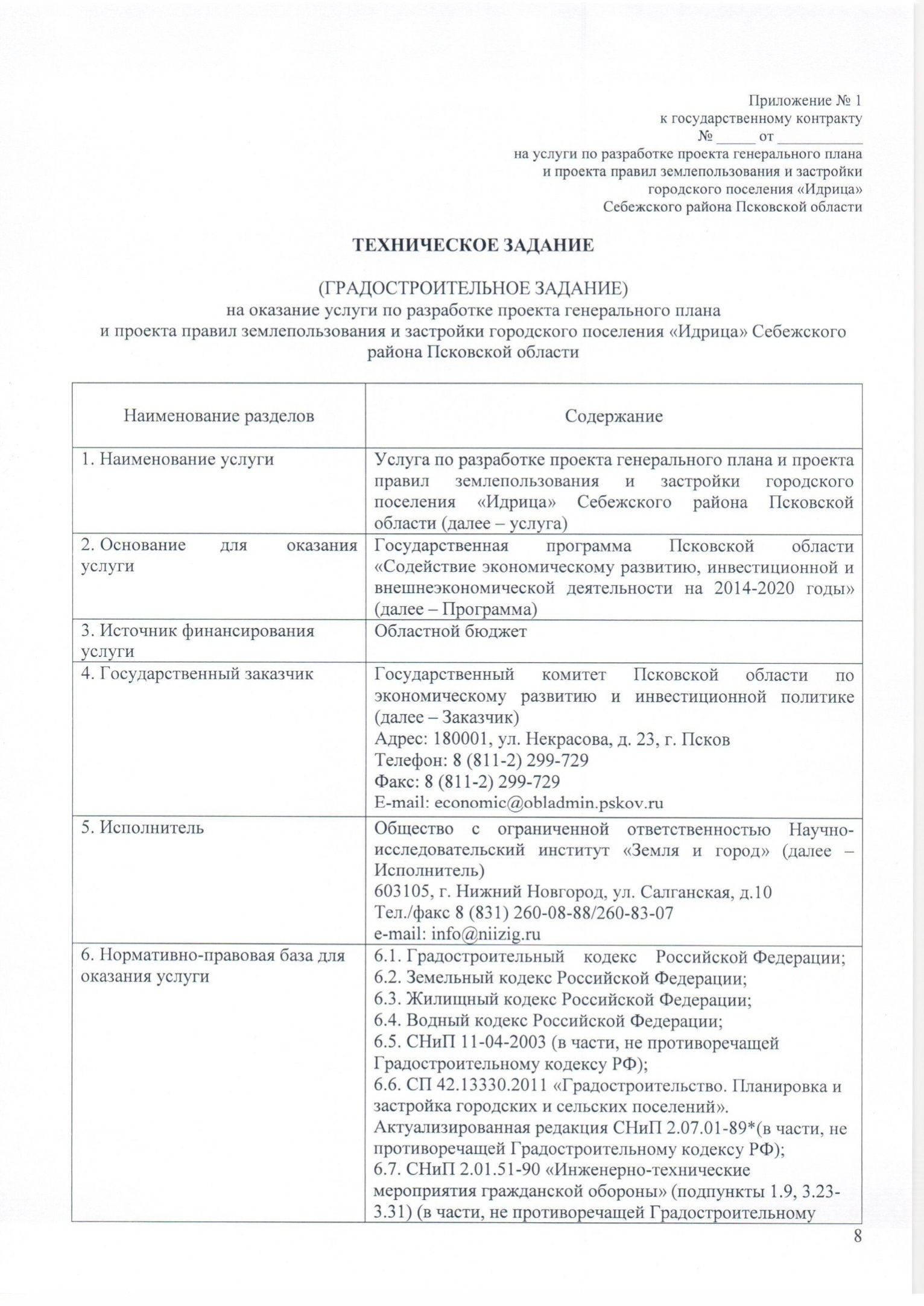 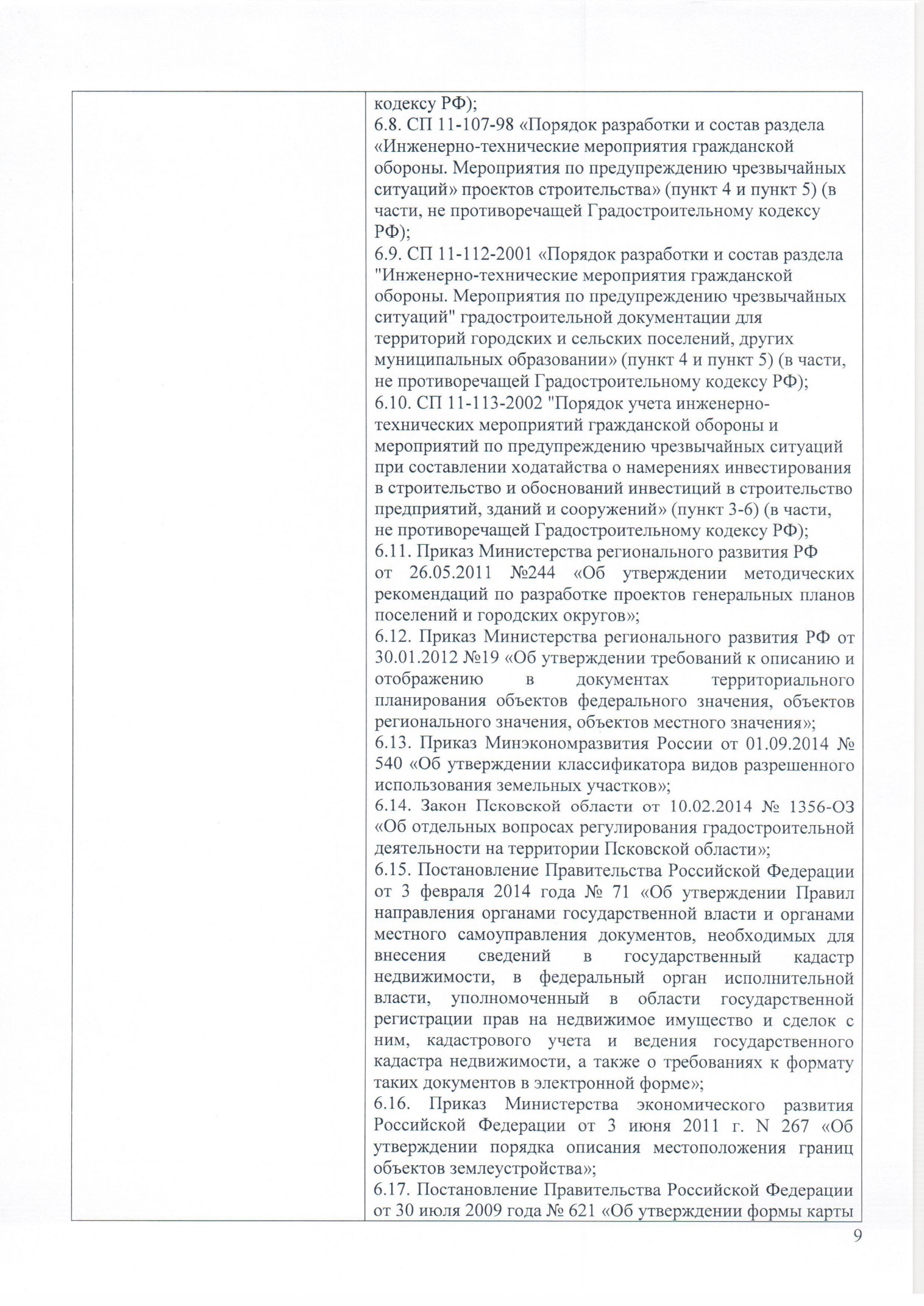 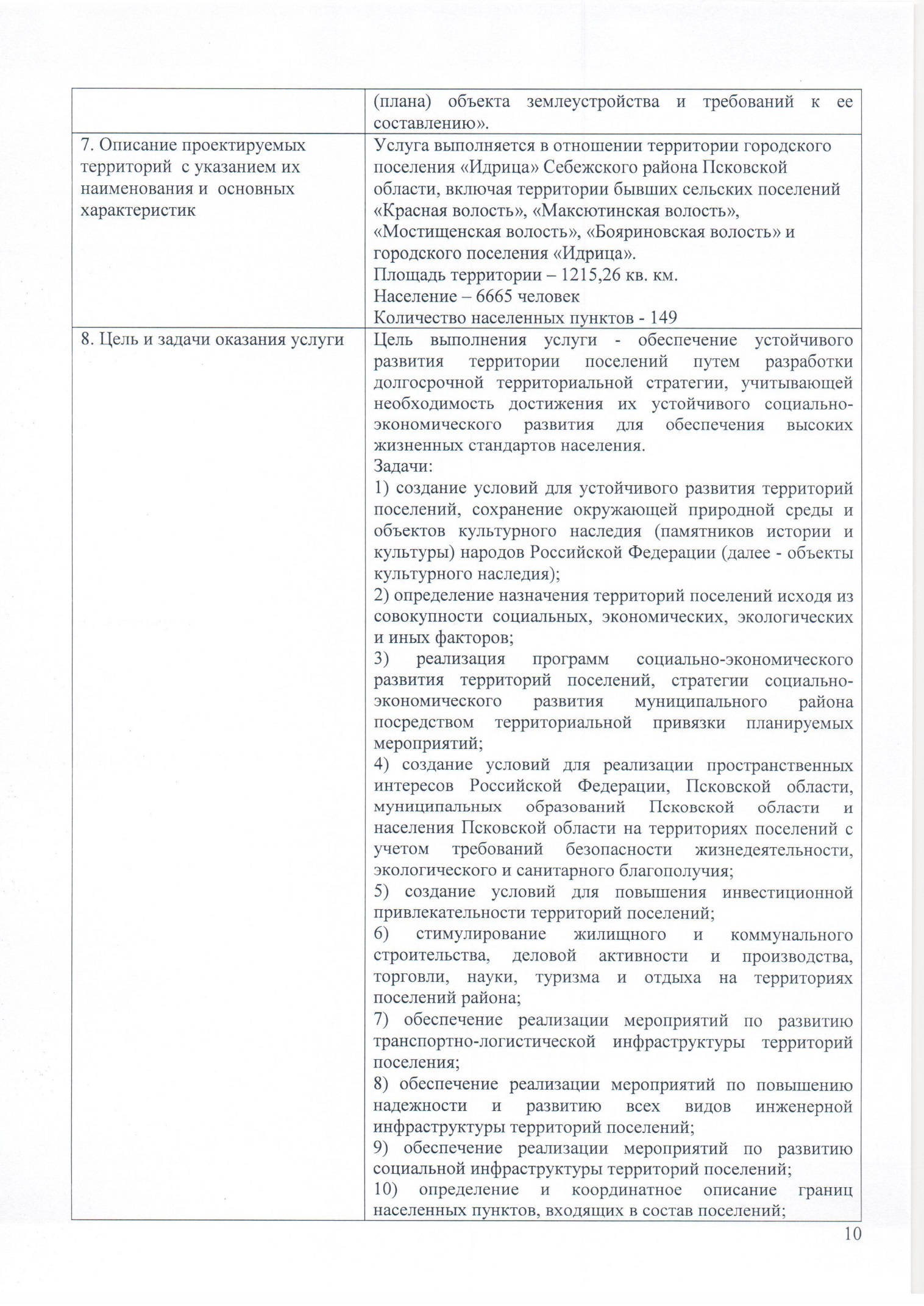 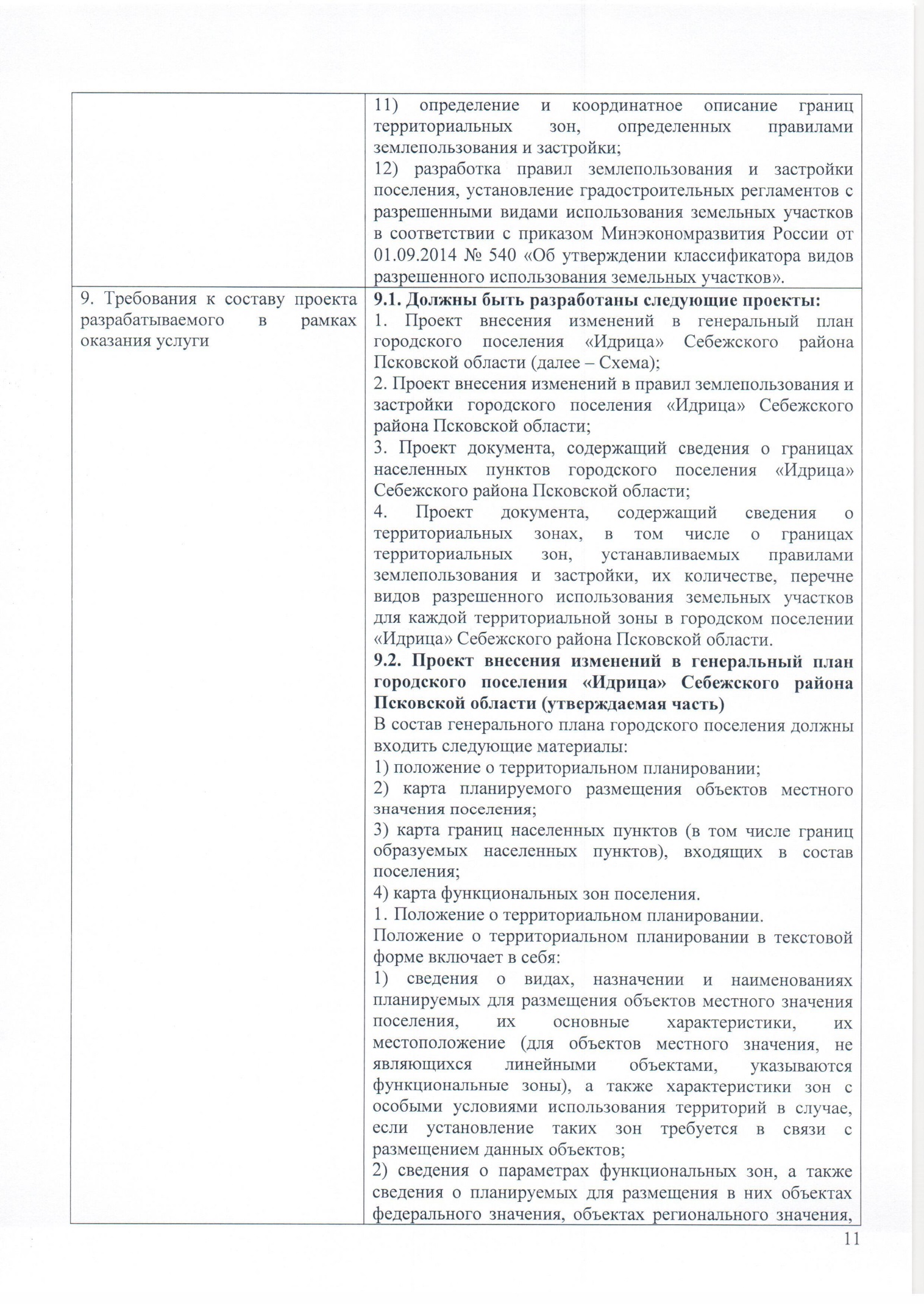 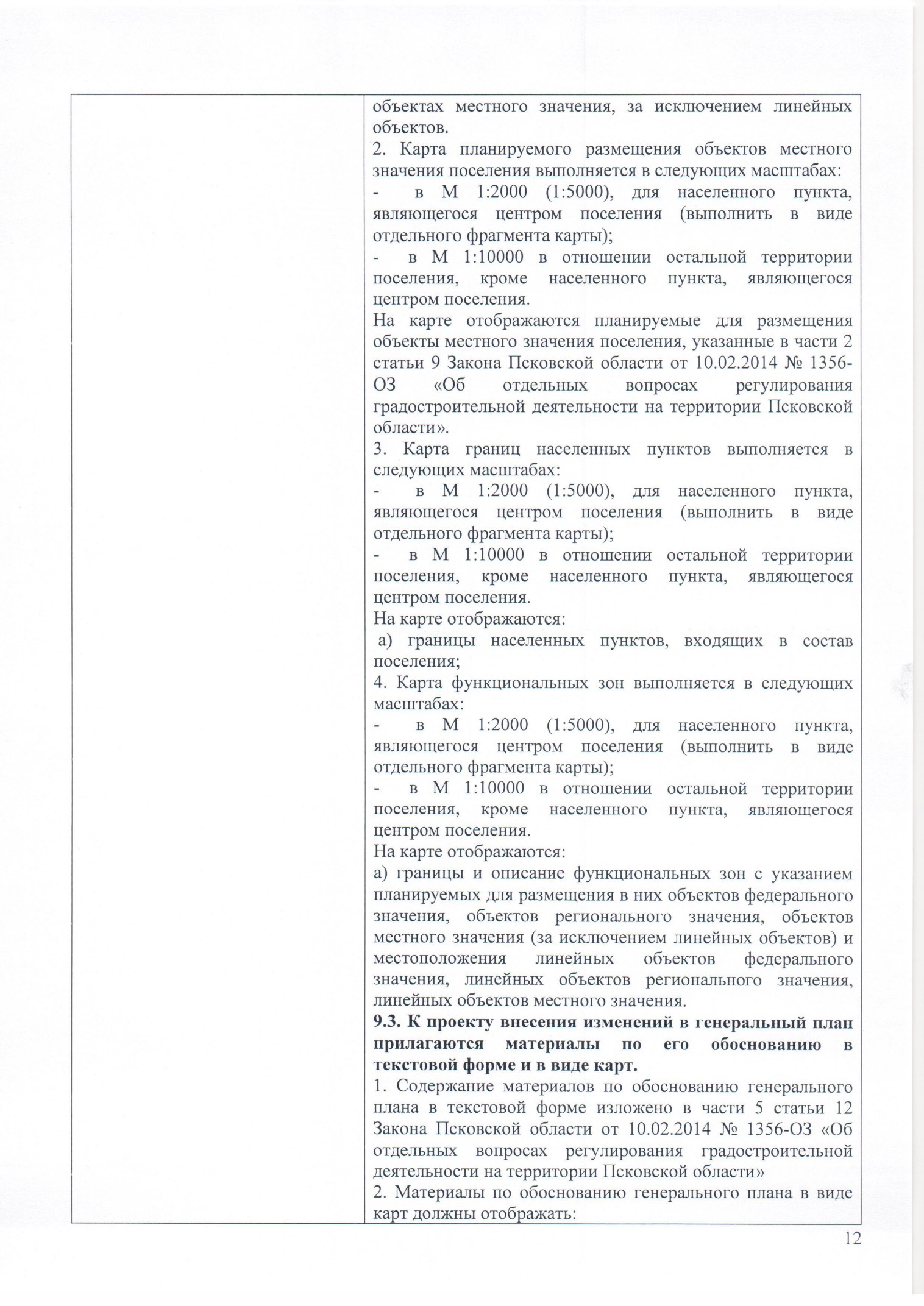 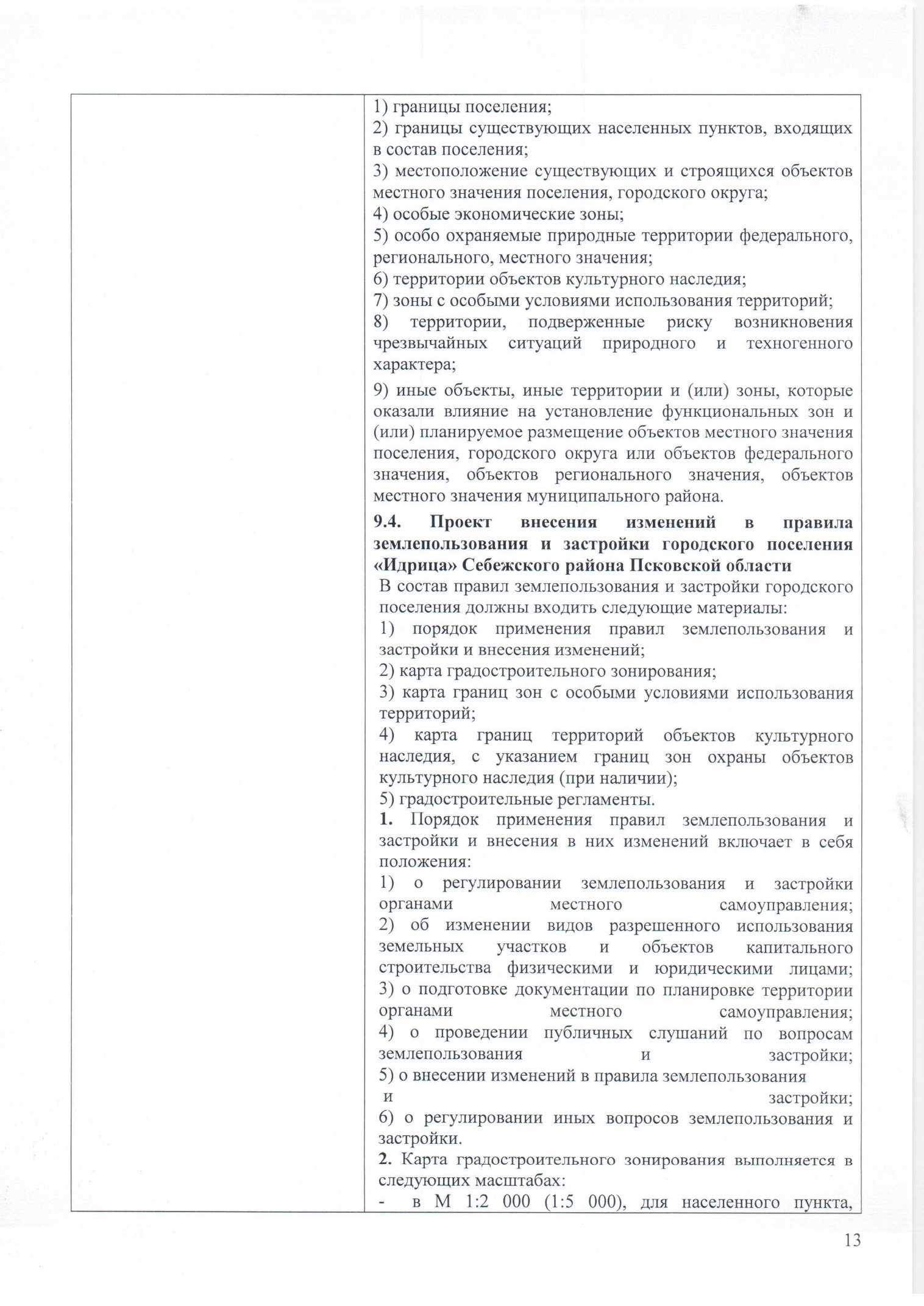 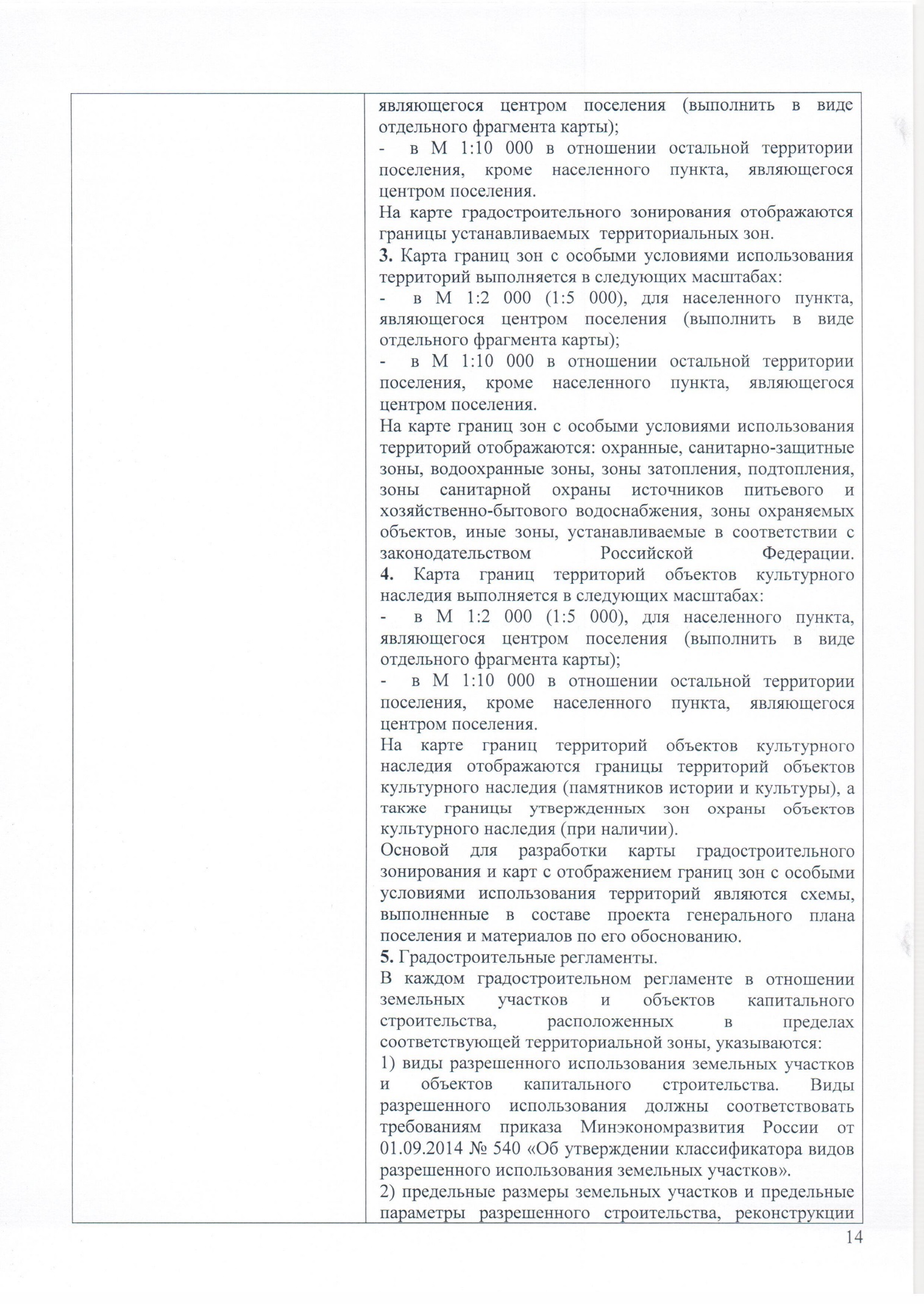 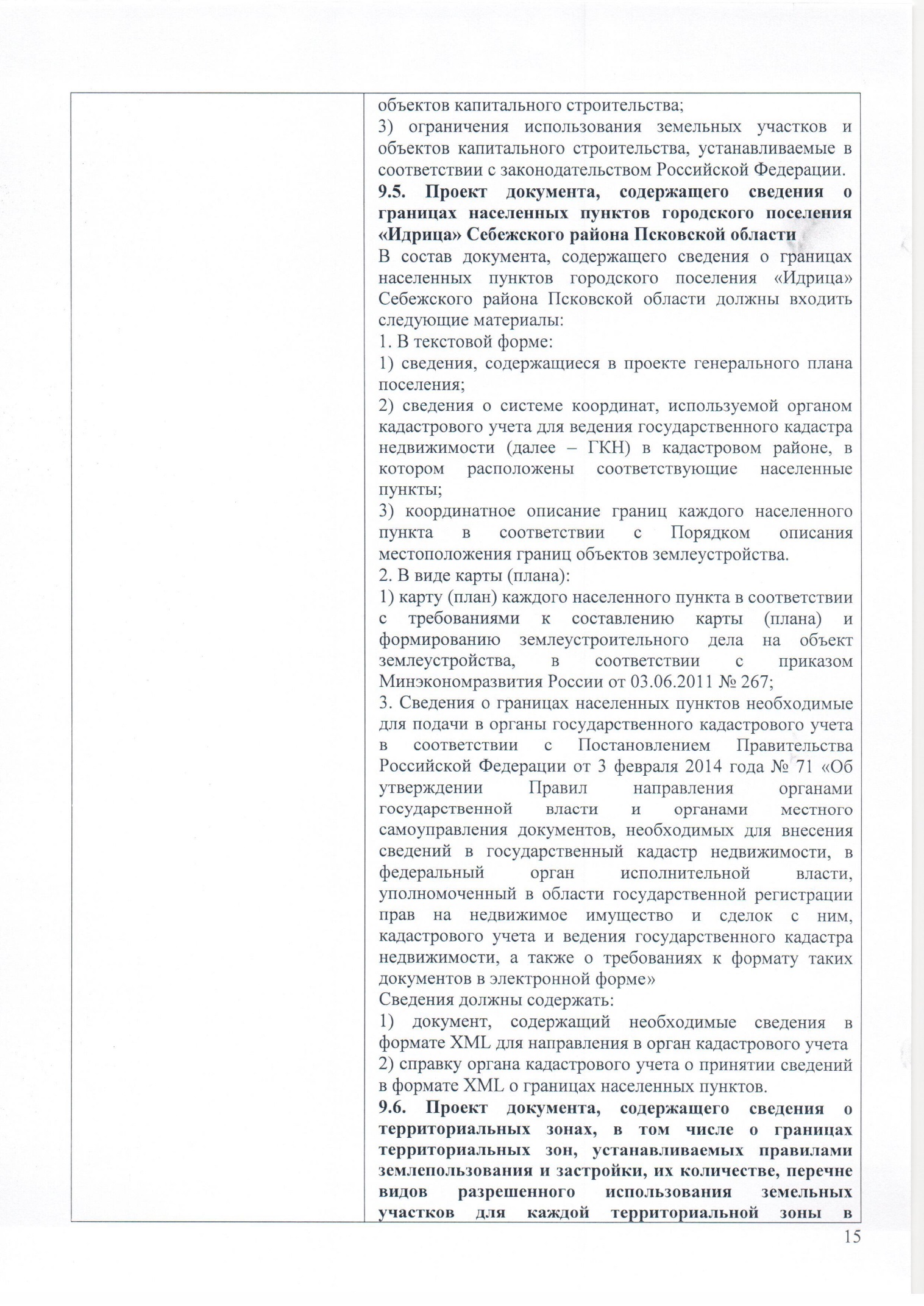 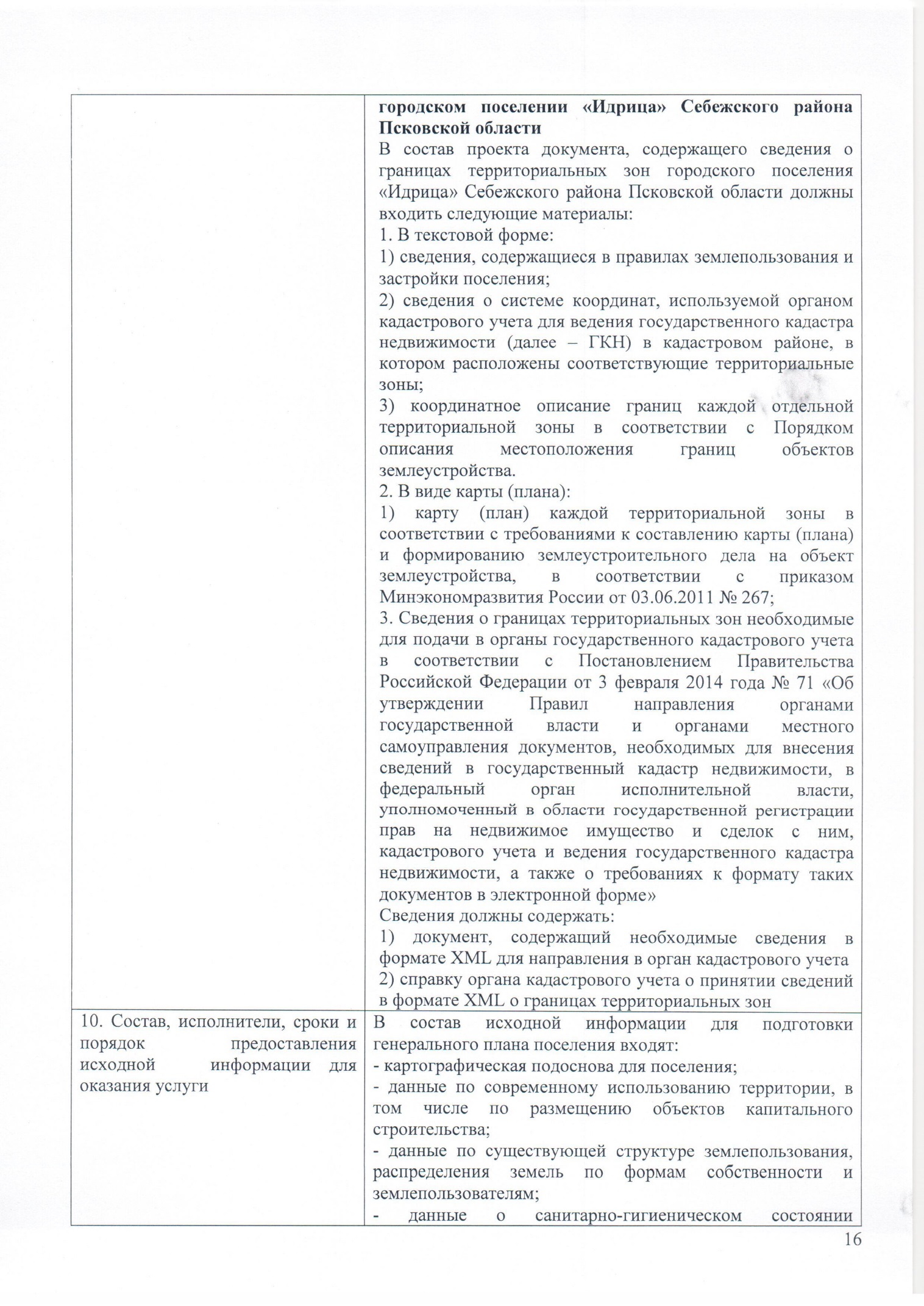 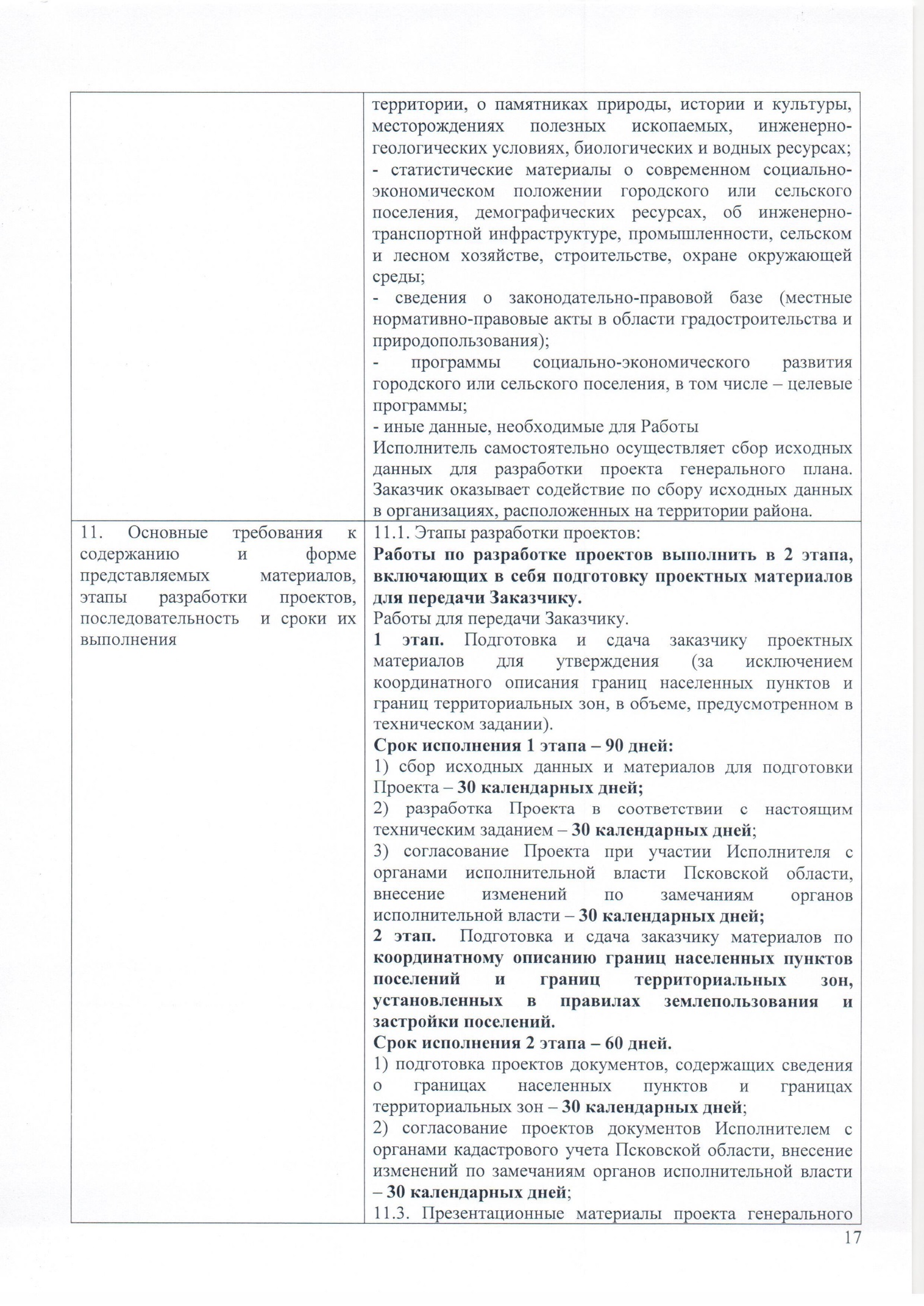 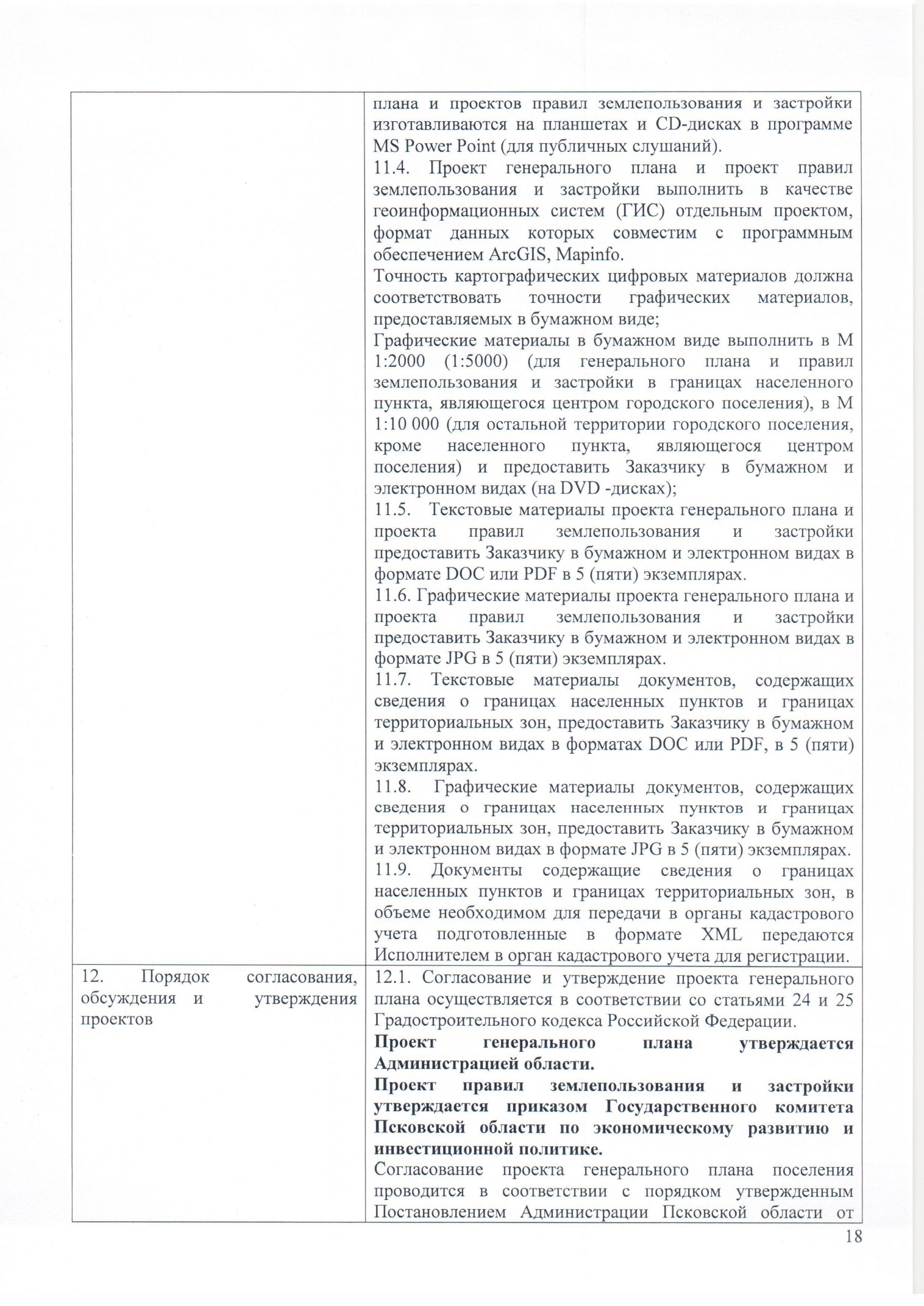 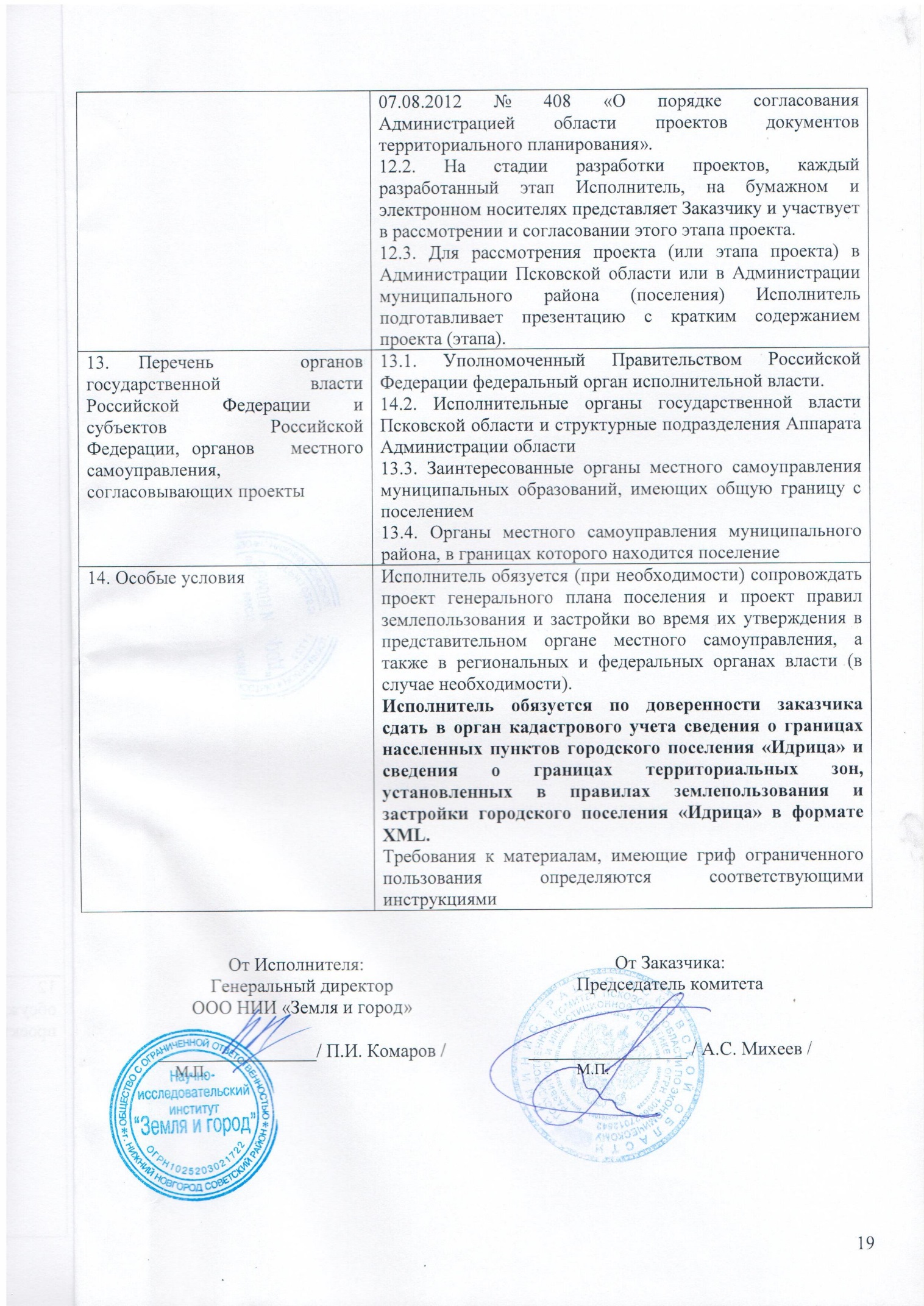 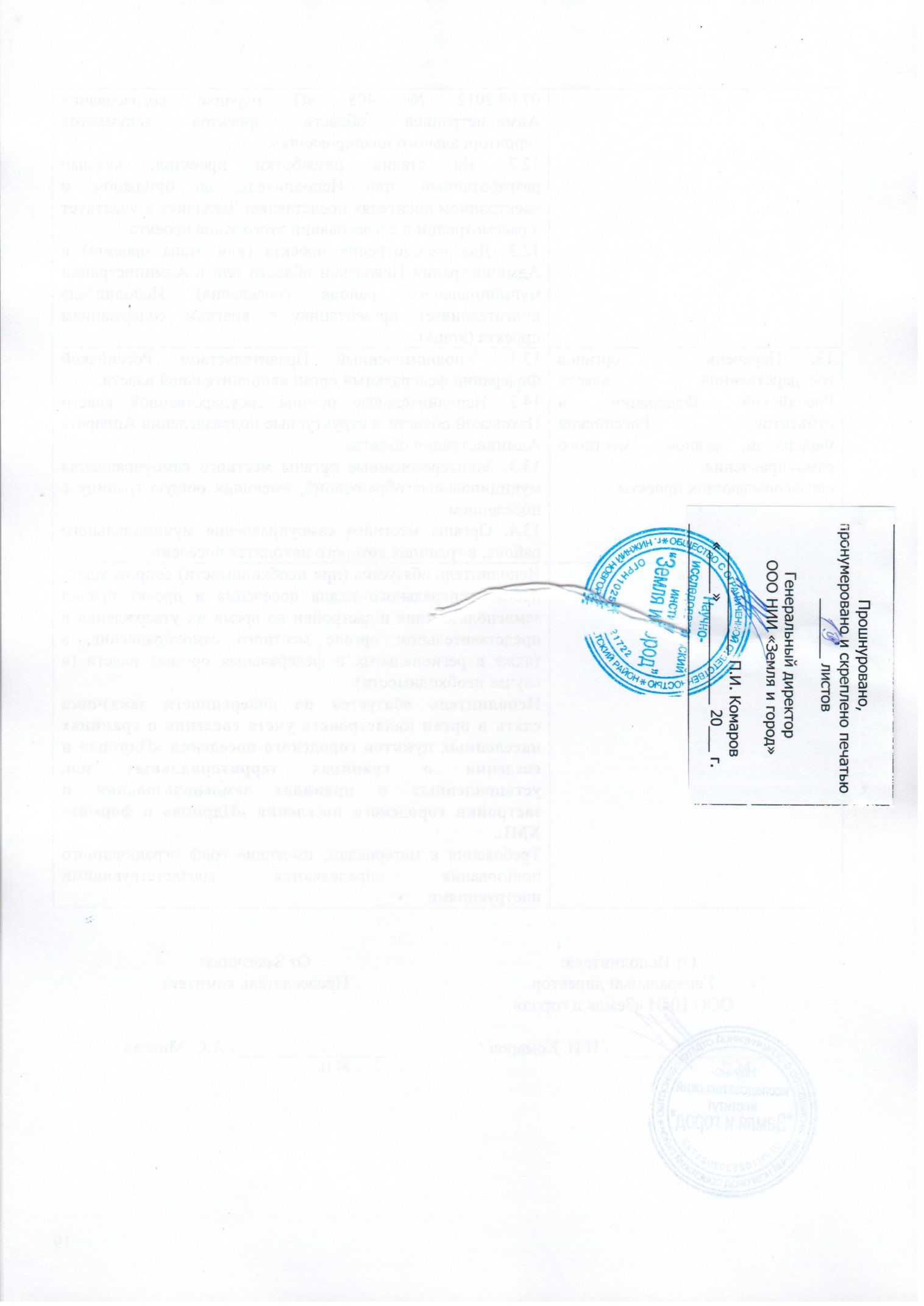 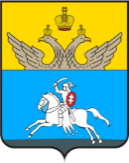 Государственный комитет Псковской области по экономическому развитию и инвестиционной политикеГосударственный комитет Псковской области по экономическому развитию и инвестиционной политикеГосударственный комитет Псковской области по экономическому развитию и инвестиционной политике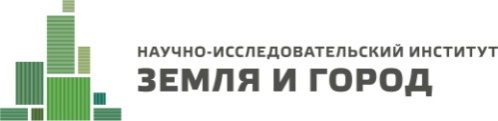 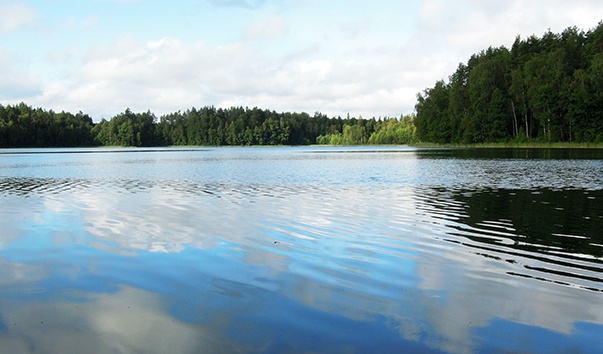 ГЕНЕРАЛЬНЫЙ ПЛАН городского 
поселения «Идрица» Себежского района псковской областиГЕНЕРАЛЬНЫЙ ПЛАН городского 
поселения «Идрица» Себежского района псковской областиГЕНЕРАЛЬНЫЙ ПЛАН городского 
поселения «Идрица» Себежского района псковской областиТом IIТом IIМАТЕРИАЛЫ ПО ОБОСНОВАНИЮПРОЕКТА ГЕНЕРАЛЬНОГО ПЛАНАМАТЕРИАЛЫ ПО ОБОСНОВАНИЮПРОЕКТА ГЕНЕРАЛЬНОГО ПЛАНАМАТЕРИАЛЫ ПО ОБОСНОВАНИЮПРОЕКТА ГЕНЕРАЛЬНОГО ПЛАНА2016 годНаименование документаМасштаб12Материалы по обоснованию проектаМатериалы по обоснованию проектаТекстовая частьТекстовая частьТом II. Материалы по обоснованию проекта генерального плана-Графическая частьГрафическая частьКарта 1. Карта современного использования территории. Карта размещения объектов капитального строительства. Карта зон с особыми условиями использования территорииМ 1:10 000Фрагмент карты 1. Карта современного использования территории. Карта размещения объектов капитального строительства. Карта зон с особыми условиями использования территорииМ 1:5 000Карта 2. Карта территорий, подверженных риску возникновения чрезвычайных ситуаций природного и техногенного характераМ 1:10 000Карта 3. Карта планируемого размещения объектов капитального строительства федерального, регионального и местного значения. Карта границ населенных пунктов. Карта функциональных зон поселения. Карта зон с особыми условиями использования территории, с учетом планируемого размещения объектов капитального строительстваМ 1:10 000Положения о территориальном планированииПоложения о территориальном планированииТекстовая частьТекстовая частьТом I. Положения о территориальном планировании-Графическая частьГрафическая частьКарта 1. Карта планируемого размещения объектов местного значения. Карта границ населенных пунктов. Карта функциональных зон поселенияМ 1:10 000Фрагмент карты 1. Карта планируемого размещения объектов местного значения. Карта границ населенных пунктов. Карта функциональных зон поселенияМ 1:5 000Карта 2. Карта границ населенных пунктов.               Карта функциональных зон поселенияМ 1:10 000№/сокр.Наименование документа12Государственные программыГосударственные программы«Изучение недр и воспроизводства минерально-сырьевой базы России на основе баланса потребления и воспроизводства минерального сырья» (приказ Министерства природных ресурсов и экологии РФ от 16.07.2008 № 151)«Развитие сельского хозяйства и регулирование рынков сельскохозяйственной продукции, сырья и продовольствия на 2013-2020 годы» (постановление Правительства РФ от 14.07.2012 № 717)«Развитие здравоохранения» (постановление Правительства РФ от 15.04.2014 № 294)«Развитие образования на 2013-2020 годы» (постановление Правительства РФ от 15.04.2014 № 295)«Социальная поддержка граждан» (постановление Правительства РФ от 15.04.2014 № 296)«Содействие занятости населения» (постановление Правительства РФ от 15.04.2014 № 298)«Защита населения и территорий от чрезвычайных ситуаций, обеспечение пожарной безопасности и безопасности людей на водных объектах» (постановление Правительства РФ от 15.04.2014 № 300)«Развитие науки и технологий на 2013-2020 годы» (постановление Правительства РФ от 15.04.2014 
№ 301)«Развитие физической культуры и спорта» (постановление Правительства РФ от 15.04.2014 № 302)«Информационное общество» (постановление Правительства РФ от 15.04.2014 № 313)«Развитие рыбохозяйственного комплекса» (постановление Правительства РФ от 15.04.2014 № 314)«Экономическое развитие и инновационная экономика» (постановление Правительства РФ от 15.04.2014 № 316)«Развитие культуры и туризма» на 2013-2020 годы» (постановление Правительства РФ от 15.04.2014 № 317) «Развитие лесного хозяйства на 2013-2020 годы» (постановление Правительства РФ от 15.04.2014 
№ 318)«Развитие транспортной системы» (постановление Правительства РФ от 15.04.2014 № 319)«Энергоэффективность и развитие энергетики» (постановление Правительства РФ от 15.04.2014 
№ 321) «Воспроизводство и использование природных ресурсов» (постановление Правительства РФ от 15.04.2014 № 322)«Обеспечение доступным и комфортным жильем и коммунальными услугами граждан Российской Федерации» (постановление Правительства РФ от 15.04.2014 № 323)«Охрана окружающей среды на 2012-2020 годы» (постановление Правительства РФ от 15.04.2014 
№ 326)«Управление федеральным имуществом» (постановление Правительства РФ от 15.04.2014 № 327)«Развитие промышленности и повышение ее конкурентоспособности» (постановление Правительства РФ от 15.04.2014 № 328)«Развитие атомного энергопромышленного комплекса» (постановление Правительства РФ от 02.06.2014 № 506-12)Федеральные законыФедеральные законы«Гражданский кодекс Российской Федерации» от 21.10.1994 № 51-ФЗ«Земельный кодекс Российской Федерации» от 25.10.2001 № 136-ФЗ«Об объектах культурного наследия (памятниках истории и культуры) народов Российской Федерации» от 25.06.2002 № 73-ФЗ«Градостроительный кодекс Российской Федерации» от 29.12.2004 № 190-ФЗ«Водный кодекс Российской Федерации» от 03.06.2006 № 74-ФЗ«Лесной кодекс Российской Федерации» от 04.12.2006 № 200-ФЗФедеральные целевые программыФедеральные целевые программы«Развитие транспортной системы России (2010-2020 годы)» (постановление Правительства РФ от 05.12.2001 № 848)«Модернизация единой системы организации воздушного движения Российской Федерации (2009-2020 годы)» (постановление Правительства РФ от 01.09.2008 № 652)«Развитие телерадиовещания в Российской Федерации на 2009-2018 годы» (постановление Правительства РФ от 03.12.2009 № 985)«Повышение устойчивости жилых домов, основных объектов и систем жизнеобеспечения в сейсмических районах Российской Федерации на 2009-2018 годы» (постановление Правительства РФ от 23.04.2009 № 365)«Жилище» на 2015-2020 годы (постановление Правительства РФ от 17.12.2010 № 1050)«Чистая вода» на 2011-2017 годы (постановление Правительства РФ от 22.12.2010 № 1092)«Развитие внутреннего и выездного туризма в Российской Федерации (2001-2018 годы)» (постановление Правительства РФ от 087.08.2011 № 644)«Культура России» (2012-2018 годы) (постановление Правительства РФ от 03.03.2012 № 186)«Развитие водохозяйственного комплекса Российской Федерации в 2012-2020 годах» (постановление Правительства РФ от 19.04.2012 № 350)«Развитие судебной системы России на 2013-2020 годы» (постановление Правительства РФ от 27.12.2012 № 1406)«Пожарная безопасность в Российской Федерации на период до 2017 года» (постановление Правительства РФ от 30.12.2012 № 1481)«Исследования и разработки по приоритетным направлениям развития научно-технологического комплекса России на 2014-2020 годы» (постановление Правительства РФ от 21.05.2013 № 426)«Создание систем обеспечения вызова экстренных оперативных служб по единому номеру «112» в Российской Федерации на 2013-2017 годы» (постановление Правительства РФ от 16.03.2013 № 223)«Устойчивое развитие сельских территорий на 2014-2017 годы и на период до 2020 года» (постановление Правительства РФ от 15.07.2013 № 598)Государственная программа Российской Федерации «Реализация государственной национальной политики» (постановление Правительства РФ от 29 декабря 2016 года № 15320«Повышение безопасности дорожного движения» (постановление Правительства РФ от 03.10.2013 
№ 864)«Развитие мелиорации земель сельскохозяйственного назначения России на 2014 – 2020 годы» (постановление Правительства РФ от 12.10.2013 № 922)СтратегииСтратегииСтратегия развития железнодорожного транспорта в Российской Федерации до 2030 года (распоряжение Правительства РФ от 17.06.2008 № 877-р)Транспортная стратегия Российской Федерации на период до 2030 года (распоряжение Правительства РФ от 22.11.2008 № 1734-р)Стратегия национальной безопасности Российской Федерации до 2020 года (указ Президента РФ от 12.05.2009 № 537)Стратегия развития физической культуры и спорта в Российской Федерации на период до 2020 (распоряжение Правительства РФ от 07.08.2009 № 1101-р)Энергетическая стратегия России на период до 2030 года (распоряжение Правительства РФ от 13.11.2009 № 1715-р)Стратегия деятельности в области гидрометеорологии и смежных с ней областях на период до 2030 года (с учетом аспектов изменения климата) (распоряжение Правительства РФ от 03.09.2010 № 1458-р)Стратегия инновационного развития Российской Федерации на период до 2020 года (распоряжение Правительства РФ от 08.12.2011 № 2227-р)Стратегия развития пищевой и перерабатывающей промышленности Российской Федерации на период до 2020 года (распоряжение Правительства РФ от 17.04.2012 № 559-р)Стратегия государственной национальной политики Российской Федерации на период до 2025 года (указ Президента РФ от 19.12.2012 № 1666)Стратегия развития медицинской промышленности Российской Федерации на период до 2020 года (Приказ Минпромторга России от 31.01.2013 № 118)Стратегия развития туризма в Российской Федерации на период до 2020 года (распоряжение Правительства РФ от 31.05.2014 № 941-р)КонцепцииКонцепцииКонцепция долгосрочного социально-экономического развития Российской Федерации на период до 2020 года (распоряжение Правительства РФ от 17.11.2008 № 1662-р)Схемы территориального планированияСхемы территориального планированияСхема территориального планирования Российской Федерации в области здравоохранения (распоряжения Правительства РФ от 28.12.2012 № 2607-р)Схема территориального планирования Российской Федерации в области высшего профессионального образования (распоряжение Правительства РФ от 26.02.2013 № 247-р)Схема территориального планирования Российской Федерации в области федерального транспорта (железнодорожного, воздушного, морского, внутреннего водного транспорта) и автомобильных дорог федерального значения (распоряжение Правительства РФ от 19.03.2013 № 384-р)Схема территориального планирования Российской Федерации в области энергетики (распоряжение Правительства РФ от 11.11.2013 № 2084-р)Схема территориального планирования Российской Федерации в области федерального транспорта 
(в части трубопроводного транспорта) (распоряжение Правительства РФ от 06.05.2015 № 816-р)Градостроительная деятельностьГрадостроительная деятельностьПостановление Правительства РФ от 09.06.2006 г. № 363 «Об информационном обеспечении градостроительной деятельности»Постановление Правительства РФ от 24.03.2007 г. № 178 «Об утверждении Положения о согласовании проектов схем территориального планирования субъектов РФ и проектов документов территориального планирования муниципальных образований»Приказ Минрегиона РФ от 26.05.2011 г. № 244 «Об утверждении Методических рекомендаций по разработке проектов генеральных планов поселений и городских округов»Приказ Минрегиона РФ от 30.08.2007 г. № 85 «Об утверждении документов по ведению информационной системы обеспечения градостроительной деятельности»Приказ Минрегиона РФ от 30.01.2012 № 19 «Об утверждении требований к описанию и отображению в документах территориального планирования объектов федерального значения, объектов регионального значения, объектов местного значения»№/сокр.Наименование документа12СтратегииСтратегииРаспоряжение Администрации Псковской области от 16.07.2010 № 193-р «Об утверждении Стратегии социально-экономического развития Псковской области до 2020 года»Государственные программы Псковской областиГосударственные программы Псковской областиПостановление Администрации Псковской области от 28.10.2013 № 494 «Об утверждении Государственной программы Псковской области «Развитие лесного хозяйства на 2014-2020 годы»Постановление Администрации Псковской области от 28.10.2013 № 488 «Об утверждении Государственной программы Псковской области «Развитие здравоохранения на 2014-2020 годы»Постановление Администрации Псковской области от 28.10.2013 № 489 «Об утверждении Государственной программы Псковской области «Защита населения и территорий от чрезвычайных ситуаций, обеспечение пожарной безопасности и безопасности людей на водных объектах»Постановление Администрации Псковской области от 28.10.2013 № 499 «Об утверждении Государственной программы Псковской области «Содействие экономическому развитию, инвестиционной и внешнеэкономической деятельности на 2014-2020 годы»Постановление Администрации Псковской области от 28.10.2013 № 498 «Об утверждении Государственной программы Псковской области «Устойчивое развитие рыбохозяйственного комплекса на 2014-2020 годы»Постановление Администрации Псковской области от 11.04.2013 № 161 «Об утверждении Государственной программы «Развитие сельского хозяйства Псковской области на 2013-2020 годы»Постановление Администрации Псковской области от 28.10.2013 № 492 «Об утверждении Государственной программы Псковской области «Развитие транспортной системы на 2014-2020 годы»Постановление Администрации Псковской области от 28.10.2013 № 491 «Об утверждении Государственной программы Псковской области «Содействие занятости населения на 
2014-2020 годы»Постановление Администрации Псковской области от 28.10.2013 № 493 «Об утверждении Государственной программы Псковской области «Развитие образования и повышение эффективности реализации молодежной политики на 2014-2020 годы»Постановление Администрации Псковской области от 28.10.2013 № 504 «Об утверждении Государственной программы Псковской области «Обеспечение населения области качественным жильем и коммунальными услугами на 2014-2020 годы»Постановление Администрации Псковской области от 28.10.2013 № 502 «Об утверждении Государственной программы Псковской области «Развитие физической культуры и спорта на 
2014-2020 годы»Постановление Администрации Псковской области от 28.10.2013 № 497 «Об утверждении Государственной программы Псковской области «Развитие информационного общества на 
2014-2020 годы»Постановление Администрации Псковской области от 28.10.2013 № 500 «Об утверждении Государственной программы Псковской области «Социальная поддержка граждан и реализация демографической политики на 
2014-2020 годы»Постановление Администрации Псковской области от 28.10.2013 № 496 «Об утверждении Государственной программы Псковской области «Энергоэффективность и энергосбережение на 
2014-2020 годы»Постановление Администрации Псковской области от 28.10.2013 № 501 «Об утверждении Государственной программы Псковской области «Культура, сохранение культурного наследия и развитие туризма на территории области на 2014-2020 годы»Постановление Администрации Псковской области от 28.10.2013 № 490 «Об утверждении Государственной программы Псковской области «Доступная среда для инвалидов и иных маломобильных групп населения» на 2014-2020 годы»Схема развития энергетикиСхема развития энергетикиУказ Губернатора Псковской области от 29.04.2016 № 23-УГ «Об утверждении Схемы и программы развития электроэнергетики Псковской области на 2016-2020 годы»Схема территориального планированияСхема территориального планированияПостановление Администрации Псковской области от 30.03.2012 № 155 «Об утверждении Схемы территориального планирования Псковской области»№РасположениеНаименование объектаХарактеристика (мощность)Стадия(реконструкция, новое 
строительство)Срок 
реализации1234561р.п. ИдрицаДетский сад110Новое строительство-2р.п. ИдрицастадионПо заданию на проектированиеНовое строительство-3дер. КицковоГостевой дом5Новое строительство2030дер. ШишковоГостевой дом5Новое строительство20204дер. ЧайкаБаза военно-исторического туризма на берегу оз. Чайка50Новое строительство20305дер. БайкиноБаза военно-исторического туризма50Новое строительство20206дер. ЛопатовоГостевой дом5Новое строительство20207дер. СтарицыБаза водноспортивного туризма50Новое строительство20308дер. ОстровноОздоровительная база отдыха на берегу 
оз. Островно100Новое строительство20309Южнее дер. КуриловоБаза водноспортивного туризма на берегу 
р. Великой50Новое строительство2020№ПараметрыОписание1231Площадь территории, га121,5262Численность населения, чел.66653Плотность населения, чел/га0,0554Количество населенных пунктов1495Расстояние до:Расстояние до:5Районного центра, км225Областного центра, км2206Главная транспортная планировочные осьФедеральная трасса М9 «Балтия»7Основные виды экономической деятельностиСельское хозяйство№ПараметрыОписание1231Закон о границах:Закон Псковской области от 30 марта 2015 года № 1508-ОЗ 
«О преобразовании муниципальных образований»2Соседние административно-территориальные образования:Соседние административно-территориальные образования:2северМуниципальное образование «Опочецкий район»2северо-востокМуниципальное образование «Красноармейская волость»2Юго-востокМуниципальное образование «Невельский район»2югРеспублика Беларусь2западМуниципальное образование «Себеж»2северо-запад, юго-западМуниципальное образование «Себежское»№Наименование участковых лесничествЛесорастительная зонаЛесной районПеречень лесных кварталовПлощадь, га1234561СебежскоеЗона хвойношироко-лиственных лесовРайон хвойношироколиственных (смешанных) лесов европейской части Российской ФедерацииВсе кварталы624422ДубровскоеЗона хвойношироко-лиственных лесовРайон хвойношироколиственных (смешанных) лесов европейской части Российской ФедерацииВсе кварталы386723ИдрицкоеЗона хвойношироко-лиственных лесовРайон хвойношироколиственных (смешанных) лесов европейской части Российской ФедерацииВсе кварталы37988ИтогоИтогоИтогоИтого139102139102Вид целевого назначения лесов, категория защитных лесовУчастковое лесничествоНомера лесных кварталов или их частейПлощадь, гаОснования деления лесов по целевому назначению12345Всего лесовДубровское-38672-Всего лесовИдрицкое-37988-Всего лесовСебежское-62442-Всего лесовИтого по лесничествуИтого по лесничеству139102-Защитные лесаДубровское-2922-Защитные лесаИдрицкое-12224-Защитные лесаСебежское-17965-Защитные лесаИтого по лесничествуИтого по лесничеству33111-в том числе:в том числе:в том числе:в том числе:Леса, расположенные на особо охраняемых природных территорияхДубровское--Лесной Кодекс РФ, 
ст. 104
Водный Кодекс РФ, 
ст. 65Леса, расположенные на особо охраняемых природных территорияхИдрицкое--Лесной Кодекс РФ, 
ст. 104
Водный Кодекс РФ, 
ст. 65Леса, расположенные на особо охраняемых природных территорияхСебежское145, 146, 147, 148, 149, 150, 151, 152, 153, 154, 155, 156, 157, 158, 159, 160, 161, 162, 163, 164, 165, 166, 167, 206, 207, 210, 298, 299, 300, 302, 303, 304, 305, 306, 307, 308, 309, 310, 311, 312, 320, 324, 326, 327, 330, 336, 339, 340, 341, 344, 345, 346, 446, 447, 448, 449, 450, 451, 452, 453, 454, 455, 456, 457, 458, 459, 46011340Лесной Кодекс РФ, 
ст. 104
Водный Кодекс РФ, 
ст. 65Леса, расположенные на особо охраняемых природных территорияхИтого по лесничествуИтого по лесничеству11340Лесной Кодекс РФ, 
ст. 104
Водный Кодекс РФ, 
ст. 65Леса, выполняющие функции защиты природных и иных объектовДубровское-2735-Леса, выполняющие функции защиты природных и иных объектовИдрицкое-2055-Леса, выполняющие функции защиты природных и иных объектовСебежское-3143-Леса, выполняющие функции защиты природных и иных объектовИтого по лесничествуИтого по лесничеству7933-Защитные полосы лесов, расположенные вдоль железнодорожных путей общего пользования, федеральных автомобильных дорог общего пользования, автомобильных дорог общего пользования, находящихся в собственности субъектов Российской ФедерацииДубровское41ч, 75ч, 77ч, 78ч, 80ч, 85ч, 86ч, 87ч, 88ч, 89ч, 94ч, 95ч, 98ч, 99ч, 100ч, 102ч, 103ч, 104ч, 105ч, 106ч, 107ч, 108ч, 109ч, 110ч, 206ч, 207ч, 208ч, 209ч, 212ч, 213ч, 216ч, 237ч, 238ч, 245ч, 246ч, 247ч, 248ч, 249ч, 250ч, 251ч, 252ч, 254ч, 263ч, 402ч, 440ч, 441ч, 452ч, 459ч, 460ч, 470ч, 471ч, 478ч, 483ч, 485ч2279Лесоустроительная инструкция, утвержденная приказом Рослесхоза от 12.12.2012 №510
ГОСТ 17.5.3.02-90 «Охрана природы. Земли. Нормы выделения на землях Государственного лесного фонда защитных полос лесов вдоль железных и автомобильных дорог»Защитные полосы лесов, расположенные вдоль железнодорожных путей общего пользования, федеральных автомобильных дорог общего пользования, автомобильных дорог общего пользования, находящихся в собственности субъектов Российской ФедерацииИдрицкое118ч, 119ч, 120ч, 124ч, 125ч, 131ч, 132ч, 139ч, 140ч, 141ч, 142ч, 143ч, 144ч, 145ч, 146ч, 147ч, 148ч, 150ч, 151ч, 152, 167ч, 190ч, 199ч, 204ч, 205ч, 381ч, 383ч, 384ч, 388ч, 393ч1627Лесоустроительная инструкция, утвержденная приказом Рослесхоза от 12.12.2012 №510
ГОСТ 17.5.3.02-90 «Охрана природы. Земли. Нормы выделения на землях Государственного лесного фонда защитных полос лесов вдоль железных и автомобильных дорог»Защитные полосы лесов, расположенные вдоль железнодорожных путей общего пользования, федеральных автомобильных дорог общего пользования, автомобильных дорог общего пользования, находящихся в собственности субъектов Российской ФедерацииСебежское81ч, 85ч, 86ч, 87ч, 88ч, 89ч, 90ч, 91ч, 93ч, 94ч, 95ч, 96ч, 100ч, 101ч, 102ч, 103ч, 104ч, 106ч, 107ч, 108ч, 109ч, 110ч, 111ч, 112ч, 113ч, 115ч, 116ч, 117ч, 178ч, 191ч, 192ч, 193ч, 199ч, 202ч, 203ч, 208ч, 209ч, 212ч, 213ч, 224ч, 226ч, 229ч, 230ч, 231ч, 232ч, 233ч, 234ч, 236ч, 237ч, 238ч, 239ч, 245ч, 246ч, 247ч, 248ч, 249ч, 251ч, 252ч, 253ч, 254ч, 255ч, 301ч, 318ч, 321ч, 325ч, 342ч, 343ч, 473ч, 474ч, 478ч, 486ч, 487ч, 491ч, 548ч, 549ч, 551ч, 554ч, 555ч, 556ч, 560ч, 561ч, 563ч, 564ч, 567ч, 571ч, 572ч, 576ч, 577ч, 578ч, 581ч, 582ч, 583ч, 584ч, 585ч2452Лесоустроительная инструкция, утвержденная приказом Рослесхоза от 12.12.2012 №510
ГОСТ 17.5.3.02-90 «Охрана природы. Земли. Нормы выделения на землях Государственного лесного фонда защитных полос лесов вдоль железных и автомобильных дорог»Защитные полосы лесов, расположенные вдоль железнодорожных путей общего пользования, федеральных автомобильных дорог общего пользования, автомобильных дорог общего пользования, находящихся в собственности субъектов Российской ФедерацииИтого по лесничествуИтого по лесничеству6358Лесоустроительная инструкция, утвержденная приказом Рослесхоза от 12.12.2012 №510
ГОСТ 17.5.3.02-90 «Охрана природы. Земли. Нормы выделения на землях Государственного лесного фонда защитных полос лесов вдоль железных и автомобильных дорог»Лесопарковые зоны Дубровское268, 270, 271, 272, 273456ФЗ «О введении в действие Лесного Кодекса РФ» от 04.12.2006 № 201-ФЗ, ст. 8 
ФЗ «О внесении изменений в Лесной Кодекс РФ» от 14.03.2009 № 32-ФЗ
постановление Правительства РФ от 14.12.2009 №1007Лесопарковые зоны Идрицкое128, 129, 149, 153428ФЗ «О введении в действие Лесного Кодекса РФ» от 04.12.2006 № 201-ФЗ, ст. 8 
ФЗ «О внесении изменений в Лесной Кодекс РФ» от 14.03.2009 № 32-ФЗ
постановление Правительства РФ от 14.12.2009 №1007Лесопарковые зоны Себежское-ФЗ «О введении в действие Лесного Кодекса РФ» от 04.12.2006 № 201-ФЗ, ст. 8 
ФЗ «О внесении изменений в Лесной Кодекс РФ» от 14.03.2009 № 32-ФЗ
постановление Правительства РФ от 14.12.2009 №1007Лесопарковые зоны Итого по лесничествуИтого по лесничеству884ФЗ «О введении в действие Лесного Кодекса РФ» от 04.12.2006 № 201-ФЗ, ст. 8 
ФЗ «О внесении изменений в Лесной Кодекс РФ» от 14.03.2009 № 32-ФЗ
постановление Правительства РФ от 14.12.2009 №1007Зеленые зоныДубровское--ФЗ «О введении в действие Лесного Кодекса РФ» от 04.12.2006 № 201-ФЗ, ст. 8
ФЗ «О внесении изменений в Лесной Кодекс РФ» от 14.03.2009 № 32-ФЗ
постановление Правительства РФ от 14.12.2009 №1007Зеленые зоныИдрицкое--ФЗ «О введении в действие Лесного Кодекса РФ» от 04.12.2006 № 201-ФЗ, ст. 8
ФЗ «О внесении изменений в Лесной Кодекс РФ» от 14.03.2009 № 32-ФЗ
постановление Правительства РФ от 14.12.2009 №1007Зеленые зоныСебежское80, 81ч, 85ч, 187, 194, 195, 196, 197, 198, 204, 205, 241, 242691ФЗ «О введении в действие Лесного Кодекса РФ» от 04.12.2006 № 201-ФЗ, ст. 8
ФЗ «О внесении изменений в Лесной Кодекс РФ» от 14.03.2009 № 32-ФЗ
постановление Правительства РФ от 14.12.2009 №1007Зеленые зоныИтого по лесничествуИтого по лесничеству691ФЗ «О введении в действие Лесного Кодекса РФ» от 04.12.2006 № 201-ФЗ, ст. 8
ФЗ «О внесении изменений в Лесной Кодекс РФ» от 14.03.2009 № 32-ФЗ
постановление Правительства РФ от 14.12.2009 №1007Ценные лесаДубровское-187-Ценные лесаИдрицкое-10169-Ценные лесаСебежское-3482-Ценные лесаИтого по лесничествуИтого по лесничеству13838-Запретные полосы лесов, расположенные вдоль водных объектовДубровское41ч187Лесной Кодекс РФ, 
ст. 102
Приказ от 26.08.2008 № 237 «Об утверждении временных указаний по отнесению лесов в 
ценным лесам, эксплуатационным лесам, резервным лесам»
Лесоустроительная инструкция, утвержденная приказом Рослесхоза от 12.12.2012 №510Запретные полосы лесов, расположенные вдоль водных объектовИдрицкое24, 25, 31, 32, 33, 34, 35, 39, 40, 41, 42, 43, 44, 46, 47, 48, 49, 50, 51, 52, 53, 54, 55, 56, 57, 58, 59, 60, 61, 62, 63, 64, 65, 66, 67, 68, 69, 70, 71, 72, 73, 74, 75, 76, 77, 78, 79, 80, 81, 82, 83, 84, 85, 86, 87, 88, 89, 90, 91, 92, 93, 94, 95, 96, 97, 98, 99, 100, 101, 102, 103, 104, 105, 106, 107, 108, 109, 110, 111, 112, 113, 114, 118ч, 119ч, 120ч, 124ч, 125ч, 126, 127, 134, 135, 136, 140ч10169Лесной Кодекс РФ, 
ст. 102
Приказ от 26.08.2008 № 237 «Об утверждении временных указаний по отнесению лесов в 
ценным лесам, эксплуатационным лесам, резервным лесам»
Лесоустроительная инструкция, утвержденная приказом Рослесхоза от 12.12.2012 №510Запретные полосы лесов, расположенные вдоль водных объектовСебежское44, 45, 49, 50, 51, 52, 53, 54, 61, 62, 63, 64, 65, 67, 68, 69, 74, 75, 76, 77, 78, 79, 82, 83, 84, 87ч, 214, 216, 217, 549ч, 550, 552, 555ч, 557, 558, 5593482Лесной Кодекс РФ, 
ст. 102
Приказ от 26.08.2008 № 237 «Об утверждении временных указаний по отнесению лесов в 
ценным лесам, эксплуатационным лесам, резервным лесам»
Лесоустроительная инструкция, утвержденная приказом Рослесхоза от 12.12.2012 №510Запретные полосы лесов, расположенные вдоль водных объектовИтого по лесничествуИтого по лесничеству13838Лесной Кодекс РФ, 
ст. 102
Приказ от 26.08.2008 № 237 «Об утверждении временных указаний по отнесению лесов в 
ценным лесам, эксплуатационным лесам, резервным лесам»
Лесоустроительная инструкция, утвержденная приказом Рослесхоза от 12.12.2012 №510Эксплуатационные лесаДубровское1, 2, 3, 4, 5, 6, 7, 8, 9, 10, 11, 12, 13, 14, 15, 16, 17, 18, 19, 20, 21, 22, 23, 24, 25, 26, 27, 28, 29, 30, 31, 32, 33, 34, 35, 36, 37, 38, 39, 40, 42, 43, 44, 45, 46, 47, 48, 49, 50, 51, 52, 53, 54, 55, 56, 57, 58, 59, 60, 61, 62, 63, 64, 65, 66, 67, 68, 69, 70, 71, 72, 73, 74, 75ч, 76, 77ч, 78ч, 79, 80ч, 81, 82, 83, 84, 85ч, 86ч, 87ч, 88ч, 89ч, 90, 91, 92, 93, 94ч, 95ч, 96, 97, 98ч, 99ч, 100ч, 101, 102ч, 103ч, 104ч, 105ч, 106ч, 107ч, 108ч, 109ч, 110ч, 111, 112, 113, 114, 115, 116, 117, 118, 119, 120, 201, 202, 203, 204, 205, 206ч, 207ч, 208ч, 209ч, 210, 211, 212ч, 213ч, 214, 215, 216ч, 217, 218, 219, 220, 221, 222, 223, 224, 225, 226, 227, 228, 229, 230, 231, 232, 233, 234, 235, 236, 237ч, 238ч, 239, 240, 241, 242, 243, 244, 245ч, 246ч, 247ч, 248ч, 249ч, 250ч, 251ч, 252ч, 253, 254ч, 255, 256, 257, 258, 259, 260, 261, 262, 263ч, 264, 265, 266, 267, 269, 274, 275, 276, 277, 278, 279, 280, 281, 282, 283, 284, 285, 286, 287, 288, 289, 290, 401, 402ч, 403, 404, 405, 406, 407, 408, 409, 410, 411, 412, 413, 414, 415, 416, 417, 418, 419, 420, 421, 422, 423, 424, 425, 426, 427, 428, 429, 430, 431, 432, 433, 434, 435, 436, 437, 438, 439, 440ч, 441ч, 442, 443, 444, 445, 446, 447, 448, 449, 450, 451, 452ч, 453, 454, 455, 456, 457, 458, 459ч, 460ч, 461, 462, 463, 464, 465, 466, 467, 468, 469, 470ч, 471ч, 472, 473, 474, 475, 476, 477, 478ч, 479, 480, 481, 482, 483ч, 484, 485ч35750Лесной Кодекс РФ, 
ст. 10, ст. 108
Лесоустроительная инструкция, утвержденная приказом Рослесхоза от 12.12.2012 №510
Приказ от 26.08.2008 № 237 «Об утверждении временных указаний по отнесению лесов в 
ценным лесам, эксплуатационным лесам, резервным лесам»Эксплуатационные лесаИдрицкое1, 2, 3, 4, 5, 6, 7, 8, 9, 10, 11, 12, 13, 14, 15, 16, 17, 18, 19, 20, 21, 22, 23, 26, 27, 28, 29, 30, 36, 37, 38, 45, 115, 116, 117, 121, 122, 123, 130, 131ч, 132ч, 133, 137, 138, 139ч, 141ч, 142ч, 143ч, 144ч, 145ч, 146ч, 147ч, 148ч, 150ч, 151ч, 154, 155, 156, 157, 158, 159, 160, 161, 162, 163, 164, 165, 166, 167ч, 168, 169, 170, 171, 172, 173, 174, 175, 176, 177, 178, 179, 180, 181, 182, 183, 184, 185, 186, 187, 188, 189, 190ч, 191, 192, 193, 194, 195, 196, 197, 198, 199ч, 200, 201, 202, 203, 204ч, 205ч, 206, 207, 208, 209, 210, 211, 212, 213, 301, 302, 303, 304, 305, 306, 307, 308, 309, 310, 311, 312, 313, 314, 315, 316, 317, 318, 319, 320, 321, 322, 323, 324, 325, 326, 327, 328, 329, 330, 331, 332, 333, 334, 335, 336, 337, 338, 339, 340, 341, 342, 343, 344, 345, 346, 347, 348, 349, 350, 351, 352, 353, 354, 355, 356, 357, 358, 359, 3360, 361, 362, 363, 364, 365, 366, 367, 368, 369, 370, 371, 372, 373, 374, 375, 376, 377, 378, 379, 380, 381ч, 382, 383ч, 384ч, 385, 386, 387, 388ч, 389, 390, 391, 392, 393ч, 394, 395, 396, 397, 398, 399, 400, 401, 402, 403, 404, 405, 40625764Лесной Кодекс РФ, 
ст. 10, ст. 108
Лесоустроительная инструкция, утвержденная приказом Рослесхоза от 12.12.2012 №510
Приказ от 26.08.2008 № 237 «Об утверждении временных указаний по отнесению лесов в 
ценным лесам, эксплуатационным лесам, резервным лесам»Эксплуатационные лесаСебежское1, 2, 3, 4, 5, 6, 7, 8, 9, 10, 11, 12, 13, 14, 15, 16, 17, 18, 19, 20, 21, 22, 23, 24, 25, 26, 27, 28, 29, 30, 31, 32, 33, 34, 35, 36, 37, 38, 39, 40, 41, 42, 43, 46, 47, 48, 55, 56, 57, 58, 59, 60, 66, 70, 71, 72, 73, 86ч, 88ч, 89ч, 90ч, 91ч, 92, 93ч, 94ч, 95ч, 96ч, 97, 98, 99, 100ч, 101ч, 102ч, 103ч, 104ч, 105, 106ч, 107ч, 108ч, 109ч, 110ч, 111ч, 112ч, 113ч, 114, 115ч, 116ч, 117ч, 118, 119, 120, 121, 122, 123, 124, 125, 126, 127, 128, 129, 130, 131, 132, 133, 134, 135, 136, 137, 138, 139, 140, 141, 142, 143, 144, 168, 169, 170, 171, 172, 173, 174, 175, 176, 177, 178ч, 179, 180, 181, 182, 183, 184, 185, 186, 188, 189, 190, 191ч, 192ч, 193ч, 199ч, 200, 201, 202ч, 203ч, 208ч, 209ч, 211, 212ч, 213ч, 215, 218, 219, 220, 221, 222, 223, 224ч, 225, 226ч, 227, 228, 229ч, 230ч, 231ч, 232ч, 233ч, 234ч, 235, 236ч, 237ч, 238ч, 239ч, 240, 243, 244, 245ч, 246ч, 247ч, 248ч, 249ч, 250, 251ч, 252ч, 253ч, 254ч, 255ч, 256, 257, 258, 259, 260, 261, 262, 263, 264, 265, 266, 267, 268, 269, 270, 271, 272, 273, 274, 275, 276, 277, 278, 279, 280, 281, 282, 283, 284, 285, 286, 287, 288, 289, 290, 291, 292, 293, 294, 295, 296, 297, 301ч, 313, 314, 315, 317, 318ч, 319, 321ч, 322, 323, 325ч, 328, 329, 331, 332, 333, 334, 335, 337, 338, 342ч, 343ч, 347, 348, 349, 350, 351, 352, 353, 354, 355, 356, 357, 358, 359, 360, 361, 362, 363, 364, 365, 366, 367, 368, 369, 370, 371, 372, 373, 374, 375, 376, 377, 378, 379, 380, 381, 382, 383, 384, 385, 386, 387, 388, 389, 390, 391, 392, 393, 394, 395, 396, 397, 398, 399, 400, 401, 402, 403, 404, 405, 406, 407, 408, 409, 410, 411, 412, 413, 414, 415, 416, 417, 418, 419, 420, 421, 422, 423, 424, 425, 426, 427, 428, 429, 430, 431, 432, 433, 434, 435, 436, 437, 438, 439, 440, 441, 442, 443, 444, 445, 461, 462, 463, 464, 465, 466, 467, 468, 469, 470, 471, 472, 473ч, 474ч, 475, 476, 477, 478ч, 479, 480, 481, 482, 483, 484, 485, 486ч, 487ч, 488, 489, 490, 491ч, 492, 493, 493, 495, 496, 497, 498, 499, 500, 501, 502, 503, 504, 505, 506, 507, 508, 509, 510, 511, 512, 513, 514, 515, 516, 517, 518, 519, 520, 521, 522, 523, 524, 525, 526, 527, 528, 529, 530, 531, 532, 533, 534, 535, 536, 537, 538, 539, 540, 541, 542, 543, 544, 545, 546, 547, 548ч, 551ч, 553, 554ч, 556ч, 560ч, 561ч, 562, 563ч, 564ч, 565, 566, 567ч, 568, 569, 570, 571ч, 572ч, 573, 574, 575, 576ч, 577ч, 578ч, 579, 580, 581ч, 582ч, 583ч, 584ч, 585ч44477Лесной Кодекс РФ, 
ст. 10, ст. 108
Лесоустроительная инструкция, утвержденная приказом Рослесхоза от 12.12.2012 №510
Приказ от 26.08.2008 № 237 «Об утверждении временных указаний по отнесению лесов в 
ценным лесам, эксплуатационным лесам, резервным лесам»Эксплуатационные лесаИтого по лесничествуИтого по лесничеству105991Лесной Кодекс РФ, 
ст. 10, ст. 108
Лесоустроительная инструкция, утвержденная приказом Рослесхоза от 12.12.2012 №510
Приказ от 26.08.2008 № 237 «Об утверждении временных указаний по отнесению лесов в 
ценным лесам, эксплуатационным лесам, резервным лесам»№Населенные пункты, входящие в состав муниципального образованияЧисленность населения на 2017 г.Прирост (убыль) населения за период 
2010-2017 гг.122341дер. Кошневодер. Кошнево482дер. Клишинодер. Клишино833дер. Ливицадер. Ливица5104дер. Лужкидер. Лужки1211015дер. Лойнодер. Лойно466дер. Малые Гвоздыдер. Малые Гвозды467дер. Максимководер. Максимково008дер. Пристаньдер. Пристань359дер. Рубежникдер. Рубежник6510дер. Речкидер. Речки9711дер. Стоякидер. Стояки171912дер. Трубинодер. Трубино111113дер. Тарасыдер. Тарасы1014дер. Холоедер. Холое5515дер. Ходыкидер. Ходыки0016дер. Черемушницадер. Черемушница4517дер. Барсукидер. Барсуки1018дер. Яковлеводер. Яковлево2619дер. Греблодер. Гребло0020р.п. Идрицар.п. Идрица4421373021дер. Большие Гвоздыдер. Большие Гвозды3522дер. Глухареводер. Глухарево363223дер. Желудыдер. Желуды2624дер. Ковалево-Сиженьедер. Ковалево-Сиженье20116825дер. Зародищедер. Зародище444126дер. Бояриноводер. Бояриново17624227дер. Асташководер. Асташково1528дер. Березавецдер. Березавец0029дер. Боркидер. Борки0030дер. Грудининодер. Грудинино3431дер. Буданидер. Будани91432дер. Гойшинодер. Гойшино1033дер. Глаптидер. Глапти0034дер. Дворицыдер. Дворицы0035дер. Залиневодер. Залинево1336дер. Литвиноводер. Литвиново0037дер. Лопатинодер. Лопатино0038дер. Метищедер. Метище0039дер. Морозоводер. Морозово0040дер. Пустошкадер. Пустошка121541дер. Руководер. Руково111942дер. Уклейницадер. Уклейница3443дер. Чуховодер. Чухово1344дер. Шварыдер. Швары0445дер. Шеклакидер. Шеклаки41146дер. Ясеновецдер. Ясеновец1047дер. Александроводер. Александрово19415748дер. Гореликидер. Горелики0049дер. Глубокоедер. Глубокое0050дер. Глуховкадер. Глуховка0351дер. Жанвильдер. Жанвиль0052дер. Замошицадер. Замошица0053дер. Костелищедер. Костелище5754дер. Лужидер. Лужи0055дер. Машихинодер. Машихино4656дер. Магореводер. Магорево0057дер. Матысоводер. Матысово0058дер. Ольховецдер. Ольховец3659дер. Островнодер. Островно0060дер. Олисоводер. Олисово0061дер. Пилюкидер. Пилюки0062дер. Утугадер. Утуга1063дер. Чайкидер. Чайки142664дер. Мостищедер. Мостище13912565дер. Ашководер. Ашково4066дер. Балыкидер. Балыки10767дер. Боркидер. Борки0068дер. Галузинодер. Галузино423769дер. Гриневодер. Гринево5470дер. Гребельцыдер. Гребельцы0071дер. Гришинодер. Гришино6972дер. Дроздоводер. Дроздово1373дер. Заногидер. Заноги0074дер. Идриядер. Идрия495375дер. Козловодер. Козлово182076дер. Князеводер. Князево201777дер. Костинодер. Костино0078дер. Красные Боркидер. Красные Борки0679дер. Красный Пеньдер. Красный Пень5380дер. Красная Водадер. Красная Вода0481дер. Лопухидер. Лопухи12782дер. Лужкидер. Лужки1083дер. Максимководер. Максимково12784дер. Новое Луководер. Новое Луково1585дер. Осинникидер. Осинники0086дер. Пуцнидер. Пуцни4487дер. Поддубьедер. Поддубье0088дер. Прудищедер. Прудище151689дер. Селищедер. Селище111690дер. Соминодер. Сомино151591дер. Старое Луководер. Старое Луково0092дер. Толстухадер. Толстуха0093дер. Тележникидер. Тележники6794дер. Ткачидер. Ткачи10395дер. Тябутыдер. Тябуты4396дер. Федьководер. Федьково0097дер. Хармановодер. Харманово10598дер. Ходотоводер. Ходотово4499дер. Язвиныдер. Язвины24100дер. Сутокидер. Сутоки119128101дер. Байкинодер. Байкино00102дер. Вульководер. Вульково2826103дер. Гречухидер. Гречухи25104дер. Гритьководер. Гритьково1615105дер. Дуброводер. Дуброво00106дер. Заселихидер. Заселихи00107дер. Жегловодер. Жеглово80108дер. Защепкидер. Защепки00109дер. Лопатоводер. Лопатово1517110дер. Малахидер. Малахи13111дер. Малиновкадер. Малиновка15112дер. Павловодер. Павлово1415113дер. Михееводер. Михеево819114дер. Свиблодер. Свибло00115дер. Старицыдер. Старицы2626116дер. Сковроньководер. Сковроньково00117дер. Уклеинодер. Уклеино2231118дер. Шалаидер. Шалаи46119дер. Кицководер. Кицково199189120дер. Большое Нижнеедер. Большое Нижнее00121дер. Влазовичидер. Влазовичи1014122дер. Воронцоводер. Воронцово10123дер. Гвоздыдер. Гвозды718124дер. Гречухинодер. Гречухино00125дер. Дорбышидер. Дорбыши4247126дер. Дроздцыдер. Дроздцы49127дер. Китоводер. Китово914128дер. Козихидер. Козихи26129дер. Куриловодер. Курилово411130дер. Левноводер. Левново23131дер. Лешанидер. Лешани20132дер. Литвиноводер. Литвиново59133дер. Максютинодер. Максютино6160134дер. Малое Нижнеедер. Малое Нижнее00135дер. Малюзинодер. Малюзино36136дер. Мацководер. Мацково20137дер. Мельницадер. Мельница83138дер. Погореловодер. Погорелово00139дер. Пустынькидер. Пустыньки00140дер. Райководер. Райково10141дер. Ржавкидер. Ржавки00142дер. Родионоводер. Родионово159143дер. Рыбнодер. Рыбно00144дер. Ходюкидер. Ходюки613145дер. Чертоводер. Чертово14146дер. Шершнидер. Шершни107147дер. Шушководер. Шушково3935148дер. Яловкидер. Яловки00149дер. Масенководер. Масенково00Всего постоянного населенияВсего постоянного населенияВсего постоянного населения6459+615ИтогоИтогоИтого64597074Населенные пункты с населением более 500 человекНаселенные пункты с населением более 500 человекНаселенные пункты с населением более 500 человекНаселенные пункты с населением менее 30 человекНаселенные пункты с населением менее 30 человекНаселенные пункты с населением менее 30 человекНаселенный пунктНа 2021 годНа 2041 годНаселенный пунктбез сезонногобез сезонного123р.п. Идрица44725017городское поселение «Идрица»65777450№ Показатели2011201220132014201512345671Количество объектов, имеющих стационарные источники загрязнения атмосферного воздуха, единиц12131112102Выброшено в атмосферу загрязняющих веществ, отходящих от стационарных источников – всего, тыс. тонн0, 4720, 5590, 5530, 6540, 5223Уловлено и обезврежено загрязняющих веществ в процентах от общего количества загрязняющих веществ, отходящих от стационарных источников, %---13, 316, 2№ Наименование предприятийМесторасположениеВид деятельностиСанитарно-защитная зона, м/класс предприятия по СанПиН 2.2.1/2.1.1.1200-0712345Существующие объектыСуществующие объектыСуществующие объектыСуществующие объектыСуществующие объекты1Чулочно-носочная фабрика ООО «Надежда»р.п. Идрица ул. Гагарина,д. 59Чулочное производство100 м, IV класс2ООО «Комбинат мебельных заготовок»р.п. Идрица,ул. Льнозаводская, д. 15Производства лесопильное, фанерное и деталей деревянных изделий100 м, IV класс3ООО «Идрицкий деревообрабатывающий комбинат» р.п. Идрица,ул.Ленина, д.74Производства лесопильное, фанерное и деталей деревянных изделий100 м, IV класс4ООО «Текерс-Идрица»Идрица (Старокозлово)Производства лесопильное, фанерное и деталей деревянных изделий100 м, IV класс5Автостанцияр.п. ИдрицаОтстойно-разворотные площадки общественного транспорта50 м, V класс6ОАО «Идрицкое ДЭП»р.п. ИдрицаПарки грузовых автомобилей100 м, IV класс7Очистные сооружения биологической очистки ГП «Учреждение ЯЛ 61/3»р.п. Идрица, ул. Ленина, 
д. 75Очистка сточных вод (производительность 300 м3/сут)200 м8Очистные сооруженияр.п. ИдрицаОчистка сточных вод (производительность 150 м3/сут)150 м9АЗС ООО «Новгороднефте-продукт» № 58576 км автодороги «Балтия»Автозаправочные станции для заправки транспортных средств жидким и газовым моторным топливом100 м, IV класс10Станция технического обслуживанияр.п. Идрицаул. Кирова, д. 11Станции технического обслуживания легковых автомобилей до 5 постов50 м, V класс11Объект размещения ТКО1 км севернее р.п. ИдрицаРазмещения ТКО500 м, II класс12ООО «Питерпродукт»дер. ЛужкиМолочные производства100 м, IV класс13ИП Антонов Н.Н.дер. БояриновоФермы крупного рогатого скота менее 1200 голов300 м, III класс14КФХ Лебедева Е.Н.дер. СоминоФермы крупного рогатого скота менее 1200 голов300 м, III класс15Скотомогильник с биологическими камерамидер. Чертоводер. Галузинодер. ЗародищеОбезвреживание биологических отходов500 м, II класс16КладбищаГородское поселение «Идрица»Территории ритуального значения50 м, V классПланируемые объектыПланируемые объектыПланируемые объектыПланируемые объектыПланируемые объекты17ГРС «Идрица»р.п. ИдрицаГазораспределительные станции магистральных газопроводов с одоризационными установками меркаптана300 м, III классНазвание зоныРежим использования указанной зоныНормативные документы, регулирующие разрешенное использование123Минимальное расстояние до застройкиНе допускается размещение:- городов и других населенных пунктов;- коллективных садов с дачными домиками;- отдельных промышленных и сельскохозяйственных предприятий;- птицефабрик, тепличных комбинатов и хозяйств;- молокозаводов;- карьеров разработки полезных ископаемых;- гаражей и открытых стоянок для автомобилей;- отдельно стоящих зданий с массовым скоплением людей (школ, больниц, детских садов, вокзалов и т.д.);- железнодорожных станций; аэропортов; речных портов и пристаней; гидро-, электростанций; гидротехнических сооружений речного транспорта I-IV классов;- очистных сооружений и насосных станций водопроводных;- складов легковоспламеняющихся и горючих жидкостей и газов с объемом хранения свыше 1000 м3; автозаправочных станций и пр.«СП 36.13330.2012. Свод правил. Магистральные трубопроводы. Актуализированная редакция СНиП 2.05.06-85*» (утв. Приказом Госстроя от 25.12.2012 № 108/ГС)Охранные зоны магистрального трубопроводного транспортаВ охранных зонах трубопроводов без письменного разрешения предприятий трубопроводного транспорта запрещается: - возводить любые постройки и сооружения, - высаживать деревья и кустарники всех видов, складировать корма, удобрения, материалы, сено и солому, располагать коновязи, содержать скот, выделять рыбопромысловые участки, производить добычу рыбы, а также водных животных и растений, устраивать водопои, производить колку и заготовку льда;- сооружать проезды и переезды через трассы трубопроводов, - устраивать стоянки автомобильного транспорта, тракторов и механизмов, размещать сады и огороды; - производить мелиоративные земляные работы, сооружать оросительные и осушительные системы; - производить всякого рода открытые и подземные, горные, строительные, монтажные и взрывные работы, планировку грунта, др.;- производить геолого-съемочные, геологоразведочные, поисковые, геодезические и др. изыскательские работы, связанные с устройством скважин, шурфов и взятием проб грунта (кроме почвенных образцов).Правила охраны магистральных трубопроводов 
(утв. постановлением Госгортехнадзора России от 22.04.1992)№ Название водотокаОбщая протяженность (км)Ширина водоохранной зоны, мШирина береговой полосы, м123451р. Великая430200202р. Неведрянка55200203р. Рыбница36100204р. Чернея32100205р. Ливица29100206р. Утуга25100207р. Комлевка18100208р. Идрица17100209р. Нищанка151002010р. Чашница141002011р. Фролянка111002012Реки Змейка, Неведрянка, Свиблянка, Тростица, Саженка, Сановница Ручьи Передний, Задний<10505№Название озераПлощадь, гаШирина водоохранной зоны, мШирина береговой полосы, м123451Оз. Свибло13405052Оз. Нища (на р.Неведрянка)837100203Оз. Неведро8005054Оз. Большое Олбито7695055Оз. Лива5065056Оз. Братилово3595057Оз. Белое2945058Оз. Гусино2635059Оз. Сутокское (на р. Неведрянка)2622002010Оз. Островно17350511Оз. Пустое Могильно15550512Оз. Зародище 12050513Оз. Чайки11950514Оз. Синовино11050515Оз. Белое10150516Оз. Идрия 9950517Оз. Черное54505Пограничные озера, расположенные в Пустошкинском районеПограничные озера, расположенные в Пустошкинском районеПограничные озера, расположенные в Пустошкинском районеПограничные озера, расположенные в Пустошкинском районеПограничные озера, расположенные в Пустошкинском районе18Оз. Островитное10050519Оз. Кривое 6050520Оз. Белое172505Наименование зонЗапрещаетсяДопускается123Береговая полоса(5 м и 20 м – ст. 6 Водного кодекса РФ)Перекрывать доступ к водному объекту (полоса шириной 20 м вдоль рек и прудов предназначена для общего пользования)Использовать для общего пользования: передвижение и пребывание около водного объекта, для спортивного и любительского рыболовства, причаливания плавательных средствПрибрежная защитная полоса (30-50 м в зависимости от уклона берега), водоохранная зонаиспользование сточных вод в целях регулирования плодородия почв;размещение кладбищ, скотомогильников, объектов размещения отходов производства и потребления, химических, взрывчатых, токсичных, отравляющих и ядовитых веществ, пунктов захоронения радиоактивных отходов;осуществление авиационных мер по борьбе с вредными организмами;движение и стоянка транспортных средств (кроме специальных транспортных средств), за исключением их движения по дорогам и стоянки на дорогах и в специально оборудованных местах, имеющих твердое покрытие;размещение автозаправочных станций, складов горюче-смазочных материалов (за исключением случаев, если автозаправочные станции, склады горюче-смазочных материалов размещены на территориях портов, судостроительных и судоремонтных организаций, инфраструктуры внутренних водных путей при условии соблюдения требований законодательства в области охраны окружающей среды и настоящего Кодекса), станций технического обслуживания, используемых для технического осмотра и ремонта транспортных средств, осуществление мойки транспортных средств;размещение специализированных хранилищ пестицидов и агрохимикатов, применение пестицидов и агрохимикатов;сброс сточных, в том числе дренажных, вод;разведка и добыча общераспространенных полезных ископаемых (за исключением случаев, если разведка и добыча общераспространенных полезных ископаемых осуществляются пользователями недр, осуществляющими разведку и добычу иных видов полезных ископаемых, в границах предоставленных им в соответствии с законодательством Российской Федерации о недрах горных отводов и (или) геологических отводов на основании утвержденного технического проекта в соответствии со статьей 19.1 Закона Российской Федерации от 21 февраля 1992 года № 2395-1 «О недрах»)Дополнительно к указанным ограничениям для прибрежных защитных полос запрещается:распашка земель;размещение отвалов размываемых грунтов;выпас сельскохозяйственных животных и организация для них летних лагерей, ваннпроектирование, строительство, реконструкция, ввод в эксплуатацию, эксплуатация хозяйственных и иных объектов при условии оборудования таких объектов сооружениями, обеспечивающими охрану водных объектов от загрязнения, засорения, заиления и истощения вод в соответствии с водным законодательством и законодательством в области охраны окружающей среды. Выбор типа сооружения, обеспечивающего охрану водного объекта от загрязнения, засорения, заиления и истощения вод, осуществляется с учетом необходимости соблюдения установленных в соответствии с законодательством в области охраны окружающей среды нормативов допустимых сбросов загрязняющих веществ, иных веществ и микроорганизмов;движение транспорта по дорогам и стоянка на дорогах и в специально оборудованных местах, имеющих твердое покрытие№НазваниеВид объектаС.Ш.ГРС.Ш.МИНВ.Д.ГРВ.Д.МИНПолезное ископаемое123456781ДубровскоеПроявление5662913Архангельская коричневая, марс2ГребелМесторождение56122851Гравийно-песчаный материалПроектный номинальный класс напряжения, кВРасстояние, м12до 12 (для линий с самонесущими или изолированными проводами, проложенных по стенам зданий, конструкциям и т.д., охранная зона определяется в соответствии с установленными нормативными правовыми актами минимальными допустимыми расстояниями от таких линий)1 - 2010 (5 - для линий с самонесущими или изолированными проводами, размещенных в границах населенных пунктов)351511020150, 22025300, 500, +/- 40030750, +/- 75040115055№Идентификационный номерНаименование автодорогиТехническая категорияРазмер придорожной полосы, м12345158 ОП РЗ 58К-552Ливица - ГалузиноV25258 ОП РЗ 58К-562Сутоки - УльковоV25358-ОП РЗ 58К-563Толкачево-Себеж- ЗаситиноV25458 ОП РЗ 58К-561Сутоки -УклеиноIV50558 ОП РЗ 58К-553Максютино - РадионовоIV50658 ОП РЗ 58К-548 Идрица - НочлеговоIV50758 ОП РЗ 58К-549 Идрица - ЧайкиIV50858 ОП РЗ 58К-547 Идрица - ЛопатовоIV50958 ОП РЗ 58К-546 Идрица - АпросовоIV501058 ОП РЗ 58К-448Пустошка- СебежIV5011М-9«Балтия»III100Местонахождение участкаПлощадь, гаЦель использованияОсновной видовой состав водных биологических ресурсов1234Себежский район, вся акватория озера Свибло1340промышленное рыболовствоЛещ, уклея, густера, язь, щука, плотва, окунь, ершСебежский район, вся акватория озера Идрия99промышленное рыболовствоЩука, плотва, окунь, красноперка, лещ, густера, язь, уклея, линь, карась, ерш, угорьСебежский район, вся акватория озера Белое (Максютинское)294товарное рыбоводствоЩука, лещ, плотва, окунь, красноперка, ерш, язь, густера, линь, карась, налим, угорь, карп, пелядьСебежский район, вся акватория озера Большое Олбито769промышленное рыболовствоЩука, лещ, плотва, окунь, ерш, густера, красноперка, уклея, карась, линь, язь, налимСебежский район, вся акватория озера Нища837промышленное рыболовствоЩука, лещ, плотва, окунь, ерш, густера, красноперка, уклея, карась, линь, язьНомер объектаНаименование объекта культурного наследия (в соответствии с нормативным правовым актом органа государственной власти о его постановке на государственную охрану)Местонахождение объекта культурного (в соответствии с нормативным правовым актом органа государственной власти о его постановке на государственную охрануНаименование и реквизиты нормативно-правового акта органа государственной власти о постановке объекта культурного наследия на государственную охрану (включая наименование нормативного правового акта об уточнении пообъектного состава) Местонахождение объекта культурного наследия (в соответствии с данными органов технической инвентаризации)Экспликационный номер по карте123456Объекты культурного наследия федерального значенияОбъекты культурного наследия федерального значенияОбъекты культурного наследия федерального значенияОбъекты культурного наследия федерального значенияОбъекты культурного наследия федерального значенияОбъекты культурного наследия федерального значенияПАМЯТНИКИ АРХЕОЛОГИИПАМЯТНИКИ АРХЕОЛОГИИПАМЯТНИКИ АРХЕОЛОГИИПАМЯТНИКИ АРХЕОЛОГИИПАМЯТНИКИ АРХЕОЛОГИИПАМЯТНИКИ АРХЕОЛОГИИ1Курганная группа 2 пол. 1 тыс. н.э.Себежский район дер. Большие Гвозди, в 0,6 км к С от деревниПостановление Псковского областного Собрания депутатов от 30.01.1998 № 542 Себежский район дер. Большие Гвозди, в 0,6 км к С от деревни12Курганная группа 1 пол. 1 тыс. н.э. Себежский район п. Идрица, ю.-з. окраина деревниПостановление Псковского областного Собрания депутатов от 30.01.1998 № 542 Себежский район п. Идрица, ю.-з. окраина деревни23Каменный крест XIV-XVII вв.Себежский район п. Идрица, на кладбищеПостановление Псковского областного Собрания депутатов от 30.01.1998 № 542 Себежский район п. Идрица, на кладбище 34«Курганная группа» 2 пол. 1 тыс. н.э. Себежский район п. Идрица, в 0,5 км п. к ЮЗ от поселкаПостановление Псковского областного Собрания депутатов от 30.01.1998 № 542 Себежский район п. Идрица, в 0,5 км п. к ЮЗ от поселка45Курганная группа 12 пол. 1 тыс. н.э.Себежский район дер. Рубежник, в 0,6 км к С от деревниПостановление Псковского областного Собрания депутатов от 30.01.1998 № 542 Себежский район дер. Рубежник, в 0,6 км к С от деревни56Курганная группа 2 2 пол. 1 тыс. н.э.Себежский район дер. Рубежник, в 1 км к З от деревни Постановление Псковского областного Собрания депутатов от 30.01.1998 № 542 Себежский район дер. Рубежник, в 1 км к З от деревни67«Селище» XI-XVI вв.Себежский район дер. Рубежник, в 1 км к З от деревни Постановление Псковского областного Собрания депутатов от 30.01.1998 № 542 Себежский район дер. Рубежник в 1 км к З от деревни78Городище2 пол. 1 тыс. - 1 пол. 2 тыс. н.э.Себежский райондер. Стояки, Идрицкая волость, в 0,6 км к СЗ от деревни Постановление Псковского областного Собрания депутатов от 30.01.1998 № 542 Себежский район дер. Стояки, в 0,6 км к СЗ от деревни89Курганная группа «Горелки-1» (96 насыпей), 2-я пол. I тыс. - 1-я пол. II тыс. н.э.Себежский район, 4 км северо-восточнее дер. Горелки, на берегу озера БратиловскогоУказ Президента Российской Федерации от 20.02.1995 № 176 «Об утверждении Перечня объектов исторического и культурного наследия федерального (общероссийского) значения»Себежский район, 
4 км северо-восточнее 
дер. Горелки, на берегу 
оз. Братиловского910Городище 2 пол. 1 тыс. до н.э. - 1 тыс. н.э. Себежский район дер. Березавец, в 0,6 км к СВ от деревниПостановление Псковского областного Собрания депутатов от 30.01.1998 № 542 «Об утверждении государственного списка недвижимых памятников истории и культуры, подлежащих охране как памятники местного значения» (далее- Постановление Псковского областного Собрания депутатов от 30.01.1998 № 542)Себежский район дер. Березавец, в 0,6 км к СВ от деревни1011Курган2 пол. 1 тыс. н.э.Себежский район дер. Березавец, в 2 км к ССЗ от деревниПостановление Псковского областного Собрания депутатов от 30.01.1998 № 542 Себежский район дер. Березавец, в 2 км к ССЗ от деревни 1112Курганная группа 1 2 пол. 1 тыс. н.э. Себежский район, дер. Горелики, в 2,5 км к С от деревниПостановление Псковского областного Собрания депутатов от 30.01.1998 № 542 Себежский район, дер. Горелики, в 2,5 км к С от деревни1213Курганная группа 2 2 пол. 1 тыс. н.э.Себежский район, дер. Горелики, в 3 км к С от деревни Постановление Псковского областного Собрания депутатов от 30.01.1998 № 542 Себежский район, дер. Горелики, в 3 км к С от деревни1314Курганная группа 4 2 пол. 1 тыс. н.э.Себежский район, дер. Горелики, в 2,5 км к СВ от деревниПостановление Псковского областного Собрания депутатов от 30.01.1998 № 542 Себежский район, дер. Горелики в 2,5 км к СВ от деревни1415Курганная группа 5 2 пол. 1 тыс. н.э. Себежский район, дер. Горелики, в 2,4 км к СВ от деревниПостановление Псковского областного Собрания депутатов от 30.01.1998 № 542 Себежский район, дер. Горелики, в 2,4 км к СВ от деревни1516Городище2 пол. 1 тыс. до н.э. - 1 тыс. н.э. (железоделательный центр)Себежский район, дер. Горелики, в 2 км от деревни Постановление Псковского областного Собрания депутатов от 30.01.1998 № 542 Себежский район, дер. Горелики, в 2 км от деревни1617Курганная группа 32 пол. 1 тыс. н.э. Себежский район, дер. Горелики, в 2,7 км к СВ от деревниПостановление Псковского областного Собрания депутатов от 30.01.1998 № 542 Себежский район, дер. Горелики, в 2,7 км к СВ от деревни1718Городище2 пол. 1 тыс. до н.э. - 1 тыс. н.э.Себежский район, дер. Барсуки, на С окраине деревниПостановление Псковского областного Собрания депутатов от 30.01.1998 № 542 Себежский район, дер. Барсуки, на С окраине деревни1819«Каменные кресты»XIV-XVII вв.Себежский район, дер. Идрия, на С окраине деревниПостановление Псковского областного Собрания депутатов от 30.01.1998 № 542 Себежский район, дер. Идрия, на С окраине деревни1920Курганная группа 2 пол. 1 тыс. н.э. Себежский район, дер. Горелики, в 2,4 км от деревни Постановление Псковского областного Собрания депутатов от 30.01.1998 № 542 Себежский район, дер. Горелики, в 
2,4 км от деревни2021Курганная группа  2 пол. 1 тыс. н.э.Себежский район дер. Грудинино, в 0,5 км к С от деревни Постановление Псковского областного Собрания депутатов от 30.01.1998 № 542 Себежский район дер. Грудинино, в 
0,5 км к С от деревни2122Городище2 пол. 1 тыс. до н.э. - 1 тыс. н.э. Себежский район, дер. Ольховец, в 1,4 км к СЗ от деревниПостановление Псковского областного Собрания депутатов от 30.01.1998 № 542 Себежский район, дер. Ольховец, в 1,4 км к СЗ от деревни 2223Городище2 пол. 1 тыс. до н.э. - 1 тыс. н.э.Себежский район дер. Пустошка, в 1,5 км к СВ от деревниПостановление Псковского областного Собрания депутатов от 30.01.1998 № 542 Себежский район дер. Пустошка, в 1,5 км к СВ от деревни2324Курганная группа  2 пол. 1 тыс. н.э.Себежский район, дер. Гритьково, на ю.-з. окраине деревниПостановление Псковского областного Собрания депутатов от 30.01.1998 № 542 Себежский район, дер. Гритьково, на ю.-з. окраине деревни2425Курганная группа 2 пол. 1 тыс. н.э.Себежский район, дер. Дуброво, в 
1 км к СЗ от деревниПостановление Псковского областного Собрания депутатов от 30.01.1998 № 542 Себежский район, дер. Дуброво, в 1 км к СЗ от деревни 2526Курганная группа 2 пол. 1 тыс. н.э.Себежский район, дер. Защепки, в 1,2 км к ЮВ от деревниПостановление Псковского областного Собрания депутатов от 30.01.1998 № 542 Себежский район, дер. Защепки, в 1,2 км к ЮВ от деревни2627Городище2 пол. 1 тыс. до н.э. - 1 тыс. н.э.Себежский район, дер. Лопатово, в 1 км к СЗ от деревниПостановление Псковского областного Собрания депутатов от 30.01.1998 № 542 Себежский район, дер. Лопатово, в 1 км к СЗ от деревни2728Курганная группа 2 пол. 1 тыс. н.э. Себежский район, дер. Малиновка, в 0,3 км к З от деревниПостановление Псковского областного Собрания депутатов от 30.01.1998 № 542 Себежский район, дер. Малиновка, в 0,3 км к З от деревни2829Курганная группа 1 2 пол. 1 тыс. н.э. Себежский район, дер. Сковороньково в 1 км к З от деревниПостановление Псковского областного Собрания депутатов от 30.01.1998 № 542 Себежский район, дер. Сковороньково, в 1 км к З от деревни2930Курганная группа 2  2 пол. 1 тыс. н.э.Себежский район,дер. Сковороньково, в 2 км к СЗ от деревниПостановление Псковского областного Собрания депутатов от 30.01.1998 № 542 Себежский район, дер. Сковороньково, в 2 км к СЗ от деревни3031Городище1-2 тыс. н.э.Себежский район, дер. Сутоки, в 1 км к СЗ от деревниПостановление Псковского областного Собрания депутатов от 30.01.1998 № 542 Себежский район, дер. Сутоки, в 1 км к СЗ от деревни3132Сопка1 тыс. н.э.Себежский район, дер. Сутоки, на в. окраине деревни, у карьера                         Постановление Псковского областного Собрания депутатов от 30.01.1998 № 542 Себежский район, дер. Сутоки, на в. окраине деревни, у карьера3233Курганная группа 1 2 пол. 1 тыс. н.э. Себежский район, дер. Старицы, в 0,3 - 0,5 км к СВ от деревни  Постановление Псковского областного Собрания депутатов от 30.01.1998 № 542 Себежский район, дер. Старицы, в 0,3 - 0,5 км к СВ от деревни  3334Курганная группа 2  2 пол. 1 тыс. н.э.Себежский район, дер. Старицы, в 0,5 км к СВ от деревниПостановление Псковского областного Собрания депутатов от 30.01.1998 № 542 Себежский район, дер. Старицы, в 0,5 км к СВ от деревни3435Курганная группа 2 пол. 1 тыс. н.э.               Себежский район, дер. Барсуки, в 0,3 км к Ю от деревни                                Постановление Псковского областного Собрания депутатов от 30.01.1998 № 542 Себежский район, дер. Барсуки, в 0,3 км к Ю от деревни                                3536Курганная группа  2 пол. 1 тыс. н.э.        Себежский район, дер. Малахи, в 0,2 км к С от школы                             Постановление Псковского областного Собрания депутатов от 30.01.1998 № 542 Себежский район, дер. Малахи, в 0,2 км к С от школы                             3637Городище2 пол. 1 тыс. до н.э. - 1 тыс. н.э.Себежский район, дер. Шалаи, в 2 км от деревни      Постановление Псковского областного Собрания депутатов от 30.01.1998 № 542 Себежский район, дер. Шалаи, в 2 км от деревни      3738Селище XVI-XVIII  вв.Себежский район, дер. Шалаи, в 0,6 км к Ю от деревни                                    Постановление Псковского областного Собрания депутатов от 30.01.1998 № 542 Себежский район, дер. Шалаи, в 0,6 км к Ю от деревни                                    3839Курганная группа  2 пол. 1 тыс. н.э.        Себежский район, дер. Шалаи, в 1 км к Ю от деревни                                      Постановление Псковского областного Собрания депутатов от 30.01.1998 № 542 Себежский район, дер. Шалаи, в 1 км к Ю от деревни                                      3940Городище1 пол. 1 тыс. н.э.                        Себежский район, дер. Добрыши, в 2 км к СЗ от деревни, в лесу                      Постановление Псковского областного Собрания депутатов от 30.01.1998 № 542 Себежский район, дер. Добрыши, в 2 км к СЗ от деревни, в лесу                      4041Курганная группа 2 пол. 1 тыс. н.э.                                 Себежский район, дер. Казиха, в 1,5 км к ЮВ от деревни                             Постановление Псковского областного Собрания депутатов от 30.01.1998 № 542 Себежский район, дер. Козиха, в 1,5 км к ЮВ от деревни                             4142Курганная группа 2 пол. 1 тыс. н.э.                                 Себежский район, дер. Кицково, на территории деревни                               Постановление Псковского областного Собрания депутатов от 30.01.1998 № 542 Себежский район, дер. Кицково, на территории деревни                               4243СелищеVII-IX вв.Себежский район, дер. Кицково, на с.-з. окраине деревни                            Постановление Псковского областного Собрания депутатов от 30.01.1998 № 542 Себежский район, дер. Кицково, на с.-з. окраине деревни                            4344Городище1 тыс. до н.э. - 1 пол. 1 тыс. н.э.                                                Себежский район, дер. Курилово, в 2 км к ЮВ от деревни                             Постановление Псковского областного Собрания депутатов от 30.01.1998 № 542 Себежский район, дер. Курилово в 2 км к ЮВ от деревни                             4445Курганная группа 1 2 пол. 1 тыс. н.э.                               Себежский район, дер. Курилово, в 0,4 км к ЮВ от деревни                           Постановление Псковского областного Собрания депутатов от 30.01.1998 № 542 Себежский район, дер. Курилово, в 0,4 км к ЮВ от деревни                           4546Курганная группа 2  2 пол. 1 тыс. н.э.                              Себежский район, дер. Курилово, в 0,6 км к Ю от деревни                            Постановление Псковского областного Собрания депутатов от 30.01.1998 № 542 Себежский район, дер. Курилово, в 0,6 км к Ю от деревни                            4647Курганная группа 2 пол. 1 тыс. н.э.                                Себежский район, дер. Лешане, в 2 км к СЗ от деревни                               Постановление Псковского областного Собрания депутатов от 30.01.1998 № 542 Себежский район, дер. Лешане, в 2 км к СЗ от деревни                               4748Курганная группа  2 пол. 1 тыс. н.э.                               Себежский район, дер. Малюзино, на в. окраине деревни                               Постановление Псковского областного Собрания депутатов от 30.01.1998 № Себежский район, дер. Малюзино, на в. окраине деревни                               4849Курганная группа 2 пол. 1 тыс. н.э.                                Себежский район, дер. Максютино, в 1 км к В от деревни                             Постановление Псковского областного Собрания депутатов от 30.01.1998 № 542 Себежский район, дер. Максютино, в 1 км к В от деревни                             4950Курганная группа «Харманово-1» (33 насыпи)Себежский район, севернее 
дер. Харманово                            Указ Президента Российской Федерации от 20.02.1995 № 176 «Об утверждении Перечня объектов исторического и культурного наследия федерального (общероссийского) значения»Постановление Псковского областного Собрания депутатов от 30.01.1998 № 542 «Об утверждении государственного списка недвижимых памятников истории и культуры,подлежащих охране как памятники местного значения»Себежский район, севернее дер. Харманово5051«Курганная группа 1» 2 пол. 1 тыс. н.э.                               Себежский район, дер. Идрия, в 0,2 км к З от деревни                               Постановление Псковского областного Собрания депутатов от 30.01.1998 № 542 Себежский район, дер. Идрия, в 0,2 км к З от деревни                               5152«Курганная группа» 2 пол. 1 тыс. н.э.                                Себежский район, дер. Идрия,  в 1 км к ЮЗ от деревни                                Постановление Псковского областного Собрания депутатов от 30.01.1998 № 542 Себежский район, дер. Идрия, в 1 км к ЮЗ от деревни                                5253Курганная группа 2 пол. 1 тыс. н.э.                                Себежский район, дер. Красная Вода, в 0,5 км к С от деревни                        Постановление Псковского областного Собрания депутатов от 30.01.1998 № 542 Себежский район, дер. Красная Вода, в 0,5 км к С от деревни                        5354Курганная группа 12 пол. 1 тыс. н.э.                                        Себежский район, дер. Красная Вода, Мостищенская волость в 0,8 км к З от деревни                         Постановление Псковского областного Собрания депутатов от 30.01.1998 № 542 Себежский район, дер. Красная Вода, в 0,8 км к З от деревни 5455Курганная группа   22 пол. 1 тыс. н.э.                                       Себежский район, дер. Князево, в 2,5 км к Ю от деревни                              Постановление Псковского областного Собрания депутатов от 30.01.1998 № 542 Себежский район, дер. Князево, в 2,5 км к Ю от деревни5556Курганная группа   2 пол. 1 тыс. н.э.                                       Себежский район, дер. Максимково,в 1,3 км к СЗ от деревни Постановление Псковского областного Собрания депутатов от 30.01.1998 № 542 Себежский район, дер. Максимково, в 1,3 км к СЗ от деревни5657Курганная группа 32 пол. 1 тыс. н.э.                                        Себежский район, дер. Мостище, в  1 км к СВ от деревни      Постановление Псковского областного Собрания депутатов от 30.01.1998 № 542 Себежский район, дер. Мостище, в  1 км к СВ от деревни      5758«Курганная группа»2 пол. 1 тыс. н.э.                                          Себежский район,дер. Старое Луково, на кладбище                                    Постановление Псковского областного Собрания депутатов от 30.01.1998 № 542 Себежский район, дер. Старое Луково, на кладбище                                    5859«Каменные кресты»XIV-XVI вв.          Себежский район, дер. Старое Луково, на СЗ окраине деревни, на кладбище         Постановление Псковского областного Собрания депутатов от 30.01.1998 № 542 Себежский район, дер. Старое Луково, на СЗ окраине деревни, на кладбище         5960Курганная группа  2 пол. 1 тыс. н.э.                                        Себежский район, дер. Федьково, в 0,5 км к З от деревни                            Постановление Псковского областного Собрания депутатов от 30.01.1998 № 542 Себежский район, дер. Федьково, в 0,5 км к З от деревни                            60Объекты культурного наследия регионального значенияОбъекты культурного наследия регионального значенияОбъекты культурного наследия регионального значенияОбъекты культурного наследия регионального значенияОбъекты культурного наследия регионального значенияОбъекты культурного наследия регионального значенияПАМЯТНИКИ АРХИТЕКТУРЫПАМЯТНИКИ АРХИТЕКТУРЫПАМЯТНИКИ АРХИТЕКТУРЫПАМЯТНИКИ АРХИТЕКТУРЫПАМЯТНИКИ АРХИТЕКТУРЫПАМЯТНИКИ АРХИТЕКТУРЫ1Церковь Иоанна Богослова XIХ в.             Себежский район, дер. Курилово, Постановление Псковского областного Собрания депутатов от 30.01.1998 № 542 Себежский район, дер. Курилово, 1ПАМЯТНИКИ ИСКУССТВАПАМЯТНИКИ ИСКУССТВАПАМЯТНИКИ ИСКУССТВАПАМЯТНИКИ ИСКУССТВАПАМЯТНИКИ ИСКУССТВАПАМЯТНИКИ ИСКУССТВА1Бюст Героя Советского Союза Е. Михйлова 1955 г.          Себежский район, п. ИдрицаПостановление Псковского областного Собрания депутатов от 30.01.1998 № 542 Себежский район, 
п. Идрица1ПАМЯТНИКИ ИСТОРИИПАМЯТНИКИ ИСТОРИИПАМЯТНИКИ ИСТОРИИПАМЯТНИКИ ИСТОРИИПАМЯТНИКИ ИСТОРИИПАМЯТНИКИ ИСТОРИИ1Братская могила воинов Советской Армии и партизан. Здесь же похоронены Моисеенко Сергей Борисович (1917-1942), командир партизанского отряда, и Куковерова Нина Петровна (1927-1944), юная партизанкаСебежский район, р.п. Идрица, пл.ОсвобожденияРешение областного Совета народных депутатов исполнительного комитета от 28.05.1986 № 265 «Об утверждении списка памятников истории Псковской области, подлежащих государственной охране как памятники местного значения»Себежский район, р.п. Идрица, пл.Освобождения12Могила Шевлакова Игоря, лейтенанта, погибшего в 1944 г.Себежский район, р.п. Идрица, гражданское кладбище Решение областного Совета народных депутатов исполнительного комитета от 28.05.1986 № 265 «Об утверждении списка памятников истории Псковской области, подлежащих государственной охране как памятники местного значения»Себежский район, р.п. Идрица, гражданское кладбище23Братская могила воинов Советской Армии, погибших в 1944 г. Здесь же похоронен Уразов Чутак (1920-1944),Герой Советского СоюзаСебежский район,  дер. БояриновоРешение областного Совета народных депутатов исполнительного комитета от 28.05.1986 № 265 «Об утверждении списка памятников истории Псковской области, подлежащих государственной охране как памятники местного значения»Себежский район, дер. Бояриново34Братская могила мирных жителей, погибших в 
1943 г. от рук немецко- фашистских оккупантовСебежский район,  дер. ГореликиРешение областного Совета народных депутатов исполнительного комитета от 28.05.1986 № 265 «Об утверждении списка памятников истории Псковской области, подлежащих государственной охране как памятники местного значения»Себежский район, дер. Горелики45Братская могила воинов Советской Армии, погибших в 
1944 г.Себежский район,  дер. КицковоРешение областного Совета народных депутатов исполнительного комитета от 28.05.1986 № 265 «Об утверждении списка памятников истории Псковской области, подлежащих государственной охране как памятники местного значения»Себежский район, дер. Кицково56Братская могила воинов Советской Армии, погибших в 1944 г. Здесь же похоронен Герой Советского СоюзаТолстухо Василий Иванович 
(1920-1944)Себежский район,  дер. ЧайкиРешение областного Совета народных депутатов исполнительного комитета от 28.05.1986 № 265 «Об утверждении списка памятников исестории Псковской области, подлежащих государственной охране как памятники местного значения»Себежский район, дер. Чайки67Братская могила воинов Советской Армии, погибших в 
1944 г.Себежский район, дер. БайкиноРешение областного Совета народных депутатов исполнительного комитета от 28.05.1986 № 265 «Об утверждении списка памятников истории Псковской области, подлежащих государственной охране как памятники местного значения»Себежский район, дер. Байкино78Братская могила воинов Советской Армии, погибших в 1944 г. Здесь же похоронен Герой Советского СоюзаМягчилов Анатолий Григорьевич(1923-1944)Себежский район,  дер. СтарицыРешение областного Совета народных депутатов исполнительного комитета от 28.05.1986 № 265 «Об утверждении списка памятников истории Псковской области, подлежащих государственной охране как памятники местного значения»Себежский район,  дер. Старицы8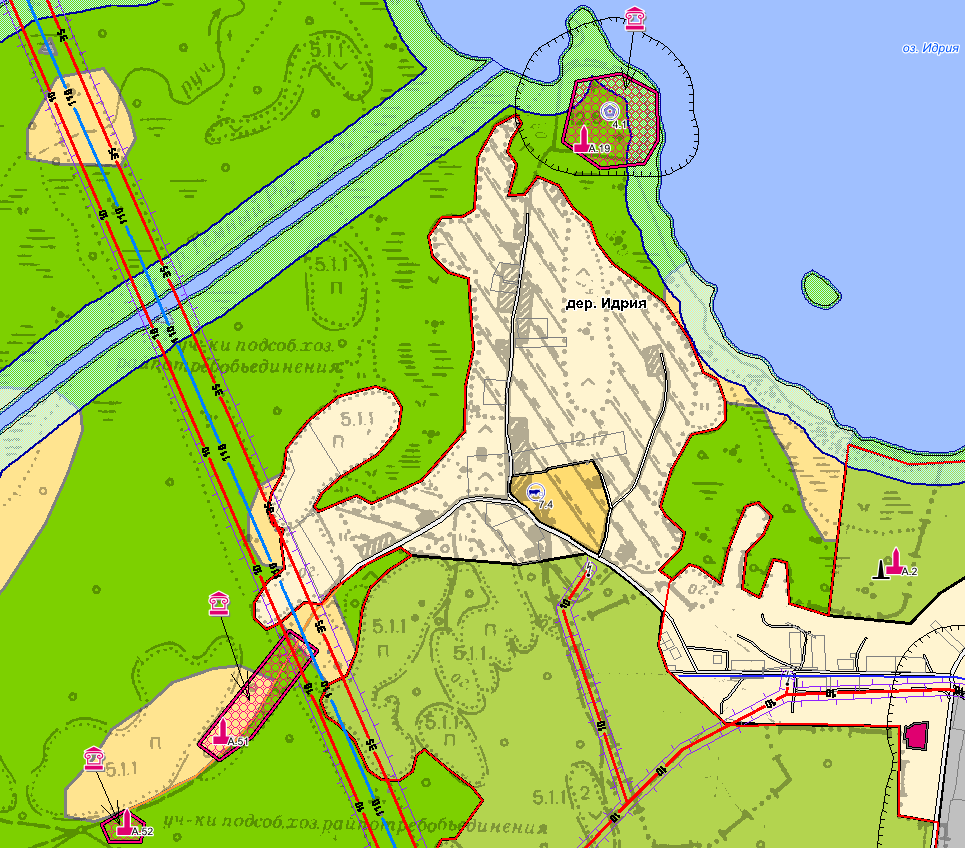 Условные обозначения:-А.51  «Курганная группа 1», 2 пол. 1 тыс. н.э., расположенного по адресу: Псковская область, Себежский район, дер. Идрия, Мостищенская волость, в 0.2 км к З от деревни;-А.52 «Курганная группа», 2 пол. 1 тыс. н.э., расположенного по адресу: Псковская область, Себежский район, дер. Идрия, Мостищенская волость, в 1 км к ЮЗ от деревни;-А.19 «Каменные кресты», XIV - XVII вв., расположенного по адресу: Псковская область, Себежский район, дер. Идрия, Мостищенская волость, на С окраине деревни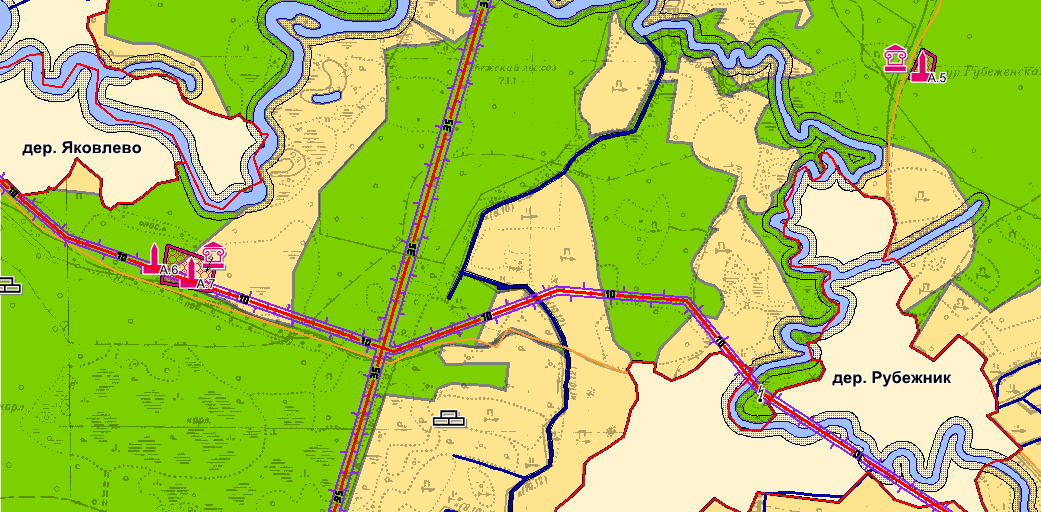 Условные обозначения:-А. 5 «Курганная группа 1», 2 пол. 1 тыс. н.э., расположенного по адресу: Псковская область, Себежский район, дер. Рубежник, Идрицкая волость, в 0.6 км к С от деревни;-А. 6 «Селище», XI-XVI вв., расположенного по адресу: Псковская область, Себежский район, дер. Рубежник, Идрицкая волость, в 1 км к З от деревни.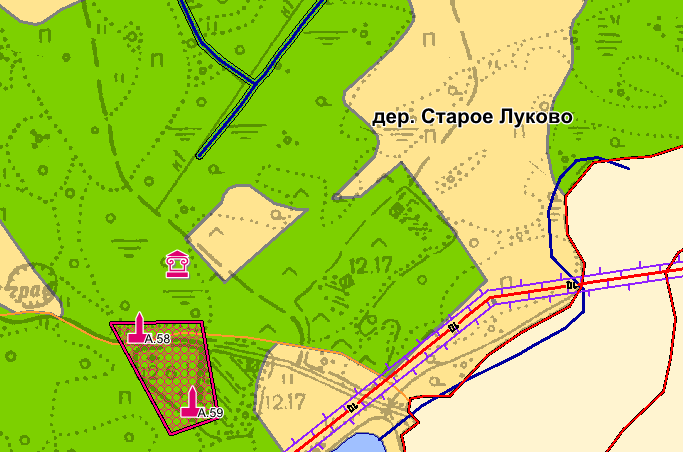 Условные обозначения:-А. 58 «Курганная группа», 2 пол. 1 тыс. н.э., расположенного по адресу: Псковская область, Себежский район, дер. Старое Луково, Мостищенская волость, на кладбище;-А. 59 «Каменные кресты», XIV - XVI вв., расположенного по адресу: Псковская область, Себежский район, дер. Старое Луково, Мостищенская волость, на СЗ окраине деревни на кладбище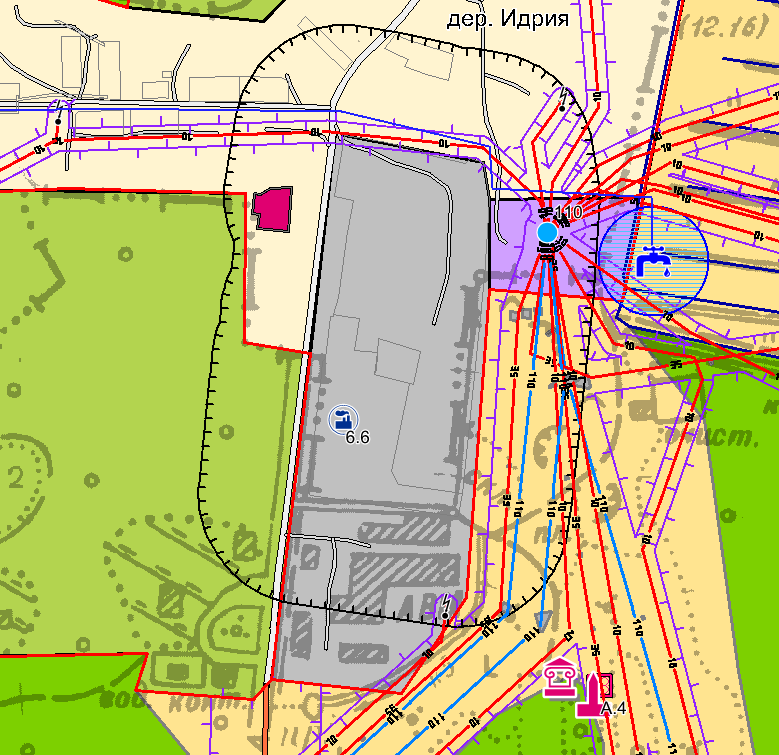 Условные обозначения:А.4 «Курганная группа», 2 пол. 1 тыс. н.э., расположенного по адресу: Псковская область, Себежский район, дер. Идрия, Идрицкая волость в 0,5 км к ЮЗ от поселка.Источник природной ЧСИсточник природной ЧСПоражающие факторы природной ЧС и характер их действияПоражающие факторы природной ЧС и характер их действияПоследствия ЧС для населения и территорийПоследствия ЧС для населения и территорийМеры по снижению рисков и ограничению последствий природной ЧС при разработке градостроительной документацииОпасные геологические процессыОпасные геологические процессыОпасные геологические процессыОпасные геологические процессыОпасные геологические процессыОпасные геологические процессыОпасные геологические процессыЗемлетрясение Малоопасный Интенсивное землетрясение – 5 и менее баллов по шкале MSK-64 Ускорение колебаний грунта – 35-80 см/с2 Землетрясение Малоопасный Интенсивное землетрясение – 5 и менее баллов по шкале MSK-64 Ускорение колебаний грунта – 35-80 см/с2 Сейсмический Сейсмический удар Деформация горных пород Взрывная волна Гравитационное смещение горных пород Сейсмический Сейсмический удар Деформация горных пород Взрывная волна Гравитационное смещение горных пород Многие люди испуганы и выбегают из помещений. Волосяные трещины в стенах домов, падение кусков штукатурки Возможны единичные жертвы от сердечных приступов. Многие люди испуганы и выбегают из помещений. Волосяные трещины в стенах домов, падение кусков штукатурки Возможны единичные жертвы от сердечных приступов. Не наблюдалисьРиски отсутствуютСкорость колебаний грунта – 1,8-5,5 см/с и менее Амплитуда колебаний грунта –0,32-1,25 см/с Площадь одновременных сотрясений – вся территория поселения Остаточные деформации – 0,05-0,5 см Величина индивидуального сейсмического риска –0,5-1*10-5 Скорость колебаний грунта – 1,8-5,5 см/с и менее Амплитуда колебаний грунта –0,32-1,25 см/с Площадь одновременных сотрясений – вся территория поселения Остаточные деформации – 0,05-0,5 см Величина индивидуального сейсмического риска –0,5-1*10-5 Затопление поверхностными водами Деформация речных русел Затопление поверхностными водами Деформация речных русел (потенциальная опасность ЧС локального уровня) (потенциальная опасность ЧС локального уровня) Опасные метеорологические явления и процессыОпасные метеорологические явления и процессыОпасные метеорологические явления и процессыОпасные метеорологические явления и процессыОпасные метеорологические явления и процессыОпасные метеорологические явления и процессыОпасные метеорологические явления и процессыСильный ветер (свыше 23 м/с) На всей территории поселения Риск повторяемости сильного (скорость более 23 м/с) ветра (1 раз в год) – средний (0,1 – 1,0) Сильный ветер (свыше 23 м/с) На всей территории поселения Риск повторяемости сильного (скорость более 23 м/с) ветра (1 раз в год) – средний (0,1 – 1,0) Аэродинамический Ветровой поток Ветровая нагрузка Аэродинамическое давление Вибрация Аэродинамический Ветровой поток Ветровая нагрузка Аэродинамическое давление Вибрация Разрушение построек, повреждение воздушных линий связи и электропередач, повал деревьев. Затруднения в работе транспорта, строительства. Степень опасности – 3 (потенциальная опасность ЧС регионального уровня) Разрушение построек, повреждение воздушных линий связи и электропередач, повал деревьев. Затруднения в работе транспорта, строительства. Степень опасности – 3 (потенциальная опасность ЧС регионального уровня) Подземная прокладка линий связи и электропередач, соблюдение режимов зон охраны воздушных линий электропередач Сильный дождь (20 мм и более в сутки) На всей территории поселения. Риск повторяемости (1 раз в год) – средний (0,01 – 0,1). Фактические случаи возникновения ЧС не регистрировались. (средний риск)Сильный дождь (20 мм и более в сутки) На всей территории поселения. Риск повторяемости (1 раз в год) – средний (0,01 – 0,1). Фактические случаи возникновения ЧС не регистрировались. (средний риск)Гидродинамический Поток (течение) воды Затопление территории Гидродинамический Поток (течение) воды Затопление территории Размыв почв, дорог, возникновение текучего состояния почвы. Затруднения в работе транспорта и проведении наружных работ. Аварии на инженерных коммуникациях. Возникновение дождевого паводка. Дорожно-транспортные происшествия. Степень опасности – 1 (потенциальная опасность ЧС локального уровня) Размыв почв, дорог, возникновение текучего состояния почвы. Затруднения в работе транспорта и проведении наружных работ. Аварии на инженерных коммуникациях. Возникновение дождевого паводка. Дорожно-транспортные происшествия. Степень опасности – 1 (потенциальная опасность ЧС локального уровня) Устройство ливневой канализации. Недопущение размещения потенциальных источников загрязнения на территориях, подверженных подтоплению и затоплению. Использование индивидуальной защиты объектов, размещаемых в пониженных местах Сильный снегопад (20 мм и более в сутки) Риск повторяемости (1 раз в год) – низкий (менее 0,01). Снеговая нагрузка, возможная раз в 2 года, - 1-2 кПа Максимальная снеговая нагрузка – 4 кПа. Риск повторяемости (1 раз в год) – средний (0,01 – 0,1) Фактические случаи возникновения ЧС – не регистрировались.(средний риск) Сильный снегопад (20 мм и более в сутки) Риск повторяемости (1 раз в год) – низкий (менее 0,01). Снеговая нагрузка, возможная раз в 2 года, - 1-2 кПа Максимальная снеговая нагрузка – 4 кПа. Риск повторяемости (1 раз в год) – средний (0,01 – 0,1) Фактические случаи возникновения ЧС – не регистрировались.(средний риск) Гидродинамический Снеговая нагрузка Снежные заносы Гидродинамический Снеговая нагрузка Снежные заносы Обрыв воздушных линий электропередач и связи. Затруднения в работе транспорта и проведении наружных работ. Дорожно-транспортные происшествия. Степень опасности снегопадов – 1 (потенциальная опасность ЧС локального уровня) Степень опасности снегоотложений: - 2 (потенциальная опасность ЧС регионального уровня) Степень опасности метелей: - 3 (потенциальная опасность ЧС регионального уровня) Обрыв воздушных линий электропередач и связи. Затруднения в работе транспорта и проведении наружных работ. Дорожно-транспортные происшествия. Степень опасности снегопадов – 1 (потенциальная опасность ЧС локального уровня) Степень опасности снегоотложений: - 2 (потенциальная опасность ЧС регионального уровня) Степень опасности метелей: - 3 (потенциальная опасность ЧС регионального уровня) Подземная прокладка линий связи и электропередач. Использование снегозащиты участков дорог, расположенных в стесненных и пониженных местах. Использование снегоочистительной техники. Град На всей территории поселения. Среднее многолетнее число дней с градом за год (диаметром 20 мм и более) – 1,5-25 (средний риск). Динамический Удар Динамический Удар Разрушение остекления, повреждение строений, сельскохозяйственных культур, гибель животных. Степень опасности – 1 (потенциальная опасность ЧС локального уровня). Разрушение остекления, повреждение строений, сельскохозяйственных культур, гибель животных. Степень опасности – 1 (потенциальная опасность ЧС локального уровня). Использование ударопрочных материалов. Устройство крытых автостоянок и остановочных пунктов общественного транспорта. Использование ударопрочных материалов. Устройство крытых автостоянок и остановочных пунктов общественного транспорта. Туман На всей территории поселения. Среднее многолетнее число дней с сильным туманом (видимость менее 100 м) за год: – 0,01-0,1 (средний риск) Теплофизический Снижение видимости (помутнение воздуха) Теплофизический Снижение видимости (помутнение воздуха) Дорожно-транспортные происшествия Степень опасности – 1 (потенциальная опасность ЧС локального уровня) Дорожно-транспортные происшествия Степень опасности – 1 (потенциальная опасность ЧС локального уровня) Оборудование автомобильных дорог разделительными полосами и светоотражающими устройствами Оборудование автомобильных дорог разделительными полосами и светоотражающими устройствами Гроза На всей территории поселения. Среднее многолетнее число дней с грозой за год: - 10 - 15Электрофизический Электрические разряды Электрофизический Электрические разряды Поражение людей и животных молнией. Лесные пожары (особенно в засушливые сезоны) Аварии на воздушных Поражение людей и животных молнией. Лесные пожары (особенно в засушливые сезоны) Аварии на воздушных Устройство молниезащиты согласно CO 153-343.21.122-2003) «Инструкции по устройству Устройство молниезащиты согласно CO 153-343.21.122-2003) «Инструкции по устройству Экстремально низкие температуры воздуха На всей территории поселения Риск повторяемости (1 раз в год) дней с температурой на 20°C ниже средней январской: – высокий (0,1-1,0) Абсолютная минимальная температура – -40.6°C  (1940 г)Тепловой Охлаждение воздуха. Тепловой Охлаждение воздуха. Обморожения. Затруднения в работе транспорта и проведении наружных работ. Дорожно-транспортные происшествия. Степень опасности – 2 (потенциальная опасность ЧС муниципального/ межмуниципального уровня) Обморожения. Затруднения в работе транспорта и проведении наружных работ. Дорожно-транспортные происшествия. Степень опасности – 2 (потенциальная опасность ЧС муниципального/ межмуниципального уровня) Организация централизованного теплоснабжения. Устройство пунктов обогрева Организация централизованного теплоснабжения. Устройство пунктов обогрева Гололед На всей территории поселения Риск возникновения ЧС: -низкий (толщина гололедной стенки, вероятная 1 раз в 5 лет, - до 5 мм.) Сезонность – 1 декада ноября – 2 декада марта. Фактические случаи возникновения ЧС – не регистрировались. Гравитационный Гололедная нагрузка Динамический Вибрация Гравитационный Гололедная нагрузка Динамический Вибрация Обрыв воздушных линий электропередач и связи. Степень опасности – 1 (потенциальная опасность ЧС локального уровня). Обрыв воздушных линий электропередач и связи. Степень опасности – 1 (потенциальная опасность ЧС локального уровня). Подземная прокладка линий связи и электропередач. Подземная прокладка линий связи и электропередач. Половодье Риск возникновения подтоплений (затоплений) населенного пункта низкий. Степень опасности 1 балл (площадь затопления поймы р. Синяя – менее 20%). Вероятность подтоплений – 20-30% Гидродинамический Поток (течение) воды Гидрохимический Загрязнение гидросферы, почв, грунтов Гидродинамический Поток (течение) воды Гидрохимический Загрязнение гидросферы, почв, грунтов Подтопления, затопления, размыв почвы, возникновение текучего состояния почвы, разрушение построек. Затруднения в работе транспорта и проведении наружных работ. Аварии на инженерных коммуникациях. Дорожно-Подтопления, затопления, размыв почвы, возникновение текучего состояния почвы, разрушение построек. Затруднения в работе транспорта и проведении наружных работ. Аварии на инженерных коммуникациях. Дорожно-Организация инженерной защиты территорий, зданий и сооружений согласно СНиП 22-02-2003 Размещение объектов вне территорий, подверженных действию гидродинамических факторов. Недопущение размещения Организация инженерной защиты территорий, зданий и сооружений согласно СНиП 22-02-2003 Размещение объектов вне территорий, подверженных действию гидродинамических факторов. Недопущение размещения (один раз в 3-5 года) Максимальный уровень подъема воды: - 2-3 м. Сезонность– июнь, начало сентября– август – сентябрь. Населенные пункты поселения в Перечне населенных пунктов, расположенных на территории Псковской области, подверженных угрозе затопления не содержатся. Транспортные происшествия. (потенциальная опасность ЧС локального уровня). Транспортные происшествия. (потенциальная опасность ЧС локального уровня). потенциальных источников загрязнения на территориях, подверженных подтоплению и затоплению. Устройство защитных гидротехнических сооружений по берегам водотоков и водоемов потенциальных источников загрязнения на территориях, подверженных подтоплению и затоплению. Устройство защитных гидротехнических сооружений по берегам водотоков и водоемов Природные пожарыПриродные пожарыПриродные пожарыПриродные пожарыПриродные пожарыПриродные пожарыПриродные пожарыПожар ландшафтный, лесной Лесные массивы на всей территории поселения. Класс пожарной опасности лесного фонда – 3,6 Степень пожарной опасности лесного фонда – средняя. Интегральный показатель пожарной опасности лесного фонда (среднегодовая площадь одного лесного пожара) – 3-5 га. Пожар торфяной Лесные массивы и болота на всей территории поселения. Класс опасности возникновения торфяных пожаров – 3. Степень опасности возникновения торфяных пожаров – средняяТеплофизический Пламя Нагрев тепловым потоком Тепловой удар Помутнение воздуха Опасные дымы Химический Загрязнение атмосферы, почвы, грунтов, гидросферы Теплофизический Пламя Нагрев тепловым потоком Тепловой удар Помутнение воздуха Опасные дымы Химический Загрязнение атмосферы, почвы, грунтов, гидросферы Задымление. Выгорание леса. Угроза жизни и здоровью населения. Затруднения в работе транспорта и проведении наружных работ. Дорожно-транспортные происшествия. Степень опасности: - лесного пожара – 3 (потенциальная опасность ЧС регионального уровня); - торфяного пожара – 2 (потенциальная опасность ЧС муниципального/межмуниципального уровня). Задымление. Выгорание леса. Угроза жизни и здоровью населения. Затруднения в работе транспорта и проведении наружных работ. Дорожно-транспортные происшествия. Степень опасности: - лесного пожара – 3 (потенциальная опасность ЧС регионального уровня); - торфяного пожара – 2 (потенциальная опасность ЧС муниципального/межмуниципального уровня). Устройство противопожарных разрывов. Оптимизация дислокации подразделений пожарной охраны Оборудование автомобильных дорог разделительными полосами и светоотражающими устройствами Устройство противопожарных разрывов. Оптимизация дислокации подразделений пожарной охраны Оборудование автомобильных дорог разделительными полосами и светоотражающими устройствами Объем перевозимых нефтепродуктовОбъем перевозимых нефтепродуктовВозможный источник разливаОбъемв тоннах, м3Объемв тоннах, м3Прогнозируемая площадь разлива, м2122234МинимальныйРазгерметизация цистерныРазгерметизация цистерныРазгерметизация цистерны5500МаксимальныйРазгерметизация цистерныРазгерметизация цистерныРазгерметизация цистерны303000№Название объектаВладелец объектаРека, водоемМестоположение объектаНазначение объектаНаличие декларации о безопасностиГод строительстваТехническое состояние1234567891Максютинская ГЭС IV классЗАО «Норд Гидро»р. Великаядер. Шершнигидро-энергетиканет и не требуетсянсвудовлетворитель-ноеНазвание ПООАдрес ПООR сильных разрушений, мR средних разрушений, мR слабых разрушений, м12345АЗС ООО «Новгороднефтепродукт» 
№ 58576 км автодороги «Балтия»---АЗС Шельф-Лучшая АЗС575 км автодороги «Балтия»---№НаименованиеМестонахождениеКоличество личного составаНаименование техникиРезерв автомобилей1234561ФГКУ 32-ПСЧ(1969 г./хорошое)р.п. Идрица,ул. Матросов, д. 2.18АЦ-30-40 «4334»АЦ-40(63А)АЦ-3,5-40(531300)32ФГКУ 29-ПСЧг. Себеж, ул. Сенцовская, д. 1А2АЦ-3,5-40(531300)-№МестонахождениеПожарный водоемПирсПожарный гидрантФорма собственности федеральная, региональная, местная (районная), местная (поселковая), частная1234561р.п. Идрица4 шт.-14 шт.местная2дер. Мостище2 шт.--местная3дер. Галузино1 шт.--местная4дер. Бояриново1 шт.1 шт.-местная5дер. Александрово1 шт.1 шт.-местная6дер. Сутоки1 шт.1 шт.-местная7дер. Кицково1 шт.--местная8дер. Максютино1 шт.--местная9д. Ковалево-Сиженье1 шт.--№Населенный пунктИндивидуальные домаИндивидуальные домаВсегоВсегоСредняя жилая обеспеченность№Населенный пунктм2жилых единицм2жилых единицм2 / чел.12345671городское поселение  «Идрица»177955,51780177955,5178026,7ВсегоВсего177955,51780177955,5178026,7Населенный пунктЧисленность населения, чел. на 
2021 г.Необходимое количество жилого фонда на 1 очередьНеобходимо дополнительно, м21234городское поселение «Идрица»6740337000159044,5Населенный пунктЧисленность населения, чел. на 
2041 г.Необходимое количество жилого фонда на расчетный срокНеобходимо дополнительно, м21234городское поселение «Идрица»6950347500169544,5НаименованиеНаименование вида экономической деятельностиАдрес предприятияКоличество работающих, чел.1234Чулочно-носочная фабрика ООО «Надежда»Медицинские чулки и швейные изделия, которые реализуются во многих регионах Россиир.п. Идрица-ООО «Комбинат мебельных заготовок»Деревообрабатывающая промышленностьр.п. Идрицаул. Льнозаводская, 
д. 15-ОАО «Идрицкое ДЭП»Ремонт и строительство дорогр.п. Идрица50ООО «Терминал – Себеж»Строительство объектов приграничной инфраструктурыдер. Галузино-ООО «Идрицкий деревообрабатывающий комбинат»Деревообрабатывающая промышленностьр.п. Идрица,Ленина ул, д. 74-ООО «Текерс-Идрица»Деревообрабатывающая промышленностьр.п. Идрица,(Старокозлово)-НаименованиеНаименование вида экономической деятельностиАдрес предприятияКоличество работающих, чел.1234Молочная ферма -дер. Ковалево-Сиженье-ООО «Питерпродукт»Пищевая промышленность 
(прием и переработкой молока)в дер. Лужки,р.п. Идрица-СХПК «Победа»Строение для содержания скота и птицыдер. Мостище-СХПК «Идрица» Строение для содержания скота и птицыдер. Идрия-ИП «Антонов Н.Н.» Строение для содержания скота и птицыдер. Бояриново-КФХ Мельник С.Н.Садоводство, цветоводстводер.Дорбыши-КФХ Лебедева Е.Н.---НаименованиеОписание назначения функциональных зонПараметры*Площадь, гаПлощадь, гаНаименованиеОписание назначения функциональных зонПараметры*на 1 очередьна расчетный срок12345Зона градостроительного использования – выделяется в целях развития территории населенных пунктов и включает в себя:Жилая зона (Ж)Общественно-деловая зона (О)Зона инженерной и транспортной инфраструктуры (И-Т)Зона производственного использования (П)Зона рекреационного назначения (Р)Зона специального назначения (Сп)Зона сельскохозяйственного использования (Сх)Зона градостроительного использования – выделяется в целях развития территории населенных пунктов и включает в себя:Жилая зона (Ж)Общественно-деловая зона (О)Зона инженерной и транспортной инфраструктуры (И-Т)Зона производственного использования (П)Зона рекреационного назначения (Р)Зона специального назначения (Сп)Зона сельскохозяйственного использования (Сх)Зона градостроительного использования – выделяется в целях развития территории населенных пунктов и включает в себя:Жилая зона (Ж)Общественно-деловая зона (О)Зона инженерной и транспортной инфраструктуры (И-Т)Зона производственного использования (П)Зона рекреационного назначения (Р)Зона специального назначения (Сп)Зона сельскохозяйственного использования (Сх)9538,39538,3Функциональные зоны в границах населенных пунктовФункциональные зоны в границах населенных пунктовФункциональные зоны в границах населенных пунктовФункциональные зоны в границах населенных пунктовФункциональные зоны в границах населенных пунктовЖилая зона (Ж)Жилые зоны необходимо предусматривать в целях создания для населения удобной, здоровой и безопасной среды проживания.В жилых зонах размещаются жилые дома разных типов (многоквартирные; индивидуальные; блокированные); отдельно стоящие, встроенные или пристроенные объекты социального и культурно-бытового обслуживания населения (в том числе дошкольные образовательные учреждения и общеобразовательные учреждения); гаражи и автостоянки для легковых автомобилей, принадлежащих гражданам; культовые объекты в зонах, специально выделяемых в правилах землепользования и застройки городского поселения. Развитие жилой зоны планируется на свободных участках в существующих границах населенных пунктов входящих в состав поселения, а также на свободных территориях, в планируемых границах городского поселения «Идрица»Коэффициент застройки:При застройке одно-, двухквартирными жилыми домами с приусадебными земельными участками – 0,2;При застройке многоквартирными жилыми домами малой этажности – 0,4Коэффициент плотности застройки:При застройке одно-, двухквартирными жилыми домами с приусадебными земельными участками – 0,4;При застройке многоквартирными жилыми домами малой этажности – 0,8Этажность застройкиПри застройке одно-, двухквартирными жилыми домами с приусадебными земельными участками – 1-2 этажа;При застройке многоквартирными жилыми домами малой этажности – не более 2 этажа8408,5978405,787Общественно-деловая зона (О)Общественно-деловые зоны предназначены для размещения объектов здравоохранения, культуры, торговли, общественного питания, социального и коммунально-бытового назначения, предпринимательской деятельности, объектов среднего профессионального и высшего профессионального образования, административных, научно-исследовательских учреждений, культовых зданий, стоянок автомобильного транспорта, объектов делового, финансового назначения, иных объектов, связанных с обеспечением жизнедеятельности граждан (в том числе жилая застройка) в зонах, специально выделяемых в правилах землепользования и застройки городского поселения.Общественно-деловые зоны следует формировать как центры деловой, финансовой и общественной активности в центральных частях населенных пунктов на территориях, прилегающих к основным улицам.При развитии указанных зон следует учитывать особенности их функционирования, потребность в территории, необходимость устройства автостоянок большой вместимости, создание развитой транспортной и инженерной инфраструктур в соответствии с нормативами градостроительного проектирования.Общественно-деловую зону предполагается развивать с учетом нормативных радиусов обслуживания и необходимой расчетной мощности объектов в соответствии с нормативами градостроительного проектированияКоэффициент застройки:При многофункциональной застройке – 1,0;При специализированной общественной застройке – 0,8Коэффициент плотности застройки:При многофункциональной застройке – 3,0;При специализированной общественной застройке – 2,4Этажность застройки: не более 2 этажей75,0575,05Зона инженерной и транспортной инфраструктуры (И-Т)Зоны инженерной и транспортной инфраструктуры следует предусматривать для размещения сооружений и коммуникаций автомобильного транспорта, связи, инженерного оборудования с учетом их перспективного развития и потребностей в инженерном благоустройстве.Развитие данной зоны планируется в контексте поддержания в необходимом техническом состоянии объектов инженерного обеспечения поселения с учетом технических регламентов и нормативных требований относительно объектов, расположенных в данной зонеПараметры функциональных зон (относящихся к территориям нежилого назначения) данного типа определяются исходя из ситуации и в зависимости от размещаемого объекта. В отношении территорий нежилого назначения требуется достаточно высокая степень детализации данных о размещаемом объекте. В связи с этим в отношении территорий нежилого назначения осуществляется ситуативное проектирование – с учетом нормативных и санитарно-гигиенических требований, предъявляемых к конкретному объекту85,6388,565Зона производственного использования (П)Формирование и развитие данной зоны в границах населенных пунктов должно направляться следующими целевыми установками – созданием правовых, административных и экономических условий для:Преимущественного размещения объектов V, IV, классов вредности, имеющих санитарно-защитные зоны от 50 до 100 метров; объектов, деятельность в которых связана с высоким уровнем шума, загрязнения, интенсивным движением большегрузного транспорта;Возможности размещения объектов коммерческих услуг, способствующих осуществлению производственной деятельности;Сочетания различных видов объектов только при условии соблюдения требований технических регламентов – санитарных требований;Дифференциации территорий данных зон при выделении подзон посредством подготовки ПЗЗ и в последующем – проектов планировки и межевания, в соответствии с санитарной классификацией предприятий, с учетом интенсивности движения крупногабаритного и большегрузного транспорта.При реализации указанных целевых установок надлежит учитывать:Необходимость интеграции производственных и общественно-деловых объектов в среду поселения посредством развития многоуровневой системы коммуникационных связей (транспортных и пешеходных) и многофункционального набора помещений общего пользования фронтальной части улиц;Требования к планировке – соблюдение размерности, ориентации и структуры квартальной сетиПараметры функциональных зон (относящихся к территориям нежилого назначения) данного типа определяются исходя из ситуации и в зависимости от размещаемого объекта. В отношении территорий нежилого назначения требуется достаточно высокая степень детализации данных о размещаемом объекте. В связи с этим в отношении территорий нежилого назначения осуществляется ситуативное проектирование – с учетом нормативных и санитарно-гигиенических требований, предъявляемых к конкретному объекту45,5245,52Зона рекреационного назначения(Р)В состав зон рекреационного назначения могут включаться территории, занятые лесами в границах населенных пунктов, открытыми озелененными и ландшафтными пространствами, скверами, парками, благоустроенными садами, прудами, озерами, пляжами, в том числе могут, включаются объекты, используемые и предназначенные для массового долговременного и кратковременного отдыха населения, всех видов туризма, занятий физической культурой и спортом.Развитие зоны рекреационного назначения предусматривается для создания комфортной и эстетически привлекательной среды для отдыха и времяпрепровождения населения, организации благоустроенных прогулочных пространств, развития перспективных объектов рекреации общего пользования в границах населенных пунктов, и содержания в надлежащем состоянии существующих объектов. Также зона выделяется для сохранения существующей овражно-балочной сети, в качестве незастроенных природно-экологических территорий и ценной пейзажно-ландшафтной составляющей населенных пунктов, в том числе в целях предотвращения замещения данного вида функциональной зоны иными видами деятельностиПараметры функциональных зон (относящихся к территориям нежилого назначения) данного типа определяются исходя из ситуации и в зависимости от размещаемого объекта. В отношении территорий нежилого назначения требуется достаточно высокая степень детализации данных о размещаемом объекте. В связи с этим в отношении территорий нежилого назначения осуществляется ситуативное проектирование – с учетом нормативных и санитарно-гигиенических требований, предъявляемых к конкретному объекту901,243901,118Зона специального назначения(Сп)В состав зоны специального назначения включаются территории ритуального назначения городского поселения «Идрица» в границах населенных пунктов.Зона выделяется в целях содержания в соответствующем состоянии территорий ритуального назначения, с учетом санитарно-гигиенических требований и нормативных требований технических регламентов относительно мест захоронения, в том числе в целях предотвращения замещения данного вида функциональной зоны иными видами деятельностиПараметры функциональных зон (относящихся к территориям нежилого назначения) данного типа определяются исходя из ситуации и в зависимости от объектов, располагающихся в данных зонах. В отношении территорий нежилого назначения требуется достаточно высокая степень детализации данных о размещаемом объекте. В связи с этим в отношении территорий нежилого назначения осуществляется ситуативное проектирование – с учетом нормативных и санитарно-гигиенических требований, предъявляемых к конкретному объекту19,1819,18Зона сельскохозяйственного использования (Сх)Зона сельскохозяйственного использования включает в себя преимущественно территории сельскохозяйственных угодий вне границ населенных пунктов – пашни, пастбища, сенокосы, территории сельскохозяйственного производства (в частности пчеловодство) и территории лесных массивов вне границ земель лесного фонда.При развитии данных зон следует руководствоваться действующим земельным законодательством, а в отношении объектов сельхозпроизводства следует учитывать технические регламенты и нормативные требованияПараметры функциональных зон (относящихся к территориям нежилого назначения) данного типа определяются исходя из ситуации и в зависимости от размещаемого объекта. В отношении территорий нежилого назначения требуется достаточно высокая степень детализации данных о размещаемом объекте. В связи с этим в отношении территорий нежилой застройки осуществляется ситуативное проектирование – с учетом нормативных требований, предъявляемых к конкретному объекту3,083,08Функциональные зоны за границами населенных пунктовФункциональные зоны за границами населенных пунктовФункциональные зоны за границами населенных пунктовФункциональные зоны за границами населенных пунктовФункциональные зоны за границами населенных пунктовЗона инженерной и транспортной инфраструктуры Зоны инженерной и транспортной инфраструктуры следует предусматривать для размещения сооружений и коммуникаций внешнего автомобильного транспорта, связи, инженерного оборудования с учетом их перспективного развития.В целях обеспечения нормальной эксплуатации сооружений, устройства других объектов внешнего транспорта допускается устанавливать охранные зоны.Отвод земель для сооружений и устройств внешнего транспорта осуществляется в установленном порядке. Режим использования этих земель определяется действующим земельным законодательством.Развитие зоны планируется для размещения объектов инженерной инфраструктуры, содержания и развития в надлежащем техническом состоянии объектов внешнего автомобильного транспорта (автомобильных дорог общего пользования)Параметры функциональных зон (относящихся к территориям нежилого назначения) данного типа определяются исходя из ситуации и в зависимости от размещаемого объекта. В отношении территорий нежилого назначения требуется достаточно высокая степень детализации данных о размещаемом объекте. В связи с этим в отношении территорий нежилой застройки осуществляется ситуативное проектирование – с учетом нормативных требований, предъявляемых к конкретному объекту296,26299,22Зона сельскохозяйственного использованияЗона сельскохозяйственного использования включает в себя преимущественно территории сельскохозяйственных угодий вне границ населенных пунктов – пашни, пастбища, сенокосы, территории сельскохозяйственного производства (в частности пчеловодство) и территории лесных массивов вне границ земель лесного фонда.При развитии данных зон следует руководствоваться действующим земельным законодательством, а в отношении объектов сельхозпроизводства следует учитывать технические регламенты и нормативные требованияПараметры функциональных зон (относящихся к территориям нежилого назначения) данного типа определяются исходя из ситуации и в зависимости от размещаемого объекта. В отношении территорий нежилого назначения требуется достаточно высокая степень детализации данных о размещаемом объекте. В связи с этим в отношении территорий нежилой застройки осуществляется ситуативное проектирование – с учетом нормативных требований, предъявляемых к конкретному объекту23062,0523062,05Зона специального назначенияВ состав зоны специального назначения включаются территории ритуального назначения городского поселения, места захоронения биологических отходов, а также территории режимных объектов с ограниченным доступом.Зона выделяется в целях содержания и развития территорий ритуального назначения, с учетом санитарно-гигиенических требований и нормативных требований технических регламентов относительно мест захоронения, выделения и содержания территории режимных объектов с ограниченным доступом и объектов по хранению и консервации биологических отходов, в том числе зона выделяется в целях предотвращения замещения данного вида функциональной зоны иными видами деятельностиПараметры функциональных зон (относящихся к территориям нежилого назначения) данного типа определяются исходя из ситуации и в зависимости от размещаемого объекта. В отношении территорий нежилого назначения требуется достаточно высокая степень детализации данных о размещаемом объекте. В связи с этим в отношении территорий нежилой застройки осуществляется ситуативное проектирование – с учетом нормативных требований, предъявляемых к конкретному объекту31,6831,68Всего за границами населенного пунктаВсего за границами населенного пунктаВсего за границами населенного пункта108141,9108141,9ВсегоВсегоВсего124835,15124835,15НаименованиеРекомендуемая обеспеченностьИсточник12223Учреждения народного образованияУчреждения народного образованияУчреждения народного образованияУчреждения народного образованияУчреждения народного образованияДетские дошкольные учреждения50 места на 1 тыс. жителей(85 % детей дошкольного возраста)50 места на 1 тыс. жителей(85 % детей дошкольного возраста)50 места на 1 тыс. жителей(85 % детей дошкольного возраста)Региональные градостроительные нормыОбщеобразовательные школы77 места на 1 тыс. жителей100% детей школьного возраста77 места на 1 тыс. жителей100% детей школьного возраста77 места на 1 тыс. жителей100% детей школьного возрастаРегиональные градостроительные нормыВнешкольные учреждения18% от общего числа школьников18% от общего числа школьников18% от общего числа школьниковРегиональные градостроительные нормыУчреждения здравоохраненияУчреждения здравоохраненияУчреждения здравоохраненияУчреждения здравоохраненияУчреждения здравоохраненияПоликлиники, амбулатории, диспансеры без стационара9,7 посещения на 1 жителя в год на 1 тыс. человек9,7 посещения на 1 жителя в год на 1 тыс. человек9,7 посещения на 1 жителя в год на 1 тыс. человекРегиональные градостроительные нормыСтанция (выдвижной пункт) скорой медицинской помощи0,11 (но не менее 2-х машин) в пределах 15 мин. доступности и учетом радиуса обслуживания0,11 (но не менее 2-х машин) в пределах 15 мин. доступности и учетом радиуса обслуживания0,11 (но не менее 2-х машин) в пределах 15 мин. доступности и учетом радиуса обслуживанияРегиональные градостроительные нормыВыдвижной пункт скорой медицинской помощи0,2 на 1 тыс. жителей(но не менее 2 машин)в пределах зоны 30 минутной доступности0,2 на 1 тыс. жителей(но не менее 2 машин)в пределах зоны 30 минутной доступности0,2 на 1 тыс. жителей(но не менее 2 машин)в пределах зоны 30 минутной доступностиРегиональные градостроительные нормыФельдшерско–акушерский пункт1 объект при удаленности населенного пункта от других лечебно-профилактических учреждений на расстояние 2 км при численности населения более 700 человек, при численности населения от 300 до 700 человек – 7 км, при численности населения менее 300 – свыше 6 км1 объект при удаленности населенного пункта от других лечебно-профилактических учреждений на расстояние 2 км при численности населения более 700 человек, при численности населения от 300 до 700 человек – 7 км, при численности населения менее 300 – свыше 6 км1 объект при удаленности населенного пункта от других лечебно-профилактических учреждений на расстояние 2 км при численности населения более 700 человек, при численности населения от 300 до 700 человек – 7 км, при численности населения менее 300 – свыше 6 кмПриказ Министерства здравоохранения СССР от 26.09.1978 г. № 900 
«О штатных нормативах медицинского, фармацевтического персонала и работников кухонь центральных районных больниц сельских районов, городских больниц и поликлиник (амбулаторий) городов и поселков городского типа с населением до 25 тыс. человек, участковых больниц, амбулаторий в сельской местности и фельдшерско-акушерских пунктов»Физкультурно-спортивные сооруженияФизкультурно-спортивные сооруженияФизкультурно-спортивные сооруженияФизкультурно-спортивные сооруженияФизкультурно-спортивные сооруженияСпортивные залы общего пользования60 м2 площади пола зала на 1 тыс. жителей60 м2 площади пола зала на 1 тыс. жителей60 м2 площади пола зала на 1 тыс. жителейРегиональные градостроительные нормыБассейн (открытый и закрытый общего пользования)20 м2 зеркала воды на 1 тыс. жителей 20 м2 зеркала воды на 1 тыс. жителей 20 м2 зеркала воды на 1 тыс. жителей Региональные градостроительные нормыТерритория (плоскостные спортивные сооружения)0,7-0,9 га на 1 тыс. человек0,7-0,9 га на 1 тыс. человек0,7-0,9 га на 1 тыс. человекРегиональные градостроительные нормыУчреждения культуры и искусстваУчреждения культуры и искусстваУчреждения культуры и искусстваУчреждения культуры и искусстваУчреждения культуры и искусстваКлубы и учреждения клубного типа, зрительских мест на 1 тыс. жит. в населенных пунктах с числом жителей: до 500 человекдо 500 человек300Региональные градостроительные нормыКлубы и учреждения клубного типа, зрительских мест на 1 тыс. жит. в населенных пунктах с числом жителей: от 0,5 до 1 тыс. человекот 0,5 до 1 тыс. человек200Региональные градостроительные нормыКлубы и учреждения клубного типа, зрительских мест на 1 тыс. жит. в населенных пунктах с числом жителей: от 1 до 3 тыс. человекот 1 до 3 тыс. человек150Региональные градостроительные нормыКлубы и учреждения клубного типа, зрительских мест на 1 тыс. жит. в населенных пунктах с числом жителей: от 3 до 10 тыс. человекот 3 до 10 тыс. человек100Региональные градостроительные нормыКлубы и учреждения клубного типа, зрительских мест на 1 тыс. жит. в населенных пунктах с числом жителей: от 10 до 20 тыс. человекот 10 до 20 тыс. человек70Региональные градостроительные нормыКлубы и учреждения клубного типа, зрительских мест на 1 тыс. жит. в населенных пунктах с числом жителей: свыше 20 тыс. человексвыше 20 тыс. человекПо заданию на проектированиеРегиональные градостроительные нормыМассовые библиотекиДо 3 тыс. человек	1.Свыше 3 тыс. человекпри застройке:До 3 тыс. человек	1.Свыше 3 тыс. человекпри застройке:До 3 тыс. человек	1.Свыше 3 тыс. человекпри застройке:Региональные градостроительные нормыМассовые библиотеки1-3 этажа1 на 3 тыс. человек1 на 3 тыс. человекМассовые библиотеки4-5 этажей1 на 10 тыс. человек1 на 10 тыс. человекМассовые библиотекиболее 5 этажей1 на 20 тыс. человек1 на 20 тыс. человекОбъекты специального назначенияОбъекты специального назначенияОбъекты специального назначенияОбъекты специального назначенияОбъекты специального назначенияКладбища традиционного захоронения0,16-0,24 га на 1 тыс. чел. 0,16-0,24 га на 1 тыс. чел. 0,16-0,24 га на 1 тыс. чел. Региональные градостроительные нормыОбъекты пожарной охраныОбъекты пожарной охраныОбъекты пожарной охраныОбъекты пожарной охраныОбъекты пожарной охраныПожарное депоНаселенный пункт с численностью жителей до 
5 тыс. человек -1 депо на 2 автомобиля;Населенный пункт с численностью жителей до 
5 тыс. человек -1 депо на 2 автомобиля;Населенный пункт с численностью жителей до 
5 тыс. человек -1 депо на 2 автомобиля;НПБ 101-95 «Нормы проектирования объектов пожарной охраны»Пожарное депонаселенный пункт с численностью жителей от 
5 тыс. человек до 20 тыс. человек – 1 депо на 
6 автомобилейнаселенный пункт с численностью жителей от 
5 тыс. человек до 20 тыс. человек – 1 депо на 
6 автомобилейнаселенный пункт с численностью жителей от 
5 тыс. человек до 20 тыс. человек – 1 депо на 
6 автомобилейФедеральный закон от 22.07.2008 г. № 123-ФЗ «Технический регламент о требованиях пожарной безопасности»Пожарное депо1 пожарных автомобиля и 7 человек пожарной охраны на 5-20 тыс. жителей 1 пожарных автомобиля и 7 человек пожарной охраны на 5-20 тыс. жителей 1 пожарных автомобиля и 7 человек пожарной охраны на 5-20 тыс. жителей Региональные градостроительные нормыУчреждение, предприятиеЕдиница измеренияНеобходимо по норме (сущ.)Вместимость (емкость по проекту)/
посещаемость (сущ.)Обеспеченность, %Необходимо по норме 
(1-я очередь)Необходимо по норме 
(расчетный срок)1234567Детские дошкольные учреждениямест333210/19060337348Общеобразовательные школыучащиеся513770/575143519535Внешкольные учрежденияместо120-/80-121125Поликлиники, амбулатории, диспансеры без стационарапосещений в смену65-/--6567Стационары всех типов для взрослых со вспомогательными зданиями и сооружениямикоекС учетом системы расселения возможна сельская участковая больница Участковая больница, расположенная в городском или сельском поселении, обслуживает комплекс сельских поселенийС учетом системы расселения возможна сельская участковая больница Участковая больница, расположенная в городском или сельском поселении, обслуживает комплекс сельских поселенийС учетом системы расселения возможна сельская участковая больница Участковая больница, расположенная в городском или сельском поселении, обслуживает комплекс сельских поселенийС учетом системы расселения возможна сельская участковая больница Участковая больница, расположенная в городском или сельском поселении, обслуживает комплекс сельских поселенийС учетом системы расселения возможна сельская участковая больница Участковая больница, расположенная в городском или сельском поселении, обслуживает комплекс сельских поселенийФельдшерско-акушерский пунктобъект132501001314Станции скорой помощиавтомобиль1-/--11Выдвижной пункт скорой медицинской помощиобъект1-/--11Спортивные залы общего пользованиям23-/--404417Территория (плоскостные спортивные сооружения)га1-/--11Клубы и учреждения клубного типаместо6671050/-150674695Массовые библиотекиместо2-/--22Пожарное депомашина11-11Кладбище традиционного захороненияга2--22Наименование*Единица мощностиМощность проектнаяПосещаемость фактическаяСтепень загрузки объекта, %Год ввода (реконструкция, кап. ремонт)Износ, %Д[-]/И[+]**12345678МБОУДОД «Себежский детско-юношеский клуб физической подготовки» филиал «Идрицкий ДЮКФП» р.п. Идрица, ул. Ленинамест-209-1953 г. --Идрицкий филиал государственного бюджетного профессионального образовательного учреждения Псковской области «Псковский агротехнический колледж» р.п. Идрица, д.28, ул. Учебный городок, д. 7-амест50025050--
+250МБОУ «Идрицкая средняя общеобразовательная школа» р.п. Идрица, ул. Школьная, 17мест550521952006 г.Хорошее-+29Филиал МБОУ «Идрицкая средняя общеобразовательная школа» дошкольное отделение детский сад «Улыбка» р.п. Идрица, 
ул. М Горького, д. 11-амест13011890Удовлетворительное-+12МБОУ «Идрицкая средняя общеобразовательная школа» дошкольное отделение детский сад «Ягодка» р.п. Идрицамест8072903 здания – 1927, 1986 и 1949 гг.Хорошее (помещение не приспособленное)-+8Филиал МБОУ «Идрицкая СОШ» дер. Сутокимест602033,3Ветхое-+40Жегловская основная общеобразовательная школа (сельская школа) дер. Бояриновомест1603421,251 здание – 1973 г. и 
2 здания – 1985 г.Удовлетворительное-126Идрицкая детская музыкальная школа 
р.п. Идрица. ул. Ленина, д. 42мест-80----Государственное образовательное учреждение Идрицкая специальная (коррекционная) школа-интернат для детей сирот и детей, оставшихся без попечения родителей, с ограниченными возможностями здоровья, находящаяся в ведении Управления народного образования Администрации Псковской областидер. Шушковомест------НаименованиеВид работ*Рекомендуемая мощность, местМестоположение1234Детский сад С110р.п.ИдрицаФилиал МБОУ «Идрицкая СОШ»Р-дер. СутокиНаименованиеАдрес учрежденияФактическая посещаемость за годКоличество работающих, челМощность, посещений/сутГод постройки123456Первое поликлиническое отделение государственного бюджетного учреждения здравоохранения «Себежская районная больница»р.п. Идрица 
ул. Гагарина, 
д. 5850---Стационарр.п. Идрица26---Бояриновский фельдшерско-акушерский пункт дер. Бояриново--200,удовл.-Красный фельдшерско-акушерский пунктдер. Сутоки--250,удовл.-Кицковский фельдшерско-акушерский пунктдер. Кицково--200,удовл.-Мостищенский фельдшерско-акушерский пунктдер. Мостище--200,удовл.-Первомайский фельдшерско-акушерский пунктдер. Александрово----Калининский фельдшерско-акушерский пунктдер. Галузино--200,удовл.-Станция скорой медицинской помощир.п. Идрица----Аптекар.п. Идрица----Наименование учреждения / Форма собственности (федеральная, региональная, местная (районная), местная (поселковая), частная)*Адрес учрежденияПроектная мощность, местФактическая посещаемость, местХарактеристика объекта (хорошее, удовлетворительное, ветхое)12345Идрицкий дом культуры - структурное подразделение МБУК «Районный культурный центр» р.п. Идрица, 
ул. Ленина, д. 28300-удовлетворительноеСельский центр досуга «Бояриновский»дер. Бояриново50-удовлетворительноеСельский центр досуга «Первомайский»дер. Александрово 100-удовлетворительноеСельский центр досуга «Красный»дер. Сутоки 200-удовлетворительноеСельский центр досуга «Максютинский»дер. Кицково 200-удовлетворительноеСельский центр досуга «Мостищенский»дер. Мостище 200-удовлетворительноеСельская библиотека «Бояриновская»дер. Бояриново --удовлетворительноеСельская библиотека «Знаменская»дер. Александрово --удовлетворительноеСельская библиотека «Максютинская»дер. Кицково --удовлетворительноеСельская библиотека «Мостищенская»дер. Мостище --удовлетворительноеСельская библиотека «Красная»дер. Сутоки--удовлетворительноеИдрицкая библиотека – филиал  -  структурное подразделение Себежской  центральной районной библиотеки МБУК «Районный культурный центр»р.п..Идрицаул. Ленина, д. 28--удовлетворительноеИдрицкая детская музыкальная школа -  структурное подразделение МДОУ ДО «Себежская детская школа искусств Псковской области» р.п..Идрицаул. Ленина, д. 16--удовлетворительноеПримечания:*	МБУК – муниципальное бюджетное учреждение культуры;**	КДК – культурно-досуговый комплекс.Примечания:*	МБУК – муниципальное бюджетное учреждение культуры;**	КДК – культурно-досуговый комплекс.Примечания:*	МБУК – муниципальное бюджетное учреждение культуры;**	КДК – культурно-досуговый комплекс.Примечания:*	МБУК – муниципальное бюджетное учреждение культуры;**	КДК – культурно-досуговый комплекс.Примечания:*	МБУК – муниципальное бюджетное учреждение культуры;**	КДК – культурно-досуговый комплекс.НаименованиеВид работ*Рекомендуемая мощность, местМестоположение1234Стадион СПо заданию на проектированиер.п. Идрица1234561р.п. Идрица4 шт.-14 шт.местная2дер. Мостище2 шт.--местная3дер. Галузино1 шт.--местная4дер. Бояриново1 шт.1 шт.-местная5дер. Александрово1 шт.1 шт.-местная6дер. Сутоки1 шт.1 шт.-местная7дер. Кицково1 шт.--местная8дер. Максютино1 шт.--местная9д. Ковалево-Сиженье1 шт.--Наименование, местонахождениеЕдиница мощностиМощность проектнаяСвободная площадь для захоронения, гаСтепень загрузки объекта, %Состояние (действующее, закрытое, ликвидируемое, вновь открываемое)123456дер. Кицковога2,8--действующеедер. Кицковога2,8--действующеедер. Максютинога0,5--действующеедер. Лешанега0,1--действующеедер. Дроздцыга0,4--действующеедер. Погореловога0,1--действующеедер. Родионовога0,2--действующеедер. Куриловога0,6--действующеедер. Ходюкига0,4--действующеедер. Влазовичига0,3--действующеедер. Козихига0,6--действующеедер. Козихига0,6--действующеедер. Мельницага0,1--действующеедер. Бояриновога1,0--действующеедер. Буданига0,3--действующееВблизи дер. Александровога0,2--действующееВблизи дер. Александровога0,2--действующеедер. Машихинога0,3--действующеедер. Ясеновецга0,5--действующеедер. Залиневога0,4--действующеедер. Островнога0,8--действующеедер. Олисовога0,3--действующеедер. Машихинога0,3--действующеедер. Шварыга0,4--действующеедер. Чайкига0,17--действующеедер. Яковлевога0,48--действующееВблизи дер. Большие Гвоздыга0,44--действующеедер. Греблога0,47--действующеедер. Галузинога0,96--действующеедер. Идрияга1,8--действующееНаименование объектаАдрес объектаКоличество рабочих мест123ИП Граур О.С. Кафер.п. Идрица, ул. Ленина, д. 813Кафе «Уют»р.п. Идрица, ул. Ленина, д. 462Наименование объектаАдрес объектаПлощадь общая / торговая, (м2)123ЗАО «Тандер»р.п. Идрица, ул. Ленина, д. 2512ЗАО «Дикси» Санкт-Петергург р.п. Идрица, ул. Ленина, д. 37-а16ООО «Продукты № 6»р.п. Идрица, ул. Ленина, д. ЗЗ8ООО «Стрекоза» р.п. Идрица, ул. Ленина, д. 37-б5ИП Пиманенок С.А.р.п. Идрица, ул. М.Горького1ИП Дроздецкая Н.В. р.п. Идрица, ул. Ленина, д. 395ИП Бенедычук О.Н.)р.п. Идрица, ул. Ленина, д. 48-35ИП Тябут Л.В. р.п. Идрица, ул. Тельмана, д. 17-а1ИП Юкоменко С.Н.р.п. Идрица, ул. Островского, д. 2-а2ИП Майстришина Г.Ар.п. Идрица, ул. Ленина, д. 81-а3ИП Дорошенкор.п. Идрица, ул. Аэродромная, д. 9-а1ООО «Гранит»р.п. Идрица, ул. Кирова, д. 115ИП Аржинт р.п. Идрица, ул. Кирова, д. 9-а, кв. 121ООО «Глория»р.п. Идрица, ул. Ленина, д. ЗЗ5НаименованиеЕдиница мощностиМощность проект.Фактическая посещаемостьСтепень загрузки объекта, %Год ввода, состояние объектаАдрес1234567Администрация городского поселения «Идрица»объект----р.п. Идрица, 
ул. Ленина, д. 42Администрацияобъект---1974дер. АлександровоАдминистрацияобъект---1978дер. БояриновПочта, узел связиобъект----р.п. Идрица, 
ул. М. Горького, 34№Индетификационный номерНаименование автомобильной дорогиКатегория дорогиПротяженность, кмПротяженность, кмПротяженность, км№Индетификационный номерНаименование автомобильной дорогиКатегория дорогивсегов том числев том числе№Индетификационный номерНаименование автомобильной дорогиКатегория дорогивсего ПГС покрытиемиз них с асфальтобетонным покрытием 123456671М9  «Балтия»-18,49--18,49158 ОП РЗ 58К-561Сутоки - УклеиноIV7,07,06,60,4258 ОП РЗ 58К-553 Максютино - РадионовоIV18,318,318,30358 ОП РЗ 58К-548 Идрица - НочлеговоIV20,4520,45020,45458 ОП РЗ 58К-549 Идрица - ЧайкиIV42,442,435,17,3558 ОП РЗ 58К-547 Идрица - ЛопатовоIV30,430,429,51,2658 ОП РЗ 58К-546 Идрица - АпросовоIV8,598,59-0,75758 ОП РЗ 58К-552Ливица-ГалузиноV4,04,004,0858 ОП РЗ 58К-448Пустошка- СебежIV20,9420,94-7,7958-ОП РЗ 58К-563Толкачево-Себеж- ЗаситиноV16,0116,01016,011058 ОП РЗ 58К-562Сутоки-УльковоV6,36,32,73,6№Индетификационный номерНаименование автомобильной дорогиНаименование участка авто. дороги и промежуточных нас. пунктовЭксплуатационные километрыКатегория дорогиПротяженность, кмПротяженность, кмПротяженность, км№Индетификационный номерНаименование автомобильной дорогиНаименование участка авто. дороги и промежуточных нас. пунктовЭксплуатационные километрыКатегория дорогивсегов том числев том числе№Индетификационный номерНаименование автомобильной дорогиНаименование участка авто. дороги и промежуточных нас. пунктовЭксплуатационные километрыКатегория дорогивсегос твердым покрытиемиз них с асфальтобетонным1234567889МО «Идрица»МО «Идрица»МО «Идрица»МО «Идрица»МО «Идрица»МО «Идрица»МО «Идрица»МО «Идрица»МО «Идрица»МО «Идрица»158-254-805 ОП МП 58Н-069Бояриново - Пустошка--V121200258-254-805 ОП МП 58Н-070Руково -Метищи--V6600358-254-805 ОП МП 58Н-071Ольховец - Машихино--V6600458-254-805 ОП МП 58Н-072Александрово - Глуховка--V2200558-254-805 ОП МП 58Н-073Александрово - Магорево--V6600658-254-855 ОП МП 58Н-074Прудище - Язвины--V9900758-254-855 ОП МП 58Н-075От автомобильной дороги Ливица – Галузино додер. Ткачи--V1,651,6500858-254-855 ОП МП 58Н-076Галузино - Сомино--V101000958-254-855 ОП МП 58Н-077От а/д Идрица-Чайки додер. Тележники--V22001058-254-855 ОП МП 58Н-078ПМК - Идрия--V1,11,1001158-254-855 ОП МП 58Н-079Мостище - Луково--V66001258-254-855 ОП МП 58Н-080Лопухи - Тябуты--V66001358-254-850 ОП МП 58Н-081От а/д Идрица-Ночлегово до дер. Дроздцы--V6,86,8001458-254-850 ОП МП 58Н-082От а/д Максютино-Родионово додер. Дорбыши--V2,072,07001558-254-850 ОП МП 58Н-083От а/д Максютино-Родионово додер. Казихи--V3,523,52001658-254-850 ОП МП 58Н-084От а/д Максютино-Родионово додер. Курилово--V1,71,7001758-254-850 ОП МП 58Н-085От а/д Максютино-Родионово додер. Литвиново--V33001858-254-850 ОП МП 58Н-086От а/д М9 «Балтия» додер. Максютино--V33001958-254-850 ОП МП 58Н-087Максютино - Гвозды--V1,51,5002058-254-850 ОП МП 58Н-088Максютино - Райково--V0,50,5002158-254-850 ОП МП 58Н-089Максютино - Шушково--V8,28,2002258-254-850 ОП МП 58Н-090От а/д Максютино-Родионово додер. Ржавки--V6,96,9002358-254-835 ОП МП 58Н-114Уклеино - Малиновка--V44002458-254-835 ОП МП 58Н-115Лопатово - Дуброво--V77002558-254-835 ОП МП 58Н-116Лопатово - Гречухи--V33002658-254-835 ОП МП 58Н-117Жеглово - Шалаи--V44002758-254-835 ОП МП 58Н-118Михеево - Павлово--V33002858-254-553 ОП МП 58Н-119От а/д Идрица-Лопатово додер. Барсуки--V1,991,99002958-254-553 ОП МП 58Н-120дер. Максимково--V1,0451,045003058-254-553 ОП МП 58Н-121Князево - Ливица--V0,50,5003158-254-553 ОП МП 58Н-122Зародище - Черемушница--V2,52,5003258-254-553 ОП МП 58Н-123От а/д М9 «Балтия» додер. Тарасы--V1,251,25003358-254-553 ОП МП 58Н-124От а/д М9 «Балтия» додер. М. Гвозды--V9,29,2003458-254-553 ОП МП 58Н-125Ровница - Желуды--V12,7312,73003558-254-553 ОП МП 58Н-126Глухарево - Пристань--V2,92,9003658-254-553 ОП МП 58Н-127Глухорево - Ходыки--V6,26,200№Наименование объекта/вид собственностиАдресКоличество колонокМощность заправок (количество в сутки)Площадь участка, гаВиды услуг12345671АЗС ООО «Новгороднефтепродукт» № 58576 км автодороги «Балтия»6--Бензин,ДТ 95/922АЗС Шельф-Лучшая АЗС575 км автодороги «Балтия»6-4,0 гаБензин,ДТ 95/92;шиномонтаж, мойка№ Наименование (СТО, автомастерские) вид собственностиАдресКоличество постовПлощадь участка, гаВиды слуг1234561СТОр.п. Идрица 
ул. Кирова 113-ТО, ремонт автотранспортных средств, диагностика, шиномонтажслесарный ремонтНаселенный пункт (местоположение)Артезианские скважиныАртезианские скважиныАртезианские скважиныАртезианские скважиныАртезианские скважиныВодопроводные сетиВодопроводные сетиНаселенный пункт (местоположение)Номер по паспортуГлубина скважины, мМарка насоса (год ввода в эксплуатацию)Дебит, м³/час(л/с)Год ввода в эксплуатацию, (%износа)Протяженность, кмГод ввода, состояние (% износа)12345678р.п. Идрица 
(ул. Островского)Нет данныхНет данныхНет данныхНет данных197215,260%р.п. Идрица 
(ул. Ленина, 77)Нет данныхНет данныхНет данныхНет данных192915,260%р.п. Идрица 
(ул. Гагарина)Нет данныхНет данныхНет данныхНет данных197215,260%р.п Идрица 
(ул. Кирова, 9А)Нет данныхНет данныхНет данныхНет данных198215,260%р.п. Идрица 
(ул. Ленина)Нет данныхНет данныхНет данныхНет данных195715,260%р.п. Идрица 
(с/х техникум)Нет данныхНет данныхНет данныхНет данныхНет данных15,260%р.п. Идрица (Льнозавод)Нет данныхНет данныхНет данныхНет данныхНет данных15,260%р.п. Идрица 
(уч-е ЯЛ-61/3)Нет данныхНет данныхНет данныхНет данныхНет данных15,260%р.п. Идрица (ж/д)Нет данныхНет данныхНет данныхНет данныхНет данных15,260%дер. ЛужкиНет данныхНет данныхНет данныхНет данныхНет данных15,260%дер. Ковалево-СиженьеНет данныхНет данныхНет данныхНет данныхНет данных15,260%дер. ГреблоНет данныхНет данныхНет данныхНет данныхНет данныхНет данныхНет данныхдер. Сутоки218362ЭЦВ 6-6,3-8516,519671,3-дер. Старицы401668ЭЦВ 6-10-507,219800,9-дер. Уклеино358770ЭЦВ 6-10-807,219750,8-Населенный пунктКоличество населения, чел.Норма водопотребления, л/сут на чел.Хозяйственно-питьевые нужды, м³/сутНеучтенные расходы, м³/сутРасходы на производственные нужды, м³/сутПолив, м³/сутВсего, м³/сут12345678I очередьI очередьI очередьI очередьI очередьI очередьI очередьI очередьр.п. Идрица4299160825,4141,2782,54214,951164,17Городское поселение «Идрица»2441125366,1518,3136,62122,05543,12Всего6740-1191,5659,58119,16337,001707,29Расчетный срокРасчетный срокРасчетный срокРасчетный срокРасчетный срокРасчетный срокРасчетный срокРасчетный срокр.п. Идрица4433180957,5347,88143,63221,651370,68Городское поселение «Идрица»2517125377,5518,8856,63125,85578,91Всего6950-1335,0866,75200,26347,501949,59НаименованиеПараметры12На первую очередьНа первую очередьРеконструкция водопроводных сетей в р.п. ИдрицаПротяженность – 12,5 кмСтроительство единого централизованного водозабора (группа артезианских скважин) в р.п. ИдрицаПроизводительность 1400 м3/сутСтроительство водопроводных сетей в р.п. ИдрицаПротяженность – 7,2 кмСтроительство водозабора (артезианской скважины) в 
дер. Бояриново1 ед.Строительство водозабора (артезианской скважины) в 
дер. Александрово1 ед.Строительство водозабора (артезианской скважины) в 
дер. Кицково1 ед.На расчетный срокНа расчетный срокЛиквидация водозаборных сооружений (тампонирование артезианских скважин) в р.п. Идрица11 ед.Ликвидация водопроводных сетей в р.п. ИдрицаПротяженность -1 кмРеконструкция существующего водозабора и водонапорной башни в дер. Старицы1 ед./1 ед.Реконструкция существующего водозабора и водонапорной башни в дер. Уклеино1 ед./1 ед.Реконструкция существующего водозабора и водонапорной башни в дер. Сутоки1 ед./1 ед.Строительство водозабора (артезианской скважины) в 
дер. Глухарево1 ед.Строительство водозабора (артезианской скважины) в 
дер. Зародище1 ед.Строительство водозабора (артезианской скважины) в 
дер. Мостище1 ед.Строительство водозабора (артезианской скважины) в 
дер. Идрия1 ед.Строительство водозабора (артезианской скважины) в 
дер. Дорбыши1 ед.Строительство водозабора (артезианской скважины) в 
дер. Максютино1 ед.Строительство водозабора (артезианской скважины) в 
дер. Шушково1 ед.№МестонахождениеПожарный водоемПирсПожарный гидрант123451р.п. Идрица4 шт.-14 шт.2дер. Мостище2 шт.--3дер. Галузино1 шт.--4дер. Бояриново-1 шт.-5дер. Александрово-1 шт.-6дер. Сутоки-1 шт.-7дер. Кицково1 шт.--8дер. Маскотино1 шт.--Название населенного пунктаКоличество населения, чел.Количество населения, чел.Расход на наружное пожаротушение, л/сРасход на наружное пожаротушение, л/сРасход воды на внутреннее пожаротушение, л/сОбщий расход на I очередьОбщий расход на I очередьОбщий расход на расчетный срокОбщий расход на расчетный срокНазвание населенного пунктаI очередьРасчетный срокI очередьРасчетный срокРасход воды на внутреннее пожаротушение, л/сл/см³/сутл/см³/сут12345678910р.п. Идрица4299443310102,512,513512,5135Городское поселение «Идрица»2441251755-554554Всего:67406950---17,518917,5189НаименованиеПараметры12На первую очередьНа первую очередьРеконструкция пожарных гидрантов в р.п. Идрица14 ед.Строительство пожарных гидрантов в р.п. Идрица6 ед.На расчетный срокНа расчетный срокСтроительство пожарных резервуаров в р.п. Идрица3 ед.Населенный пунктКоличество насел, чел.Норма водоотведения, л/сут на чел.Расход хозяйственно-бытовых стоков, м³/сутНеучтенные расходы, м³/сутРасходы на производственные нужды, м³/сутВсего стоков, м³/сут1234567I очередьI очередьI очередьI очередьI очередьI очередьI очередьр.п. Идрица4299160687,8434,3941,27763,50городское поселение «Идрица»24412561,033,053,6667,74Всего6740-748,8737,4444,93831,24Расчетный срокРасчетный срокРасчетный срокРасчетный срокРасчетный срокРасчетный срокРасчетный срокр.п. Идрица4433180797,9439,9063,84901,67городское поселение «Идрица»25172562,933,155,0371,11Всего6950-860,8743,0468,87972,78НаименованиеПараметры12На первую очередьНа первую очередьСтроительство канализационных очистных сооружений в р.п. ИдрицаПроизводительность - 980 м3/сутки Строительство канализационной насосной станции в 
р.п. Идрица1 ед.Строительство сетей канализации в р.п. ИдрицаПротяженность – 5,6 км№НаименованиеРасположениеТиптопливаПротяженность (в двухтрубном исчислении), кмПроизводительность, выработкаПроизводительность, выработка№НаименованиеРасположениеТиптопливаПротяженность (в двухтрубном исчислении), кмГкал/часМВт1234567Котельная №6р.п. Идрицаул. ГагаринаУголь/ дрова2,2761,61,861Котельная №7р.п. Идрицаул. ГорькогоУголь/ дрова2,2760,60,698Котельная №8р.п. Идрицаул. Ленина 42Уголь/ дрова2,2760,40,465Котельная №13р.п. Идрицаул. Ленина 79Уголь/ дрова2,2760,60,698Котельная №14р.п. Идрицаул. СтроителейУголь/ дрова2,2760,50,582Котельная №15р.п. Идрицаул. ШкольнаяУголь/ дрова2,2761,121,303Котельная №17р.п. Идрицаул. ЛьнозаводскаяЭлектроэнергия2,2760,230,267Котельная №18р.п. Идрицаул. КироваЭлектроэнергия2,2760,230,267№Наименование подстанцийУровень напряжения, кВДата ввода в эксплуатациюМесто расположения ПСКоличество и мощность трансформаторов, МВаОриентировочная загрузка трансформаторов, %12345671ПС «Идрица»110/101966р.п. Идрица1*161*10402ПС «Бояриново»35/101960дер. Бояриново2*1,617№ Наименование подстанции, распределительного пунктаБалансовая принадлежностьМесторасположениеМесторасположениеТехнические характеристикиТехнические характеристикиТехнические характеристикиТехнические характеристики№ Наименование подстанции, распределительного пунктаБалансовая принадлежностьРегионМуниципальное образованиеКлассы напряжения, кВПропускная способность, МВАТекущий резерв/ дефицит мощности, МВтТекущий резерв/дефицит мощности для технологического присоединения, МВт123456789ТП- 31-02-420ПО ЗЭСПсковская областьСебежский район, городское поселение «Идрица», 
дер. Александрово10/0,40,160,0720,072ТП- 31-02-421ПО ЗЭСПсковская областьСебежский район, городское поселение «Идрица», 
дер. Александрово10/0,40,160,0720,066ТП- 31-02-443ПО ЗЭСПсковская областьСебежский район, городское поселение «Идрица», 
дер. Александрово10/0,40,250,1350,135ТП- 31-02-478ПО ЗЭСПсковская областьСебежский район, городское поселение «Идрица», 
дер. Александрово10/0,40,160,0810,081ТП- 31-04-473ПО ЗЭСПсковская областьСебежский район, городское поселение «Идрица», 
дер. Борки10/0,230,010,0020,002ТП- 31-03-481ПО ЗЭСПсковская областьСебежский район, городское поселение «Идрица», 
дер. Бояриново10/0,40,160,0360,036ТП- 31-05-460ПО ЗЭСПсковская областьСебежский район, городское поселение «Идрица», 
дер. Бояриново10/0,40,160,0630,063ТП- 31-05-461ПО ЗЭСПсковская областьСебежский район, городское поселение «Идрица», 
дер. Бояриново10/0,40,160,0630,063ТП- 31-05-462ПО ЗЭСПсковская областьСебежский район, городское поселение «Идрица», 
дер. Бояриново10/0,40,160,0630,063ТП- 31-05-474ПО ЗЭСПсковская областьСебежский район, городское поселение «Идрица», 
дер. Бояриново10/0,40,160,0630,063ТП- 31-05-475ПО ЗЭСПсковская областьСебежский район, городское поселение «Идрица», 
дер. Бояриново10/0,40,160,0540,054ТП- 31-05-479ПО ЗЭСПсковская областьСебежский район, городское поселение «Идрица», 
дер. Бояриново10/0,40,160,0540,054ТП- 31-05-406ПО ЗЭСПсковская областьСебежский район, городское поселение «Идрица», 
дер. Бояриново10/0,40,030,0160,016ТП- 31-05-485ПО ЗЭСПсковская областьСебежский район, городское поселение «Идрица», 
дер. Бояриново10/0,40,160,0540,054ТП- 31-03-441ПО ЗЭСПсковская областьСебежский район, городское поселение «Идрица», 
дер. Будани10/0,40,040,0230,023ТП- 31-01-430ПО ЗЭСПсковская областьСебежский район, городское поселение «Идрица», 
дер. Глуховка10/0,230,010,0070,007ТП- 31-04-469ПО ЗЭСПсковская областьСебежский район, городское поселение «Идрица», 
дер. Гойшино10/0,40,020,0070,007ТП- 31-04-470ПО ЗЭСПсковская областьСебежский район, городское поселение «Идрица», 
дер. Грудинино10/0,40,0630,0480,048ТП- 31-04-467ПО ЗЭСПсковская областьСебежский район, городское поселение «Идрица», 
дер. Дворицы10/0,230,010,0020,002ТП- 75-02-26ПО ЗЭСПсковская областьСебежский район, городское поселение «Идрица», 
дер. Залинево10/0,230,010,0020,0018ТП- 31-06-401ПО ЗЭСПсковская областьСебежский район, городское поселение «Идрица», 
дер. Костелищи10/0,40,10,0180,018ТП- 31-02-424ПО ЗЭСПсковская областьСебежский район, городское поселение «Идрица», дер. Лужи10/0,40,0250,0140,014ТП- 31-02-418ПО ЗЭСПсковская областьСебежский район, городское поселение «Идрица», 
дер. Магорево10/0,40,040,0270,027ТП- 31-02-422ПО ЗЭСПсковская областьСебежский район, городское поселение «Идрица», 
дер. Матысово10/0,230,010,002-0,023ТП- 31-06-451ПО ЗЭСПсковская областьСебежский район, городское поселение «Идрица», 
дер. Машихино10/0,40,0250,0140,014ТП- 31-01-402ПО ЗЭСПсковская областьСебежский район, городское поселение «Идрица», 
дер. Ольховец10/0,40,10,0540,054ТП- 133-09-347ПО ЗЭСПсковская областьСебежский район, городское поселение «Идрица», 
дер. Островно10/0,40,0630,0120,012ТП- 133-09-839ПО ЗЭСПсковская областьСебежский район, городское поселение «Идрица», 
дер. Островно10/0,230,010,002-0,013ТП- 31-03-446ПО ЗЭСПсковская областьСебежский район, городское поселение «Идрица», 
дер. Пустошка10/0,40,10,0180,018ТП- 31-04-472ПО ЗЭСПсковская областьСебежский район, городское поселение «Идрица», 
дер. Руково10/0,40,160,1170,117ТП- 75-02-27ПО ЗЭСПсковская областьСебежский район, городское поселение «Идрица», 
дер. Уклейница10/0,230,010,0020,002ТП- 31-02-427ПО ЗЭСПсковская областьСебежский район, городское поселение «Идрица», дер. Утуга10/0,40,040,0230,023ТП- 31-02-426ПО ЗЭСПсковская областьСебежский район, городское поселение «Идрица», 
дер. Чайки10/0,40,250,0630,063ТП- 31-03-409ПО ЗЭСПсковская областьСебежский район, городское поселение «Идрица», 
дер. Швары10/0,40,03150,0100,010ТП- 31-03-440ПО ЗЭСПсковская областьСебежский район, городское поселение «Идрица», 
дер. Шеклаки10/0,230,010,0030,003ТП- 133-01-351ПО ЗЭСПсковская областьСебежский район, городское поселение «Идрица», База ПС-13310/0,40,10,0360,033ТП- 133-06-313ПО ЗЭСПсковская областьСебежский район, городское поселение «Идрица», 
дер. Б.Гвозды10/0,40,10,0450,045ТП- 133-07-323ПО ЗЭСПсковская областьСебежский район, городское поселение «Идрица», 
дер. Барсуки10/0,40,060,0360,036ТП- 133-06-312ПО ЗЭСПсковская областьСебежский район, городское поселение «Идрица», дер. Гребло10/0,40,0630,0390,039ТП- 29-01-510ПО ЗЭСПсковская областьСебежский район, городское поселение «Идрица», 
дер. Желуды10/0,40,0250,009-0,004ТП- 133-07-326ПО ЗЭСПсковская областьСебежский район, городское поселение «Идрица», 
дер. Зародищи10/0,40,0630,0390,0127ТП- 133-01-302ПО ЗЭСПсковская областьСебежский район, городское поселение «Идрица», 
дер. Идрия10/0,40,040,018-0,002ТП- 133-01-372ПО ЗЭСПсковская областьСебежский район, городское поселение «Идрица», 
дер. Идрия10/0,40,030,0140,014ТП- 29-01-509ПО ЗЭСПсковская областьСебежский район, городское поселение «Идрица», 
дер. Клишино10/0,40,040,014-0,015ТП- 133-05-310ПО ЗЭСПсковская областьСебежский район, городское поселение «Идрица», 
дер. Ковалево-Сижение10/0,40,160,0540,036ТП- 133-07-325ПО ЗЭСПсковская областьСебежский район, городское поселение «Идрица»,дер. Ливица10/0,40,040,0180,018ТП- 133-07-356ПО ЗЭСПсковская областьСебежский район, городское поселение «Идрица», 
дер. Лойно10/0,40,0250,0180,018ТП- 133-06-369ПО ЗЭСПсковская областьСебежский район, городское поселение «Идрица», 
дер. Малые Гвозды10/0,40,0250,0090,009ТП- 133-06-314ПО ЗЭСПсковская областьСебежский район, городское поселение «Идрица», 
дер. Малахи10/0,40,040,027-0,003ТП- 29-01-512ПО ЗЭСПсковская областьСебежский район, городское поселение «Идрица», 
дер. Пристань10/0,230,010,002-0,011ТП- 29-01-511ПО ЗЭСПсковская областьСебежский район, городское поселение «Идрица», 
дер. Речки10/0,40,0250,0060,006ТП- 29-01-514ПО ЗЭСПсковская областьСебежский район, городское поселение «Идрица», 
дер. Рубежник10/0,40,050,023-0,006ТП- 133-06-355ПО ЗЭСПсковская областьСебежский район, городское поселение «Идрица», 
дер. Стояки10/0,40,040,0180,003ТП- 133-06-311ПО ЗЭСПсковская областьСебежский район, городское поселение «Идрица», 
дер. Тарасы10/0,230,010,0020,002ТП- 29-01-515ПО ЗЭСПсковская областьСебежский район, городское поселение «Идрица», 
дер. Холое10/0,40,10,0180,018ТП- 133-07-324ПО ЗЭСПсковская областьСебежский район, городское поселение «Идрица», 
дер. Черемушница10/0,40,030,0180,018ТП- 29-01-516ПО ЗЭСПсковская областьСебежский район, городское поселение «Идрица», 
дер. Яковлево10/0,40,040,0140,002ТП- 133-01-300ПО ЗЭСПсковская областьСебежский район, городское поселение «Идрица», р.п.Идрица10/0,40,0630,0210,021ТП- 133-02-801ПО ЗЭСПсковская областьСебежский район, городское поселение «Идрица», р.п.Идрица10/0,40,160,0540,014ТП- 133-02-802ПО ЗЭСПсковская областьСебежский район, городское поселение «Идрица», р.п.Идрица10/0,40,10,0180,005ТП- 133-02-803ПО ЗЭСПсковская областьСебежский район, городское поселение «Идрица», р.п.Идрица10/0,40,160,0540,041ТП- 133-02-806ПО ЗЭСПсковская областьСебежский район, городское поселение «Идрица», р.п.Идрица10/0,40,1050,023-0,058ТП- 133-02-807ПО ЗЭСПсковская областьСебежский район, городское поселение «Идрица», р.п.Идрица10/0,40,250,1170,102ТП- 133-02-808ПО ЗЭСПсковская областьСебежский район, городское поселение «Идрица», р.п.Идрица10/0,40,10,018-0,169ТП- 133-02-810ПО ЗЭСПсковская областьСебежский район, городское поселение «Идрица», р.п.Идрица10/0,40,1680,0610,058ТП- 133-02-812ПО ЗЭСПсковская областьСебежский район, городское поселение «Идрица», р.п.Идрица10/0,40,160,054-0,039ТП- 133-02-813ПО ЗЭСПсковская областьСебежский район, городское поселение «Идрица», р.п.Идрица10/0,40,250,0630,02ТП- 133-02-817ПО ЗЭСПсковская областьСебежский район, городское поселение «Идрица», р.п.Идрица10/0,40,0630,025-0,010ТП- 133-02-819ПО ЗЭСПсковская областьСебежский район, городское поселение «Идрица», р.п.Идрица10/0,40,160,036-0,004ТП- 133-02-821ПО ЗЭСПсковская областьСебежский район, городское поселение «Идрица», р.п.Идрица10/0,40,40,1620,14ТП- 133-02-821ПО ЗЭСПсковская областьСебежский район, городское поселение «Идрица», р.п.Идрица10/0,40,40,360,351ТП- 133-02-823ПО ЗЭСПсковская областьСебежский район, городское поселение «Идрица», р.п.Идрица10/0,40,40,1620,124ТП- 133-02-824ПО ЗЭСПсковская областьСебежский район, городское поселение «Идрица», р.п.Идрица10/0,40,26250,0560,056ТП- 133-02-825ПО ЗЭСПсковская областьСебежский район, городское поселение «Идрица», р.п.Идрица10/0,40,10,0270,027ТП- 133-02-826ПО ЗЭСПсковская областьСебежский район, городское поселение «Идрица», р.п.Идрица10/0,40,10,0270,006ТП- 133-02-827ПО ЗЭСПсковская областьСебежский район, городское поселение «Идрица», р.п.Идрица10/0,40,40,1980,185ТП- 133-02-828ПО ЗЭСПсковская областьСебежский район, городское поселение «Идрица», р.п.Идрица10/0,40,160,054-0,003ТП- 133-02-829ПО ЗЭСПсковская областьСебежский район, городское поселение «Идрица», р.п.Идрица10/0,230,010,0040,004ТП- 133-02-833ПО ЗЭСПсковская областьСебежский район, городское поселение «Идрица», р.п.Идрица10/0,40,040,0180,018ТП- 133-03-830ПО ЗЭСПсковская областьСебежский район, городское поселение «Идрица», р.п.Идрица10/0,40,160,0360,012ТП- 133-04-01ПО ЗЭСПсковская областьСебежский район, городское поселение «Идрица», р.п.Идрица10/0,40,250,1170,117ТП- 133-09-377ПО ЗЭСПсковская областьСебежский район, городское поселение «Идрица», 
р.п. Идрица10/0,40,40,090,09ТП- 133-12-816ПО ЗЭСПсковская областьСебежский район, городское поселение «Идрица», р.п.Идрица10/0,40,250,1170,089ТП- 133-15-371ПО ЗЭСПсковская областьСебежский район, городское поселение «Идрица», 
р.п. Идрица10/0,40,26250,1280,128ТП- 31-01-434ПО ЗЭСПсковская областьСебежский район, городское поселение «Идрица», 
дер. Байкино10/0,40,040,0270,027ТП- 31-01-436ПО ЗЭСПсковская областьСебежский район, городское поселение «Идрица», 
дер. Гречухи10/0,230,010,0040,004ТП- 31-06-410ПО ЗЭСПсковская областьСебежский район, городское поселение «Идрица», 
дер. Гритьково10/0,40,030,009-0,09ТП- 31-01-435ПО ЗЭСПсковская областьСебежский район, городское поселение «Идрица», 
дер. Дуброво10/0,40,060,0410,041ТП- 31-06-413ПО ЗЭСПсковская областьСебежский район, городское поселение «Идрица», 
дер. Жеглово10/0,40,0250,0140,014ТП- 31-06-407ПО ЗЭСПсковская областьСебежский район, городское поселение «Идрица», 
дер. Защепки10/0,40,020,0090,009ТП- 31-01-437ПО ЗЭСПсковская областьСебежский район, городское поселение «Идрица», 
дер. Лопатово10/0,40,060,0270,009ТП- 31-06-404ПО ЗЭСПсковская областьСебежский район, городское поселение «Идрица», 
дер. Малиновка10/0,40,0250,012-0,003ТП- 133-07-415ПО ЗЭСПсковская областьСебежский район, городское поселение «Идрица», 
дер. Михеево10/0,40,040,0310,031ТП- 133-07-416ПО ЗЭСПсковская областьСебежский район, городское поселение «Идрица», 
дер. Павлово10/0,40,0250,0170,017ТП- 31-06-411ПО ЗЭСПсковская областьСебежский район, городское поселение «Идрица», 
дер. Старицы10/0,40,10,018-0,011ТП- 31-06-408ПО ЗЭСПсковская областьСебежский район, городское поселение «Идрица», 
дер. Сутоки10/0,40,10,018-0,002ТП- 31-06-412ПО ЗЭСПсковская областьСебежский район, городское поселение «Идрица», 
дер. Сутоки10/0,40,160,0360,02ТП- 31-06-480ПО ЗЭСПсковская областьСебежский район, городское поселение «Идрица», 
дер. Уклеино10/0,40,250,1170,117ТП- 31-01-433ПО ЗЭСПсковская областьСебежский район, городское поселение «Идрица», 
дер. Шалаи10/0,40,030,014-0,017ТП- 29-04-572ПО ЗЭСПсковская областьСебежский район, городское поселение «Идрица», 
дер. Влазовичи10/0,40,0630,030,03ТП- 29-01-506ПО ЗЭСПсковская областьСебежский район, городское поселение «Идрица», 
дер. Гвозды10/0,40,0250,009-0,004ТП- 29-01-502ПО ЗЭСПсковская областьСебежский район, городское поселение «Идрица», 
дер. Дорбыши10/0,40,10,0180,001ТП- 29-02-542ПО ЗЭСПсковская областьСебежский район, городское поселение «Идрица», 
дер. Дроздцы10/0,40,0630,048-0,018ТП- 29-02-530ПО ЗЭСПсковская областьСебежский район, городское поселение «Идрица», 
дер. Китово10/0,40,040,0230,023ТП- 29-01-505ПО ЗЭСПсковская областьСебежский район, городское поселение «Идрица», 
дер. Кицково10/0,40,250,1170,071ТП- 29-03-551ПО ЗЭСПсковская областьСебежский район, городское поселение «Идрица», 
дер. Козихи10/0,40,0630,0430,013ТП- 29-02-531ПО ЗЭСПсковская областьСебежский район, городское поселение «Идрица», 
дер. Курилово10/0,40,10,0270,027ТП- 29-02-543ПО ЗЭСПсковская областьСебежский район, городское поселение «Идрица», 
дер. Лешани10/0,230,010,0020,002ТП- 29-02-537ПО ЗЭСПсковская областьСебежский район, городское поселение «Идрица», 
дер. Литвиново10/0,40,020,0070,007ТП- 29-01-507ПО ЗЭСПсковская областьСебежский район, городское поселение «Идрица», 
дер. Максютино10/0,40,050,0180,005ТП- 29-01-508ПО ЗЭСПсковская областьСебежский район, городское поселение «Идрица», 
дер. Максютино10/0,40,0630,0210,021ТП- 29-03-550ПО ЗЭСПсковская областьСебежский район, городское поселение «Идрица», 
дер. Малюзино10/0,40,0630,039-0,047ТП- 29-04-576ПО ЗЭСПсковская областьСебежский район, городское поселение «Идрица», 
дер. Мацково10/0,40,160,1080,108ТП- 29-02-540ПО ЗЭСПсковская областьСебежский район, городское поселение «Идрица», 
дер. Погорелово10/0,40,030,0230,023ТП- 29-04-573ПО ЗЭСПсковская областьСебежский район, городское поселение «Идрица», 
дер. Райково10/0,230,010,002-0,013ТП- 29-03-533ПО ЗЭСПсковская областьСебежский район, городское поселение «Идрица», 
дер. Ржавки10/0,40,0630,0390,039ТП- 29-02-535ПО ЗЭСПсковская областьСебежский район, городское поселение «Идрица», 
дер. Родионово10/0,40,10,0180,018ТП- 29-01-501ПО ЗЭСПсковская областьСебежский район, городское поселение «Идрица», 
дер. Шершни10/0,40,030,014-0,002ТП- 29-02-532ПО ЗЭСПсковская областьСебежский район, городское поселение «Идрица», 
дер. Шершни10/0,40,10,0270,027ТП- 29-04-662ПО ЗЭСПсковская областьСебежский район, городское поселение «Идрица», 
дер. Шушково10/0,40,160,0450,045ТП- 133-10-333ПО ЗЭСПсковская областьСебежский район, городское поселение «Идрица», 
дер. Ашково10/0,40,030,0140,014ТП- 133-01-374ПО ЗЭСПсковская областьСебежский район, городское поселение «Идрица», 
дер. Борки10/0,40,160,0540,054ТП- 133-10-340ПО ЗЭСПсковская областьСебежский район, городское поселение «Идрица», 
дер. Галузино10/0,40,250,1170,117ТП- 133-10-335ПО ЗЭСПсковская областьСебежский район, городское поселение «Идрица», 
дер. Гринево10/0,40,160,1080,108ТП- 133-16-343ПО ЗЭСПсковская областьСебежский район, городское поселение «Идрица», 
дер. Дроздово10/0,40,030,0140,014ТП- 133-16-338ПО ЗЭСПсковская областьСебежский район, городское поселение «Идрица», 
дер. Князево10/0,40,0630,0210,008ТП- 133-01-305ПО ЗЭСПсковская областьСебежский район, городское поселение «Идрица», 
дер. Козлово10/0,40,0630,0210,021ТП- 133-01-353ПО ЗЭСПсковская областьСебежский район, городское поселение «Идрица», 
дер. Козлово10/0,40,0630,0210,021ТП- 133-16-345ПО ЗЭСПсковская областьСебежский район, городское поселение «Идрица», 
дер. Красная Вода10/0,230,010,0020,002ТП- 133-01-376ПО ЗЭСПсковская областьСебежский район, городское поселение «Идрица», 
дер. Лопухи10/0,40,0250,0140,014ТП- 133-01-304ПО ЗЭСПсковская областьСебежский район, городское поселение «Идрица», 
дер. Максимково10/0,40,0250,0140,014ТП- 133-06-317ПО ЗЭСПсковская областьСебежский район, городское поселение «Идрица», 
дер. Максимково10/0,40,0250,0140,005ТП- 133-01-306ПО ЗЭСПсковская областьСебежский район, городское поселение «Идрица», 
дер. Мостище10/0,40,0630,0210,021ТП- 133-01-357ПО ЗЭСПсковская областьСебежский район, городское поселение «Идрица», 
дер. Мостище10/0,40,10,036-0,002ТП- 133-01-370ПО ЗЭСПсковская областьСебежский район, городское поселение «Идрица», 
дер. Мостище10/0,40,10,0360,036ТП- 133-16-348ПО ЗЭСПсковская областьСебежский район, городское поселение «Идрица», 
дер. Новое Луково10/0,230,010,0020,002ТП- 133-01-303ПО ЗЭСПсковская областьСебежский район, городское поселение «Идрица», 
дер. Прудище10/0,40,050,0360,036ТП- 133-01-309ПО ЗЭСПсковская областьСебежский район, городское поселение «Идрица», 
дер. Селище10/0,40,10,0540,044ТП- 133-10-334ПО ЗЭСПсковская областьСебежский район, городское поселение «Идрица», 
дер. Сомино10/0,40,030,009-0,002ТП- 133-10-375ПО ЗЭСПсковская областьСебежский район, городское поселение «Идрица», 
дер. Сомино10/0,40,0630,0210,021ТП- 133-16-349ПО ЗЭСПсковская областьСебежский район, городское поселение «Идрица», 
дер. Старое Луково10/0,40,020,0060,006ТП- 133-10-341ПО ЗЭСПсковская областьСебежский район, городское поселение «Идрица», 
дер. Тележники10/0,40,0630,0210,021ТП- 133-10-337ПО ЗЭСПсковская областьСебежский район, городское поселение «Идрица», 
дер. Ткачи10/0,40,040,0180,018ТП- 133-01-308ПО ЗЭСПсковская областьСебежский район, городское поселение «Идрица», 
дер. Тябуты10/0,40,040,0180,018ТП- 133-10-336ПО ЗЭСПсковская областьСебежский район, городское поселение «Идрица», 
дер. Ходотово10/0,230,010,0020,002ТП- 133-16-344ПО ЗЭСПсковская областьСебежский район, городское поселение «Идрица», 
дер. Язвины10/0,40,0630,0210,021ВолостьЧисленность населения, челЧисленность населения, челРасчетная электрическая нагрузка, кВтРасчетная электрическая нагрузка, кВтГодовой расход электроэнергии, тыс. кВт/чГодовой расход электроэнергии, тыс. кВт/чВолость1 очередьрасчетный срок1 очередьрасчетный срок1 очередьрасчетный срокрасчетный срок1234567городское поселение «Идрица»244125171611166174697702р.п. Идрица42994433294130321375714186Итого67406950455246932122621888№Наименование территорийСуществующее положениеСуществующее положениеПланируемое положениеПланируемое положение№Наименование территорийга% к итогуга% к итогу1234561Земли населенных пунктов – всего:9538,37,649538,37,641в том числе:в том числе:в том числе:в том числе:в том числе:1р.п. Идрица 1460,561,171460,561,172Земли промышленности, энергетики, транспорта, связи, радиовещания, телевидения, информатики, земли для обеспечения космической деятельности, земли обороны, безопасности и земли иного специального назначения – всего379,050,32379,050,323Земли особо охраняемых территорий и объектов----4Земли сельскохозяйственного назначения – всего:6333,255,076333,255,075Земли лесного фонда103682,3283,05103682,3283,056Земли водного фонда4902,233,924902,233,927Земли запаса-0,0-0,0ВсегоВсего124835,15100124835,15100№ Показатели территориального планированияЕдиница измеренияСовременное состояниена 2016 г.2021 г.2041 г.12344566IТерриторияТерриторияТерриторияТерриторияТерриторияТерриторияТерритория1.1Всего га124835,15124835,15124835,15124835,15124835,151.1в том числе: в том числе: в том числе: в том числе: в том числе: в том числе: в том числе: 1.2р.п. Идрицага1460,561460,561460,561460,561460,56Функциональные зоны в границах населенных пунктовФункциональные зоны в границах населенных пунктовФункциональные зоны в границах населенных пунктовФункциональные зоны в границах населенных пунктовФункциональные зоны в границах населенных пунктовФункциональные зоны в границах населенных пунктовФункциональные зоны в границах населенных пунктовФункциональные зоны в границах населенных пунктов1.3Зона градостроительного использования, в том числе:га--9538,39538,39538,31.4Жилая зона (Ж)га--8408,5978405,7878405,7871.5Общественно-деловая зона (О)га--75,0575,0575,051.6Зона инженерной и транспортной инфраструктуры (И-Т)га--85,6388,56588,5651.7Зона производственного использования (П)га--45,5245,5245,521.8Зона рекреационного назначения (Р)га--901,243901,118901,1181.9Зона специального назначения (Сп)га--19,1819,1819,181.10Зона сельскохозяйственного назначения (Сх)га--3,083,083,08Функциональные зоны за границами населенных пунктовФункциональные зоны за границами населенных пунктовФункциональные зоны за границами населенных пунктовФункциональные зоны за границами населенных пунктовФункциональные зоны за границами населенных пунктовФункциональные зоны за границами населенных пунктовФункциональные зоны за границами населенных пунктовФункциональные зоны за границами населенных пунктов1.11Зона инженерной и транспортной инфраструктурыга--296,26299,22299,221.12Зона сельскохозяйственного использованияга--23062,0523062,0523062,051.13Зона специального назначенияга--31,6831,6831,68IIНаселениеНаселениеНаселениеНаселениеНаселениеНаселениеНаселение2.1Всего чел.666566656740695069502.1в том числе: в том числе: в том числе: в том числе: в том числе: в том числе: в том числе: 2.2р.п. Идрицачел.425242524299443344332.3Плотность населения чел. на га0,0550,0550,0550,0570,057IIIЖилой фонд Жилой фонд Жилой фонд Жилой фонд Жилой фонд Жилой фонд Жилой фонд 3.1Общий объем жилого фонда м2177955,5177955,5514955,5862455,5862455,5IVОбъекты капитального строительстваОбъекты капитального строительстваОбъекты капитального строительстваОбъекты капитального строительстваОбъекты капитального строительстваОбъекты капитального строительстваОбъекты капитального строительства4.1ОКС учебно-образовательного назначения единиц991010104.1ОКС учебно-образовательного назначения мест-----4.2ОКС культурно-досугового назначения объект12121212124.3ОКС спортивного назначенияобъект001114.4ОКС здравоохраненияобъект10101010104.5ОКС социального обеспеченияобъект555554.6Пожарные депоединиц111114.6Пожарные депомашин11111VТранспортная инфраструктураТранспортная инфраструктураТранспортная инфраструктураТранспортная инфраструктураТранспортная инфраструктураТранспортная инфраструктураТранспортная инфраструктура5.1Протяженность автомобильных дорог общего пользования, всегокм313,685313,685313,685313,685313,6855.2в том числе:федерального значениякм18,4918,4918,4918,4918,495.3регионального значениякм130,94130,94130,94130,94130,945.4местного значениякм164,255164,255164,255164,255164,2555.5Плотность автодорожной сетикм/тыс. га2,512,512,512,512,515.6Протяженность железнодорожных путейкм22,2022,2022,2022,2022,20VIИнженерная инфраструктураИнженерная инфраструктураИнженерная инфраструктураИнженерная инфраструктураИнженерная инфраструктураИнженерная инфраструктураИнженерная инфраструктураВодоснабжениеВодоснабжениеВодоснабжениеВодоснабжениеВодоснабжениеВодоснабжениеВодоснабжениеВодоснабжение6.1Водопотреблениекуб. м/сут--1707,291949,591949,596.1в том числе:в том числе:в том числе:в том числе:в том числе:в том числе:в том числе:6.1на хозяйственно-питьевые нуждыкуб. м/сут--1191,561335,081335,086.1на производственные нуждыкуб. м/сут--119,16200,26200,266.1на поливкуб. м/сут--337,00347,50347,506.2Неучтенные расходыкуб. м/сут--59,5866,7566,756.3Протяженность водопроводных сетейкм18,218,225,424,424,4ВодоотведениеВодоотведениеВодоотведениеВодоотведениеВодоотведениеВодоотведениеВодоотведениеВодоотведение6.4Общее поступление сточных водкуб. м/ в сутки--831,24972,78972,786.4в том числе:в том числе:в том числе:в том числе:в том числе:в том числе:в том числе:6.4хозяйственно-бытовые сточные водыкуб. м/ в сутки--748,87860,87860,876.4производственные сточные водыкуб. м/ в сутки--44,9368,8768,876.4неучтенные куб. м/ в сутки--37,4443,0443,046.5Протяженность сетей канализациикм--5,65,65,6ГазоснабжениеГазоснабжениеГазоснабжениеГазоснабжениеГазоснабжениеГазоснабжениеГазоснабжениеГазоснабжение6.6Потребление газа в т.ч.:тыс. м3/годтыс. м3/год---1189,36.6на хозяйственно-бытовые нуждытыс. м3/годтыс. м3/год---1085,06.6на предприятия обслуживаниятыс. м3/годтыс. м3/год---104,36.7Источники подачи газа ед.ед.---356.8Протяженность сетей высокого и среднего давлениякмкм---130,7ЭлектроснабжениеЭлектроснабжениеЭлектроснабжениеЭлектроснабжениеЭлектроснабжениеЭлектроснабжениеЭлектроснабжениеЭлектроснабжение6.9Электропотребление, всеготыс. кВт*ч/годтыс. кВт*ч/год-2122621226218886.10Протяженность сетей всегокмкм202,7202,7202,7202,76.10В том числе:В том числе:В том числе:В том числе:В том числе:В том числе:В том числе:6.10110 кВкмкм52,652,652,652,66.1035 кВкмкм80,3880,3880,3880,386.1010 кВкмкм399,06399,06399,06399,066.11Количество ПС на территорииединицединиц33336.11В том числе:В том числе:В том числе:В том числе:В том числе:В том числе:В том числе:6.11110 кВединицединиц11116.1135 кВединицединиц11116.12ГЭС 35 кВединицединиц11116.13Количество ТП на территорииединицединиц146146146146ТеплоснабжениеТеплоснабжениеТеплоснабжениеТеплоснабжениеТеплоснабжениеТеплоснабжениеТеплоснабжениеТеплоснабжение6.14Производительность источников теплоснабжения - всегоМВтМВт6,1416,1416,1416,1416.15Протяженность тепловых сетейкмкм2,2762,2762,2762,276VIIОхрана природы и рациональное природопользованиеОхрана природы и рациональное природопользованиеОхрана природы и рациональное природопользованиеОхрана природы и рациональное природопользованиеОхрана природы и рациональное природопользованиеОхрана природы и рациональное природопользованиеОхрана природы и рациональное природопользование7.1Скотомогильникединиц332227.2Полигон ТКОединиц111117.3Кладбищеединиц3030272727